ПРЕДВАРИТЕЛЬНО УТВЕРЖДЕН	      УТВЕРЖДЕН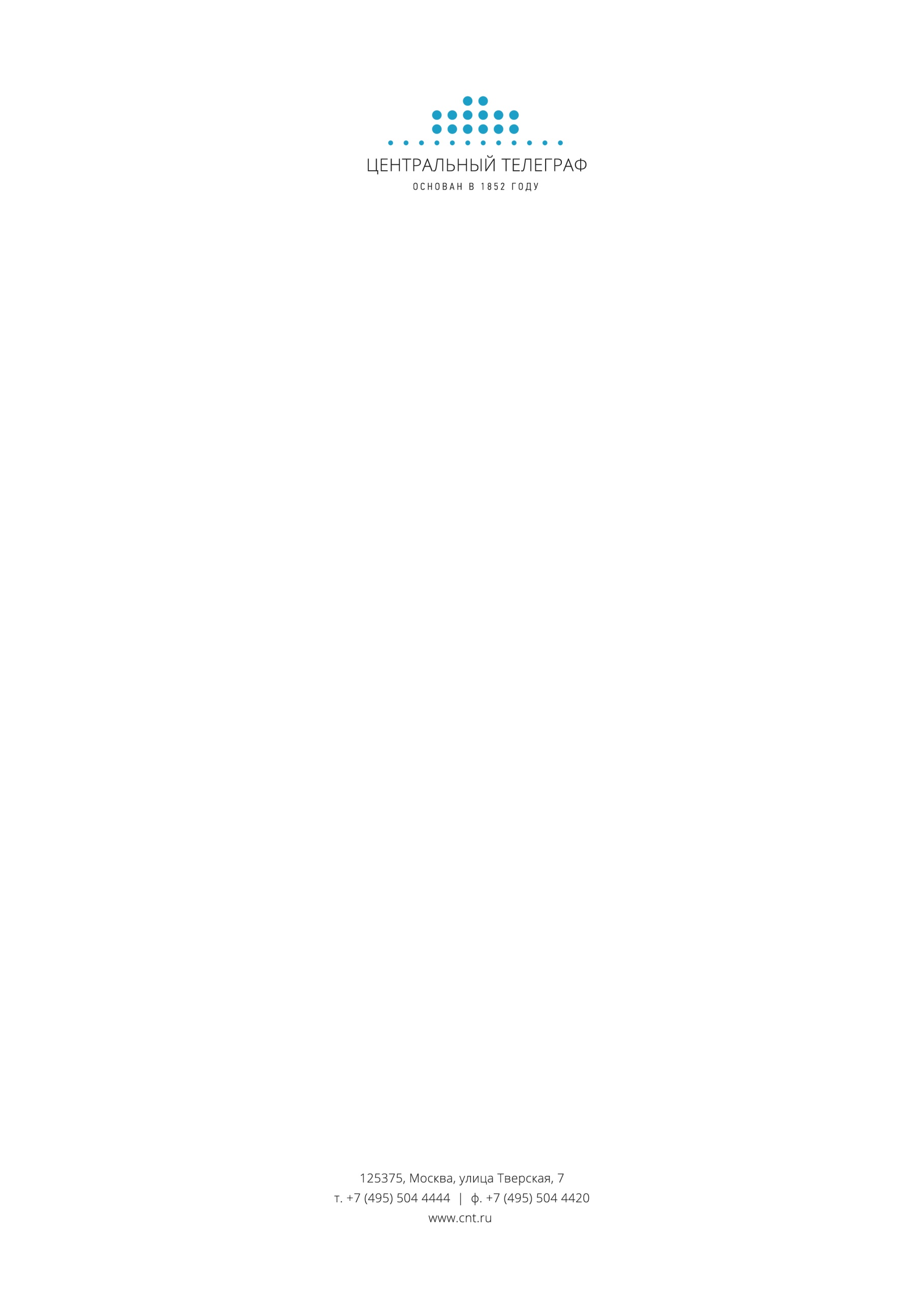 Советом директоров 	Годовым общим собранием акционеров	25 апреля 2019 г.	07 июня 2019 г.Протокол от 26.04.2019 № 13	Протокол от 07.06.2019 № 1ГОДОВОЙ ОТЧЕТПУБЛИЧНОГО АКЦИОНЕРНОГО ОБЩЕСТВА «ЦЕНТРАЛЬНЫЙ ТЕЛЕГРАФ»ЗА 2018 ГОДГенеральный директор			                                 Е. А. НечаевБухгалтер                                                                                 М.Н. ЛеоноваСведения об ОбществеПолное фирменное наименованиеПубличное акционерное общество «Центральный телеграф».Место нахожденияРоссийская Федерация, г. МоскваПочтовый адресРоссийская Федерация, 125375, г. Москва, Тверская ул., д. 7.Контакты (телефон, факс)Тел.: (495) 504-44-44   Факс: (495) 500-46-28Банковские реквизитыНОМЕР РАСЧЕТНОГО СЧЕТА В РУБЛЯХ	р/сч    40702810638180004447к/сч    30101810400000000225 ПАО Сбербанк г. МоскваБИК 044525225ИДЕНТИФИКАЦИОННЫЙ НОМЕР (ИНН)	7710146208Код причины постановки на учет (КПП) 	771001001Код ОГРН	1027739044189Дата и реквизиты государственной регистрацииСвидетельство о государственной регистрации № 006.812 выдано Московской регистрационной палатой 06 июня .Свидетельство о внесении в ЕГРЮЛ записи о юридическом лице серии 77 №007867629 выдано Межрайонной инспекцией МНС России №39 по г. Москве 05 августа 2002г.Коды идентификации:ИНН – 7710146208ОКВЭД – 61.10ОГРН – 1027739044189ОКАТО – 45286585000ОКПО – 01134091ОКОПФ – 12247 ОКФС – 16Адрес в Интернет: cnt@cnt.ruАдрес страницы в Интернете: www.cnt.ruИстория созданияБыстрая и надежная связь – это основа любого современного общества и базис для его развития. В 1852 году вдоль Октябрьской железной дороги протянулась первая в стране линия электрического телеграфа. Именно это историческое событие дало рождение Центральному телеграфу, который вот уже свыше 165 лет предоставляет современные услуги связи. Сегодня ПАО «Центральный телеграф» оказывает физическим, юридическим лицам и операторам связи услуги телефонии, доступа в Интернет, цифрового телевидения, аренды каналов связи. Оператор предоставляет комплексные решения для бизнеса, такие как виртуальная офисная станция IP PBX, видеонаблюдение, «офис под ключ». 
Более полутора веков наша компания успешно развивается и на текущий момент предлагает клиентам самые современные телекоммуникационные услуги.
ПАО «Центральный телеграф» является одним из ведущих провайдеров широкополосного доступа в сеть Интернет в Москве и Московской области (бренд QWERTY). Компания оказывает услуги на базе собственной мультисервисной сети протяженностью 3,5 тысяч км в Москве и Подмосковье. Основная транспортная сеть построена на базе технологии SDH и MetroEthernet/IP/MPLS. Сеть SDH имеет кольцевую структуру и насчитывает около 230 узлов с пропускной способностью от STM-1 до STM-64.
Для предоставления услуг цифрового телевидения в ПАО «Центральный телеграф» развернуто два телепорта с 16-ю спутниковыми антеннами от 1,4 до 3,5 метра. Часть ТВ-каналов поставляется из студий по наземным оптоволоконным линиям связи. 
ПАО «Центральный телеграф» обладает совокупной номерной емкостью в кодах АВС=495,499,498 – 438,7 тысяч номеров.Лицензии:Орган (организация), выдавший соответствующее разрешение (лицензию) или допуск к отдельным видам работ: Федеральная служба по надзору в сфере связи, информационных технологий и массовых коммуникацийНомер разрешения (лицензии) или документа, подтверждающего получение допуска к отдельным видам работ: 158941Вид деятельности (работ), на осуществление (проведение) которых эмитентом получено соответствующее разрешение (лицензия) или допуск: Услуги связи по передаче данных для целей передачи голосовой информацииДата выдачи разрешения (лицензии) или допуска к отдельным видам работ: 27.09.2017Срок действия разрешения (лицензии) или допуска к отдельным видам работ: 27.09.2022Орган (организация), выдавший соответствующее разрешение (лицензию) или допуск к отдельным видам работ: Федеральная служба по надзору в сфере связи, информационных технологий и массовых коммуникацийНомер разрешения (лицензии) или документа, подтверждающего получение допуска к отдельным видам работ: 151055Вид деятельности (работ), на осуществление (проведение) которых эмитентом получено соответствующее разрешение (лицензия) или допуск: Услуги связи по предоставлению каналов связиДата выдачи разрешения (лицензии) или допуска к отдельным видам работ: 17.04.2017Срок действия разрешения (лицензии) или допуска к отдельным видам работ: 17.04.2022Орган (организация), выдавший соответствующее разрешение (лицензию) или допуск к отдельным видам работ: Федеральная служба по надзору в сфере связи, информационных технологий и массовых коммуникацийНомер разрешения (лицензии) или документа, подтверждающего получение допуска к отдельным видам работ: 139138Вид деятельности (работ), на осуществление (проведение) которых эмитентом получено соответствующее разрешение (лицензия) или допуск: Услуги внутризоновой телефонной связиДата выдачи разрешения (лицензии) или допуска к отдельным видам работ: 15.03.2016Срок действия разрешения (лицензии) или допуска к отдельным видам работ: 15.03.2021Орган (организация), выдавший соответствующее разрешение (лицензию) или допуск к отдельным видам работ: Федеральная служба по надзору в сфере связи, информационных технологий и массовых коммуникацийНомер разрешения (лицензии) или документа, подтверждающего получение допуска к отдельным видам работ: 152789Вид деятельности (работ), на осуществление (проведение) которых эмитентом получено соответствующее разрешение (лицензия) или допуск: Услуги местной телефонной связи, за исключением услуг местной телефонной связи с использованием таксофонов и средств коллективного доступаДата выдачи разрешения (лицензии) или допуска к отдельным видам работ: 15.03.2016Срок действия разрешения (лицензии) или допуска к отдельным видам работ: 15.03.2021Орган (организация), выдавший соответствующее разрешение (лицензию) или допуск к отдельным видам работ: Федеральная служба по надзору в сфере связи, информационных технологий и массовых коммуникацийНомер разрешения (лицензии) или документа, подтверждающего получение допуска к отдельным видам работ: 137231Вид деятельности (работ), на осуществление (проведение) которых эмитентом получено соответствующее разрешение (лицензия) или допуск: Услуги связи по передаче данных, за исключением услуг связи по передаче данных для целей передачи голосовой информацииДата выдачи разрешения (лицензии) или допуска к отдельным видам работ: 12.12.2015Срок действия разрешения (лицензии) или допуска к отдельным видам работ: 12.12.2020Орган (организация), выдавший соответствующее разрешение (лицензию) или допуск к отдельным видам работ: Федеральная служба по надзору в сфере связиНомер разрешения (лицензии) или документа, подтверждающего получение допуска к отдельным видам работ: 139140Вид деятельности (работ), на осуществление (проведение) которых эмитентом получено соответствующее разрешение (лицензия) или допуск: Услуги телеграфной связиДата выдачи разрешения (лицензии) или допуска к отдельным видам работ: 01.03.2016Срок действия разрешения (лицензии) или допуска к отдельным видам работ: 01.03.2021Орган (организация), выдавший соответствующее разрешение (лицензию) или допуск к отдельным видам работ: Федеральная служба по надзору в сфере связи, информационных технологий и массовых коммуникацийНомер разрешения (лицензии) или документа, подтверждающего получение допуска к отдельным видам работ: 151054Вид деятельности (работ), на осуществление (проведение) которых эмитентом получено соответствующее разрешение (лицензия) или допуск: Телематические услуги связиДата выдачи разрешения (лицензии) или допуска к отдельным видам работ: 27.04.2017Срок действия разрешения (лицензии) или допуска к отдельным видам работ: 27.04.2022Орган (организация), выдавший соответствующее разрешение (лицензию) или допуск к отдельным видам работ: Федеральная служба по надзору в сфере связи, информационных технологий и массовых коммуникацийНомер разрешения (лицензии) или документа, подтверждающего получение допуска к отдельным видам работ: 137229Вид деятельности (работ), на осуществление (проведение) которых эмитентом получено соответствующее разрешение (лицензия) или допуск: Услуги связи для целей кабельного вещания (на территории г. Москвы)Дата выдачи разрешения (лицензии) или допуска к отдельным видам работ: 23.12.2015Срок действия разрешения (лицензии) или допуска к отдельным видам работ: 23.12.2020Орган (организация), выдавший соответствующее разрешение (лицензию) или допуск к отдельным видам работ: Федеральная служба по надзору в сфере связи, информационных технологий и массовых коммуникацийНомер разрешения (лицензии) или документа, подтверждающего получение допуска к отдельным видам работ: 137230Вид деятельности (работ), на осуществление (проведение) которых эмитентом получено соответствующее разрешение (лицензия) или допуск: Услуги связи для целей кабельного вещания (на территории Московской области)Дата выдачи разрешения (лицензии) или допуска к отдельным видам работ: 23.12.2015Срок действия разрешения (лицензии) или допуска к отдельным видам работ: 23.12.2020Орган (организация), выдавший соответствующее разрешение (лицензию) или допуск к отдельным видам работ: Федеральная служба по надзору в сфере связи, информационных технологий и массовых коммуникацийНомер разрешения (лицензии) или документа, подтверждающего получение допуска к отдельным видам работ: 158940Вид деятельности (работ), на осуществление (проведение) которых эмитентом получено соответствующее разрешение (лицензия) или допуск: Услуги местной телефонной связи с использованием средств коллективного доступаДата выдачи разрешения (лицензии) или допуска к отдельным видам работ: 27.09.2017Срок действия разрешения (лицензии) или допуска к отдельным видам работ: 27.09.2022Орган (организация), выдавший соответствующее разрешение (лицензию) или допуск к отдельным видам работ: НЕКОММЕРЧЕСКОЕ ПАРТНЕРСТВО "САМОРЕГУЛИРУЕМАЯ ОРГАНИЗАЦИЯ  "ОБЪЕДИНЕНИЕ ОРГАНИЗАЦИЙ ПО СТРОИТЕЛЬСТВУ, РЕКОНСТРУКЦИИ И КАПИТАЛЬНОМУ РЕМОНТУ ОБЪЕКТОВ СВЯЗИ И ТЕЛЕКОММУНИКАЦИЙ "СтройСвязьТелеком"Номер разрешения (лицензии) или документа, подтверждающего получение допуска к отдельным видам работ: СРО-С-062-0439-В-7710146208-26072011Вид деятельности (работ), на осуществление (проведение) которых эмитентом получено соответствующее разрешение (лицензия) или допуск: Допуск к определенному виду или видам работ, которые оказывают влияние на безопасность объектов капитального строительства.Дата выдачи разрешения (лицензии) или допуска к отдельным видам работ: 26.07.2011Срок действия разрешения (лицензии) или допуска к отдельным видам работ: БессрочнаяОрган (организация), выдавший соответствующее разрешение (лицензию) или допуск к отдельным видам работ: НЕКОММЕРЧЕСКОЕ ПАРТНЕРСТВО "САМОРЕГУЛИРУЕМАЯ ОРГАНИЗАЦИЯ  "ОБЪЕДИНЕНИЕ ОРГАНИЗАЦИЙ ПО СТРОИТЕЛЬСТВУ, РЕКОНСТРУКЦИИ И КАПИТАЛЬНОМУ РЕМОНТУ ОБЪЕКТОВ СВЯЗИ И ТЕЛЕКОММУНИКАЦИЙ "СтройСвязьТелеком"Номер разрешения (лицензии) или документа, подтверждающего получение допуска к отдельным видам работ: СРО-П-043-084-Р-7710146208-31072015Вид деятельности (работ), на осуществление (проведение) которых эмитентом получено соответствующее разрешение (лицензия) или допуск: Допуск к определенному виду или видам работ, которые оказывают влияние на безопасность объектов капитального строительства.Дата выдачи разрешения (лицензии) или допуска к отдельным видам работ: 31.07.2015Срок действия разрешения (лицензии) или допуска к отдельным видам работ: БессрочнаяОрган (организация), выдавший соответствующее разрешение (лицензию) или допуск к отдельным видам работ: Центр  по лицензированию, сертификации и защите государственной тайны ФСБ РФНомер разрешения (лицензии) или документа, подтверждающего получение допуска к отдельным видам работ: ГТ №0082121Вид деятельности (работ), на осуществление (проведение) которых эмитентом получено соответствующее разрешение (лицензия) или допуск: На проведение работ, связанных с использованием сведений составляющих государственную тайнуДата выдачи разрешения (лицензии) или допуска к отдельным видам работ: 02.02.2015Срок действия разрешения (лицензии) или допуска к отдельным видам работ: 01.02.2020Орган (организация), выдавший соответствующее разрешение (лицензию) или допуск к отдельным видам работ: НЕКОММЕРЧЕСКОЕ ПАРТНЕРСТВО "САМОРЕГУЛИРУЕМАЯ ОРГАНИЗАЦИЯ  "ОБЪЕДИНЕНИЕ ОРГАНИЗАЦИЙ ПО СТРОИТЕЛЬСТВУ, РЕКОНСТРУКЦИИ И КАПИТАЛЬНОМУ РЕМОНТУ ОБЪЕКТОВ СВЯЗИ И ТЕЛЕКОММУНИКАЦИЙ "СтройСвязьТелеком"Номер разрешения (лицензии) или документа, подтверждающего получение допуска к отдельным видам работ: СРО-С-062-1088-В-7710146208-22072015Вид деятельности (работ), на осуществление (проведение) которых эмитентом получено соответствующее разрешение (лицензия) или допуск: Допуск к определенному виду или видам работ, которые оказывают влияние на безопасность объектов капитального строительства.Дата выдачи разрешения (лицензии) или допуска к отдельным видам работ: 22.07.2015Срок действия разрешения (лицензии) или допуска к отдельным видам работ: БессрочнаяПоложение Общества в отраслиКраткий обзор рынка ПАО «Центральный телеграф» оказывает услуги связи на территории г. Москвы и 8 городов Московской области: Балашиха, Королев, Красногорск, Лобня, Люберцы, Мытищи, Одинцово, Химки. ПАО «Центральный телеграф» представлен на телекоммуникационном рынке такими услугами, как фиксированная телефонная связь (включая предоставление услуг телефонии в потоке Е1), услуги присоединения и пропуска трафика, услуги документальной электросвязи (включая услуги доступа в Интернет и передачи данных, услуги IPTV, услуги телеграфной связи). Деятельность ПАО «Центральный телеграф» сосредоточена в трех сегментах рынка – услуги корпоративным клиентам (B2B), услуги массовому сегменту (B2C), межоператорский сегмент (B2O), – при этом компания предоставляет полный спектр услуг электросвязи.Рынок Московского региона является высококонкурентным, по базовым телекоммуникационным продуктам, таким как доступ в Интернет, рынок региона находится в стадии насыщения, основной прирост абонентской базы на текущем этапе развития возможен за счет борьбы за отток абонентов других операторов. С учетом риска недополучения доходов вследствие возможного снижения количества новых привлеченных абонентов как на сегменте B2C, так и на сегменте B2B основным приоритетом ПАО «Центральный телеграф» на ближайшее время будет являться сохранение доходов от действующих абонентов, повышение уровня лояльности клиентской базы, а также продажа новых услуг на существующей абонентской базе.2.2. Приоритетные направления деятельности и перспективы развития.Описание видов услуг и продуктовАбонентам В2С ПАО «Центральный телеграф» на базе мультисервисной сети доступны: услуги доступа в Интернет услуги IPTV (SD и HD-качество)услуги цифровой телефонииПомимо этого, ПАО «Центральный телеграф» предоставляет частным лицам услуги телефонии с использованием медного провода и услуги ADSL-доступа в Интернет. Абонентам ПАО «Центральный телеграф» предлагаются также такие продукты, как База Мобильная и «Телефония IQ». Всем абонентам ПАО «Центральный телеграф» доступна дополнительная услуга «Вызов 199», которая позволяет осуществлять звонки на межгород и за границу по привлекательным тарифам. Помимо данных услуг ПАО «Центральный телеграф» предоставляет пользователям – физическим лицам услуги по передаче телеграмм, в том числе с использованием специализированного портала telegraf.ru.Также ПАО «Центральный телеграф» предоставляет сервис по отправке поздравительных телеграмм с использованием мобильного приложения «ТЧК» и web-приложения.На корпоративном рынке Москвы и Московской области ПАО «Центральный телеграф» предлагает следующие услуги:комплексная телефонизация офиса, высокоскоростной доступ в Интернет (в том числе по технологии Ethernet с использованием радиодоступа)IPTVорганизация корпоративных сетейаренда каналовIP-PBXIP-VPNуслуги документальной электросвязиКомпания реализует проекты по созданию корпоративных телекоммуникационных систем, интегрирующих телефонию и другие виды связи, на всей территории Москвы и восьми городов Московской области. ПАО «Центральный телеграф» предлагает также следующие сервисы для корпоративных клиентов:Услуга «PWE+» с возможностью логического разделения трафика передачи данных в одном физическом канале Ethernet по разным виртуальным/логическим каналам на базе VLAN (IEEE 802.1q), управляемых абонентом и поддержкой классов обслуживания.   Услуга «PWE+» позволяет абоненту оптимально организовать собственную сетевую инфраструктуру.  В рамках данной услуги абонент имеет возможность самостоятельно масштабировать, логически разделять свои собственные данные (Data,VoIP,Video) по виртуальным сегментам (VLAN) в физическом канале передачи данных. Это позволяет связывать совместные объекты, не прибегая к покупке нового оборудования и/или обращению к оператору связи, устранить конфликты пересечения IP-адресов в локальных сетях, сократить трудозатраты на администрирование и обслуживание сети.«Защита от DDoS-атак» для юридических лиц, предоставляющая абонентам возможность подключить многокомпонентный комплекс из высокопроизводительного, отказоустойчивого телекоммуникационного оборудования операторского класса, специализированных средств защиты информации, систем мониторинга/управления, а также инфраструктуры высокоскоростных каналов связи для фильтрации трафика с ip-адресов абонента.Услуга интеллектуальной сети связи (ИСС+) «Бесплатный вызов» (8-800) для юридических лиц, позволяющая абонентам подключить единый виртуальный многоканальный телефонный номер, не привязанный к конкретному адресу и не требующий установки дополнительного оборудования. Интеллектуальный номер 8-800 предназначен для приема звонков внутри России. Услуга позволяет абоненту подключить федеральный номер в коде 8-800, самостоятельно настроить карту маршрутизации звонков, а затем получать полную статистику в режиме online через личный кабинет Абонента «Центрального телеграфа».Коробочный продукт «Телефония IQ» при подключении дополнительных услуг многоканальной связи и голосовой почты может использоваться для организации бизнес связи в небольших компаниях (SOHO).Пользователь Продукта получает возможность:сохранить номер при переездесовершать местные вызовы по низким тарифным планамсовершать междугородние и международные вызовы (Передачи голосовой информации в сети передачи данных на междугородные и международные направления) по выгодным тарифным планамполучить набор услуг у одного Оператора связиУслуга SIP-trunk для юридических лиц. Услуга позволяет организовать канал связи между пользовательским оконечным оборудованием, например, корпоративной цифровой мини-АТС клиента (УПАТС) и узлом местной телефонной связи ПАО "Центральный телеграф", с использованием для этого сети передачи данных и протокола SIP/SIP-T.При этом клиенту может быть выделен один или несколько телефонных номеров в коде 495, 498, 499 с возможностью организации практически неограниченного количества одновременных соединений или сессий (аналог соединительной линии), т.е. многоканальности номера.Услуга «Безопасный регион» позволяет осуществлять доставку видеоизображения до системы технологического обеспечения региональной общественной безопасности и оперативного управления «Безопасный регион» абонентам – юридическим лицам.Услуга включает:организацию и обслуживание сетевой инфраструктуры, схемы подключенияорганизацию работ по подключению IP-камерорганизацию и обслуживание сетевого хранилищаНа межоператорском рынке ПАО «Центральный Телеграф» является оператором присоединяющей сети, оказывая услуги присоединения телефонных сетей на местном/зоновом уровне с выделением номерной емкости в кодах 495, 498, 499. Также среди услуг на межоператорском рынке можно отметить следующие услуги:предоставление в аренду цифровых каналовдоступ операторов связи к сети ИнтернетПомимо этого, операторам связи доступна также такая услуга, как «Подключение операторов связи к сети ЦТ по технологии SIP-trunk». Преимущество новой услуги для операторов связи  - в предоставлении услуги присоединения к сети ЦТ по протоколам SIPОписание сети связи Для предоставления клиентам услуг связи ПАО «Центральный телеграф» использует ресурсы и технологии следующих сетей связи:телефонная сетьтранспортная сеть (SDH, PDH, ATM, и мультисервисная сеть IP MPLS)сети передачи данных (на базе протокола TCP/IP)документальная электросвязь (сеть общего пользования, сеть абонентского телеграфа, телекс, X.400)сети КТВ, в том числе и IP-TVинтеллектуальная сетьВсе объекты сетей связи эксплуатируются на основании разрешений, выданных Роскомнадзором. Услуги предоставляются на основании действующих лицензий.Телефонная сеть и NGNТелефонная сеть ПАО «Центральный телеграф» является фрагментом телефонной сети общего пользования, обслуживающей территории двух субъектов Федерации: г. Москва и Московская область. Местные телефонный сети ПАО «Центральный телеграф» присоединены к сетям ПАО "МГТС", ПАО "Ростелеком", зоновые телефонные сети ПАО «Центральный телеграф» присоединены к операторам мг/мн связи, сетям СПС и другим коммерческим операторам.Телефонная сеть ПАО «Центральный телеграф» создана на базе собственных мультисервисных транспортных сетей, построенных по технологиям SDH, MetroEthernet, и включает в себя 18 местных оконечно-транзитных телефонных станций, 4 зоновых транзитных узла и узел сети подвижной радиотелефонной связи, расположенных в Москве и Московской области. Телефонная сеть – полностью цифровая. Типы применяемого оборудования узлов связи: U-SYS, АХЕ-10, CSoftX3000, COMSWITCHPRO5, РТУ, CTI NGSWITCH, ControlSwitch.Совокупная номерная присоединенная емкость телефонной сети связи ПАО «Центральный телеграф» составляет в коде АВС=495 - 249 000 номеров, в коде АВС=499 – 101 500 номеров, в коде АВС=498 – 91 200 номеров.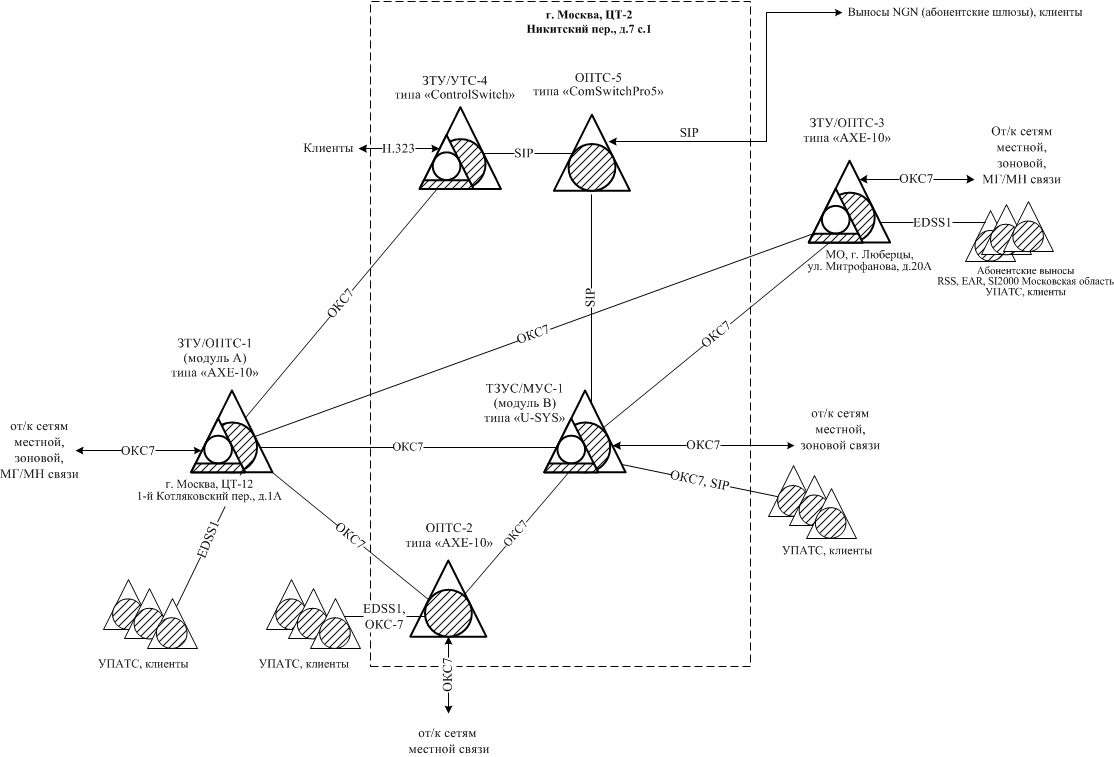 Рис.1. Схема организации связи телефонной сети ПАО «Центральный телеграф»Транспортная сетьТранспортная сеть построена на базе сети SDH и мультисервисной сети MetroEthernet/IP/MPLS.Сеть SDHСеть SDH построена на оборудовании линейки SINCOM (SDM-1, SDM-4, mSDM-1), BroadGate (CUOD, mDXC, nNT) и XDM (XDM-500, XDM-1000) уровня от STM-1 до STM-64 производства фирмы ECI Telecom, Израиль. Сеть SDH имеет ячеистую структуру. Для обеспечения необходимой надежности и живучести сети применяются следующие меры:технические (прокладка дублирующих ВОК)организационные (организация основных и резервных маршрутов)Трассы основного и резервного маршрута для канала выбираются с учётом топологий сети SDH и кабельной сети ВОЛС. При этом, по возможности, соблюдаются следующие правила:основной и резервный маршрут проходят по разнесённым кабельным трассамминимальное количество транзитных элементовтрассы SDH соответствуют максимальным уровням STM-Nосновной и резервный маршрут не проходят через одни и те же транзитные элементыВ качестве среды передачи для транспортной сети ПАО «Центральный телеграф» используется сеть волоконно-оптических кабелей емкостью 8-96 волокон, общей протяженностью 3 564 км. В подавляющем числе случаев ВОК принадлежит ПАО «Центральный телеграф».Мультисервисная сетьМультисервисная сеть имеет в своем составе три уровня: магистраль, агрегация, доступ. Для построения уровня магистрали (ядра, 40+10Гиг/с) используются маршрутизаторы Juniper: M320 и MX960. Узлы (MX960) построены по кольцевой топологии на скорости 40GE, с привязкой к 10GE-магистральной сети (М320) – уровень привязки 10GE. С целью экономии ресурса ВОЛС и минимизации затрат на строительство кабельных линий связи на магистральных участках используется аппаратура спектрального уплотнения DWDM Infinera  DTN (между узлами МХ960). Т.о. на текущий момент пропускная способность магистральной сети составляет 40+10GE. 26 узлов агрегации (Juniper E320) привязаны 10GE-линками к магистральным маршрутизаторам Juniper MX960 через каналы DWDM, а привязка STM16 (2,5 Гбит/с) осуществлена к 10GE магистрали (Juniper M320). Подключение 10GE-линками максимально осуществлено по разнесенным оптическим трассам. Уровень концентрации, суперконцентрации (дистрибьюции) – объединенные каналами со скоростью 1 Гбиг/с узлы построены на базе оборудования Zyxel GS-, Zyxel MGS-, Cisco Catalyst 3550-12G.Уровень доступа FTTx представляет собой объединенные в «гигабитные»  сегменты (до 20 коммутаторов) цепочки (каскады) и/или кольца  коммутаторы DLink DES-3526 или Huawei S2326TP-EI. С портов этих коммутаторов предоставляются услуги связи на скоростях до 100 Мбит/с. С портов коммутатора D-Link DGS-3000-10TC предоставляются услуги связи на скоростях до 1 Гбит/с.Там, где использовать технологии FTTx нецелесообразно, эксплуатируются узлы доступа xDSL.Общее количество активных узлов опорной сети составляет 37, из них:магистральных узлов – 9узлов агрегации – 28Общее количество активных узлов сети доступа составляет 17950, из них:узлов концентрации – 841узлов доступа – 17 109 На 5-ти участках сети применяется технология грубого спектрального мультиплексирования CWDM между узлами агрегации и концентрации. Данная технология реализована посредством установки оборудования ADVA FSP 2000, которое позволяет уплотнить волоконные линии (вместо передачи информации по нескольким волокнам на одной частоте вся информация передается в одном волокне, но на разных частотах).На базе мультисервисной сети ПАО «Центральный телеграф» предоставляет услуги TriplePlay в г.Москве и Московской области (бренд QWERTY). Основой для предоставления услуг являются сети FTTB, с более чем 17000 коммутаторов доступа (~408 000 портов 100Base/T) и узлы доступа по протоколам ADSL2+ (15 000 портов).Также предоставляются услуги VPN для абонентов - юридических лиц.
Порты доступа к услугам QWERTY и VPN унифицированы.
Количество пользователей мультисервисной сети (услуги под торговой маркой QWERTY) – около 88 тыс. активных абонентов.Рис.2 Структурная схема мультисервисной сети ПАО «Центральный телеграф».Сети передачи данныхСеть передачи данных по протоколу TCP/IP наложена на транспортные сети ПАО «Центральный телеграф» и является структурообразующей, связывая между собой различные подсистемы, включая узлы NGN, IPTV, Центр обработки данных (ЦОД) с развитыми современными телематическими службами, узлы абонентского доступа FTTx, xDSL, PON, центральный узел доступа в Интернет, к которому подключаются клиенты по выделенным физическим линиям. Телематические службы сосредоточены в ЦОД.Оборудование ЦОД представляет собой комплекс, состоящий из сетевой и серверной подсистем.Сетевая подсистема называется Центральной Серверной Фермой и представляет собой два коммутатора Cisco Catalyst 6509, именуемые CSF1 и CSF2. Оба коммутатора установлены в отказоустойчивой конфигурации.Информационная безопасность размещенных в ЦОД серверов обеспечивается МСЭ, встроенным в ЦСФ. МСЭ представляет из себя модули FWSM, работающие в режиме Failover, а также модули IDSM, предназначенные для обнаружения попыток несанкционированного доступа к ресурсам ЦОД и выявления аномального трафика.Серверная подсистема представляет собой общность серверов архитектуры i386 и SunSparc с установленным ПО, и предназначена для обеспечения работы сетевого оборудования (технологические сервера), для организации услуг в соответствии с тарифными планами, а также для предоставления инструментария по управлению, диагностике и мониторингу сети в интересах эксплуатационных служб.Серверы для организации услуг (телематические) имеют специализированное прикладное ПО. К ним относятся WWW, FTP, DNS, E-Mail и т.п.К технологическим серверам относятся серверы политик Juniper SRC-PE, служба каталога LDAP Sun ONE, HTTP Redirect, DHCP серверы Cisco CNR, серверы биллинга, серверы Сервис-Активатора и другие.Серверы для нужд эксплуатации включают в себя: серверы с ПО автоматизированного опроса состояния оборудования, резервного копирования конфигурации оборудования и системного ПО, серверы построения статистических отчетов, пробы для систем мониторинга, и ряд других подобных.Стыки с сетью Интернет обеспечиваются двумя территориально разнесенными отказоустойчивыми узлами, состоящими из пограничных маршрутизаторов (Cisco 7609 и Huawei NE40E) через провайдеров:каналы транзитного соглашения через ПАО «Ростелеком» – 4х10 Гбит/с (Логическое ограничение по договору 30 Гбит/с) канал транзитного соглашения через DATA-IX – 10 Гбит/с канал пирингового соглашения с АНО «Центр взаимодействия компьютерных сетей (МСК-IX)» – 4х10 Гбит/с (20 Гбит/с на ММТС10 и 20 Гбит/с на ММТС9)канал пирингового соглашения с mail.ru - 4 x 1 Гбит/с канал пирингового соглашения с NetByNet - 10 Гбит/с (Логическое ограничение по договору 3 Гбит/с)На оборудовании DPI осуществляется фильтрация доступа в WWW-ресурсам в соответствии со списками запрещенных сайтов, формируемых Роскомнадзором по трем федеральным законам, осуществляется техническими средствами ПАО «Ростелеком».Все законодательство в области СОРМ на сети ПД исполняется.Документальная электросвязьПАО «Центральный телеграф» является узлом телеграфной сети общего пользования и сети абонентского телеграфа Телекс и предоставляет услуги документальной электросвязи (телеграммы, Телекс, бизнес-почта с использованием прокола Х.400).Функционирование узла телеграфной сети общего пользования обеспечивают аппаратно-программные комплексы: центр коммутации сообщений (ЦКС-Х), система обработки сообщений REX-400.Межцентровые связи и магистральные каналы (каналы тональной частоты (ТЧ)), арендованные у ПАО «Ростелеком», связывают ПАО «Центральный телеграф» со смежными узлами национальной телеграфной сети общего пользования.Функционирование узла национальной сети абонентского телеграфа, обеспечивает оконечно-транзитная станция Вектор-2000, выполняющая также функции аппаратуры каналообразования. Для взаимодействия со смежными узлами сети Телекс также используются арендуемые у ПАО «Ростелеком» каналы ТЧ.Всего на основании договора и в соответствии с нормами на электрические параметры каналов ТЧ магистральной и внутризоновых первичных сетей, ПАО «Центральный телеграф» арендует у ПАО «Ростелеком» постоянно и круглосуточно 37 каналов ТЧ, из них:26 каналов ТЧ к узлам Московской области11 каналов ТЧ к узлам других регионов РФТакже ПАО «Центральный телеграф» на основании договора арендует у ПАО МГТС 130 прямых провода для подключения абонентов Телекс в черте г. Москвы, в том числе с использованием малоканальной аппаратуры уплотнения. ПАО «Центральный телеграф» совместно с УФПС г. Москвы - филиал ФГУП «Почта России» ведет работы по модернизации телеграфной службы и предоставлению на базе телеграфной связи новых услуг в Москве.Монтированная емкость сооружения связи телеграфного узла составляет:станция «Вектор-2000» - 1056 (1792) телеграфных портов С1-ТГ, 256 портов ТТ-ТЧ, 280 лицензий UDP, ВКПЕ1 – 8 шт. центр коммутации сообщений ЦКС-Х - 416 телеграфных портовсистема обработки сообщений «REX-400» - 2 порта 10/100 Base Т, 636 лицензий ОП, 50 лицензии UDP-telex, 10 лицензии UDP-cksК узлу телеграфной сети общего пользования подключено:81 телеграфное отделение ОПС УФПС г. Москвы - филиал ФГУП «Почта России»3 отделения связи ПАО «Центральный телеграф»10 межцентровых телеграфных каналов для подключения к смежным центрам коммутации сообщений на территории РФ (Организованы в магистральных междугородных аналоговых каналах ТЧ, арендуемых у ПАО «Ростелеком»)2 межцентровых телеграфных каналов для подключения к смежным центрам коммутации сообщений на территории Московской области (Организованы по сети ПД IP)2 междугородных телеграфных канала сети спец. связи для подключения аппаратов ПАО "Центральный телеграф" (Организованы в магистральных междугородных аналоговых каналах ТЧ, арендуемых у ПАО «Ростелеком»)12 телеграфных отделений спец. связей ОПС УФПС г Москвы – филиал ФГУП «Почта России» подключенных по каналам ТЧ в ЦКС-209 транзитом через телеграфное оборудование ПАО "Центральный телеграф"5 каналов от 4-х отделений связей клиентов (Организованы в магистральном междугородном аналоговом канале ТЧ, арендуемого у ПАО «Ростелеком», по частной линии и по сетям ПД IP ПАО «Центральный телеграф» и ПАО «Ростелеком»).Рис.3 Схема организации связи узла ПАО «Центральный телеграф» сети ТгОПК узлу сети Телекс подключено:50 магистральных телеграфных канала для подключения к смежным станциям национальной сети Телекс. (Организованы в магистральных междугородных аналоговых каналах ТЧ, арендуемых у ПАО «Ростелеком»)21 магистральный телеграфный канал для подключения к смежным станциям международной сети Телекс. (Организованы в магистральных и международных аналоговых каналах ТЧ, арендуемых у ПАО «Ростелеком»)161 абонентская установка, подключенная по телеграфным каналам (организованы на арендуемых у ПАО «МГТС» прямых проводах непосредственно, либо с использованием малоканальной аппаратуры уплотнения).198 абонентских установок, подключенных по сети передачи данных с протоколом IP103 телеграфных канала для подключения шлюзов и крупных абонентов (организованы на прямых проводах между оборудованием узла).Рис.4. Схема организации связи узла ПАО «Центральный телеграф» сети Телекс.Сети КТВ и IP-TVПАО «Центральный телеграф» имеет около 11 000 подписанных "приставочных" абонентов.Предоставляются дополнительные услуги: Видео-по-запросу (художественные, документальные фильмы; концерты), ТВ-на-ПК (PC Player, он же ТелеQ), РадиоточQа (прослушивание радиоканалов через приставку).Также предоставляются услуги КТВ (проекты «социального ТВ») в новостройках по традиционным технологиям с иcпользованием коаксиальных КРС.На сети существует две локальные станции агрегации контента. Спутниковая приёмная станция укомплектована двенадцатью спутниковыми антеннами (диаметром от 2,4 до 3,1м) и позволяет принимать более 150 телерадиоканалов в цифровом формате с девяти спутников. Предусмотрено резервирование всех федеральных телеканалов, транслируемых в сеть.Интеллектуальная сетьДля предоставления услуг интеллектуальной сети используется интеллектуальная платформа – аппаратно-программный комплекс «ВАТС Зебра телеком», который позволяет пользователям самостоятельно устанавливать правила обработки звонков, пользоваться комплексом различных услуг. Задействован также центр обработки вызовов (ЦОВ), обеспечивающий обработку по заказной и немедленной системе телеграфной нагрузки, принимаемой по телефону. Обслуживание обеспечивают 2 речевых сервера, 185 входящих и 25 исходящих линий.Таблица 1. Данные по монтированной и задействованной емкостям сетей связи ПАО «Центральный телеграф»Перспективы развития Общества в 2019 годуПАО «Центральный телеграф» представлено на телекоммуникационном рынке такими услугами, как фиксированная телефонная связь, услуги присоединения и пропуска трафика, услуги СПД (включая предоставление доступа в Интернет, услуги IPTV), услуги телеграфной связи. Основная деятельность ПАО «Центральный телеграф» сосредоточена на следующих сегментах рынка:корпоративный сегмент (B2B сегмент), на котором Общество представлено полным набором услуг, включая услуги телеграфной связи  межоператорский сегмент (B2O сегмент)сегмент населения (B2C сегмент)Компания, формируя план развития, учитывает ряд факторов, оказывающих непосредственное влияние на возможный выбор перспектив ее развития:направление развития телекоммуникационного рынка региона в целомперспективные потребности клиентоввыбранные приоритеты и направления развития компаний, входящих в группу Ростелекомимеющаяся инфраструктура и возможности ее развития в будущемдеятельность компаний, являющихся настоящими и потенциальными конкурентамиОсновными приоритетами Общества в 2019 г. являются:активная работа в сегменте B2B, разработка и развитие новых сервисов, развитие сотрудничества с бизнес-центрами, повышение лояльности существующих клиентов – юридических лицразвитие услуг телеграфии: увеличение количества каналов продаж услуг телеграфии, автоматизация процессов и др.удержание клиентской базы на сегменте B2C, проведение комплексных мероприятий по борьбе с оттокомповышение надежности сети для улучшения качества услуг, предоставляемых абонентамОтчет Совета директоров о результатах развития Общества по приоритетным направлениям в 2018 году3. 1. Финансово-экономические показатели за 2016-2018 гг.        3.1.1. Показатели финансовых результатов  Выручка от продажи работ и услуг в 2018 г. составила 2 459 184 тыс. руб., что на 10,4 % (на 286 071 тыс. руб.) меньше доходов, полученных за 2017 год. Расходы по обычным видам деятельности на производство данных услуг в 2018 году без учета амортизационных отчислений составили 2 007 361 тыс. руб., что меньше фактических расходов 2017 года на 8,4 % (на -183 910 тыс. руб.), Показатель OIBDA, отражающий состояние бизнеса компании, включая способность финансирования капитальных вложений и обслуживания долгов, по итогам 2018 года составил 451 823 тыс. руб., что меньше уровня 2017 года на 18,4 % (на 102 161 тыс. руб.).  Показатель OIBDA margin составил 18,4%, что по сравнению с 2017 годом увеличение на     1,8 п.п.Прочие доходы за 2018 год составили 2 092 337 тыс. руб., что выше прочих доходов 2017 года на 732,5 % (на 1 841 011 тыс. руб.). Прочие расходы за 2018 год составили 1 356 900 тыс. руб., рост по сравнению с фактом 2017 г. на 211,9% (921 858 тыс. руб.). Показатель EBITDA по итогам 2018 года составил 1 187 260 тыс. руб., рост по сравнению с фактом 2017 года составил 220,6 % (816 991 тыс. руб.). Показатель EBITDA margin по результатам деятельности за 2018 год по сравнению с 2017 годом увеличился на 34,8 п.п.Амортизационные отчисления в 2018 году по сравнению с 2017 годом снизились на 8,5 % и составили в отчетном году 296 435 тыс. руб.Показатель EBIT по итогам 2018 года увеличился по сравнению с фактом 2017 года на 1831,6 п.п.Проценты к получению от размещения на депозит временно свободных средств за 2018 год по сравнению с 2017 г. увеличились на 362,0%, проценты к уплате начислены меньше на 94,5 %. Чистая прибыль компании в 2018 году составила 715 284 тыс. руб., чистая прибыль, margin по итогам 2018 года составила 29,1 %.   Показатели эффективности деятельности ОбществаТаблица 4. Финансовая составляющаяОборачиваемость текущих активов в 2018 г. составила 219 дней, что на 172 дня больше показателя 2017 г. Скорость оборота материальных и денежных ресурсов Общества ниже показателей  уровня 2017 г.Оборачиваемость активов в 2018 г. составила 507 дней, что на 123 дня выше показателя 2017 г.Оборачиваемость ДЗ по операционной деятельности замедлилась на 1 день или 5% по сравнению с 2017 г и составила 30 дней. Оборачиваемость кредиторской задолженности увеличилась на 20 дней или 59% по сравнению с 2017 г.Таблица 5. Клиентская составляющаяТаблица 6. Составляющая внутренних бизнес-процессовВ 2018 г. коэффициент задействования монтированной емкости составил 42,5. Изменение коэффициента произошло в связи со снижением используемой номерной емкости вследствие уменьшения абонентской базы. По сравнению с 2017г. коэффициент Фондоотдача незначительно увеличился и составил в 2018 г. 1,33. Информация о персоналеТаблица 7. Штат Общества по подразделениям в периоде (измерение: чел.) приведена в Приложении 1.Таблица 8. Кадровая составляющаяРасходы на персонал и средняя заработная платаВ 2018 году расходы на персонал снизились по сравнению с 2017 годом и составили 158 508 тыс. руб., что на 74,35% меньше аналогичного показателя 2017 года (618 070 тыс. руб.). Снижение расходов на персонал в 2018 году связано с оптимизацией бизнес-процессов Общества и оптимизацией численности работников.В 2018 году доля расходов на персонал в выручке составила 6,45%, что на 71,33 % меньше аналогичного показателя 2017 года (22,5%).Показатель по выручке 2018 года снизился на 10,42% по сравнению с 2017 годом, при этом показатель выручки на работника увеличился на 239% за счет снижения среднесписочной численности работников на 73,7%, с 569 человек до 150 человек.В 2018 году уровень текучести персонала вырос и составил 20,67%, что на 11,73 % больше, чем аналогичный показатель за 2017 год (18,5%).Мероприятия по работе с персоналомПомимо социальных гарантий, предусмотренных законодательством РФ, Общество предоставляет работникам дополнительный социальный пакет, включающий в себя:социальные гарантии и компенсации по Коллективному договору;негосударственное пенсионное обеспечение;добровольное медицинское страхование;прочие способы нематериальной мотивации.В 2018 году материальная помощь в соответствии с Коллективным договором была оказана 8 работникам Общества. За долголетнюю и добросовестную работу были награждены 12 работников.В отчетном году по договору с АО «СОГАЗ» добровольное медицинское страхование работников осуществлялось по трем программам страхования в зависимости от уровня должности. Общество обеспечивает частичную компенсацию затрат на приобретение путевок для летнего оздоровительного отдыха в детских оздоровительных лагерях, расположенных на территории Российской Федерации.В области найма персонала в Обществе продолжает использоваться сочетание политики внешнего и внутреннего подбора персонала. При закрытии любой вакантной должности в 2018 г., как и в предыдущие периоды, приоритет отдавался работникам Общества. Обучение работников Общества организуется в соответствии с производственной необходимостью, в том числе в соответствии с требованиями надзорных, регулирующих и проверяющих органов. Три работника Общества в 2018 году прошли обязательное обучение по охране труда. Структура доходов за 2018-2016 гг.Таблица 9. Структура доходовВнутризоновая связь – снижение доходов обусловлено снижением объемов клиентского внутризонового трафика. Доходы по документальной связи – снижение доходов обусловлено уменьшением количества отправленных внутренних телеграмм от юридических лиц. Доходы ГТС – снижение доходов связано со снижением спроса на услуги фиксированной телефонии среди физических лиц (отказ от местной связи в пользу сотовой), а также с тенденцией к снижению расходов на услуги связи юридическими лицами (смена тарифных планов на безлимитные). Помимо этого, причина снижения доходов по ГТС – снижение активности абонентов ПАО «МегаФон» и ПАО «Вымпелком», использующих номерную емкость Общества.Доходы от присоединения и пропуска трафика – незначительный рост доходов.Доходы от Интернета и услуг передачи данных – рост доходов от юридических лиц обусловлен привлечением корпоративных клиентов и развитием госнаправления (участие в тендерах).Доходы по договорам содействия – снижение доходов вследствие снижения спроса среди населения на услуги междугородней и международной телефонной связи. Прочие операционные доходы – рост доходов вследствие сдачи дополнительных площадей в аренду.3.4. Структура расходов  за 2018-2016 гг.Таблица 10. Структура расходовРасходы по обычным видам деятельности с учетом амортизационных отчислений за 2018 год составили 2 303796 тыс. руб., что меньше фактических расходов 2017 год на 211 624 тыс. руб.Прямые затраты в 2018 году составили 738 503 тыс. руб. (32,1 % в общих расходах), что на 163 257 тыс. руб. меньше фактических расходов 2017 года.Прочие производственные затраты в 2018 году составили 1268 585 тыс. руб. (55,1% в общих расходах), что меньше расходов 2017 года на 20 715 тыс. руб.3.5 Отчет по капитальным вложениям за 2016-2018 гг.	Таблица 11. Сведения капитальных вложениях за 2016-2018 гг., тыс. руб.			Таблица 12. Источники финансирования капитальных вложений за 2018 г., в тыс. руб. Сведения о дебиторской и кредиторской задолженностиТаблица 13. Структура дебиторской задолженностиТаблица 14.  Структура кредиторской задолженности Сведения о полученных кредитах и займахКредиты и займы отсутствуют.Сведения о полученных и выданных векселяхВ 2018 году Общество векселя не выдавало и не получало.Сведения о лизинговых сделкахВ отчетном периоде ПАО «Центральный телеграф» не заключало договоров лизинга.Информация об объеме каждого из использованных акционерным обществом в отчетном году видов энергетических ресурсов (в натуральном выражении и в денежном выражении):Таблица 15. Энергетические ресурсыОтчет о выплате объявленных (начисленных) дивидендов по акциям Общества.Дата принятия решения о выплате годовых дивидендов на годовом общем собрании акционеров – 06.06.2018г. (протокол годового общего собрания акционеров № 1 от 06.06.2018)Дата, на которую был составлен список лиц, имеющих право на получение дивидендов за данный дивидендный период: 18.06.2018 г.Общий размер дивидендов, начисленных на привилегированные акции – 1 665 491,84 руб.Размер дивиденда, начисленного на одну привилегированную акцию – 0, 030069 руб.Общий размер дивидендов, начисленных на обыкновенные акции – 4 996 475,52 руб.Размер дивиденда, начисленного на одну обыкновенную акцию – 0,030069 руб.Источник выплаты объявленных дивидендов: чистая прибыльДоля объявленных дивидендов по привилегированным акциям типа А в чистой прибыли отчетного года, %: 10Доля объявленных дивидендов по обыкновенным акциям в чистой прибыли отчетного года, %: 30Общий размер дивидендов, выплаченных по привилегированным акциям эмитента: 1 653 826,33 руб.Общий размер дивидендов, выплаченных по обыкновенным акциям эмитента: 4 992 639,28  руб.Обязательство по выплате дивидендов по привилегированным акциям не исполнено в размере 11 666,78 руб.Обязательство по выплате дивидендов по обыкновенным акциям не исполнено в размере 3 837,35 руб. по причине: в анкете зарегистрированного лица отсутствуют либо неверно указаны почтовый адрес, либо реквизиты для перечисления дивидендовсовладельцами не определены долиотсутствует информация об оформлении прав наследниками.Описание основных факторов риска, связанных с деятельностью ОбществаПолитика Общества в области управления рисками состоит в минимизации непредвиденных потерь от реализации негативных событий и в увеличении его капитализации.Отраслевые рискиПАО «Центральный телеграф» оказывает услуги связи на территории г. Москвы и 8 городов Московской области: Балашиха, Королев, Красногорск, Лобня, Люберцы, Мытищи, Одинцово, Химки и представлен на телекоммуникационном рынке такими услугами, как традиционная телефонная связь, услуги присоединения и пропуска трафика, услуги документальной электросвязи (включая предоставление доступа в Интернет, услуги IP-TV), услуги на базе беспроводных технологий.Среди основных игроков рынка связи, представленных в Московском регионе и являющихся конкурентами, можно выделить следующих операторов, предоставляющих услуги как в сегменте B2C, так и в сегменте B2B:1.	ПАО «МТС»,2.	ПАО «ВымпелКом»,3.	«АКАДО»,4.	ПАО «МегаФон».Высокий уровень конкуренции в Московском регионе приводит к необходимости проведения акций со снижением тарифов, а также повышения скоростных параметров на существующих тарифных планах услуг ПАО «Центральный телеграф» с целью привлечения новых и удержания существующих клиентов. В регионе присутствия Общества наблюдаются следующие тенденции:1.	Замещение традиционной телефонии мобильной.2.	Прогнозируемый высокий рост спроса на услуги платного ТВ.3.	Замещение традиционного телефонного трафика различными IP-технологиями.Уровень оттока абонентов у ПАО «Центральный телеграф», который представляет число абонентов, отключившихся от его сети в течение определенного периода, в процентном отношении от числа абонентов в периоде, подвержен колебаниям, которые трудно прогнозировать. Лояльность новых абонентов в условиях высокой конкуренции является низкой, новые абоненты мигрируют между тарифными планами и операторами чаще, чем уже устоявшиеся пользователи услуг. В связи с этим Общество уделяет существенное внимание работе по сохранению абонентской базы.Страновые и региональные рискиЭкономика России, как и экономика любой страны, подвержена рискам замедления и спадов. Финансовые проблемы и обостренное восприятие рисков инвестирования в страны с развивающейся экономикой во время мирового кризиса снизили объем иностранных инвестиции в Россию, вызвали отток иностранного капитала и оказали отрицательное воздействие на российскую экономику. Кроме того, поскольку Россия производит и экспортирует большие объемы природного газа и нефти, российская экономика особо уязвима перед изменениями мировых цен на углеводороды, а падение цены на нефть на фоне кризиса значительно замедлило развитие российской экономики. Эти потенциальные риски могут привести к сокращению объемов услуг связи, предоставляемых Обществом на территории Москвы и Московской области, и снижению доходов.Риски, связанные с географическими особенностями страны и региона, в том числе повышенной опасностью стихийных бедствий, возможным прекращением транспортного сообщения в связи с удаленностью и/или труднодоступностью, не оказывают существенного влияния на Общество, поскольку инфраструктура расположена в Московском регионе, который мало подвержен таким рискам.Ухудшение макропоказателей станы, такие как: низкий или отрицательный рост ВВП, рост безработицы могут отрицательно повлиять на платежеспособность абонентов. Это приведет к снижению потребления услугами ПАО «Центральный телеграф» и к возможному увеличению дебиторской задолженности и безнадежных к взысканию долгов, что, в свою очередь, отрицательным образом повлияет на финансовые результаты деятельности.Финансовые рискиВ случае увеличения темпов инфляции снижается стоимость просроченной дебиторской задолженности и просроченной кредиторской задолженности, что разнонаправлено влияет на уровень доходов и расходов ПАО «Центральный телеграф». Рост инфляции может привести к увеличению расходов ПАО «Центральный телеграф» и снижению доходов от операционной деятельности. Высокий уровень инфляции в России может увеличить расходы компании в большей степени по отношению к доходам, что снизит операционную прибыль. На деятельность Общества могут воздействовать риски, связанные с изменением стоимости заемного капитала. В настоящее время ПАО «Центральный телеграф» не имеет заемные средства.Как и любой иной субъект хозяйственной деятельности, ПАО «Центральный телеграф» является участником налоговых отношений. Применяемые налоги включают в себя, в частности, налог на добавленную стоимость, налог на прибыль, ряд налогов с оборота, взносы во внебюджетные фонды и прочие отчисления. Соответствующие нормативные акты нередко содержат нечеткие формулировки. Вследствие этого налоговые риски в России существенно превышают риски, характерные для стран с более развитой налоговой системой.Руководство считает, что Общество в полной мере соблюдает налоговое законодательство, касающееся ее деятельности, что тем не менее, не устраняет потенциальный риск расхождения во мнениях с соответствующими регулирующими органами по вопросам, допускающим неоднозначную интерпретацию.Правовые рискиВ Российской Федерации отсутствует система прецедентного права, и судебная практика не является источником права. Разъяснения высших судебных органов государства обязательны для нижестоящих судов. Суды при разрешении конкретных судебных споров учитывают сложившуюся судебную практику других судов. В случае четкого соблюдения ПАО «Центральный телеграф» требований нормативных актов, влияние изменения судебной практики на деятельности Общества незначительно. Однако изменение судебной практики может быть вызвано изменением оценки правомерности тех или иных действий ПАО «Центральный телеграф» со стороны контролирующих государственных органов, что может повлечь для ПАО «Центральный телеграф» возникновение рисков применения соответствующих мер ответственности. 7. Бухгалтерская отчетность (Формы, Пояснительная записка к бухгалтерскому отчету, Заключение Ревизора/Ревизионной комиссии, Аудиторское заключение) – прилагается.8. Корпоративное управление ОбществомИнформация об акционерах Общества и проведенных Общих собраниях акционеров за 2018 годОбщее количество обыкновенных акций - 166 167 000.Общее количество привилегированных акций типа "А" - 55 389 000.Номинал акций – 1 руб.Таблица 16. Информация из реестра владельцев именных ценных бумаг ПАО «Центральный телеграф» по состоянию на 31.12.2018 года.АОИ – акции обыкновенные именныеАПИ – акции привилегированные именныеУК – уставный капитал06 июня 2018 года в форме совместного присутствия было проведено годовое общее собрание акционеров Общества.Повестка дня годового общего собрания акционеров:Утверждение годового отчета, годовой бухгалтерской (финансовой) отчетности Общества за 2017 годРаспределение прибыли (в том числе выплата (объявление) дивидендов) Общества по результатам 2017 годаИзбрание членов Совета директоров ОбществаИзбрание членов Ревизионной комиссии ОбществаУтверждение аудитора Общества на 2018 год.Список лиц, имеющих право на участие в годовом общем собрании акционеров, был составлен на основании данных реестра акционеров Общества по состоянию на 14 мая 2018 года Право голоса по вопросам повестки дня годового общего собрания акционеров имели акционеры – владельцы обыкновенных акций Общества.Принятые решения:По  вопросу № 1:Утвердить годовой отчет, годовую бухгалтерскую (финансовую) отчетность Общества за 2017 год.По вопросу № 2:1. Распределить часть прибыли Общества по результатам 2017 года в размере 6 661 967,36 руб., направив ее на выплату дивидендов по обыкновенным акциям и  привилегированным акциям типа А.2.  Оставшуюся часть прибыли Общества по результатам 2017 года в сумме 9 992 799,47 руб. не распределять.3.  Дивиденды выплатить в денежной форме в размере:0,030069 руб. на одну привилегированную акцию типа А;0,030069 руб. на одну обыкновенную акцию.Дату, на которую определяются лица, имеющие право на получение дивидендов, установить на 18.06.2018 г.По вопросу № 3:Избрать членами Совета директоров Общества:Бабинцев Сергей ВячеславовичГодовиков Антон ВячеславовичКим Дмитрий МатвеевичКолесников Александр ВячеславовичКуракин Дмитрий АлександровичНечаев Евгений АлександровичТрунцов Дмитрий ИвановичПо вопросу № 4:Избрать Ревизионную комиссию Общества в составе:Виноградов Константин ОлеговичРыжий Валерий ПетровичЩепилов Андрей АнатольевичПо вопросу № 5:Утвердить аудитором Общества на 2018 год  ООО «Росэкспертиза».Информация об исполнении решений ГОСА:Общий размер дивидендов, выплаченных по привилегированным акциям: 1 653 826,33  руб.Общий размер дивидендов, выплаченных по  обыкновенным акциям: 4 992 639,28  руб.Обязательство по выплате дивидендов по привилегированным акциям не исполнено в размере 11 666,78 руб.Обязательство по выплате дивидендов по  обыкновенным акциям не исполнено в размере 3 837,35  руб.по причине: -  в анкете зарегистрированного лица отсутствуют либо неверно указаны почтовый адрес либо реквизиты для перечисления дивидендов,
-   совладельцами не определены доли, - отсутствует информация об оформлении прав наследниками.17 сентября 2018 года в форме заочного голосования было проведено внеочередное общее собрание акционеров Общества.Повестка дня внеочередного общего собрания акционеров:Утверждение устава Публичного акционерного общества «Центральный телеграф» в новой редакции.Список лиц, имеющих право на участие во внеочередном общем собрании акционеров, был составлен на основании  данных реестра  акционеров Общества по состоянию на 24  августа 2018 года.Право голоса по вопросам повестки дня годового общего собрания акционеров имели акционеры – владельцы обыкновенных акций Общества.Принятые решения:По  вопросу № 1:Утвердить устав Публичного акционерного общества «Центральный телеграф» в редакции № 9.08 ноября 2018 года в форме заочного голосования было проведено внеочередное общее собрание акционеров Общества.Повестка дня внеочередного общего собрания акционеров:О согласии на совершение крупной сделки, связанной с приобретением, отчуждением или возможностью отчуждения Обществом прямо или косвенно имущества, стоимость которого составляет более 50 процентов балансовой стоимости активов Общества, определенной по данным его бухгалтерской (финансовой) отчетности на последнюю отчетную дату, а именно: договора купли-продажи недвижимого имущества между ПАО «Центральный телеграф» и покупателем.Список лиц, имеющих право на участие во внеочередном общем собрании акционеров, был составлен на основании  данных реестра  акционеров Общества по состоянию на 15  октября 2018 года.Право голоса по вопросам повестки дня годового общего собрания акционеров имели акционеры – владельцы обыкновенных акций Общества.Принятые решения:По  вопросу № 1:Совершение крупной сделки, связанной с приобретением, отчуждением или возможностью отчуждения Обществом прямо или косвенно имущества, стоимость которого составляет более 50 процентов балансовой стоимости активов Общества, определенной по данным его бухгалтерской (финансовой) отчетности на последнюю отчетную дату, а именно: договора купли-продажи недвижимого имущества между ПАО «Центральный телеграф» и третьим лицом (покупателем), которым может являться, в том числе, победитель процедуры продажи недвижимого имущества посредством Аукциона в электронной или очной форме с привлечением специализированной организации, согласовать на следующих условиях:•	Стороны сделки: ПАО «Центральный телеграф» (далее – Продавец) и третье лицо, которым может являться, в том числе, победитель процедуры продажи недвижимого имущества посредством Аукциона в электронной или очной форме с привлечением специализированной организации (далее – Покупатель);•	Предмет сделки: по договору купли-продажи недвижимого имущества (далее – Договор) Продавец обязуется передать в собственность Покупателя, а Покупатель принять и оплатить в соответствии с условиями Договора следующий объект недвижимости: нежилое здание общей площадью 12 005,5 кв. м, расположенное по адресу: г. Москва, Никитский пер., д. 7, стр. 1, кадастровый номер 77:01:0001005:1017 (далее – Объект недвижимости);•	Цена сделки: цена отчуждения Объекта недвижимости – не менее 1 800 000 000 (Один миллиард восемьсот миллионов) рублей (с учетом НДС);•	Иные существенные условия сделки: Объект недвижимости расположен на земельном участке, находящемся по адресу: г. Москва, Никитский пер., вл. 7, стр. 1, общей площадью 2 291 кв. м, с кадастровым номером 77:01:0001005:22, категория земель: земли населенных пунктов, разрешенное использование – эксплуатация прочих административно-управленческих учреждений и общественных организаций (далее – Земельный участок). Земельный участок используется Продавцом на основании договора аренды № М-01-015791 от 30 декабря 1999 года, предоставленном в пользование на условиях аренды для эксплуатации административного здания и благоустройства территории. Одновременно с передачей права собственности на Объект недвижимости Продавец передает Покупателю право владения и пользования Земельным участком на тех же условиях и в том же объеме, что и у Продавца.Обязательство Продавца передать Объект недвижимости считается исполненным после подписания Сторонами акта приема-передачи в соответствии с действующим законодательством РФ.Все расходы, связанные с государственной регистрацией перехода права собственности по Договору, несет Покупатель.Покупатель обязуется одновременно с подписанием акта приема-передачи Объекта недвижимости по Договору заключить с Продавцом договор аренды недвижимого имущества и оказания услуг (далее – Договор аренды) по форме, определенной в приложении к Договору на следующих существенных условиях:Покупатель передает Продавцу во временное владение и пользование нежилые помещения общей площадью 1 624,8 кв. м, находящиеся в здании, расположенном по адресу: г. Москва, Никитский пер., д. 7, стр. 1, кадастровый номер 77:01:0001005:1017, а именно: подвал, помещение III, ком. №№ 1, 2, 3, подвал, помещение VI, ком. 1, общей площадью 158,8 кв. м; подвал-2, помещение I, часть (22 кв. м) ком. № 5, часть ком. 4 (12 кв. м), ком. 19, общей площадью 69 кв. м; цокольный этаж, помещение III, ком. 1, 2, 3; помещение II, ком. 5, 6, 7, 8, 9а, 24, 25, общей площадью 214,1 кв. м; этаж 1, помещение I, ком. №№ 3, 4, 5, 6, 39, 40, 41, 42, 43, 44 площадью 171,8 кв. м; этаж 2, помещение I, ком. №№ 42, 44, 59б, 59в, 59г, 59д, площадью 42,1 кв. м; этаж 3, помещение I, ком. №№ 25, 31, 32, 46, 47, 48, 49, площадью 213,6 кв. м; этаж 4, помещение I, ком. №№ 32, 33, 47, 48, 49, 50, площадью 40,2 кв. м; этаж 5, помещение I, ком. №№ 24, 30, 31, 44, 45, 46, 47, площадью 304,0 кв. м; этаж 6, помещение I, ком. №№ 26, 30, 32, 43, 44, 45, 46, площадью 349,3 кв. м; этаж 7, помещение I, ком. №№ 38, 39, 51, 53, 54, 55, площадью 61,9 кв. м, а также оказывает услуги по размещению телекоммуникационного оборудования (антенны) и климатического оборудования на кровле здания, расположенного по адресу: г. Москва, Никитский пер., д.7, стр.1 (далее –Услуги).Ежемесячная плата по Договору аренды состоит из:- постоянной части арендной платы, которая определяется исходя из стоимости аренды одного кв.м. в год в размере 2 290 (Две тысячи двести девяносто) рублей 00 копеек, в том числе НДС, предусмотренный действующим законодательством. - платы за оказываемые Услуги, которая составляет 10 000 (Десять тысяч) рублей 00 копеек в месяц, в том числе НДС предусмотренный действующим законодательством.- переменной части арендной платы, которая определяется ежемесячно согласно расчету, приведенному в Приложении № 1 к настоящему решению, и включает в себя эксплуатационно-технические и коммунальные услуги.Договор аренды вступает в силу с даты подписания и действует в течение 11 (одиннадцати) месяцев. Если за 90 (девяносто) календарных дней до даты окончания срока действия Договора аренды ни одна из Сторон не заявит в письменном виде о намерении прекратить договорные отношения, то Договор аренды автоматически продлевается на тот же срок и на тех же условиях. Количество пролонгаций не ограничено.8.2. Информация о Совете директоров Общества и деятельности Совета директоров в 2018 годуСостав Совета директоров, действовавший в 2018 году:Состав Совета директоров, избранного на внеочередном общем собрании акционеров, проведенном 16 октября 2017 г.:1.	Бабинцев Сергей Вячеславович2.	Годовиков Антон Вячеславович3.	Ким Дмитрий Матвеевич4.	Колесников Александр Вячеславович5.	Куракин Дмитрий Александрович6.	Нечаев Евгений Александрович7.	Трунцов Дмитрий ИвановичСостав Совета директоров, избранного на годовом общем собрании акционеров, проведенном  06 июня 2018 г.:Бабинцев Сергей ВячеславовичГодовиков Антон ВячеславовичКим Дмитрий МатвеевичКолесников Александр ВячеславовичКуракин Дмитрий АлександровичНечаев Евгений АлександровичТрунцов Дмитрий ИвановичСведения о членах Совета директоров.Бабинцев Сергей Вячеславович год рождения - 1972;образование (профессия) – высшее;основное место работы, а также иные занимаемые должности:Директор Lanuria LTDгражданство – Российская Федерация;доля участия в уставном капитале Общества в течение отчетного года, %: 10.77;доля принадлежащих обыкновенных акций Общества в течение отчетного года, %: 8.5;впервые был избран в Совет директоров – в 2016 г.;стаж работы в Совете директоров Общества – 3 года.Годовиков Антон Вячеславовичгод рождения -1980;образование (профессия) - высшее;основное место работы, а также иные занимаемые должности:Заместитель директора макрорегионального филиала "Центр" ПАО «Ростелеком» - Директор по работе с массовым сегментом;член Совета директоров ОАО "Костромская городская телефонная сеть".гражданство – Российская Федерация;доля участия в уставном капитале Общества и доля принадлежащих обыкновенных акций Общества в течение отчетного года – долей не имеет;впервые был избран в Совет директоров – в 2015 г.;стаж работы в Совете директоров Общества –4 года.Ким Дмитрий Матвеевичгод рождения -1985;образование (профессия) - высшее;основное место работы, а также иные занимаемые должности:Заместитель директора макрорегионального филиала "Центр" ПАО «Ростелеком» - Директор по работе с корпоративным и государственным сегментами;Генеральный директор ЗАО "Глобус Телеком";член Совета директоров ЗАО "Глобус Телеком";член Совета директоров ЗАО ЗАО "Макомнет";                                   член Совета директоров ООО "Телеком-2".гражданство – Российская Федерация;доля участия в уставном капитале Общества и доля принадлежащих обыкновенных акций Общества в течение отчетного года – долей не имеет;впервые был избран в Совет директоров – в 2015 г.;стаж работы в Совете директоров Общества –4 года.Колесников Александр Вячеславовичгод рождения -1979;образование (профессия) - высшее;основное место работы, а также иные занимаемые должности: гражданство – Российская Федерация;доля участия в уставном капитале Общества и доля принадлежащих обыкновенных акций Общества в течение отчетного года – долей не имеет;впервые был избран в Совет директоров – в 2014 г.;стаж работы в Совете директоров Общества –5 года.Куракин Дмитрий Александровичгод рождения -1970;образование (профессия) - высшее;основное место работы, а также иные занимаемые должности:Заместитель Председателя Правительства Московской области - министр экологии и природопользования гражданство – Российская Федерация    гражданство – Российская Федерация;доля участия в уставном капитале Общества и доля принадлежащих обыкновенных акций Общества в течение отчетного года – долей не имеет;впервые был избран в Совет директоров – в 2017 г.;стаж работы в Совете директоров Общества –2 года.Нечаев Евгений Александровичгод рождения -1981;образование (профессия) - высшее;основное место работы, а также иные занимаемые должности:Заместитель директора макрорегионального филиала  "Центр" ПАО «Ростелеком» -  Финансовый директор;Генеральный директор (по совместительству) ПАО "Центральный телеграф" гражданство – Российская Федерация;доля участия в уставном капитале Общества и доля принадлежащих обыкновенных акций Общества в течение отчетного года – долей не имеет;впервые был избран в Совет директоров – в 2015 г.;стаж работы в Совете директоров Общества –4 года.Трунцов Дмитрий Ивановичгод рождения -1978;образование (профессия) - высшее;основное место работы, а также иные занимаемые должности:  Заместитель директора макрорегионального филиала  "Центр" ПАО «Ростелеком» ;  Директор по безопасности АО "ММТС-9"гражданство – Российская Федерация;доля участия в уставном капитале Общества и доля принадлежащих обыкновенных акций Общества в течение отчетного года – долей не имеет;впервые был избран в Совет директоров – в 2017 г.;стаж работы в Совете директоров Общества –2 года.В 2018 году состоялось 12 (двенадцать) заседаний Совета директоров Общества в форме заочного голосования, было рассмотрено 36 (тридцать шесть) вопросов.Члены Совета директоров Бабинцев Сергей Вячеславович, Годовиков Антон Вячеславович, Ким Дмитрий Матвеевич, Колесников Александр Вячеславович, Нечаев Евгений Александрович,	Трунцов Дмитрий Иванович приняли участие во всех заседаниях Совета директоров. Член Совета директоров Куракин Дмитрий Александрович принял участие в 9 заседаниях Совета директоров.Даты проведения, номера и даты протоколов, а также повестка дня заседаний Совета директоров ПАО «Центральный телеграф».8.3. Информация о Генеральном директоре Решением Совета директоров Общества от 29.09.2017г. Нечаев Евгений Александрович избран Генеральным директором Общества на срок с 30 сентября 2017г. по 01 октября 2018г. включительно.Решением Совета директоров Общества от 28.09.2018г. Нечаев Евгений Александрович повторно  избран Генеральным директором Общества на срок со 02.10.2018 по 01.10.2020 включительно.Информация о Генеральном директоре Нечаеве Евгении Александровиче:год рождения – 1981;время работы в должности – с 30 сентября 2017г., стаж работы в должности Генерального директора – 2 года;образование - высшее;доля участия в уставном капитале Общества и доля принадлежащих обыкновенных акций Общества в течение отчетного года – долей не имеет.8.4. Вознаграждения Генеральному директору и членам Совета директоров ОбществаВ соответствии с Положением о Совете директоров, членам Совета директоров Общества в период исполнения ими своих обязанностей компенсируются расходы, связанные с исполнением ими функций членов Совета директоров.8.4.1. Вознаграждение члена Совета директоров состоит из ежеквартального и годового.Ежеквартальное вознаграждение члена Совета директоров устанавливается в размере 70 000 (Семьдесят тысяч) рублей.Председателю Совета директоров вознаграждение устанавливается с коэффициентом 1,3.Ежеквартальное вознаграждение члена Совета директоров уменьшается на:10% - в том случае, если он не участвовал в 25% (включительно) и менее заседаний и заочных голосований Совета директоров;30% – в том случае, если он не участвовал в более чем 25% и менее чем в 50% (включительно) заседаний и заочных голосований Совета директоров;100% – в том случае, если он не участвовал более, чем в 50% заседаний и заочных голосований Совета директоров.При расчете уменьшения вознаграждения учитывается количество заседаний, в которых член Совета директоров не принял участие, за исключением заседания Совета директоров, проведенного в день общего собрания акционеров, на котором избран Совет директоров.Если в течение квартала произошло изменение персонального состава Совета директоров и/или изменились условия исполнения членом Совета его функций (платная/бесплатная основа), вознаграждение начисляется и выплачивается пропорционально времени, в течение которого член Совета директоров осуществлял свои функции на платной основе.Ежеквартальное вознаграждение члену Совета директоров выплачивается не позднее одного месяца с момента окончания соответствующего квартала.Максимальный размер годового вознаграждения для всего состава Совета директоров Общества определяется как 0,2 % (ноль целых две десятых процента) от OIBDA Общества по итогам отчетного года. Значение OIBDA определятся по данным годовой бухгалтерской отчетности за предыдущий финансовый год по формуле: «Операционная прибыль Общества (стр. 2200 "Прибыль (убыток) от продаж" Отчета о финансовых результатах формы 0710002 по ОКУД)» плюс «Амортизация основных средств" (из расшифровки Расходов по обычным видам деятельности Пояснительной записки к годовой бухгалтерской отчетности).Решение о выплате годового вознаграждения для всего состава Совета директоров Общества принимается годовым общим собранием акционеров по итогам отчетного финансового года.Годовое вознаграждение одного члена Совета директоров определяется как величина, исчисленная в соответствии с абзацем 1 настоящего пункта, деленная на количество лиц, избранных в состав Совета директоров.Если в период с момента избрания Совета директоров годовым общим собранием акционеров до следующего годового общего собрания акционеров произошло изменение персонального состава Совета директоров и/или изменились условия исполнения членом Совета его функций (платная/бесплатная основа), вознаграждение начисляется и выплачивается пропорционально времени, в течение которого член Совета директоров осуществлял свои обязанности на платной основе.Годовое вознаграждение члена Совета директоров, определенное в соответствии с абзацами третьим и четвёртым настоящего пункта, уменьшается на 50% в случае его участия менее чем в половине всех проведенных за время срока его полномочий заседаний Совета директоров.При расчете уменьшения вознаграждения учитывается количество заседаний, в которых член Совета директоров не принял участие, за исключением заседания Совета директором, проведенного в день общего собрания акционеров, на котором избран Совет директоров.8.4.2. Размер оплаты труда Генерального директора определяются трудовым договором, заключаемым им с Обществом.8.4.3. Общий размер вознаграждения всех членов Совета директоров в отчетном году составил 280 000 руб.8.5. Информация о ревизионной комиссииРевизионная комиссия Общества в количестве 3 (трех) человек была избрана на годовом Общем собрании акционеров, проведенном 06.06.2018 г. (Протокол №1):Членами Ревизионной комиссии являются:Виноградов Константин ОлеговичРыжий Валерий ПетровичЩепилов Андрей Анатольевич Информация об аудиторе ОбществаПолное фирменное наименование: Общество с ограниченной ответственностью «Кроу Экспертиза»,  прежнее название Общество с ограниченной ответственностью "Росэкспертиза". Соответствующий лист записи Единого государственного реестра юридических лиц датирован 8 мая 2018 года.Сокращенное фирменное наименование: ООО "Кроу Экспертиза"Место нахождения: 107078, Москва, ул. Маши Порываевой, 34Член «Российский союз аудиторов», регистрационный номер записи о внесении в Реестр аудиторов и аудиторских организаций саморегулируемых организаций аудиторов 11603046778ИНН: 7708000473ОГРН: 1027739273946Телефон: (495) 721-3883Факс: (495) 721-3894 Информация о реестродержателе ОбществаПолное фирменное наименование - Акционерное общество "Новый регистратор"; Адрес – .Москва, ул. Буженинова, д.30, стр.1;Адрес электронной почты -  newreg@newreg.ru;Номер лицензии и дата ее получения – лицензия ФСФР России №  045-13951-000001выдана 30.03.2006;Срок действия лицензии - бессрочная;Дата, с которой ведение реестра ценных бумаг осуществляется указанным регистратором: 07.06.2016Телефон/факс – +7 (495) 980-1100 Информация об организационной структуре Общества В течение 2018 года велась работа по дальнейшему совершенствованию организационно-штатной структуры Общества, которая основывалась на совершенствовании бизнес-процессов, соответствующих реализации избранной стратегии Общества. В 2018 году с целью оптимизации существующих производственных процессов и повышения операционной эффективности были внесены следующие изменения в организационную структуру:исключили из структуры Департамента продаж и обслуживания Отдел рекламы и маркетинга, Отдел продаж корпоративным клиентам, Отдел по работе с коммерческой недвижимостью, Отдел организации продаж и обслуживания; исключили из организационной структуры Департамент сопровождения продаж;исключили из организационной структуры Департамента развития и строительства сети Отдел проектных решений;исключили из организационной структуры Департамента инсталляции и технического обслуживания Отдел взаимодействия с органами местного самоуправления;исключили из организационной структуры Департамента организационного развития и управления персоналом Отдел подбора и развития персонала;исключили из организационной структуры Общества Службу бизнес-процессов и качества;исключили из организационной структуры Общества Службу по связям с общественностью и государственными органами.В 2018 году в целях повышения эффективности деятельности Общества проводилась работа по оптимизации численности работников. Одним из направлений было сокращение вакантных единиц с перераспределением функций между работниками и частичным повышением заработной платы. Списочная численность в течение 2018 года снизилась на 73% и составила 116 человек.Структура на конец 2018 года представлена в Приложении 2.  Информация о крупных сделках Информация о сделках с заинтересованностьюПрим. <1> Основание (основания), по которому (по которым) лицо (лица) признано (признаны) заинтересованным (заинтересованными) в совершении сделки: ПАО «Ростелеком», являющееся контролирующим лицом ПАО «Центральный телеграф», является стороной в сделке.Доли участия заинтересованного лица (заинтересованных лиц) в уставном капитале (доли принадлежавших заинтересованному лицу (заинтересованным лицам) акций) акционерного общества и юридического лица, являвшегося стороной в сделке, на дату совершения сделки: Доля участия ПАО «Ростелеком» в уставном капитале ПАО «Центральный телеграф» (доля принадлежащий ПАО «Ростелеком» акций ПАО «Центральный телеграф») – 60%.Прим. <2> Основание (основания), по которому (по которым) лицо (лица) признано (признаны) заинтересованным (заинтересованными) в совершении сделки: ПАО «Ростелеком» - контролирующее лицо ПАО «Центральный телеграф» (владеет более 50% уставного капитала Общества), заинтересовано в совершении сделки, поскольку его подконтрольное лицо ООО «Центр Хранения Данных» является стороной в сделке. Колесников Александр Вячеславович – член Совета директоров ПАО «Центральный телеграф», заинтересован в совершении сделки, поскольку входит в состав Совета директоров ООО «Центр Хранения Данных» (стороны в сделке). Доли участия заинтересованного лица (заинтересованных лиц) в уставном капитале (доли принадлежавших заинтересованному лицу (заинтересованным лицам) акций) акционерного общества и юридического лица, являвшегося стороной в сделке, на дату совершения сделки: Доля участия ПАО «Ростелеком» в уставном капитале ПАО «Центральный телеграф» (доля принадлежащий ПАО «Ростелеком» акций ПАО «Центральный телеграф») – 60%Доля участия Колесникова А.В. в уставном капитале ПАО «Центральный телеграф» (доля принадлежащий Колесникову А.В. акций ПАО «Центральный телеграф») – 0%.
8.11.	Информация об иных сделках, подлежащих одобрению Советом директоров Общества в соответствии с Уставом и внутренних положений.8.12. Информация об участии Общества в других организациях и эффективности долгосрочных финансовых вложенийИнформация об участии Общества в других организациях представлена в приложении 3.8.13. Отчет о соблюдении принципов и рекомендаций Кодекса корпоративного управления.Общество в целом соблюдает принципы Кодекса корпоративного управления, рекомендованного к применению Банком России.Описание модели и практики корпоративного управления.Общество обеспечивает равное и справедливое отношение ко всем акционерам при реализации ими права на участие в управлении Обществом.Обществом обеспечено равное отношение к акционерам - владельцам акций одной категории (типа), включая миноритарных акционеров. Совет директоров осуществляет стратегическое управление Обществом, определяет основные принципы и подходы к организации в Обществе системы управления рисками и внутреннего контроля, контролирует деятельность исполнительного органа Общества.Генеральный директор осуществляют  руководство текущей деятельностью Общества и  подотчетен Совету директоров.В Обществе создана эффективно функционирующая система управления рисками и внутреннего контроля.Общество раскрывает информацию в случаях и порядке, предусмотренном действующим законодательством.Ревизионная комиссия осуществляет контроль финансово-хозяйственной деятельности Общества.Проверку финансово-хозяйственной деятельности Общества осуществляет профессиональный аудитор, не связанный имущественными интересами с Обществом или его участниками.Критерии, по которым Обществом проводилась оценка соблюдения принципов корпоративного управления, закрепленных Кодексом корпоративного управления.Основным критерием, по которому проводилась оценка соблюдения принципов корпоративного управления, закрепленных Кодексом корпоративного управления, рекомендованным к применению Банком России, являлась степень соблюдения  принципов (полностью, частично, не соблюдается).Причины, в силу которых акционерным Обществом не соблюдаются или соблюдаются не в полном объеме принципы корпоративного управления, закрепленные Кодексом корпоративного управления.Основной причиной, в силу которой принципы корпоративного управления, закрепленные Кодексом корпоративного управления, рекомендованным к применению Банком России, не соблюдаются или соблюдаются не в полном объеме, является необходимость приведения Устава и внутренних документов Общества в соответствие с рекомендациями Кодекса.Описание механизмов и инструментов корпоративного управления, которые используются Обществом вместо (взамен) рекомендованных Кодексом корпоративного управления.Механизмы и инструменты корпоративного управления, которые используются Обществом, отражены в Уставе и внутренних документах Общества, размещенных на странице Общества в сети Интернет по адресу http://www.cnt.ru/.Планируемые действия и мероприятия Общества по совершенствованию модели и практики корпоративного управления.Общество будет стремиться к внесению изменений в Устав и внутренние документы, направленные на внедрение принципов корпоративного управления, рекомендованных к применению Банком России.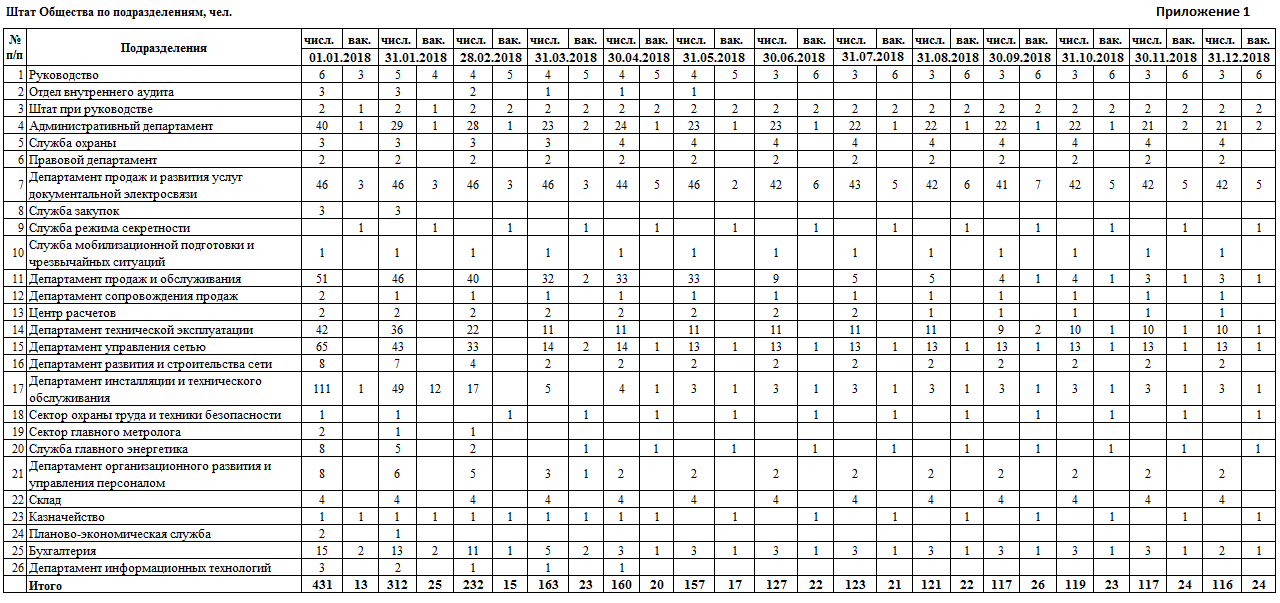 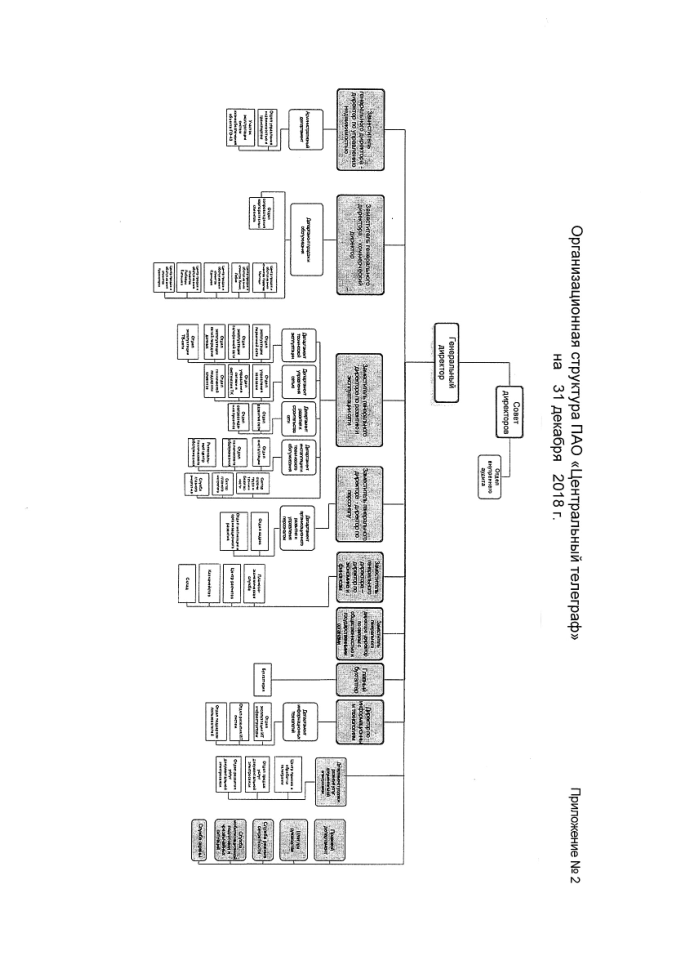 Приложение 3В 2018 году ПАО «Центральный телеграф» получило финансовый результат от участия в других компаниях в размере 11,6 тыс. руб.№ п/пПоказательЕд. изм.4кв.  2017г. 1кв.  2018г. 2кв.  2018г.3кв.  2018г.4кв.  2018г.  1Общая протяженность ВОЛСкм.4 745,174 7594 7604 2763 5642.Монтированная ёмкость по фиксированной связи тыс. ном.402,5410,35410,35410,35410,352.1.Задействованная ёмкость по фиксированной связи тыс. ном.179,028177,928176,696176,632174,3173.Монтированная ёмкость ТЗУС кан.80 25980 25980 25980 25980 2593.1.Задействованная ёмкость ТЗУС кан.76 43476 43476 43476 43476 4344.Количество выносов и УПАТС телефонной сети.шт.1271271271271275.Количество телефонных шлюзов NGN.шт.1 1961 2341 2401 2961 2406.Монтированная ёмкость портов ШПДшт.431 552414 600410760410 808410 6166.1.Задействованная ёмкость портов ШПДшт.105 15994 04274 00153 91751 6807.Телеграфные сети7.1.Монтированная ёмкость центра коммутации сообщений (ЦКС-Х)портов4164164164164167.2.Задействованная ёмкость центра коммутации сообщений (ЦКС-Х)портов2612022021211187.3.Монтированная ёмкость коммутатора каналов сети Телекс (ТКС “Вектор–2000”)портов тг/ip1152/unlim1056/unlim1056/unlim1056/unlim1056/unlim7.4.Задействованная ёмкость коммутатора каналов сети Телекс (ТКС “Вектор–2000”)портов (тг/ip)485 (296/189)489(296/193)489(296/193)489(296/193)463(265/198)Таблица 2. Показатели финансовых результатов за 2016-2018 гг.Таблица 2. Показатели финансовых результатов за 2016-2018 гг.Таблица 2. Показатели финансовых результатов за 2016-2018 гг.Таблица 2. Показатели финансовых результатов за 2016-2018 гг.Таблица 2. Показатели финансовых результатов за 2016-2018 гг.Таблица 2. Показатели финансовых результатов за 2016-2018 гг.Наименование статейЕд. измерения2018 г2017 г2016 гТемп прироста 2018/2017 %Наименование статейЕд. измерения2018 г2017 г2016 гТемп прироста 2018/2017 %Выручкатыс. руб.2 459 1842 745 2552 922 316-10,4Выручкатыс. руб.2 459 1842 745 2552 922 316-10,4Расходы по обычным видам деятельности (без учета амортизации)тыс. руб.2 007 3612 191 2702 337 949-8,4OIBDAтыс. руб.451 823553 985584 367-18,4OIBDAтыс. руб.451 823553 985584 367-18,4OIBDA margin%18,420,220-1,8 п.п.OIBDA margin%18,420,220-1,8 п.п.Прочие доходытыс. руб.2 092 337251 326411 416732,5Прочие доходытыс. руб.2 092 337251 326411 416732,5Прочие расходытыс. руб.1 356 900435 042442 181211,9Прочие расходытыс. руб.1 356 900435 042442 181211,9EBITDAтыс. руб.1 187 260370 269553 621220,6EBITDAтыс. руб.1 187 260370 269553 621220,6EBITDA margin%48,313,518,934,8 п.п.EBITDA margin%48,313,518,934,8 п.п.Амортизациятыс. руб.296 435324 150496 000-8,5Амортизациятыс. руб.296 435324 150496 000-8,5EBITтыс. руб.890 82546 11957 6211 831,6EBITтыс. руб.890 82546 11957 6211 831,6EBITтыс. руб.890 82546 11957 6211 831,6EBITтыс. руб.890 82546 11957 6211 831,6EBITmargin%362,216,819,7345,4 п.п.Проценты к получениютыс. руб.11 5322 49647 286362,0Проценты к получениютыс. руб.11 5322 49647 286362,0Проценты к уплатетыс. руб.1 29723 77177 550-94,5Проценты к уплатетыс. руб.1 29723 77177 550-94,5Налог на прибыльтыс. руб.185 7764 70318 2603 850,2Налог на прибыльтыс. руб.185 7764 70318 2603 850,2Чистая прибыльтыс. руб.715 28420 1419 0973 451,4Чистая прибыльтыс. руб.715 28420 1419 0973 451,4Чистая прибыль margin%29,10,70,328,4 п.п.Чистая прибыль margin%29,10,70,328,4 п.п.Показатели, характеризующие финансовое положениеТаблица 3.  Показатели, характеризующие финансовое положение за 2016-2018 гг.Показатели, характеризующие финансовое положениеТаблица 3.  Показатели, характеризующие финансовое положение за 2016-2018 гг.Показатели, характеризующие финансовое положениеТаблица 3.  Показатели, характеризующие финансовое положение за 2016-2018 гг.Показатели, характеризующие финансовое положениеТаблица 3.  Показатели, характеризующие финансовое положение за 2016-2018 гг.Показатели, характеризующие финансовое положениеТаблица 3.  Показатели, характеризующие финансовое положение за 2016-2018 гг.Показатели, характеризующие финансовое положениеТаблица 3.  Показатели, характеризующие финансовое положение за 2016-2018 гг.Наименование статейЕд. измерения201820172016Темп прироста 2018/2017,%Активытыс. руб.4 133 0642 794 5993 055 852           47,89   В т. ч.Оборотные активытыс. руб.2 652 600340 471380 852              679,10   Внеоборотные активытыс. руб.1 480 4642 454 1282 675 000- 39,67   Пассивы4 133 0642 794 5993 055 852                47,89   В т. ч.Капитал и резервытыс. руб.2 648 2802 036 4802 017 243           30,04   Долгосрочные обязательстватыс. руб.147 469195 729179 784- 24,66   В т. ч.Займы и кредиты, подлежащие погашению более чем через 12 месяцев после отчетной датытыс. руб.0000Краткосрочные обязательстватыс. руб.1 337 315562 390858 825          137,79   В т. ч.Займы и кредиты, подлежащие погашению менее чем через 12 месяцев после отчетной датытыс. руб.084 981330 108- 100,00   Наименование статейЕд. измерения201820172016Темп прироста 2018/ 2017, %Оборачиваемость текущих активовдни2194778463%Оборачиваемость активов, дни507384428132%Оборачиваемость дебиторской задолженности по операционной деятельностидни302932105%Оборачиваемость кредиторской задолженностидни543436159%Отношение обязательств к собственному капиталу  -0,60,40,5151%Отношение NetDebt к EBITDA--1,90,30,6-765%Отношение процентов к уплате к EBITDA-0,00,10,12%Доля долгосрочной задолженности в объеме общего долга-0,10,30,238%Доля долгосрочной платной задолженности в объеме общего платного долга-1,00,70,4143%Доля платного долга в объеме общего долга-0,10,40,527%Наименование статейЕд. измерения201820172016Темп прироста 2018/ 2017Клиентская база Интернетаб.97 812121 298130 66981%% активных клиентов к общему числу клиентов%84%92%92%92%Прирост клиентов%81%93%96%87%Доходность клиентовВыручка на 1 клиента (ARPU)руб.816275447275108%Выручка на 1 номерруб.688558725602117%Затраты на 1 клиентаруб.251422073821688121%Клиентская база Телефонияаб.174 317179 028184 55097%% активных клиентов к общему числу клиентов%100100100100%Прирост клиентов%97%97%96%100%Доходность клиентовВыручка на 1 клиента (ARPU)руб.30004052472174%Выручка на 1 номерруб.28894050469071%Затраты на 1 клиентаруб.141081405015356100%Показатели эффективности затратЕд. измерения201820172016Темп прироста 2018/ 2017, %Коэффициент задействования монтированной емкости%42,544,545,9-2,0 п.п.Себестоимость на 100 рублей выручкируб.93,791,697,00,09Показатели использования основных средствФондоотдача-1,331,121,070,19Оборачиваемость CAPEXдни267,8306,6257,7-  0,13Доля незавершенного строительства от основных средств (основные средства включают незавершенное строительство)%5,795,375,460,42 п.п.Отношение CAPEX к выручке-0,10,10,1-  0,02Отношение CAPEX к показателю EBITDA-0,10,40,4-  0,73Наименование статейЕдиницы измерения2018201720162015Темп прироста 2018/2017Показатели эффективности затратПоказатели эффективности затратПоказатели эффективности затратПоказатели эффективности затратПоказатели эффективности затратДоля расходов на персонал в выручке%6,4522,521,4621,07-71,33%Месячные расходы на персонал в расчете на 1 работникаруб.88 06090 52085 87588 416-2,72%Расходы на персоналтыс. руб.158 508618 070627 100702 380-74,35%	Сохранение кадровой базы	Сохранение кадровой базы	Сохранение кадровой базы	Сохранение кадровой базы	Сохранение кадровой базыТекучесть кадров%20,6718,514,311,9411,73%Доля списочного состава в общей численности%87,7794,0594,294,44-6,68%Эффективность персоналаЭффективность персоналаЭффективность персоналаЭффективность персоналаЭффективность персоналаВыручка на 1 работникатыс. руб.16 3954 8274 8025 035239,65%СправочноСправочноСправочноСправочноСправочноСреднесписочная численностьед.150569609662-73,64%Наименование статейЕд. изм.201820172016Темп прироста, 2018/2017Наименование статейЕд. изм.201820172016Темп прироста, 2018/2017Внутризоновая связьтыс. руб.40 24450 65157 89379%в т. ч. физ. лицатыс. руб.8 41312 39416 39768%юр. лицатыс. руб.31 83238 25741 49683%Доходы по документальной связитыс. руб.439 442506 191485 72187%в т. ч. физ. лицатыс. руб.34 51934 66536 479100%юр. лицатыс. руб.404 923471 526449 24286%Доходы ГТС (городская телефонная сеть)тыс. руб.500 745725 349871 24369%в т. ч. физ. лицатыс. руб.154 755175 889193 33388%юр. лицатыс. руб.345 990549 460677 91063%Доходы от присоединения и пропуска трафикатыс. руб.360 065355 669414 504101%Подвижная радиотелефонная связьтыс. руб.2763233 39585%в т. ч. физ. лицатыс. руб.162 4020%юр. лицатыс. руб.27630799290%Доходы от Интернет и услуг передачи данныхтыс. руб.673 481712 278732 06095%в т. ч. физ. лицатыс. руб.384 529459 025492 24484%юр. лицатыс. руб.288 952253 253239 817114%Доходы по договорам содействиятыс. руб.10 90512 34214 24888%Прочие операционные доходытыс. руб.433 828382 453343 253113%в т. ч. физ. лицатыс. руб.18 11625 14129 23272%юр. лицатыс. руб.415 711357 312314 021116%Выручкатыс. руб.2 459 1842 745 2552 922 31690%в т. ч. физ. лицатыс. руб.600 331707 129770 08785%юр. лицатыс. руб.1 858 8532 038 1261 950 13291%201820182017201720162016Отклонение 2018 к 2017Отклонение 2018 к 2017тыс.руб.уд.вес, %тыс.руб.уд.вес, %тыс.руб.уд.вес, %тыс.руб.уд.вес, п.п.Прямые затраты738 50332,1%901 76035,8%1 055 57737,2%- 163 257- 0,2Прочие производственные затраты1 268 85855,1%1 289 51051,3%1 282 37245,2%-20 7150,1Амортизация296 43512,9%324 15012,9%496 00017,6%-  27 715- 0,1Расходы по обычным видам деятельности, всего2 303 796100,0%2 515 420100,0%2 833 949100%-   211 624- 0,0Наименование показателя201820172016Темп изменения показателей 2018/2017                                (в %)Наименование показателя201820172016Темп изменения показателей 2018/2017                                (в %)ИТОГО137 347156 033213 812-12%Строительство ШПД13 28227 98515 537-53%NeoCentel-323-16-2 914-1919%Реконструкция абонентской распределительной сети в г. Лобня4052 22514 376-82%Создание и модернизация распределительной кабельной сети в Москве и МО13 20016 816-22%Создание инфраструктуры доступа B2C (Клиентские проекты)-8 9604 076-100%Последняя миля для КК (развитие В2В)-4 47839 08882 634-111%Создание инфраструктуры доступа для корпоративных клиентов B2B, в т.ч.-4 05136 97456 843-111%Клиентские проекты -4 05136 97431 722-111%Создание и модернизация распределительной кабельной сети--550%Организация видеонаблюдения в рамках проекта Безопасный регион-4272 11425 792-120%Повышение операционной эффективности Компании12 4871 2821 506874%Освобождение ЦПОКов ЦТ527-100%Внедрение Плагина11 960-100%Модернизация платформы "баZа" (сервисная платформа "Зебра телеком")1 5060%Доработка программного обеспечения мобильного личного кабинета  абонента услуги “баZa”1 282-100%Регуляторные программы7 86015 77415 935-50%Информационная безопасность: выполнение требований законодательства2 4601 085-100%СОРМ на сети ПД410 2210%Разработка СОРМ ТКС Вектор-20003 0420%Строительство АПК СОРМ-3 на телефонной сети связи ПАО "Центральный телеграф"6 9000%Модернизация СОРМ-3 на сети передачи данных ПАО «Центральный телеграф» (сбор, обработка и хранение информации об абонентах и оказанных им услугах)7 8606 41423%Аттестация объекта информатизации «Сеть передачи данных IP/MPLS»1 5870%Реализация ИТ-решений4 92614 34422 461-66%Информационные  проекты5 0395 419100%Модернизация ERP Axapta 2 9660%Модификация ERP MS Dynamics AX1 827-100%Модификация АСР «Fastcom» по требованиям Коммерческой дирекции3 3834 512-100%Модификация системы Босс-кадровик-113188-160%Модификация комплекса коллекторов по учету тарификационных данных о предоставлении голосовых услуг фиксированной связи5 429-100%Разработка WEB-портала для предоставления услуги Телеграмма3 5179 565-100%Поддержка сетей связи4 92314 7037 310-67%Поддержка сетей связи1 772100%Модернизация телеграфного узла ЦТ956 070-100%Замена оборудования пограничного контроллера в составе ОПТС-52 714-100%Перевод узлов сети B-PON на сеть НеоЦентел  (сегмент CT-2) -551 240-100%Реконструкция кэша Google, добавление AKAMAI3 151350800%Устранение ограничений оборудования границы Автономной Системы8 286-100%Разработка плагина к ЕАС ОПС и модернизация интеграционной шины.3 313-100%Поддержание административно-хозяйственных объектов97 29333 20557 379193%Освобождение здания ПАО «Центральный телеграф»93 237100%Модернизация систем охраны и видеонаблюдения 1 0892 464-100%Реконструкция/реставрация помещений6 24825 85332 417-76%Реконструкция существующей системы общеобменной вентиляции1 40219 551-100%Модернизация лифтов969-100%Реконструкция системы электропитания-1 8880%Реконструкция путей эвакуации в здании по адресу: Тверская, дом 7-795969-182%Реконструкция сетей Никитский пер., д. 7, стр. 1-1 3971 397-200%Модернизация инженерных коммуникаций1 5261 059-100%Прочее1 0549 65211 049-89%Закупка офисного и прочего оборудования, в.т.ч. 1 0549 65211 049-89%МОС1 2739 5369 061-87%Замена автотранспорта116--100%Показатель2018 г.2017 г.Удельный вес, %Собственные средства137 347156 033100%Амортизация137 347156 033100%Наименование статейЕд. измерения201820172016Темп прироста 2018/2017Дебиторская задолженность,в т.ч.тыс. руб.307 789310 081238 865-0,7%Задолженность покупателей и заказчиков, в т. ч.тыс. руб.226 626263 856260 006-14,1%Задолженность по авансам выданным, в т. ч.тыс. руб.30 2978 1683 749270,9%Резерв по сомнительным долгамтыс. руб.89 65580 37588 01311,5%Наименование статейЕд. измерения201820172016Темп прироста 2018/2017Кредиторская задолженность, в т.ч.тыс. руб.1 193 819361 637383 445230%Задолженность поставщикам и подрядчикам, в т.ч.тыс. руб.380 062149 957167 619153%Текущая задолженность поставщикам и подрядчикам%100%100%96%0%Просроченная задолженность поставщикам и подрядчикам%003%0Задолженность по авансам выданным, в т.ч.тыс. руб.76 37585 31791 627-10%Текущая задолженность по авансам полученным%1001001000Просроченная задолженность по авансам полученным%0000РесурсОбъем потребления в 2018 г.В руб.,без НДСЭлектроэнергия14 860 931 кВт ч69 427 423,22Тепловая энергия (включая подогрев горячей воды)10 145,81 Гкал14 939 782,74Вода (горячая и холодная)58 038 м33 730 081,26Топливо, в том числе:АИ-923 738,37 117 569,68   АИ-800 0АИ-951 402,74 49 099,22   G-953 248,87111 954,34ДТ349,311 694,55 № п/пКатегория Количество  счетовАОИ, шт.АПИ, шт.Доляв УК,%Физические лица-владельцы, всегоФизические лица-владельцы, всего1 13110 604 35028 610 784 17,6999Счета совладенияСчета совладения53 00048 0000,0230Юридические лица, всегоЮридические лица, всего3155 559 65026 730 21682,2771Список юридических лиц:1НЕБАНКОВСКАЯ КРЕДИТНАЯ ОРГАНИЗАЦИЯ АКЦИОНЕРНОЕ ОБЩЕСТВО «НАЦИОНАЛЬНЫЙ РАСЧЕТНЫЙ ДЕПОЗИТАРИЙ» -22 608 65026 667 21622,24082ОТКРЫТОЕ АКЦИОНЕРНОЕ ОБЩЕСТВО «СПЕЦСТРОЙ-РЕКОНСТРУКЦИЯ М»-10 00000,00453ПУБЛИЧНОЕ АКЦИОНЕРНОЕ ОБЩЕСТВО МЕЖДУГОРОДНОЙ И МЕЖДУНАРОДНОЙ ЭЛЕКТРИЧЕСКОЙ СВЯЗИ «РОСТЕЛЕКОМ»-132 941 00063 00060,0318ИТОГО:ИТОГО:1 139166 167 00055 389 000100ПАО "Ростелеком"Вице-Президент по корпоративному управлению дочерними и зависимыми обществами и имуществу ПАО «Ростелеком»ООО "МОБИТЕЛ"Генеральный директорРОСТЕЛЕКОМ ИНТЕРНЭШНЛ ЛИМИТЕДчлен Совета директоровАО "ОК"Орбита"член Совета директоровАО "ВЕСТЕЛКОМ"член Совета директоровАО "РТ Лабс"член Совета директоровПАО "Башинформсвязь"член Совета директоровПАО "Центральный телеграф"член Совета директоровАО "ЗЕБРА ТЕЛЕКОМ"член Совета директоровПАО "ГИПРОСВЯЗЬ"член Совета директоровАО "Востоктелеком"член Совета директоровАО "ГлобалТел"член Совета директоровАО "Северен-Телеком"член Совета директоровАО "ММТС-9"член Совета директоровООО "ПП "Спутник"член Совета директоровООО "Ростелеком-Розничные системы"член Совета директоровАО "МЦ НТТ"член Совета директоровАО Айкумен ИБСчлен Совета директоровАО "МАКОМНЕТ"член Совета директоровООО "КоммИТ Кэпитал"член Совета директоровООО "Телекомпания "БУМ-ТВ"член Совета директоровООО "РТК ИнфоТех"член Совета директоровАО "НПФ "Альянс""член Совета директоровООО "БУЛАТ"член Совета директоровООО "Рестрим+"член Совета директоровООО "РИЦ"член Совета директоровАО "РТКомм.РУ"член Совета директоровООО "Телеком-5"член Совета директоровООО "Центр Хранения Данных"член Совета директоровООО "Технический центр Интернетчлен Совета директоровМедиа-Телекомчлен Совета директоровООО "БУМ СП"член Совета директоровООО "БУМ "член Совета директоровООО "РТК ИНФОРМАЦИОННЫЕ ТЕХНОЛОГИИ "член Совета директоровООО "Телекомпания "БУМ-ТВ"член Совета директоровДата проведения заседания Совета директоровДата и номер и протокола заседания Совета директоровВопросы повестки дняПринятоерешение110 января 2018 г.Заочное голосование10 января 2018 г. № 91. Об избрании председательствующего на заседании Совета директоров Общества. Избрать110 января 2018 г.Заочное голосование10 января 2018 г. № 92. О предварительном согласовании кандидатуры Курнявцева Олега Алексеевича на должность заместителя Генерального директора Общества по экономике и финансам (по внешнему совместительству).Согласовать110 января 2018 г.Заочное голосование10 января 2018 г. № 93. Об утверждении условий трудового договора, заключаемого с заместителем Генерального директора Общества по экономике и финансам (по внешнему совместительству) Курнявцевым Олегом Алексеевичем.Утвердить205 марта  2018 г.Заочное голосование05 марта 2018 г. № 101. Об избрании председательствующего на заседании Совета директоров Общества.Избрать205 марта  2018 г.Заочное голосование05 марта 2018 г. № 102. О рассмотрении предложений акционеров о выдвижении кандидатов в органы управления и контроля Общества для избрания на годовом общем собрании акционеров.Признать правомочными319 апреля 2018 г.Заочное голосование19 апреля 2018 г. № 111.Об избрании председательствующего на заседании Совета директоров Общества. Избрать319 апреля 2018 г.Заочное голосование19 апреля 2018 г. № 112. О присоединении к Положению о закупках товаров, работ, услуг ПАО «Ростелеком».Принять решение о присоединении319 апреля 2018 г.Заочное голосование19 апреля 2018 г. № 113. О премировании Генерального директора по итогам работы за 2017 год по результатам выполнения Ключевых показателей эффективности деятельности Общества.Выплатить премию427 апреля 2018 г. Заочное голосование27 апреля 2018 г. № 121.Об избрании председательствующего на заседании Совета директоров Общества. Избрать427 апреля 2018 г. Заочное голосование27 апреля 2018 г. № 122.Об утверждении отчета о заключенных Обществом в 2017 году сделках, в совершении которых имеется заинтересованность.Утвердить427 апреля 2018 г. Заочное голосование27 апреля 2018 г. № 123.О предварительном утверждении Годового отчета Общества за 2017 год.Предварительно утвердить427 апреля 2018 г. Заочное голосование27 апреля 2018 г. № 124.О рекомендациях годовому общему собранию акционеров Общества по распределению прибыли, в том числе по размеру дивиденда по акциям Общества и установлению даты, на которую определяются лица, имеющие право на получение дивидендов, по результатам 2017 года.Рекомендовать427 апреля 2018 г. Заочное голосование27 апреля 2018 г. № 125.О созыве годового общего собрания акционеров Общества.Созвать528 мая 2018 г.Заочное голосование28 мая 2018 г. № 131.Об избрании председательствующего на заседании Совета директоров Общества. Избрать528 мая 2018 г.Заочное голосование28 мая 2018 г. № 132. Об утверждении условий дополнительного соглашения к трудовому договору, заключенному с главным бухгалтером Общества Лепихиной Ольгой Александровной.Утвердить613 августа 2018 г. Заочное голосование14 августа 2018 г. №  11.Об избрании председательствующего на заседании Совета директоров Общества. Избрать613 августа 2018 г. Заочное голосование14 августа 2018 г. №  12. О созыве внеочередного общего собрания акционеров Общества. Созвать715 августа 2018 г.Заочное голосование15 августа 2018 г. №  21.Об избрании председательствующего на заседании Совета директоров Общества. Избрать715 августа 2018 г.Заочное голосование15 августа 2018 г. №  22. Утверждение условий заключаемого с аудитором ПАО «Центральный телеграф» договора на оказание аудиторских услуг, в том числе определение размера оплаты аудиторских услуг.Утвердить822 августа 2018 г. Заочное голосование23 августа 2018 г. №  31.Об избрании председательствующего на заседании Совета директоров Общества. Избрать822 августа 2018 г. Заочное голосование23 августа 2018 г. №  32. Об определении, исходя из рыночной стоимости, цены отчуждаемого имущества по договору купли-продажи недвижимого имущества, а именно нежилого здания общей площадью 12 005,5 кв. м, расположенного по адресу: г. Москва, Никитский пер., д. 7, стр. 1, кадастровый номер 77:01:0001005:1017, заключаемого между ПАО «Центральный телеграф» и Победителем процедуры продажи недвижимого имущества посредством Аукциона в электронной или очной форме с привлечением специализированной организации. Определить822 августа 2018 г. Заочное голосование23 августа 2018 г. №  33. Утверждение Заключения о крупной сделке.Утвердить929 сентября 2019 г Заочное голосование01 октября 2018 г. № 41.Об избрании председательствующего на заседании Совета директоров Общества. Избрать929 сентября 2019 г Заочное голосование01 октября 2018 г. № 42.Об избрании Генерального директора Общества, определении срока его полномочий.Избрать929 сентября 2019 г Заочное голосование01 октября 2018 г. № 43.Об утверждении условий трудового договора, заключаемого с Генеральным директором Общества.Утвердить1003 октября 2018 г. Заочное голосование05 октября 2018 г. №  51. Об избрании председательствующего на заседании Совета директоров Общества.Избрать1003 октября 2018 г. Заочное голосование05 октября 2018 г. №  52. Об отмене решений Совета директоров Общества от 22.08.2018 г., протокол № 3 от 23.08.2018 г., по вопросу № 2 «Об определении, исходя из рыночной стоимости, цены отчуждаемого имущества по договору купли-продажи недвижимого имущества, а именно нежилого здания общей площадью 12 005,5 кв. м, расположенного по адресу: г. Москва, Никитский пер., д. 7, стр. 1, кадастровый номер 77:01:0001005:1017, заключаемого между ПАО «Центральный телеграф» и Победителем процедуры продажи недвижимого имущества посредством Аукциона в электронной или очной форме с привлечением специализированной организации» и вопросу № 3 «Утверждение Заключения о крупной сделке».Отменить1003 октября 2018 г. Заочное голосование05 октября 2018 г. №  53. Об определении, исходя из рыночной стоимости, цены отчуждаемого имущества по договору купли-продажи недвижимого имущества, а именно нежилого здания общей площадью 12 005,5 кв. м, расположенного по адресу: г. Москва, Никитский пер., д. 7, стр. 1, кадастровый номер 77:01:0001005:1017, заключаемого между ПАО «Центральный телеграф» и покупателем.Определить1003 октября 2018 г. Заочное голосование05 октября 2018 г. №  54. Утверждение Заключения о крупной сделке.Утвердить1003 октября 2018 г. Заочное голосование05 октября 2018 г. №  55. О включении в повестку дня внеочередного общего собрания акционеров Общества вопроса «О согласии на совершение крупной сделки, связанной с приобретением, отчуждением или возможностью отчуждения Обществом прямо или косвенно имущества, стоимость которого составляет более 50 процентов балансовой стоимости активов Общества, определенной по данным его бухгалтерской (финансовой) отчетности на последнюю отчетную дату, а именно: договора купли-продажи недвижимого имущества между ПАО «Центральный телеграф» и покупателем.Включить1003 октября 2018 г. Заочное голосование05 октября 2018 г. №  56. Об определении цены выкупа обыкновенных именных бездокументарных акции Общества,  требования о выкупе которых могут быть предъявлены Обществу в случае принятия внеочередным общим собранием акционеров Общества решения о согласии на совершение крупной сделки, связанной с приобретением, отчуждением или возможностью отчуждения Обществом прямо или косвенно имущества, стоимость которого составляет более 50 процентов балансовой стоимости активов Общества, определенной по данным его бухгалтерской (финансовой) отчетности на последнюю отчетную дату, а именно: договора купли-продажи недвижимого имущества между  ПАО «Центральный телеграф» и покупателем.Определить1003 октября 2018 г. Заочное голосование05 октября 2018 г. №  57. О созыве внеочередного общего собрания акционеров Общества.Созвать1118 октября 2018 г.Заочное голосование19 октября 2018 г. №  61.Об избрании председательствующего на заседании Совета директоров Общества. Избрать1118 октября 2018 г.Заочное голосование19 октября 2018 г. №  62. О предварительном одобрении сделки, связанной с получением консультационных услуг, а именно: Договора оказания юридических услуг, между ПАО «Центральный телеграф» и Адвокатами Коллегии адвокатов города Москвы «Мельницкий и Захаров».Предварительно одобрить1227 декабря 2018 г. Заочное голосование29 декабря 2018 г. №  71.Об избрании председательствующего на заседании Совета директоров Общества. Избрать 1227 декабря 2018 г. Заочное голосование29 декабря 2018 г. №  7Об утверждении отчета об итогах предъявления акционерами  Общества требований о выкупе принадлежащих им акций.Утвердить№СделкаСущественные условияОрган управления акционерного общества, принявший решение о согласии на ее совершение 1Договор купли – продажи недвижимого имущества заключенный между Публичным акционерным обществом «Центральный телеграф» (Продавец) и Обществом с ограниченной ответственностью «Первый» (Покупатель) Стороны сделки: ПАО «Центральный телеграф» (далее – Продавец) и третье лицо, которым может являться, в том числе, победитель процедуры продажи недвижимого имущества посредством Аукциона в электронной или очной форме с привлечением специализированной организации (далее – Покупатель);Предмет сделки: по договору купли-продажи недвижимого имущества (далее – Договор) Продавец обязуется передать в собственность Покупателя, а Покупатель принять и оплатить в соответствии с условиями Договора следующий объект недвижимости: нежилое здание общей площадью 12 005,5 кв. м, расположенное по адресу: г. Москва, Никитский пер., д. 7, стр. 1, кадастровый номер 77:01:0001005:1017 (далее – Объект недвижимости);Цена сделки: цена отчуждения Объекта недвижимости – не менее 1 800 000 000 (Один миллиард восемьсот миллионов) рублей (с учетом НДС);Иные существенные условия сделки: Объект недвижимости расположен на земельном участке, находящемся по адресу: г. Москва, Никитский пер., вл. 7, стр. 1, общей площадью 2 291 кв. м, с кадастровым номером 77:01:0001005:22, категория земель: земли населенных пунктов, разрешенное использование – эксплуатация прочих административно-управленческих учреждений и общественных организаций (далее – Земельный участок). Земельный участок используется Продавцом на основании договора аренды № М-01-015791 от 30 декабря 1999 года, предоставленном в пользование на условиях аренды для эксплуатации административного здания и благоустройства территории. Одновременно с передачей права собственности на Объект недвижимости Продавец передает Покупателю право владения и пользования Земельным участком на тех же условиях и в том же объеме, что и у Продавца.Обязательство Продавца передать Объект недвижимости считается исполненным после подписания Сторонами акта приема-передачи в соответствии с действующим законодательством РФ.Все расходы, связанные с государственной регистрацией перехода права собственности по Договору, несет Покупатель.Покупатель обязуется одновременно с подписанием акта приема-передачи Объекта недвижимости по Договору заключить с Продавцом договор аренды недвижимого имущества и оказания услуг (далее – Договор аренды) по форме, определенной в приложении к Договору на следующих существенных условиях:Покупатель передает Продавцу во временное владение и пользование нежилые помещения общей площадью 1 624,8 кв. м, находящиеся в здании, расположенном по адресу: г. Москва, Никитский пер., д. 7, стр. 1, кадастровый номер 77:01:0001005:1017, а именно: подвал, помещение III, ком. №№ 1, 2, 3, подвал, помещение VI, ком. 1, общей площадью 158,8 кв. м; подвал-2, помещение I, часть (22 кв. м) ком. № 5, часть ком. 4 (12 кв. м), ком. 19, общей площадью 69 кв. м; цокольный этаж, помещение III, ком. 1, 2, 3; помещение II, ком. 5, 6, 7, 8, 9а, 24, 25, общей площадью 214,1 кв. м; этаж 1, помещение I, ком. №№ 3, 4, 5, 6, 39, 40, 41, 42, 43, 44 площадью 171,8 кв. м; этаж 2, помещение I, ком. №№ 42, 44, 59б, 59в, 59г, 59д, площадью 42,1 кв. м; этаж 3, помещение I, ком. №№ 25, 31, 32, 46, 47, 48, 49, площадью 213,6 кв. м; этаж 4, помещение I, ком. №№ 32, 33, 47, 48, 49, 50, площадью 40,2 кв. м; этаж 5, помещение I, ком. №№ 24, 30, 31, 44, 45, 46, 47, площадью 304,0 кв. м; этаж 6, помещение I, ком. №№ 26, 30, 32, 43, 44, 45, 46, площадью 349,3 кв. м; этаж 7, помещение I, ком. №№ 38, 39, 51, 53, 54, 55, площадью 61,9 кв. м, а также оказывает услуги по размещению телекоммуникационного оборудования (антенны) и климатического оборудования на кровле здания, расположенного по адресу: г. Москва, Никитский пер., д.7, стр.1 (далее –Услуги).Ежемесячная плата по Договору аренды состоит из:- постоянной части арендной платы, которая определяется исходя из стоимости аренды одного кв.м. в год в размере 2 290 (Две тысячи двести девяносто) рублей 00 копеек, в том числе НДС, предусмотренный действующим законодательством. - платы за оказываемые Услуги, которая составляет 10 000 (Десять тысяч) рублей 00 копеек в месяц, в том числе НДС предусмотренный действующим законодательством.- переменной части арендной платы, которая определяется ежемесячно согласно расчету, приведенному в Приложении № 1 к настоящему решению, и включает в себя эксплуатационно-технические и коммунальные услуги.Договор аренды вступает в силу с даты подписания и действует в течение 11 (одиннадцати) месяцев. Если за 90 (девяносто) календарных дней до даты окончания срока действия Договора аренды ни одна из Сторон не заявит в письменном виде о намерении прекратить договорные отношения, то Договор аренды автоматически продлевается на тот же срок и на тех же условиях. Количество пролонгаций не ограничено.Собрание акционеров№СделкаСделкаЗаинтересованные лицаСущественные условияОрган управления Общества, принявшего решение о согласии на ее совершение или ее последующем одобрении (при наличии такого решения)11Дополнительное соглашение № 1 к Договору № 1545-16 от 30.06.2017г. на выполнение работ между ПАО «Центральный телеграф» (Заказчик) и ПАО «ГИПРОСВЯЗЬ» (Подрядчик)/ПАО «Ростелеком», А.В. Колесников Стороны договорились изложить п. 2.3. Договора в следующей редакции:«2.3.1. Заказчик перечисляет Подрядчику авансовый платеж в размере 10% от суммы, указанной в п.2.1 настоящего Договора, что составляет 1 649 041 (Один миллион шестьсот сорок девять тысяч сорок один) рубль 79 коп., включая НДС (18%) 251 548 (Двести пятьдесят одна тысяча пятьсот сорок восемь) рублей 75 коп., в течение 20 (двадцати) календарных дней с момента получения оригинала счета. Подрядчик выставляет счет не позднее 5 (пяти) рабочих дней со дня подписания Договора. Подрядчик предоставляет счет-фактуру на полученный аванс не позднее 5 (пяти) календарных дней с даты получения суммы аванса, указанной в настоящем пункте.2.3.2. Окончательная оплата 1-го этапа Работ составляет 6 255 660 (Шесть миллионов двести пятьдесят пять тысяч шестьсот шестьдесят) рублей 71 коп., включая НДС (18%) 954 253 (Девятьсот пятьдесят четыре тысячи двести пятьдесят три) рублей 33 коп., осуществляется Заказчиком в течение 45 (сорока пяти) календарных дней с момента получения счета. Подрядчик выставляет счет не позднее 5 (пяти) рабочих дней после подписания сторонами акта сдачи-приемки выполненных работ. Подрядчик обязан выставить счет-фактуру в соответствии с законодательством Российской Федерации.2.3.3. Оплата 2-го этапа Работ составляет 8 585 715 (Восемь миллионов пятьсот восемьдесят пять тысяч семьсот пятнадцать) рублей 45 коп., включая НДС (18%) 1 309 685 (Один миллион триста девять тысяч шестьсот восемьдесят пять) рублей 41 коп., осуществляется Заказчиком в течение 45 (сорока пяти) календарных дней с момента получения счета. Подрядчик выставляет счет не позднее 5 (пяти) рабочих дней после подписания сторонами акта сдачи-приемки выполненных работ. Подрядчик обязан выставить счет-фактуру в соответствии с законодательством Российской Федерации.Изложить Приложение №3 (План - график выполнения Работ) к Договору в редакции Приложения №1 к Соглашению.Цена сделки: Стоимость Работ в соответствии с Приложением №2 к Договору составляет 16 490 417 (Шестнадцать миллионов четыреста девяносто тысяч четыреста семнадцать) рублей 94 коп., включая НДС (18%) – 2 515 487 (Два миллиона пятьсот пятнадцать тысяч четыреста восемьдесят семь) рублей 48 коп.Процентное соотношение цены сделки к балансовой стоимости активов Общества: 0,57%Извещение о сделке направлено членам Совета директоров22Договор на оказание услуг, заключаемый между ПАО «Центральный телеграф» (Общество) и ПАО «Ростелеком» (Ростелеком).ПАО «Ростелеком»Прим. <1>Предметом договора предусмотрена деятельность Ростелекома в виде услуг бухгалтерского и налогового характера, направленная на ведение учета, формирование отчетности и подготовку проектов документов в соответствии с информацией, полученной от Общества.Цена сделки: Цена услуг фиксирована и составляет 1 744 040 (один миллион семьсот сорок четыре тысячи сорок) рублей в месяц, в том числе НДС (18%) 266 040 рублей (двести шестьдесят шесть тысяч сорок) рублей. Процентное соотношение цены сделки к балансовой стоимости активов Общества: 2,2%Извещение о сделке направлено членам Совета директоров3.3.Договор на оказание услуг, заключаемый между ПАО «Центральный телеграф» (Общество) и ПАО «Ростелеком» (Ростелеком).ПАО «Ростелеком»Предметом договора предусмотрена деятельность Ростелекома в виде услуг по сопровождению и организации продаж, оперативному планированию, маркетинговым коммуникациям, обеспечению расчетно-сервисного обслуживания и услуги по доставке и печати платежно-расчетной документации для корпоративных клиентов (юридические лица, индивидуальные предприниматели). Цена сделки:1. Цена услуг, перечисленных в Приложении №1 к Договору, не превышает 4 200 000 (Четыре миллиона двести тысяч) рублей 00 копеек в месяц, том числе НДС (18%) 640 677 (Шестьсот сорок тысяч шестьсот семьдесят семь) рублей 97 копеек и делится на:1.1. Фиксированный платеж: включает в себя все расходы Ростелекома, произведенные в связи с оказанием услуг, предусмотренных в пунктах 1-5 Приложения №1 к Договору, и составляет 3 367 720 (три миллиона триста шестьдесят семь тысяч семьсот двадцать) рублей 00 копеек в месяц, в том числе НДС (18%) 513 720 (пятьсот тринадцать тысяч семьсот двадцать) рублей 00 копеек. 1.2. Переменную плату – стоимость услуги, указанной в пункте 6 Приложения№1 к Договору, которая рассчитывается исходя стоимости печати и доставки комплекта платежно-расчетной документации для корпоративного клиента: Печать платежно-расчетной документации - 12,98 Цена за единицу, руб. с НДС;Доставка платежно-расчетной документации 28,32 Цена за единицу, руб. с НДС.Размер переменной платы определяется ежемесячно на основании акта и счета за оказанную услугу. Процентное соотношение цены сделки к балансовой стоимости активов Общества: 1,7%Извещение о сделке направлено членам Совета директоров4.4.Договор на оказание услуг, заключаемый между ПАО «Центральный телеграф» (Общество) и ПАО «Ростелеком» (Ростелеком).ПАО «Ростелеком»Предметом договора предусмотрена деятельность Ростелекома в виде услуг по кадровому сопровождению деятельности Общества и формированию кадровых ресурсов, необходимых для выполнения бизнес-показателей Общества.Цена сделки: Цена услуг фиксирована и составляет 755 200 (семьсот пятьдесят пять тысяч двести) рублей 00 копеек в месяц, в том числе НДС (18%) 115 200 (сто пятнадцать тысяч двести) рублей 00 копеек. Процентное соотношение цены сделки к балансовой стоимости активов Общества: 0,34% Извещение о сделке направлено членам Совета директоров5.5.Договор на оказание услуг, заключаемый между ПАО «Центральный телеграф» (Общество) и ПАО «Ростелеком» (Ростелеком).ПАО «Ростелеком»Предметом договора предусмотрена деятельность Ростелекома в виде оказания услуг, указанных в Приложении 1 к Договору, направлена на оказание технической поддержки пользователей (2 ЛТП); Цена сделки: Цена услуг фиксирована и составляет 1 853 780 (Один миллион восемьсот пятьдесят три тысячи семьсот восемьдесят) рублей в месяц, в том числе НДС (18%) 282 780 (Двести восемьдесят две тысячи семьсот восемьдесят) рублей.Процентное соотношение цены сделки к балансовой стоимости активов Общества: 0,7 %Извещение о сделке направлено членам Совета директоров6.6.Договор на оказание услуг, заключаемый между ПАО «Центральный телеграф» (Общество) и ПАО «Ростелеком» (Ростелеком).ПАО «Ростелеком»Заказчик поручает и оплачивает, а Исполнитель обязуется выполнить работы, под которыми далее в договоре подразумеваются ремонтные, ремонтно-настроечные, ремонтно-восстановительные и аварийно- восстановительные работы на ВОЛС, ЛКС и КЛ, а также техническое обслуживание ВОЛС, принадлежащих Заказчику и размещенных в Москве и городах Московской области: Балашиха, Королев, Красногорск, Лобня, Люберцы, Мытищи, Одинцово, Реутов, Химки.Цена сделки: Стоимость Работ за весь срок действия Договора составляет 11 129 760,00 (Одиннадцать миллионов сто двадцать девять тысяч семьсот шестьдесят) рублей 00 копеек, в том числе НДС 18 % в размере 1 697 760,00 (Один миллион шестьсот девяносто семь тысяч семьсот шестьдесят) рублей 00 копеек.Процентное соотношение цены сделки к балансовой стоимости активов Общества: 0,38%Извещение о сделке направлено членам Совета директоров7.7.Договор на оказание услуг, заключаемый между ПАО «Центральный телеграф» (Общество) и ПАО «Ростелеком» (Ростелеком).ПАО «Ростелеком»Действуя по поручению и от имени Заказчика, Исполнитель обязуется в течение срока действия Договора за вознаграждение осуществлять на территории г. Москвы и Московской области следующие действия (далее – выполнять работы): выполнять работы по организации доступа к сети Заказчика, включая настройку оборудования у абонентов – физических и юридических лиц по технологиям ADSL, Ethernet, IP-телефонии, цифрового телевидения; выполнять работы по подключению новых услуг связи существующим абонентам - физическим и юридическим лицам.Цена сделки: Цена Договора составляет сумму не более 30 000 000 (Тридцать миллионов) рублей 00 копеек, в т.ч. НДС 18% 4 576 271,19 (Четыре миллиона пятьсот семьдесят шесть тысяч двести семьдесят один) рубль 19 копеек. Процентное соотношение цены сделки к балансовой стоимости активов Общества: 1%Извещение о сделке направлено членам Совета директоров8.8.Договор на оказание услуг, заключаемый между ПАО «Центральный телеграф» (Общество) и ПАО «Ростелеком» (Ростелеком).ПАО «Ростелеком»Прим. <1>Предметом договора предусмотрена деятельность Ростелекома в виде оказания услуг, указанных в Приложении 1 к Договору, направлена на оказание технической поддержки пользователей (3 ЛТП); Цена сделки: Цена услуг фиксирована и составляет 7 457 600 (Семь миллионов четыреста пятьдесят семь тысяч шестьсот) рублей в месяц, в том числе НДС (18%) 1 137 600 (Один миллион сто тридцать семь тысяч шестьсот) рублей. Процентное соотношение цены сделки к балансовой стоимости активов Общества: 2,8%Извещение о сделке направлено членам Совета директоров9.9.Договор на оказание услуг, заключаемый между ПАО «Центральный телеграф» (Общество) и ПАО «Ростелеком» (Ростелеком).ПАО «Ростелеком»Предметом договора предусмотрена деятельность Ростелекома в виде оказания услуг, указанных в Приложении 1 к Договору, направлена на организацию функций планированию и организации строительства сетей связи Общества, представление интересов Общества в соответствии с информацией, полученной от Общества.Цена сделки: Цена услуг фиксирована и составляет 3 193 080 (три миллиона сто девяносто три тысячи восемьдесят) рублей в месяц, в том числе НДС (18%) 487 080 (четыреста восемьдесят семь тысяч восемьдесят) рублей. Процентное соотношение цены сделки к балансовой стоимости активов Общества: 1,4 %Извещение о сделке направлено членам Совета директоров10.10.Договор на оказание услуг, заключаемый между ПАО «Центральный телеграф» (Общество) и ПАО «Ростелеком» (Ростелеком).ПАО «Ростелеком»Прим. <1>Предметом договора предусмотрена деятельность Ростелекома в виде оказания услуг, указанных в Приложении 1 к Договору, направлена на организацию функций управления и эксплуатации сетей связи Общества, метрологическое обеспечение деятельности Общества, обеспечение надежного, безопасного и технически правильного функционирования систем жизнеобеспечения Общества, представление интересов Общества в соответствии с информацией, полученной от Общества Цена сделки: Цена услуг фиксирована и составляет 6 677 620 (шесть миллионов шестьсот семьдесят семь тысяч шестьсот двадцать) рублей в месяц, в том числе НДС (18%) 1 018 620 (один миллион восемнадцать тысяч шестьсот двадцать) рублей. Процентное соотношение цены сделки к балансовой стоимости активов Общества: 2,5%Извещение о сделке направлено членам Совета директоров1111Договор на предоставление в пользование комплекса ресурсов для размещения технологического оборудования, заключаемый между ПАО «Центральный телеграф» (Заказчик) и ПАО «Ростелеком» (Исполнитель)ПАО «Ростелеком»Исполнитель предоставляет доступ к специальным объектам инфраструктуры и/или сопряженным объектам инфраструктуры Исполнителя для размещения элементов сетей электросвязи Заказчика (далее – комплекс ресурсов), а Заказчик обязан своевременно вносить плату за пользование комплексом ресурсов.Цена сделки: Общая стоимость Договора составляет 10 967 435,42 руб. (Десять миллионов девятьсот шестьдесят семь тысяч четыреста тридцать пять рублей 42 копейки), с учетом НДС 18% – 1 672 998,62 руб. (один миллион шестьсот семьдесят две тысячи девятьсот девяносто восемь рублей 62 копейки). Плата за предоставление в пользование комплекса ресурсов (ежемесячный платеж) установлен Сторонами, в соответствии с тарифами Исполнителя, в Протоколе согласования стоимости предоставления в пользование комплекса ресурсов (Приложение № 3 к Договору) и составляет 456 976,48 руб. (Четыреста пятьдесят шесть тысяч девятьсот семьдесят шесть рублей 48 копеек), в т.ч. НДС 18% - 69 708,25 руб. (Шестьдесят девять тысяч семьсот восемь рублей 28 копеек).Процентное соотношение цены сделки к балансовой стоимости активов Общества: 0,4% Извещение о сделке направлено членам Совета директоров1212Договор на предоставление в пользование технологических ресурсов для организации соединения оборудования, заключаемый между ПАО «Центральный телеграф» (Заказчик) и ПАО «Ростелеком» (Исполнитель).ПАО «Ростелеком»Исполнитель предоставляет в пользование Заказчику технологические ресурсы для организации соединения оборудования и обеспечение соединений оборудования с оборудованием Исполнителя, с техническими средствами третьих лиц, между оборудованием Заказчика, а Заказчик обязан своевременно вносить плату за пользование технологическими ресурсами.Цена сделки: Общая стоимость Договора составляет 7 339 020,38 руб. (Семь миллионов триста тридцать девять тысяч двадцать рублей 38 копеек), с учетом НДС 18% – 1 119 511,58 руб. (Один миллион сто девятнадцать тысяч пятьсот одиннадцать рублей 58 копеек).Процентное соотношение цены сделки к балансовой стоимости активов Общества: 0,25 %Извещение о сделке направлено членам Совета директоров1313Договор на оказание услуг, заключаемый между ПАО «Центральный телеграф» (Общество) и ПАО «Ростелеком» (Ростелеком).ПАО «Ростелеком»Предметом договора предусмотрена деятельность Ростелекома в виде услуг по коммерческому сопровождению деятельности Общества в массовом сегменте. Цена сделки: Цена услуг фиксирована и составляет 560 500 (пятьсот шестьдесят тысяч пятьсот) рублей в месяц, в том числе НДС (18%) 85 500 (восемьдесят пять тысяч пятьсот) рублей. Процентное соотношение цены сделки к балансовой стоимости активов Общества: 0,24% Извещение о сделке направлено членам Совета директоров1414Договор на оказание услуг, заключаемый между ПАО «Центральный телеграф» (Общество) и ПАО «Ростелеком» (Ростелеком).ПАО «Ростелеком»Предмет договора предусматривает деятельность Ростелекома в виде услуг по транспортному обеспечению Общества.Цена сделки: Цена услуг фиксирована и составляет 881 460 рублей 00 копеек в месяц, в том числе НДС 18% 134 460 рублей 00 копеек. Процентное соотношение цены сделки к балансовой стоимости активов Общества: 0,17 % Извещение о сделке направлено членам Совета директоров1515Договор на оказание услуг, заключаемый между ПАО «Центральный телеграф» и ПАО «Ростелеком» ПАО «Ростелеком»Предмет договора предусматривает деятельность Ростелекома в виде услуг по организации мероприятий, направленных на обеспечение комплексной безопасности Общества. Цена сделки: Цена услуг фиксирована и составляет 796 500 (семьсот девяносто шесть тысяч пятьсот) рублей 00 копеек в месяц, в том числе НДС (18%) 121 500 (сто двадцать одна тысяча пятьсот) рублей 00 копеек. Процентное соотношение цены сделки к балансовой стоимости активов Общества: 0,35 %Извещение о сделке направлено членам Совета директоров1616Договор возмездного оказания услуг между ПАО «Центральный телеграф» и АО «ММТС-9»ПАО «Ростелеком»Колесников Александр ВячеславовичПредоставление комплекса услуг по обеспечению условий функционирования технических средств электросвязи (оборудования) ЗАКАЗЧИКА, установленных в технологических помещениях АО «ММТС-9», расположенных по адресу: г. Москва, ул. Бутлерова, д. 7, этаж 12, помещ. 12.28, ряд 4А, места 1- 4; ряд 19, места 156 и 158 и этаж 2, помещ. 34, ряд 9, место 5.Цена сделки: Стоимость комплекса оказываемых услуг является договорной и определяется согласно Протоколу согласования договорной цены (Приложение №1 к Договору).Предельная цена комплекса оказываемых услуг по настоящему Договору составляет 6 600 000,00 руб. (Шесть миллионов шестьсот тысяч рублей 00 копеек) (без учета НДС). Данный Договор является рамочным, указанная цена является ориентировочной и не налагает на ЗАКАЗЧИКА обязательств по заказу услуг в объеме, соответствующем данной цене.Процентное соотношение цены сделки к балансовой стоимости активов Общества: 0,2 %Извещение о сделке направлено членам Совета директоров1717Дополнительное соглашение № 1 к Договору аренды нежилых помещений №1.2.1/368 от 27 июля 2016 года между ПАО «Центральный телеграф» и ООО «Центр Хранения Данных» ПАО «Ростелеком», Колесников Александр ВячеславовичСтороны договорились: Внести изменения в п. 1.1. Договора и изложить его в следующей редакции: «1.1. Арендодатель передает Арендатору за плату во временное владение и пользование (аренду) нежилые помещения в здании, расположенном по адресу: г. Москва, Никитский пер., д. 7, стр. 1 (далее - Здание), а именно: этаж 1, помещение I, комнаты № 8, 9, 10, 11, 12, 13, 14, 15, 16, 18, 19, 20, 21, 22, 23, 24, 25, 26, 27, 28, 29, 30, 31, 32, 33, 34, 35а, 36, 38, а также 30,92 кв.м. ком. № 35 (общая площадь ком. № 35 составляет (44,6 кв.м.). Общая площадь передаваемых в аренду помещений составляет 621,72 кв.м. Внести изменения в п. 3.1. Договора и изложить его в следующей редакции: «Арендная плата определяется как сумма постоянной и переменной частей.Постоянная часть арендной платы определяется исходя из стоимости аренды одного кв.м. в год в размере 25 000 (Двадцать пять тысяч) рублей 00 копеек, в том числе НДС 18% 3 813 (Три тысячи восемьсот тринадцать) рублей 56 копеек, включая сбор за сброс загрязняющих веществ, аренду земельного участка, охрану здания, пожарную и охранную сигнализацию, уборку мест общего пользования и прилегающей к зданию территории, замену ламп, систему вентиляции и кондиционирования воздуха, вывоз мусора. Переменная часть арендной платы определяется ежемесячно на основании фактического потребления согласно расчету, приведенному в Приложении № 7,8,11 Договора и включает в себя эксплуатационно-технические и коммунальные услуги.» Внести изменения в п. 3.2. Договора и изложить его в следующей редакции: «Сумма постоянной арендной платы в месяц за всю площадь комнат в месяц составляет 1 295 250 (Один миллион двести девяносто пять тысяч двести пятьдесят) рублей 00 копеек, в том числе НДС 18% в размере 197 580 (Сто девяносто семь тысяч пятьсот восемьдесят) рублей 51 копейка.»Внести изменения в п. 3.4. Договора и изложить его в следующей редакции: «Оплата постоянной части арендной платы производится Арендатором на основании настоящего Договора без выставления счетов путем перечисления денежных средств на банковский счет Арендодателя.Арендодатель не позднее 5-го числа каждого месяца предоставляет Арендатору универсальный передаточный документ по постоянной части арендной платы за предыдущий месяц, счет-фактуру, акт оказанных услуг по переменной части арендной платы за предыдущий месяц.»Цена сделки: Арендная плата определяется как сумма постоянной и переменной частей. Постоянная часть арендной платы определяется исходя из стоимости аренды одного кв.м. в год в размере 25 000 (Двадцать пять тысяч) рублей 00 копеек, в том числе НДС 18% 3 813 (Три тысячи восемьсот тринадцать) рублей 56 копеек, включая сбор за сброс загрязняющих веществ, аренду земельного участка, охрану здания, пожарную и охранную сигнализацию, уборку мест общего пользования и прилегающей к зданию территории, замену ламп, систему вентиляции и кондиционирования воздуха, вывоз мусора. Сумма постоянной арендной платы в месяц за всю площадь комнат в месяц составляет 1 295 250 (Один миллион двести девяносто пять тысяч двести пятьдесят) рублей 00 копеек, в том числе НДС 18% в размере 197 580 (Сто девяносто семь тысяч пятьсот восемьдесят) рублей 51 копейка. Переменная часть арендной платы определяется ежемесячно на основании фактического потребления согласно расчету, приведенному в Приложении №7,8,11 Договора и включает в себя эксплуатационно-технические и коммунальные услуги.Процентное соотношение цены сделки к балансовой стоимости активов Общества: 0,8%.Процентное соотношение балансовой стоимости передаваемого в аренду имущества к балансовой стоимости активов Общества: 0,16 %.Извещение о сделке направлено членам Совета директоров1818Договор на оказание услуг, заключаемый между ПАО «Центральный телеграф» и ПАО «Ростелеком» ПАО «Ростелеком»Предмет договора предусматривает деятельность Ростелекома в виде услуг по транспортному обеспечению Общества.Цена сделки: Цена услуг фиксирована и составляет 2 040 220 (два миллиона сорок тысяч двести двадцать) рублей 00 копеек в месяц, в том числе НДС 18% 311 220 (триста одиннадцать тысяч двести двадцать) рублей 00 копеекПроцентное соотношение цены сделки к балансовой стоимости активов Общества: 0,77 %Извещение о сделке направлено членам Совета директоров1919Договор на оказание услуг связи по предоставлению каналов связи, заключаемый между ПАО «Центральный телеграф» и ПАО «Ростелеком» ПАО «Ростелеком»Прим. <1>Исполнитель обязуется оказывать Заказчику Услуги связи по предоставлению каналов и трактов Исполнителем Заказчику, заключающиеся в организации каналов и трактов между средствами связи, указанными Заказчиком («Единовременные услуги») и в предоставлении Заказчику возможности использования организованных каналов и трактов в целях оказания услуг связи Заказчику («Постоянные услуги») в рамках отдельного Заказа на оказание услуг связи, а Заказчик принимает и оплачивает оказанные надлежащим образом Услуги связи в соответствии с условиями Договора.Цена сделки: Стоимость Услуг, оказываемых Исполнителем Заказчику в рамках Договора, состоит из:- единовременного платежа за оказание Единовременных услуг;- ежемесячных платежей за оказание Постоянных услуг.и указывается в Заказе на оказание Услуг связи.Сумма Договора не должна превышать 99 000 000 (Девяносто девять миллионов) рублей за весь срок действия Договора, в том числе НДС 18% - 15 101 694 (Пятнадцать миллионов сто одна тысяча шестьсот девяносто четыре) рубля 92 копейки.Процентное соотношение цены сделки к балансовой стоимости активов Общества: 3,5%Извещение о сделке направлено членам Совета директоров2020Договор на оказание услуг, заключаемый между ПАО «Центральный телеграф» и ПАО «Ростелеком» ПАО «Ростелеком»Исполнитель обязуется оказать услуги по предоставлению 93 (девяноста трех) точек видеоизображений для системы технологического обеспечения региональной общественной безопасности и оперативного управления «Безопасный регион» на территории городского округа Химки (1 этап) для нужд Администрации городского округа Химки в соответствии с Техническим заданием (приложение № 1 к Договору) (далее –услуги), а Заказчик обязуется принять результат услуг и оплатить их в порядке и на условиях, предусмотренных Договором.Цена сделки: Цена Договора составляет 7 456 874 (Семь миллионов четыреста пятьдесят шесть тысяч восемьсот семьдесят четыре) рубля 31 копейка, в том числе НДС – 18 %, 1 137 489 (Один миллион сто тридцать семь тысяч четыреста восемьдесят девять) рубля 30 копеек.Процентное соотношение цены сделки к балансовой стоимости активов Общества: 0,27%.Извещение о сделке направлено членам Совета директоров2121Договор на оказание услуг, заключаемый между ПАО «Центральный телеграф» и ПАО «Ростелеком» ПАО «Ростелеком»Исполнитель обязуется оказать услуги по предоставлению 93 (девяноста трех) точек видеоизображений для системы технологического обеспечения региональной общественной безопасности и оперативного управления «Безопасный регион» на территории городского округа Химки (2 этап) для нужд Администрации городского округа Химки в соответствии с Техническим заданием (приложение № 1 к Договору) (далее –услуги), а Заказчик обязуется принять результат услуг и оплатить их в порядке и на условиях, предусмотренных Договором.Цена сделки: Цена Договора составляет 7 456 874 (Семь миллионов четыреста пятьдесят шесть тысяч восемьсот семьдесят четыре) рубля 31 копейка, в том числе НДС – 18 %, 1 137 489 (Один миллион сто тридцать семь тысяч четыреста восемьдесят девять) рубля 30 копеек.Процентное соотношение цены сделки к балансовой стоимости активов Общества: 0,27%Извещение о сделке направлено членам Совета директоров2222Договор на оказание услуг, заключаемый между ПАО «Центральный телеграф» и ПАО «Ростелеком» ПАО «Ростелеком»Исполнитель обязуется оказать услуги по предоставлению 93 (девяноста трех) точек видеоизображений для системы технологического обеспечения региональной общественной безопасности и оперативного управления «Безопасный регион» на территории городского округа Химки (3 этап) для нужд Администрации городского округа Химки в соответствии с Техническим заданием (приложение № 1 к Договору) (далее –услуги), а Заказчик обязуется принять результат услуг и оплатить их в порядке и на условиях, предусмотренных Договором.Цена сделки: Цена Договора составляет 7 456 874 (Семь миллионов четыреста пятьдесят шесть тысяч восемьсот семьдесят четыре) рубля 31 копейка, в том числе НДС – 18 %, 1 137 489 (Один миллион сто тридцать семь тысяч четыреста восемьдесят девять) рубля 30 копеек.Процентное соотношение цены сделки к балансовой стоимости активов Общества: 0,27%Извещение о сделке направлено членам Совета директоров2323Договор на оказание услуг, заключаемый между ПАО «Центральный телеграф» и ПАО «Ростелеком» ПАО «Ростелеком»Исполнитель обязуется оказать услуги по предоставлению 93 (девяноста трех) точек видеоизображений для системы технологического обеспечения региональной общественной безопасности и оперативного управления «Безопасный регион» на территории городского округа Химки (4 этап) для нужд Администрации городского округа Химки в соответствии с Техническим заданием (приложение № 1 к Договору) (далее –услуги), а Заказчик обязуется принять результат услуг и оплатить их в порядке и на условиях, предусмотренных Договором.Цена сделки: Цена Договора составляет 7 456 874 (Семь миллионов четыреста пятьдесят шесть тысяч восемьсот семьдесят четыре) рубля 31 копейка, в том числе НДС – 18 %, 1 137 489 (Один миллион сто тридцать семь тысяч четыреста восемьдесят девять) рубля 30 копеек.Процентное соотношение цены сделки к балансовой стоимости активов Общества: 0,27%Извещение о сделке направлено членам Совета директоров2424Договор на оказание услуг, заключаемый между ПАО «Центральный телеграф» и ПАО «Ростелеком» ПАО «Ростелеком»Исполнитель обязуется оказать услуги по предоставлению 93 (девяноста трех) точек видеоизображений для системы технологического обеспечения региональной общественной безопасности и оперативного управления «Безопасный регион» на территории городского округа Химки (5 этап) для нужд Администрации городского округа Химки в соответствии с Техническим заданием (приложение № 1 к Договору) (далее –услуги), а Заказчик обязуется принять результат услуг и оплатить их в порядке и на условиях, предусмотренных Договором.Цена сделки: Цена Договора составляет 7 456 874 (Семь миллионов четыреста пятьдесят шесть тысяч восемьсот семьдесят четыре) рубля 31 копейка, в том числе НДС – 18 %, 1 137 489 (Один миллион сто тридцать семь тысяч четыреста восемьдесят девять) рубля 30 копеек.Процентное соотношение цены сделки к балансовой стоимости активов Общества: 0,27%.Извещение о сделке направлено членам Совета директоров2525Договор поставки товарно-материальных ценностей (рамочный), заключаемый между ПАО «Центральный телеграф» и ПАО «Ростелеком» ПАО «Ростелеком»Прим. <1>В порядке и на условиях, установленных Договором, Поставщик обязуется передавать Покупателю Товар в собственность, а Покупатель обязуется принимать Товар и оплачивать его.Цена сделки: Цена Договора в течение срока его действия составляет сумму не более 89 000 000 (Восемьдесят девять миллионов) рублей 00 копеек, в том числе НДС по ставке 18% в размере 13 576 271 (Тринадцать миллионов пятьсот семьдесят шесть тысяч двести семьдесят один) рубль 19 копеек. Процентное соотношение цены сделки к балансовой стоимости активов Общества: 3,2%Извещение о сделке направлено членам Совета директоров2626Договор №133954 между ПАО «Центральный телеграф» и ООО «Центр Хранения Данных» на оказание услуг связи и Дополнительное соглашение №1 (совместно с Заказом) к нему. ПАО «Ростелеком», Колесников Александр ВячеславовичВ соответствии с Договором ТЕЛЕГРАФ обязуется оказать АБОНЕНТУ услуги связи, состав и перечень которых, а также дополнительные права и обязанности Сторон, определяются Дополнительными соглашениями и отдельными Заказами на оказание услуг связи к данным Дополнительным соглашениям. Дополнительные соглашения и Заказы на оказание услуг связи являются неотъемлемой частью Договора.Предмет Дополнительного соглашения №1: ТЕЛЕГРАФ предоставляет АБОНЕНТУ услуги связи по предоставлению каналов связи транспортной сети в г. Москве и Московской области (далее "Канал(ы)") между помещениями пользователей, для внутрипроизводственных сетей, не имеющих выхода на сеть связи общего пользования.Цена сделки: Цена услуг, предоставляемых по Договору на оказание услуг связи и Дополнительному соглашению (совместно с Заказом) к нему, определена в Приложении №1 к Дополнительному соглашению к Договору в размере действующих тарифов ПАО «Центральный телеграф».Процентное соотношение цены сделки к балансовой стоимости активов Общества: 0,3%.Извещение о сделке направлено членам Совета директоров2727Договор возмездного оказания услуг по предоставлению прямых проводов между ПАО «Центральный телеграф» и ПАО «Ростелеком» ПАО «Ростелеком» Исполнитель предоставляет в пользование, а Заказчик оплачивает на условиях настоящего Договора предоставление прямых проводов в пользование в соответствии с Перечнем (Приложение №1 к Договору).Оказываемые Услуги включают в себя: организацию связи по прямым проводам; предоставление в пользование прямых проводов.Цена сделки: Общая стоимость Договора в течение всего срока действия не должна превышать 8 609 464,08 руб. (Восемь миллионов шестьсот девять тысяч четыреста шестьдесят четыре) рубля 08 копеек, в том числе НДС 18% – 1 313 308,08 (Один миллион триста тринадцать тысяч триста восемь) рублей 08 копеек.Процентное соотношение цены сделки к балансовой стоимости активов Общества: 0,3%Извещение о сделке направлено членам Совета директоров2828Дополнительное соглашение № 36 (к Договору о негосударственном пенсионном обеспечении № 3/2002-ВЮ от 23 октября . между ПАО «Центральный телеграф» и АО «НПФ «Телеком-Союз».Колесников Александр Вячеславович.Фонд, при условии перечисления Вкладчиком пенсионных взносов, указанных в п.2 Соглашения, обязуется назначить и выплачивать негосударственную пенсию по Договору и Положению о негосударственной пенсии Ветеранам ПАО «Центральный телеграф» (Приложение № 3 к Договору) на условиях, указанных в «Списке Ветеранов ПАО «Центральный телеграф» от 20.03.2018 г. для назначения негосударственной пенсии в 2018 г.» (Приложение 1 к Соглашению). Назначение и выплата негосударственной пенсии участникам, указанным в «Списке Ветеранов ПАО «Центральный телеграф» от 20.03.2018 г. для назначения негосударственной пенсии в 2018 г.» (Приложение 1 к Соглашению), осуществляется по пенсионной схеме №7, изложенной в Пенсионных правилах Фонда в редакции, действующей на момент заключения Соглашения.Вкладчик обязуется перечислить пенсионные взносы в общей сумме 2 970 917 (Два миллиона девятьсот семьдесят тысяч девятьсот семнадцать) рублей 04 копейки согласно Расчета размеров пенсионных взносов № АР-18/7340 от 02.04.2018 г.Фонд осуществляет без дополнительного согласования с Вкладчиком, в момент зачисления пенсионного взноса на солидарный пенсионный счет Вкладчика, удержание 2% (двух процентов) от каждого перечисленного Вкладчиком пенсионного взноса в состав собственных средств Фонда и на покрытие расходов из собственных средств Фонда.Цена сделки: Цена сделки составляет 2 970 917 (Два миллиона девятьсот семьдесят тысяч девятьсот семнадцать) рублей 04 копейки согласно Расчету размеров пенсионных взносов № АР-18/7340 от 02.04.2018 г. Процентное соотношение цены сделки к балансовой стоимости активов Общества: 0,106 %.Извещение о сделке направлено членам Совета директоров2929Договор на выполнение работ, заключаемый между ПАО «Центральный телеграф» и ПАО «Ростелеком»ПАО «Ростелеком»По Договору на основании подписанных Сторонами Заказов Подрядчик обязуется выполнить работы по демонтажу воздушно-кабельных переходов (ВКП) и отключению оборудования от электропитания (включая демонтаж оборудования, его утилизацию или возврат Заказчику), а Заказчик обязуется принять результат Работ и оплатить в соответствии с условиями Договора. Цена сделки: Цена Договора по всем подписанным Сторонами Заказам составляет сумму не более 50 000 000 рублей (Пятьдесят миллионов рублей 00 копеек), включая НДC (18%) 7 627 118,64 рублей (Семь миллионов шестьсот двадцать семь тысяч сто восемнадцать рублей 64 копейки). Процентное соотношение цены сделки к балансовой стоимости активов Общества: 1,8 %.Извещение о сделке направлено членам Совета директоров3030Договор на оказание услуг виртуальных частных сетей на основе сети передачи данных ПАО «Ростелеком», , заключаемый между ПАО «Центральный телеграф» и ПАО «Ростелеком»ПАО «Ростелеком»Прим. <1>Исполнитель обязуется оказывать Заказчику услуги связи по передаче данных на базе виртуальной частной сети, организованной с использованием ресурсов Сети Исполнителя (и других сетей операторов связи), защищенной от несанкционированного доступа из сетей третьих лиц, а так же услугу по предоставлению в пользование Оборудования маршрутизации в соответствии с условиями Договора (включая Положения об оказании Услуги и соответствующего Заказа), а Заказчик обязуется принимать и оплачивать оказанные ему Услуги.Цена сделки: Цена Договора за один год составляет сумму не более 120 000 000 (Сто двадцать миллионов) рублей 00 копеек, в том числе НДС 18% 18 305 084 (Восемнадцать миллионов триста пять тысяч восемьдесят четыре) рубля 75 копеек. Процентное соотношение цены сделки к балансовой стоимости активов Общества: 5,4%.Извещение о сделке направлено членам Совета директоров3131Договор № ГС-90.18 о выполнении работ по проектированию (включая организацию проведения экспертизы проектной документации) между ПАО «Центральный телеграф» и ПАО «ГИПРОСВЯЗЬ»ПАО «Ростелеком»;Колесников Александр Вячеславович.Подрядчик на основании согласованных Сторонами Заказов обязуется выполнить Работы по проектированию (включая проведение экспертизы Проектной документации в Экспертном органе).Проведение экспертизы Проектной документации в экспертном органе включают в себя: - сбор необходимых документов, - оплату работ экспертного органа по рассмотрению Проектной документации и подготовке экспертного заключения, - предоставление в экспертный орган определённого согласно нормативным правовым актам комплекта документов, - контроль за ходом экспертизы Проектной документации в экспертном органе, - предоставление Заказчику документов, выданных экспертным органом по итогам экспертизы, - иные согласованные Сторонами в соответствующих Заказах к Договору действия.Цена сделки: Цена Договора составляет сумму не более 7 894 200,00 руб. (Семь миллионов восемьсот девяносто четыре тысячи двести руб. и 00 коп.), включая НДС 18% в размере 1 204 200,00 руб. (Один миллион двести четыре тысячи двести руб. и 00 коп.). Процентное соотношение цены сделки к балансовой стоимости активов Общества: 0.3 %.Извещение о сделке направлено членам Совета директоров3232Договор аренды нежилых помещений между ПАО «Центральный телеграф» и ООО "РТК ИНФОРМАЦИОННЫЕ ТЕХНОЛОГИИ"ПАО «Ростелеком», Колесников Александр ВячеславовичАрендодатель передает Арендатору во временное владение и пользование нежилые помещения общей площадью 687 кв.м., находящиеся в здании, расположенном по адресу: г. Москва, Никитский пер., д. 7, стр.1.Цена сделки: Цена сделки определяется исходя из суммы постоянной и переменной частей арендной платы.Сумма постоянной арендной платы за всю площадь комнат в месяц составляет 1 431 250 (Один миллион четыреста тридцать одна тысяча двести пятьдесят) рублей 00 копеек, в том числе НДС 18% 218 326 (Двести восемнадцать тысяч триста двадцать шесть) рублей 27 копеек.Переменная часть арендной платы определяется ежемесячно на основании фактического потребления согласно расчету, приведенному в Приложении № 5 и включает в себя эксплуатационно-технические и коммунальные услуги.Процентное соотношение цены сделки к балансовой стоимости активов Общества: 0,6 %Процентное соотношение балансовой стоимости передаваемого в аренду имущества к балансовой стоимости активов Общества: 0,3 %.Извещение о сделке направлено членам Совета директоров3333Договор аренды недвижимого имущества между ПАО «Центральный телеграф» и ПАО «Ростелеком»ПАО «Ростелеком»Арендодатель передает Арендатору во временное владение и пользование нежилые помещения общей площадью 959,3 кв.м., находящиеся в здании, расположенном по адресу: г. Москва, Никитский пер., д. 7, стр. 1, Арендатор обязуется принять указанные нежилые помещения (далее по тексту – «Объект») и уплачивать Арендодателю установленную Договором плату за пользование Объектом.Цена сделки: Цена сделки определяется исходя из суммы постоянной и переменной частей арендной платы.Сумма постоянной арендной платы за всю площадь комнат в месяц составляет 1 998 541 (Один миллион девятьсот девяносто восемь тысяч пятьсот сорок один) рубль 68 копеек, в том числе НДС 18% 304 862 (Триста четыре тысячи восемьсот шестьдесят два) рубля 29 копеек.Переменная часть арендной платы определяется ежемесячно на основании фактического потребления согласно расчету, приведенному в Приложении № 5 и включает в себя эксплуатационно-технические и коммунальные услуги.Процентное соотношение цены сделки к балансовой стоимости активов Общества: 2,7 %Процентное соотношение балансовой стоимости передаваемого в аренду имущества к балансовой стоимости активов Общества: 0,42 %.Извещение о сделке направлено членам Совета директоров3434Договор аренды недвижимого имущества между ПАО «Центральный телеграф» и ПАО «Ростелеком»ПАО «Ростелеком»Арендодатель передает Арендатору за плату во временное владение и пользование (аренду) нежилые помещения в Здании, расположенном по адресу: Москва, 1-й Котляковский пер., д. 1А, стр. 1 (далее - Здание), общей площадью 1 076,80 кв.м.Цена сделки: Цена сделки определяется исходя из суммы постоянной и переменной частей арендной платы.Сумма постоянной арендной платы за всю площадь комнат в месяц составляет 449 710 (четыреста сорок девять тысяч семьсот десять) рублей 45 копеек, а также дополнительно НДС по ставке, действующей на дату начисления в соответствии с законодательством Российской Федерации.Переменная часть арендной платы определяется ежемесячно на основании фактического потребления эксплуатационно-технических и коммунальных услуг согласно расчету, приведенному в Приложении № 4 к Договору.Процентное соотношение цены сделки к балансовой стоимости активов Общества: 0,18 %Процентное соотношение балансовой стоимости передаваемого в аренду имущества к балансовой стоимости активов Общества: 0,71 %Извещение о сделке направлено членам Совета директоров3535Соглашение о расторжении Договора № 1545-16 / 2.1.9/226 от 30.06.2017 на проведение технического аудита инфраструктуры ПАО «Центральный телеграф» и разработку технических предложений по реконструкции сетей ПАО «Центральный телеграф» в связи с освобождением здания по адресу: г. Москва, Никитский пер., д. 7, стр. 1 между ПАО «Центральный телеграф» и ПАО «ГИПРОСВЯЗЬ»ПАО «Ростелеком»Колесников Александр ВячеславовичВ соответствии с главой 13 Договора Стороны пришли к соглашению о расторжении Договора на следующих условиях:Читать п.2.1. в следующей редакции: «2.1. Стоимость Работ к настоящему Договору составляет 14 006 285 (Четырнадцать миллионов шесть тысяч двести восемьдесят пять) рублей 86 копеек, включая НДС (18%) – 2 136 552 (Два миллиона сто тридцать шесть тысяч пятьсот пятьдесят два) рубля 08 копеек».Стоимость фактически выполненных Подрядчиком работ по первому этапу Договора (проведение технического аудита инфраструктуры ПАО «Центральный телеграф») в соответствии с дополнительным соглашением №1 от 25.01.2018 к Договору, составляет: 7 904 702 (Семь миллионов девятьсот четыре тысячи семьсот два) рубля 50 копеек, в том числе НДС 18 % – 1 205 802 (Один миллион двести пять тысяч восемьсот два) рубля 08 копеек. Выполнение работ подтверждено подписанием Акта сдачи-приемки выполненных работ № 5 от 26.01.2018. Стоимость фактически выполненных Подрядчиком работ по второму этапу Договора (разработка технических предложений по реконструкции сетей ПАО «Центральный телеграф») в соответствии с исполнительной сметой составляет 6 101 583 (Шесть миллионов сто одна тысяча пятьсот восемьдесят три) рубля 36 копеек, в том числе НДС 18 % – 930 750 (Девятьсот тридцать тысяч семьсот пятьдесят) рублей.Цена сделки:Стоимость Работ по Договору составляет 14 006 285 (Четырнадцать миллионов шесть тысяч двести восемьдесят пять) рублей 86 копеек, включая НДС (18%) – 2 136 552 (Два миллиона сто тридцать шесть тысяч пятьсот пятьдесят два) рубля 08 копеек».Процентное соотношение цены сделки к балансовой стоимости активов Общества: 0,5 %Извещение о сделке направлено членам Совета директоров3636Договор на оказание услуг по разработке и созданию программного обеспечения между ПАО «Центральный телеграф» и ПАО «Ростелеком»ПАО «Ростелеком»Исполнитель обязуется в соответствии с требованиями Заказчика разработать и создать программное обеспечение: «система информационного обмена Плагина ЕАС ОПС (СИО Плагина) для автоматизации процессов оказания услуг телеграфной связи в оконечных пунктах связи в части приема, обработки и доставки телеграмм, осуществления служебной переписки, обеспечения учета денежных средств за оказанные пользователям услуги, формирования статистических отчетов, управления и мониторинга системой», и осуществить работы по внедрению разработанного ПО, а Заказчик обязуется принять и оплатить ПО и выполненные Работы на условиях Договора.Цена сделки:Общая стоимость Договора составляет 9 500 000 (Девять миллионов пятьсот тысяч) рублей 00 коп., в том числе НДС–18% -1 449 152,54 (один миллион четыреста сорок девять тысяч сто пятьдесят два) рубля 47 коп. В стоимость Работ включена стоимость Услуг по гарантийной техподдержке разработанного ПО.Процентное соотношение цены сделки к балансовой стоимости активов Общества: 0,35 %Извещение о сделке направлено членам Совета директоров3737Дополнительное соглашение № 1 к договору аренды нежилых помещений № 1.2.1/36 от 18 января 2018 года между ПАО «Центральный телеграф» и ООО «Центр Хранения Данных»ПАО «Ростелеком», Колесников Александр Вячеславович.Прим. <2>Стороны договорились: Внести изменения в п. 1.1 Договора и изложить его в следующей редакции:«1.1. Арендодатель передает Арендатору за плату во временное владение и пользование (аренду) нежилые помещения в здании, расположенном по адресу: г. Москва, Никитский пер., д. 7, стр. 1 Общая площадь всех передаваемых помещений составляет 1 096,4 кв. м., Внести изменения в п. 3.1 Договора и изложить его в следующей редакции:«3.1. Арендная плата определяется как сумма постоянной и переменной частей.Постоянная часть арендной платы определяется исходя из стоимости аренды одного кв. м. в год в размере 26 753 (Двадцать шесть тысяч семьсот пятьдесят три) рубля 19 копеек, в том числе НДС предусмотренный действующим законодательством, включая сбор за сброс загрязняющих веществ, аренду земельного участка, охрану здания, пожарную и охранную сигнализацию, уборку мест общего пользования и прилегающей к зданию территории, замену ламп, систему вентиляции и кондиционирования воздуха, вывоз мусора.Сумма постоянной арендной платы за всю площадь комнат в месяц составляет:с 01 декабря 2017 года - 2 288 958 (Два миллиона двести восемьдесят восемь тысяч девятьсот пятьдесят восемь) рублей 35 копеек, в том числе НДС 18% в размере 349 163 (Триста сорок девять тысяч сто шестьдесят три) рубля 14 копеек;с 18 июня 2018 года – 2 346 031 (Два миллиона триста сорок шесть тысяч тридцать один) рубль 82 копейки, в том числе НДС предусмотренный действующим законодательством;с 24 июля 2018 года – 2 425 845 (Два миллиона четыреста двадцать пять тысяч восемьсот сорок пять) рублей 50 копеек, в том числе НДС предусмотренный действующим законодательством;с 07 августа 2018 года – 2 444 349 (Два миллиона четыреста сорок четыре тысячи триста сорок девять) рублей 79 копеек, в том числе НДС предусмотренный действующим законодательством.Переменная часть арендной платы определяется ежемесячно на основании фактического потребления согласно расчету, приведенному в Приложении № 6 к Договору и включает в себя эксплуатационно-технические и коммунальные услуги.».Цена сделки формируется из условий, указанных выше в изменяемых соглашением пунктах.Процентное соотношение цены сделки к балансовой стоимости активов Общества: 3,35 %.Процентное соотношение балансовой стоимости передаваемого в аренду имущества к балансовой стоимости активов Общества: 9,13 %.Извещение о сделке направлено членам Совета директоров2828Договор на предоставление в пользование комплекса ресурсов для размещения технологического оборудования, заключаемый между ПАО «Центральный телеграф» и ПАО «Ростелеком»ПАО «Ростелеком»Прим. <1>Исполнитель предоставляет доступ к специальным объектам инфраструктуры и/или сопряженным объектам инфраструктуры Исполнителя для размещения элементов сетей электросвязи Заказчика, а Заказчик обязан своевременно вносить плату за пользование комплексом ресурсов. Цена сделки: Общая стоимость Договора составляет 82 747 880,64 руб. (Восемьдесят два миллиона семьсот сорок семь тысяч восемьсот восемьдесят рублей 64 копейки), без учета НДС. НДС взимается в соответствии с действующим законодательством РФ. Плата за предоставление в пользование комплекса ресурсов (ежемесячный платеж) определяется Сторонами в соответствии с тарифами Исполнителя, установленными в Протоколе согласования стоимости предоставления в пользование комплекса ресурсов и составляет 3 447 828,36 руб. (Три миллиона четыреста сорок семь тысяч восемьсот двадцать восемь рублей 36 копеек), без учета налога на добавленную стоимость (НДС).Процентное соотношение цены сделки к балансовой стоимости активов Общества: 3,6 %Извещение о сделке направлено членам Совета директоров29.29.Договор возмездного оказания услуг между ПАО «Центральный телеграф» и АО «ММТС-9»ПАО «Ростелеком», Колесников Александр ВячеславовичПредоставление комплекса услуг по обеспечению условий функционирования технических средств электросвязи (оборудования) ЗАКАЗЧИКА, установленных в технологических помещениях АО «ММТС-9», расположенных по адресу: г. Москва, ул. Бутлерова, д. 7, этаж 12, помещ. 12.28, ряд 4А, места 1- 4; ряд 19, места 156 и 158 и этаж 2, помещ. 34, ряд 9, место 5. Цена сделки: Предельная цена комплекса оказываемых услуг по Договору составляет 7 200 000,00 руб. (Семь миллионов двести тысяч рублей 00 копеек) (без учета НДС). Процентное соотношение цены сделки к балансовой стоимости активов Общества: 0,27 %.Извещение о сделке направлено членам Совета директоров30.30.Договор поставки Оборудования (разовый), заключаемый между ПАО «Центральный телеграф» (Покупатель) и ПАО «Ростелеком» (Поставщик)ПАО «Ростелеком»Поставщик обязуется передать Покупателю Оборудование в собственность, а Покупатель обязуется принять Оборудование и оплатить его.Наименование, количество, цена Оборудования, а также иные условия поставки Оборудования указаны в Приложении №1 к Договору. Цена сделки: Цена Договора составляет 23 789 819,52 руб. (Двадцать три миллиона семьсот восемьдесят девять тысяч восемьсот девятнадцать руб. 52 коп.), в том числе НДС 18 % – 3 628 955,52 руб. (Три миллиона шестьсот двадцать восемь тысяч девятьсот пятьдесят пять руб. 52 коп.).Процентное соотношение цены сделки к балансовой стоимости активов Общества: 0,88 %Извещение о сделке направлено членам Совета директоров31.31.Договор аренды нежилого помещения между ПАО «Центральный телеграф» (Арендодатель) и ООО «Центр Хранения Данных» (Арендатор)ПАО «Ростелеком», Колесников Александр Вячеславович.Арендодатель передает Арендатору за плату во временное владение и пользование (аренду) нежилое помещение в здании, расположенном по адресу: г. Москва, Никитский пер., д. 7, стр. 1. Общая площадь всех передаваемых в аренду помещений составляет 64,4 кв.м., Цена сделки: Арендная плата в месяц составляет 101 966 (Сто одна тысяча девятьсот шестьдесят шесть) рублей 67 копеек, в том числе НДС, предусмотренный действующим законодательством.Процентное соотношение цены сделки к балансовой стоимости активов Общества: 0,04%.Процентное соотношение балансовой стоимости передаваемого в аренду имущества к балансовой стоимости активов Общества: 0,54 %.Извещение о сделке направлено членам Совета директоров32.32.Дополнительное соглашение № 1 к Договору аренды нежилого помещения между ПАО «Центральный телеграф» и АО НПФ «Альянс» ПАО «Ростелеком», Колесников Александр Вячеславович.Стороны договорились: Внести изменения в п. 5.1 Договора и изложить его в следующей редакции:«5.1. Настоящий Договор вступает в силу с даты подписания и распространяет свое действие на отношения Сторон, возникшие с даты подписания Сторонами Акта приема-передачи в аренду Помещений и действует до 31.12.2019 г. включительно.».Внести изменения в п. 3.2. Договора и изложить его в следующей редакции:«3.2. Стоимость аренды одного кв.м. в год, в период с 01.01.2018 г., включая стоимость эксплуатационно-технических и коммунальных услуг, указанных в Приложении № 3, стоимость уборки Помещений в соответствии с Приложением № 5 к настоящему Договору и стоимость оказания охранных услуг, составляет 28 112 (Двадцать восемь тысяч сто двенадцать) рублей 99 копеек, в том числе НДС предусмотренный действующим законодательством.Арендная плата в месяц в период с 01.01.2018 г. составляет 789 975 (Семьсот восемьдесят девять тысяч девятьсот семьдесят пять) рублей 00 копеек, в том числе НДС предусмотренный действующим законодательством и уплачивается в следующем порядке:После подписания настоящего Договора арендная плата за январь и февраль 2018 года производится до 28.02.2018 г.; с 01.03.2018 года арендная плата производится ежемесячно до 10-го числа текущего месяца Арендатором на основании счета, выставленного Арендодателем в размере 789 975 (Семьсот восемьдесят девять тысяч девятьсот семьдесят пять) рублей 00 копеек, в том числе НДС предусмотренный действующим законодательством.».п. 5.2. Договора исключить.Внести изменения в п. 5.6 Договора и изложить его в следующей редакции: «Арендатор вправе расторгнуть настоящий Договор в одностороннем внесудебном порядке, предупредив об этом Арендатора за 30 (тридцать) календарных дней до предполагаемой даты расторжения Договора, путём вручения уведомления уполномоченному лицу соответствующей Стороны или его направления заказным письмом с уведомлением.».Цена сделки формируется из условий, указанных выше в изменяемых соглашением пунктах.Процентное соотношение цены сделки к балансовой стоимости активов Общества: 0,9%.Процентное соотношение балансовой стоимости передаваемого в аренду имущества к балансовой стоимости активов Общества: 2,8 %.Извещение о сделке направлено членам Совета директоров33.33.Дополнительное соглашение № 2 к Договору аренды нежилых помещений №1.2.1/368 от 27 июля 2016 года между ПАО «Центральный телеграф» и ООО «Центр Хранения Данных»ПАО «Ростелеком», Колесников Александр Вячеславович.Прим. <2>Стороны договорились: Внести изменения в п. 1.1. Договора и изложить его в следующей редакции: «1.1. Арендодатель передает Арендатору за плату во временное владение и пользование (аренду) нежилые помещения в здании, расположенном по адресу: г. Москва, Никитский пер., д. 7, стр. 1 (далее - Здание), а именно: этаж 1, помещение I, комнаты № 8, 9, 10, 11, 12, 13, 14, 15, 16, 18, 19, 20, 21, 22, 23, 24, 25, 26, 27, 28, 29, 30, 31, 32, 33, 34, 35а, 36, 38, а также 30,92 кв.м. ком.№ 35 (общая площадь ком. № 35 составляет (44,6 кв.м.). Итого по этажу 1 передано 621,72 кв.м., а также этаж 6, помещение I, ком. № 5, площадью 34,2 кв.м. Общая площадь передаваемых в аренду помещений составляет 655,92 кв.м. (в соответствии со свидетельством о государственной регистрации права от 14 апреля . № 77-АК 104431) для использования под офис (далее по тексту – «Помещение»). План Помещения прилагается к настоящему Договору (Приложение № 1) и является его неотъемлемой частью.»Внести изменения в п. 5.1 Договора и изложить его в следующей редакции:«5.1. Настоящий Договор вступает в силу с даты подписания и распространяет свое действие на отношения Сторон, возникшие с даты подписания Сторонами Акта приема-передачи в аренду Помещений и действует до 31.12.2019 г. включительно.».П.5.3. Договора исключить.Внести изменения в п. 5.4. Договора и изложить его в следующей редакции: «Арендатор вправе расторгнуть настоящий Договор в одностороннем внесудебном порядке, предупредив об этом Арендодателя за 30 (тридцать) календарных дней до предполагаемой даты расторжения Договора, путём вручения уведомления уполномоченному лицу соответствующей Стороны или его направления заказным письмом с уведомлением.».Внести изменения в п. 3.1. Договора и изложить его в следующей редакции:«Арендная плата определяется как сумма постоянной и переменной частей.Постоянная часть арендной платы определяется исходя из стоимости аренды одного кв.м. в год в размере 25 000 (Двадцать пять тысяч) рублей 00 копеек, в том числе НДС предусмотренный действующим законодательством, включая сбор за сброс загрязняющих веществ, аренду земельного участка, охрану здания, пожарную и охранную сигнализацию, уборку мест общего пользования и прилегающей к зданию территории, замену ламп, систему вентиляции и кондиционирования воздуха, вывоз мусора. Переменная часть арендной платы определяется ежемесячно на основании фактического потребления согласно расчету, приведенному в Приложении № 7,8 и включает в себя эксплуатационно-технические и коммунальные услуги.».Внести изменения в п. 3.2. Договора и изложить его в следующей редакции: «Сумма постоянной арендной платы в месяц за всю площадь комнат в месяц составляет 1 366 500 (Один миллион триста шестьдесят шесть тысяч пятьсот) рублей 00 копеек, в том числе НДС предусмотренный действующим законодательством.».В связи с внесением изменений в вышеперечисленные пункты Договора Стороны пришли к соглашению изменить Приложения к Договору, а именно:- Приложение № 2 (План помещений, передаваемых в аренду), к договору в редакции Приложения № 1 к настоящему Дополнительному соглашению; - Ввести Приложение №11 (Расчет эксплуатационно-технических и коммунальных услуг с 04 декабря 2017 г.) к договору в редакции Приложения №2 к настоящему Дополнительному соглашению;- Приложение № 12 (АКТ сдачи – приемки работ (услуг)), к договору в редакции Приложения № 3 к настоящему Дополнительному соглашению.Цена сделки формируется из условий, указанных выше в изменяемых соглашением пунктах.Процентное соотношение цены сделки к балансовой стоимости активов Общества: 2,1 %.Процентное соотношение балансовой стоимости передаваемого в аренду имущества к балансовой стоимости активов Общества: 5,46 %.Извещение о сделке направлено членам Совета директоров34.34.Дополнительное соглашение № 2 к договору аренды нежилых помещений № 1.2.1/36 от 18 января 2018 года между ПАО «Центральный телеграф» и ООО «Центр Хранения Данных»ПАО «Ростелеком», Колесников Александр Вячеславович.Прим. <2>Стороны договорились: Внести изменения в п. 5.1 Договора и изложить его в следующей редакции:«Настоящий Договор вступает в силу с даты подписания и распространяет свое действие на отношения Сторон, возникшие с даты подписания Сторонами Акта приема-передачи в аренду Помещений и действует до 31.12.2019 г. включительно.».Внести изменения в п. 5.3 Договора и изложить его в следующей редакции: «Арендатор вправе расторгнуть настоящий Договор в одностороннем внесудебном порядке, предупредив об этом Арендодателя за 30 (тридцать) календарных дней до предполагаемой даты расторжения Договора, путём вручения уведомления уполномоченному лицу соответствующей Стороны или его направления заказным письмом с уведомлением.».Цена сделки сформирована в договоре, текущим соглашением не изменялась.Процентное соотношение цены сделки к балансовой стоимости активов Общества: 3,35 %.Процентное соотношение балансовой стоимости передаваемого в аренду имущества к балансовой стоимости активов Общества: 9,13 %.Извещение о сделке направлено членам Совета директоров35.35.Дополнительное соглашение № 1 к Договору аренды нежилых помещений между ПАО «Центральный телеграф» и ПАО «Ростелеком»ПАО «Ростелеком»Стороны договорились: 1.Внести изменения в п. 5.1 Договора и изложить его в следующей редакции: «Договор считается заключенным и вступает в силу с момента подписания, действует до 31.12.2019 г. включительно и распространяет свое действие на отношения сторон, возникшие с 01 июля 2018 года.». 2. п. 5.4. Договора исключить. 3. п. 5.6. Договора исключить 4. Внести изменения в п. 5.7. Договора и изложить его в следующей редакции: «Арендатор вправе в одностороннем внесудебном порядке отказаться от исполнения настоящего Договора путем направления Арендатору соответствующего письменного уведомления за 30 (тридцать) календарных дней до предполагаемой даты расторжения настоящего Договора.».Цена сделки сформирована в договоре, текущим соглашением не изменялась.Процентное соотношение цены сделки к балансовой стоимости активов Общества: 0,9%Процентное соотношение балансовой стоимости передаваемого в аренду имущества к балансовой стоимости активов Общества: 8%.Извещение о сделке направлено членам Совета директоров36.36.Дополнительное соглашение № 1 к Договору аренды недвижимого имущества между ПАО «Центральный телеграф» и ПАО «Ростелеком»ПАО «Ростелеком»Прим. <1>Стороны договорились: 1.Внести изменения в п. 4.3.1. Договора и изложить его в следующей редакции: «Постоянная часть арендной платы определяется исходя из стоимости аренды одного кв.м. в год в размере 25 000 (Двадцать пять тысяч) рублей 00 копеек, в том числе НДС предусмотренный действующим законодательством, включая сбор за сброс загрязняющих веществ, аренду земельного участка, охрану здания, пожарную и охранную сигнализацию уборка прилегающей к зданию территории, замену ламп, техническое обслуживание инженерных систем перечисленных в Приложении № 3 к Договору, вывоз мусора.  Сумма постоянной арендной платы за всю площадь комнат в месяц составляет 4 587 083 (Четыре миллиона пятьсот восемьдесят семь тысяч восемьдесят три) рубля 33 копейки, в том числе НДС предусмотренный действующим законодательством.». 2.Внести изменения в п. 5.1 Договора и изложить его в следующей редакции:«Договор считается заключенным и вступает в силу с момента подписания, действует до 31.12.2019 г. включительно и распространяет свое действие на отношения сторон, возникшие с 15 марта 2018 года».  3.п. 5.4. Договора исключить. 4.п. 5.6. Договора исключить 5.Внести изменения в п. 5.7. Договора и изложить его в следующей редакции: «Арендатор вправе в одностороннем внесудебном порядке отказаться от исполнения настоящего Договора путем направления Арендатору соответствующего письменного уведомления за 30 (тридцать) календарных дней до предполагаемой даты расторжения настоящего Договора».Цена сделки формируется из условий, указанных выше в изменяемых соглашением пунктах.Процентное соотношение цены сделки к балансовой стоимости активов Общества: 3 %Процентное соотношение балансовой стоимости передаваемого в аренду имущества к балансовой стоимости активов Общества: 18,3 %.Извещение о сделке направлено членам Совета директоров37.37.Дополнительное соглашение № 1 к Договору аренды нежилых помещений между ПАО «Центральный телеграф» и ООО "РТК ИТ"ПАО «Ростелеком», Колесников Александр ВячеславовичСтороны договорились: Внести изменения в п. 1.1. Договора и изложить его в следующей редакции: «1.1. Арендодатель передает Арендатору за плату во временное владение и пользование (аренду) нежилые помещения в здании, расположенном по адресу: г. Москва, Никитский пер., д. 7, стр. 1 (далее - Здание), а именно: этаж 6, помещение I, комнаты №№ 34, 35, 36а, 36, 37, 38, 39а, 39, 41. Общая площадь передаваемых в аренду помещений составляет 303,2 кв.м. (в соответствии со свидетельством о государственной регистрации права от 14 апреля . № 77-АК 104431) для использования под офис (далее по тексту – «Помещение»). План Помещения прилагается к настоящему Договору (Приложение № 1) и является его неотъемлемой частью.»Внести изменения в п. 5.1 Договора и изложить его в следующей редакции:«5.1. Настоящий Договор вступает в силу с даты подписания и распространяет свое действие на отношения Сторон, возникшие с даты подписания Сторонами Акта приема-передачи в аренду Помещений и действует до 31.12.2019 г. включительно.». Внести изменения в п. 3.1. Договора и изложить его в следующей редакции:«Арендная плата определяется как сумма постоянной и переменной частей.Постоянная часть арендной платы определяется исходя из стоимости аренды одного кв.м. в год в размере 25 000 (Двадцать пять тысяч) рублей 00 копеек, в том числе НДС предусмотренный действующим законодательством, включая сбор за сброс загрязняющих веществ, аренду земельного участка, охрану здания, пожарную и охранную сигнализацию, уборку мест общего пользования и прилегающей к зданию территории, замену ламп, систему вентиляции и кондиционирования воздуха, вывоз мусора. Переменная часть арендной платы определяется ежемесячно на основании фактического потребления согласно расчету, приведенному в Приложении № 7,8 и включает в себя эксплуатационно-технические и коммунальные услуги.Сумма постоянной арендной платы в месяц за всю площадь комнат в месяц составляет 631 666 (Шестьсот тридцать одна тысяча шестьсот шестьдесят шесть) рублей 67 копеек, в том числе НДС предусмотренный действующим законодательством.».Внести изменения в п. 5.2. Договора и изложить его в следующей редакции: «Арендатор вправе в одностороннем внесудебном порядке отказаться от исполнения настоящего Договора путем направления Арендатору соответствующего письменного уведомления за 30 (тридцать) календарных дней до предполагаемой даты расторжения настоящего Договора.».В связи с внесением изменений в вышеперечисленные пункты Договора Стороны пришли к соглашению изменить Приложения к Договору, а именно:- Ввести Приложение № 7 (Расчет эксплуатационно-технических и коммунальных услуг с 15 сентября 2018 г.) к договору в редакции Приложения № 2 к настоящему Дополнительному соглашению; - Ввести Приложение № 8 (Расчет эксплуатационно-технических и коммунальных услуг с 15 сентября 2018 г.) к договору в редакции Приложения № 3 к настоящему Дополнительному соглашению Настоящее Дополнительное соглашение является неотъемлемой частью Договора аренды № 1.2.1/______ от «_____» ___________________ 2018 года.Цена сделки формируется из условий, указанных выше в изменяемых соглашением пунктах.Процентное соотношение цены сделки к балансовой стоимости активов Общества: 0,4%.Процентное соотношение балансовой стоимости передаваемого в аренду имущества к балансовой стоимости активов Общества: 2,53 %.Извещение о сделке направлено членам Совета директоров№СделкаОснование для вынесения сделки на одобрение Советом директоровСущественные условияОрган управления Общества, принявший решение об ее одобрении1Договор на оказание аудиторских услуг, в том числе определение размера между ПАО «Центральный телеграф» и ООО «Кроу Экспертиза»В соответствии с подп.10 п.1 ст.65, п.2 ст.86 Федерального закона от 26 декабря . №208-ФЗ «Об акционерных обществах», а также подп. 15 п.13.4 ст.13 Устава Общества к компетенции Совета директоров ПАО «Центральный телеграф» относится утверждение условий заключаемого с аудитором Общества договора на оказание аудиторских услуг, в том числе определение размера оплаты аудиторских услуг.Размер оплаты аудиторских услуг по Договору: -по проведению аудита по РСБУ – 468 000 руб. 00 коп. (Четыреста шестьдесят восемь тысяч рублей 00 копеек), в том числе налог на доб2вленную стоимость по установленной законодательством Российской Федерации ставке.-по проведению аудита по МСФО – 145 600 руб. 00 коп. (Сто сорок пять тысяч шестьсот рублей 00 копеек), в том числе налог на добавленную стоимость по установленной законодательством Российской Федерации ставке.Совет директоровПротокол № 2 от 15 августа 2018 г.2Договор оказания юридических услуг, между ПАО «Центральный телеграф» и Адвокатами Коллегии адвокатов города Москвы «Мельницкий и Захаров»В соответствии с п.п. 23 п. 13.4 Устава Общества предварительное одобрение сделки, или нескольких взаимосвязанных сделок, связанных с получением (принятием) консультационных услуг (в том числе информационных услуг (сбор и обработка информации), маркетинговых исследований, финансовых консультаций, юридических консультаций, бухгалтерских консультаций, консультаций по организации бизнес-процессов), на сумму более 3 000 000 (трех миллионов) рублей, за исключением:- крупных сделок, решение о согласии на совершение которых принимается Советом директоров или Общим собранием акционеров;- сделок, в совершении которых имеется заинтересованность, к которым применяются положения главы XI Федерального закона «Об акционерных обществах» относится к компетенции Совета директоров.Предмет договора: В силу Договора Заказчик поручает, а Исполнитель принимает на себя обязательство оказать Заказчику юридическую помощь в налоговых органах, иных государственных органах и организациях, судах по вопросу восстановления юридических лиц ООО «ОЛМИ» (ИНН 7710881250, ОГРН 1117746014760), ООО «ВИАН» (ИНН 7710881268, ОГРН 1117746014781) в Едином государственном реестре юридических лиц.Стоимость услуг исполнителя по поручению, указанному в п.1 Договора, составляет фиксированную сумму в размере 100 000 (Сто тысяч) рублей (НДС не облагается согласно п.2 ст.11 и ст.143 Налогового кодекса РФ, а также разъяснениям Минфина РФ, содержащимся в Письме Минфина РФ от 03.11.2006 №03-04-07/10), а также премиальное вознаграждение в размере 8 600 000 (Восемь миллионов шестьсот тысяч) рублей (НДС не облагается согласно п.2 ст.11 и ст.143 Налогового кодекса РФ, а также разъяснениям Минфина РФ, содержащимся в Письме Минфина РФ от 03.11.2006 №03-04-07/10) в случае восстановления вышеуказанных лиц в ЕГРЮЛ.Совет директоровПротокол № 6 от ктября 2018 г.№№Принципы корпоративного управленияКритерии оценки соблюдения принципа корпоративного управленияКритерии оценки соблюдения принципа корпоративного управленияКритерии оценки соблюдения принципа корпоративного управленияСтатус  соответствия принципу корпоративногоСтатус  соответствия принципу корпоративногоСтатус  соответствия принципу корпоративногоСтатус  соответствия принципу корпоративногоСтатус  соответствия принципу корпоративногоСтатус  соответствия принципу корпоративногоСтатус  соответствия принципу корпоративногоОбъяснения отклонения от критериев оценки соблюдения принципа корпоративного управления1.1Общество должно обеспечивать равное и справедливое отношение ко всем акционерам при реализации ими права на участие в управлении обществом.Общество должно обеспечивать равное и справедливое отношение ко всем акционерам при реализации ими права на участие в управлении обществом.Общество должно обеспечивать равное и справедливое отношение ко всем акционерам при реализации ими права на участие в управлении обществом.Общество должно обеспечивать равное и справедливое отношение ко всем акционерам при реализации ими права на участие в управлении обществом.Общество должно обеспечивать равное и справедливое отношение ко всем акционерам при реализации ими права на участие в управлении обществом.Общество должно обеспечивать равное и справедливое отношение ко всем акционерам при реализации ими права на участие в управлении обществом.Общество должно обеспечивать равное и справедливое отношение ко всем акционерам при реализации ими права на участие в управлении обществом.Общество должно обеспечивать равное и справедливое отношение ко всем акционерам при реализации ими права на участие в управлении обществом.Общество должно обеспечивать равное и справедливое отношение ко всем акционерам при реализации ими права на участие в управлении обществом.Общество должно обеспечивать равное и справедливое отношение ко всем акционерам при реализации ими права на участие в управлении обществом.Общество должно обеспечивать равное и справедливое отношение ко всем акционерам при реализации ими права на участие в управлении обществом.Общество должно обеспечивать равное и справедливое отношение ко всем акционерам при реализации ими права на участие в управлении обществом.1.1.1Общество создает для акционеров максимально благоприятные условия для участия в общем собрании, условия для выработки обоснованной позиции по вопросам повестки дня общего собрания, координации своих действий, а также возможность высказать свое мнение по рассматриваемым вопросам.Общество создает для акционеров максимально благоприятные условия для участия в общем собрании, условия для выработки обоснованной позиции по вопросам повестки дня общего собрания, координации своих действий, а также возможность высказать свое мнение по рассматриваемым вопросам.1. В открытом доступе находится внутренний документ общества, утвержденный общим собранием акционеров и регламентирующий процедуры проведения общего собрания.1.1.1Общество создает для акционеров максимально благоприятные условия для участия в общем собрании, условия для выработки обоснованной позиции по вопросам повестки дня общего собрания, координации своих действий, а также возможность высказать свое мнение по рассматриваемым вопросам.Общество создает для акционеров максимально благоприятные условия для участия в общем собрании, условия для выработки обоснованной позиции по вопросам повестки дня общего собрания, координации своих действий, а также возможность высказать свое мнение по рассматриваемым вопросам.1. В открытом доступе находится внутренний документ общества, утвержденный общим собранием акционеров и регламентирующий процедуры проведения общего собрания.vvvvсоблюдаетсясоблюдаетсясоблюдаетсясоблюдается1.1.1Общество создает для акционеров максимально благоприятные условия для участия в общем собрании, условия для выработки обоснованной позиции по вопросам повестки дня общего собрания, координации своих действий, а также возможность высказать свое мнение по рассматриваемым вопросам.Общество создает для акционеров максимально благоприятные условия для участия в общем собрании, условия для выработки обоснованной позиции по вопросам повестки дня общего собрания, координации своих действий, а также возможность высказать свое мнение по рассматриваемым вопросам.1. В открытом доступе находится внутренний документ общества, утвержденный общим собранием акционеров и регламентирующий процедуры проведения общего собрания.1.1.1Общество создает для акционеров максимально благоприятные условия для участия в общем собрании, условия для выработки обоснованной позиции по вопросам повестки дня общего собрания, координации своих действий, а также возможность высказать свое мнение по рассматриваемым вопросам.Общество создает для акционеров максимально благоприятные условия для участия в общем собрании, условия для выработки обоснованной позиции по вопросам повестки дня общего собрания, координации своих действий, а также возможность высказать свое мнение по рассматриваемым вопросам.2. Общество предоставляет доступный способ коммуникации с обществом, такой как "горячая линия", электронная почта или форум в интернете, позволяющий акционерам высказать свое мнение и направить вопросы в отношении повестки дня в процессе подготовки к проведению общего собрания. Указанные действия предпринимались обществом накануне каждого общего собрания, прошедшего в отчетный период.vvчастичночастичночастичночастично1.1.1Общество создает для акционеров максимально благоприятные условия для участия в общем собрании, условия для выработки обоснованной позиции по вопросам повестки дня общего собрания, координации своих действий, а также возможность высказать свое мнение по рассматриваемым вопросам.Общество создает для акционеров максимально благоприятные условия для участия в общем собрании, условия для выработки обоснованной позиции по вопросам повестки дня общего собрания, координации своих действий, а также возможность высказать свое мнение по рассматриваемым вопросам.2. Общество предоставляет доступный способ коммуникации с обществом, такой как "горячая линия", электронная почта или форум в интернете, позволяющий акционерам высказать свое мнение и направить вопросы в отношении повестки дня в процессе подготовки к проведению общего собрания. Указанные действия предпринимались обществом накануне каждого общего собрания, прошедшего в отчетный период.соблюдаетсясоблюдаетсясоблюдаетсясоблюдаетсясоблюдаетсясоблюдаетсясоблюдаетсясоблюдается1.1.1Общество создает для акционеров максимально благоприятные условия для участия в общем собрании, условия для выработки обоснованной позиции по вопросам повестки дня общего собрания, координации своих действий, а также возможность высказать свое мнение по рассматриваемым вопросам.Общество создает для акционеров максимально благоприятные условия для участия в общем собрании, условия для выработки обоснованной позиции по вопросам повестки дня общего собрания, координации своих действий, а также возможность высказать свое мнение по рассматриваемым вопросам.2. Общество предоставляет доступный способ коммуникации с обществом, такой как "горячая линия", электронная почта или форум в интернете, позволяющий акционерам высказать свое мнение и направить вопросы в отношении повестки дня в процессе подготовки к проведению общего собрания. Указанные действия предпринимались обществом накануне каждого общего собрания, прошедшего в отчетный период.1.1.1Общество создает для акционеров максимально благоприятные условия для участия в общем собрании, условия для выработки обоснованной позиции по вопросам повестки дня общего собрания, координации своих действий, а также возможность высказать свое мнение по рассматриваемым вопросам.Общество создает для акционеров максимально благоприятные условия для участия в общем собрании, условия для выработки обоснованной позиции по вопросам повестки дня общего собрания, координации своих действий, а также возможность высказать свое мнение по рассматриваемым вопросам.2. Общество предоставляет доступный способ коммуникации с обществом, такой как "горячая линия", электронная почта или форум в интернете, позволяющий акционерам высказать свое мнение и направить вопросы в отношении повестки дня в процессе подготовки к проведению общего собрания. Указанные действия предпринимались обществом накануне каждого общего собрания, прошедшего в отчетный период.нененене1.1.1Общество создает для акционеров максимально благоприятные условия для участия в общем собрании, условия для выработки обоснованной позиции по вопросам повестки дня общего собрания, координации своих действий, а также возможность высказать свое мнение по рассматриваемым вопросам.Общество создает для акционеров максимально благоприятные условия для участия в общем собрании, условия для выработки обоснованной позиции по вопросам повестки дня общего собрания, координации своих действий, а также возможность высказать свое мнение по рассматриваемым вопросам.2. Общество предоставляет доступный способ коммуникации с обществом, такой как "горячая линия", электронная почта или форум в интернете, позволяющий акционерам высказать свое мнение и направить вопросы в отношении повестки дня в процессе подготовки к проведению общего собрания. Указанные действия предпринимались обществом накануне каждого общего собрания, прошедшего в отчетный период.соблюдаетсясоблюдаетсясоблюдаетсясоблюдаетсясоблюдаетсясоблюдаетсясоблюдаетсясоблюдается1.1.1Общество создает для акционеров максимально благоприятные условия для участия в общем собрании, условия для выработки обоснованной позиции по вопросам повестки дня общего собрания, координации своих действий, а также возможность высказать свое мнение по рассматриваемым вопросам.Общество создает для акционеров максимально благоприятные условия для участия в общем собрании, условия для выработки обоснованной позиции по вопросам повестки дня общего собрания, координации своих действий, а также возможность высказать свое мнение по рассматриваемым вопросам.2. Общество предоставляет доступный способ коммуникации с обществом, такой как "горячая линия", электронная почта или форум в интернете, позволяющий акционерам высказать свое мнение и направить вопросы в отношении повестки дня в процессе подготовки к проведению общего собрания. Указанные действия предпринимались обществом накануне каждого общего собрания, прошедшего в отчетный период.1.1.2Порядок сообщения о проведении общего собрания и предоставления материалов к общему собранию дает акционерам возможность надлежащим образом подготовиться к участию в нем.Порядок сообщения о проведении общего собрания и предоставления материалов к общему собранию дает акционерам возможность надлежащим образом подготовиться к участию в нем.1. Сообщение о проведении общего собрания акционеров размещено (опубликовано) на сайте в сети Интернет не менее, чем за 30 дней до даты проведения общего собрания.1,3—Общество не планирует соблюдать данные  принципы корпоративного управления1.1.2Порядок сообщения о проведении общего собрания и предоставления материалов к общему собранию дает акционерам возможность надлежащим образом подготовиться к участию в нем.Порядок сообщения о проведении общего собрания и предоставления материалов к общему собранию дает акционерам возможность надлежащим образом подготовиться к участию в нем.1. Сообщение о проведении общего собрания акционеров размещено (опубликовано) на сайте в сети Интернет не менее, чем за 30 дней до даты проведения общего собрания.соблюдаетсясоблюдаетсясоблюдаетсясоблюдается1.1.2Порядок сообщения о проведении общего собрания и предоставления материалов к общему собранию дает акционерам возможность надлежащим образом подготовиться к участию в нем.Порядок сообщения о проведении общего собрания и предоставления материалов к общему собранию дает акционерам возможность надлежащим образом подготовиться к участию в нем.1. Сообщение о проведении общего собрания акционеров размещено (опубликовано) на сайте в сети Интернет не менее, чем за 30 дней до даты проведения общего собрания.1.1.2Порядок сообщения о проведении общего собрания и предоставления материалов к общему собранию дает акционерам возможность надлежащим образом подготовиться к участию в нем.Порядок сообщения о проведении общего собрания и предоставления материалов к общему собранию дает акционерам возможность надлежащим образом подготовиться к участию в нем.2. В сообщении о проведении собрания указано место проведения собрания и документы, необходимые для допуска в помещение.vvvvчастичночастичночастичночастично1.1.2Порядок сообщения о проведении общего собрания и предоставления материалов к общему собранию дает акционерам возможность надлежащим образом подготовиться к участию в нем.Порядок сообщения о проведении общего собрания и предоставления материалов к общему собранию дает акционерам возможность надлежащим образом подготовиться к участию в нем.2. В сообщении о проведении собрания указано место проведения собрания и документы, необходимые для допуска в помещение.соблюдаетсясоблюдаетсясоблюдаетсясоблюдаетсясоблюдаетсясоблюдаетсясоблюдаетсясоблюдается1.1.2Порядок сообщения о проведении общего собрания и предоставления материалов к общему собранию дает акционерам возможность надлежащим образом подготовиться к участию в нем.Порядок сообщения о проведении общего собрания и предоставления материалов к общему собранию дает акционерам возможность надлежащим образом подготовиться к участию в нем.2. В сообщении о проведении собрания указано место проведения собрания и документы, необходимые для допуска в помещение.1.1.2Порядок сообщения о проведении общего собрания и предоставления материалов к общему собранию дает акционерам возможность надлежащим образом подготовиться к участию в нем.Порядок сообщения о проведении общего собрания и предоставления материалов к общему собранию дает акционерам возможность надлежащим образом подготовиться к участию в нем.3. Акционерам был обеспечен доступ к информации о том, кем предложены вопросы повестки дня и кем выдвинуты кандидатуры в совет директоров и ревизионную комиссию общества.нененене1.1.2Порядок сообщения о проведении общего собрания и предоставления материалов к общему собранию дает акционерам возможность надлежащим образом подготовиться к участию в нем.Порядок сообщения о проведении общего собрания и предоставления материалов к общему собранию дает акционерам возможность надлежащим образом подготовиться к участию в нем.3. Акционерам был обеспечен доступ к информации о том, кем предложены вопросы повестки дня и кем выдвинуты кандидатуры в совет директоров и ревизионную комиссию общества.соблюдаетсясоблюдаетсясоблюдаетсясоблюдаетсясоблюдаетсясоблюдаетсясоблюдаетсясоблюдается1.1.3В ходе подготовки и проведения общего собрания акционеры имели возможность беспрепятственно и своевременно получать информацию о собрании и материалы к нему, задавать вопросы исполнительным органам и членам совета директоров общества, общаться друг с другом.В ходе подготовки и проведения общего собрания акционеры имели возможность беспрепятственно и своевременно получать информацию о собрании и материалы к нему, задавать вопросы исполнительным органам и членам совета директоров общества, общаться друг с другом.1. В отчетном периоде, акционерам была предоставлена возможность задать вопросы членам исполнительных органов и членам совета директоров общества накануне и в ходе проведения годового общего собрания.2- Общество не планирует соблюдать данный принцип корпоративного управления1.1.3В ходе подготовки и проведения общего собрания акционеры имели возможность беспрепятственно и своевременно получать информацию о собрании и материалы к нему, задавать вопросы исполнительным органам и членам совета директоров общества, общаться друг с другом.В ходе подготовки и проведения общего собрания акционеры имели возможность беспрепятственно и своевременно получать информацию о собрании и материалы к нему, задавать вопросы исполнительным органам и членам совета директоров общества, общаться друг с другом.1. В отчетном периоде, акционерам была предоставлена возможность задать вопросы членам исполнительных органов и членам совета директоров общества накануне и в ходе проведения годового общего собрания.соблюдаетсясоблюдаетсясоблюдаетсясоблюдается1.1.3В ходе подготовки и проведения общего собрания акционеры имели возможность беспрепятственно и своевременно получать информацию о собрании и материалы к нему, задавать вопросы исполнительным органам и членам совета директоров общества, общаться друг с другом.В ходе подготовки и проведения общего собрания акционеры имели возможность беспрепятственно и своевременно получать информацию о собрании и материалы к нему, задавать вопросы исполнительным органам и членам совета директоров общества, общаться друг с другом.1. В отчетном периоде, акционерам была предоставлена возможность задать вопросы членам исполнительных органов и членам совета директоров общества накануне и в ходе проведения годового общего собрания.1.1.3В ходе подготовки и проведения общего собрания акционеры имели возможность беспрепятственно и своевременно получать информацию о собрании и материалы к нему, задавать вопросы исполнительным органам и членам совета директоров общества, общаться друг с другом.В ходе подготовки и проведения общего собрания акционеры имели возможность беспрепятственно и своевременно получать информацию о собрании и материалы к нему, задавать вопросы исполнительным органам и членам совета директоров общества, общаться друг с другом.2. Позиция совета директоров (включая внесенные в протокол особые мнения), по каждому вопросу повестки общих собраний, проведенных в отчетных период, была включена в состав материалов к общему собранию акционеров.vvvvчастичночастичночастичночастично1.1.3В ходе подготовки и проведения общего собрания акционеры имели возможность беспрепятственно и своевременно получать информацию о собрании и материалы к нему, задавать вопросы исполнительным органам и членам совета директоров общества, общаться друг с другом.В ходе подготовки и проведения общего собрания акционеры имели возможность беспрепятственно и своевременно получать информацию о собрании и материалы к нему, задавать вопросы исполнительным органам и членам совета директоров общества, общаться друг с другом.2. Позиция совета директоров (включая внесенные в протокол особые мнения), по каждому вопросу повестки общих собраний, проведенных в отчетных период, была включена в состав материалов к общему собранию акционеров.соблюдаетсясоблюдаетсясоблюдаетсясоблюдаетсясоблюдаетсясоблюдаетсясоблюдаетсясоблюдается1.1.3В ходе подготовки и проведения общего собрания акционеры имели возможность беспрепятственно и своевременно получать информацию о собрании и материалы к нему, задавать вопросы исполнительным органам и членам совета директоров общества, общаться друг с другом.В ходе подготовки и проведения общего собрания акционеры имели возможность беспрепятственно и своевременно получать информацию о собрании и материалы к нему, задавать вопросы исполнительным органам и членам совета директоров общества, общаться друг с другом.3. Общество предоставляло акционерам, имеющим на это право, доступ к списку лиц, имеющих право на участие в общем собрании, начиная с даты получения его обществом, во всех случаях проведения общих собраний в отчетном периоде.нененене1.1.3В ходе подготовки и проведения общего собрания акционеры имели возможность беспрепятственно и своевременно получать информацию о собрании и материалы к нему, задавать вопросы исполнительным органам и членам совета директоров общества, общаться друг с другом.В ходе подготовки и проведения общего собрания акционеры имели возможность беспрепятственно и своевременно получать информацию о собрании и материалы к нему, задавать вопросы исполнительным органам и членам совета директоров общества, общаться друг с другом.3. Общество предоставляло акционерам, имеющим на это право, доступ к списку лиц, имеющих право на участие в общем собрании, начиная с даты получения его обществом, во всех случаях проведения общих собраний в отчетном периоде.соблюдаетсясоблюдаетсясоблюдаетсясоблюдаетсясоблюдаетсясоблюдаетсясоблюдаетсясоблюдается1.1.4Реализация права акционера требовать созыва общего собрания, выдвигать кандидатов в органы управления и вносить предложения для включения в повестку дня общего собрания не была сопряжена с неоправданными сложностями.Реализация права акционера требовать созыва общего собрания, выдвигать кандидатов в органы управления и вносить предложения для включения в повестку дня общего собрания не была сопряжена с неоправданными сложностями.1. В отчетном периоде, акционеры имели возможность в течение не менее 60 дней после окончания соответствующего календарного года, вносить предложения для включения в повестку дня годового общего собрания.1.1.4Реализация права акционера требовать созыва общего собрания, выдвигать кандидатов в органы управления и вносить предложения для включения в повестку дня общего собрания не была сопряжена с неоправданными сложностями.Реализация права акционера требовать созыва общего собрания, выдвигать кандидатов в органы управления и вносить предложения для включения в повестку дня общего собрания не была сопряжена с неоправданными сложностями.1. В отчетном периоде, акционеры имели возможность в течение не менее 60 дней после окончания соответствующего календарного года, вносить предложения для включения в повестку дня годового общего собрания.vvvvсоблюдаетсясоблюдаетсясоблюдаетсясоблюдается1.1.4Реализация права акционера требовать созыва общего собрания, выдвигать кандидатов в органы управления и вносить предложения для включения в повестку дня общего собрания не была сопряжена с неоправданными сложностями.Реализация права акционера требовать созыва общего собрания, выдвигать кандидатов в органы управления и вносить предложения для включения в повестку дня общего собрания не была сопряжена с неоправданными сложностями.1. В отчетном периоде, акционеры имели возможность в течение не менее 60 дней после окончания соответствующего календарного года, вносить предложения для включения в повестку дня годового общего собрания.1.1.4Реализация права акционера требовать созыва общего собрания, выдвигать кандидатов в органы управления и вносить предложения для включения в повестку дня общего собрания не была сопряжена с неоправданными сложностями.Реализация права акционера требовать созыва общего собрания, выдвигать кандидатов в органы управления и вносить предложения для включения в повестку дня общего собрания не была сопряжена с неоправданными сложностями.2. В отчетном периоде общество не отказывало в принятии предложений в повестку дня или кандидатур в органы общества по причине опечаток и иных несущественных недостатков в предложении акционера.частичночастичночастичночастично1.1.4Реализация права акционера требовать созыва общего собрания, выдвигать кандидатов в органы управления и вносить предложения для включения в повестку дня общего собрания не была сопряжена с неоправданными сложностями.Реализация права акционера требовать созыва общего собрания, выдвигать кандидатов в органы управления и вносить предложения для включения в повестку дня общего собрания не была сопряжена с неоправданными сложностями.2. В отчетном периоде общество не отказывало в принятии предложений в повестку дня или кандидатур в органы общества по причине опечаток и иных несущественных недостатков в предложении акционера.соблюдаетсясоблюдаетсясоблюдаетсясоблюдаетсясоблюдаетсясоблюдаетсясоблюдаетсясоблюдается1.1.4Реализация права акционера требовать созыва общего собрания, выдвигать кандидатов в органы управления и вносить предложения для включения в повестку дня общего собрания не была сопряжена с неоправданными сложностями.Реализация права акционера требовать созыва общего собрания, выдвигать кандидатов в органы управления и вносить предложения для включения в повестку дня общего собрания не была сопряжена с неоправданными сложностями.2. В отчетном периоде общество не отказывало в принятии предложений в повестку дня или кандидатур в органы общества по причине опечаток и иных несущественных недостатков в предложении акционера.нененене1.1.4Реализация права акционера требовать созыва общего собрания, выдвигать кандидатов в органы управления и вносить предложения для включения в повестку дня общего собрания не была сопряжена с неоправданными сложностями.Реализация права акционера требовать созыва общего собрания, выдвигать кандидатов в органы управления и вносить предложения для включения в повестку дня общего собрания не была сопряжена с неоправданными сложностями.2. В отчетном периоде общество не отказывало в принятии предложений в повестку дня или кандидатур в органы общества по причине опечаток и иных несущественных недостатков в предложении акционера.соблюдаетсясоблюдаетсясоблюдаетсясоблюдаетсясоблюдаетсясоблюдаетсясоблюдаетсясоблюдается1.1.5Каждый акционер имел возможность беспрепятственно реализовать право голоса самым простым и удобным для него способом.Каждый акционер имел возможность беспрепятственно реализовать право голоса самым простым и удобным для него способом.1. Внутренний документ (внутренняя политика) общества содержит положения, в соответствии с которыми каждый участник общего собрания может до завершения соответствующего собрания потребовать копию заполненного им бюллетеня, заверенного счетной комиссией.Общество не планирует соблюдать данный принцип корпоративного управления.1.1.5Каждый акционер имел возможность беспрепятственно реализовать право голоса самым простым и удобным для него способом.Каждый акционер имел возможность беспрепятственно реализовать право голоса самым простым и удобным для него способом.1. Внутренний документ (внутренняя политика) общества содержит положения, в соответствии с которыми каждый участник общего собрания может до завершения соответствующего собрания потребовать копию заполненного им бюллетеня, заверенного счетной комиссией.соблюдаетсясоблюдаетсясоблюдаетсясоблюдается1.1.5Каждый акционер имел возможность беспрепятственно реализовать право голоса самым простым и удобным для него способом.Каждый акционер имел возможность беспрепятственно реализовать право голоса самым простым и удобным для него способом.1. Внутренний документ (внутренняя политика) общества содержит положения, в соответствии с которыми каждый участник общего собрания может до завершения соответствующего собрания потребовать копию заполненного им бюллетеня, заверенного счетной комиссией.1.1.5Каждый акционер имел возможность беспрепятственно реализовать право голоса самым простым и удобным для него способом.Каждый акционер имел возможность беспрепятственно реализовать право голоса самым простым и удобным для него способом.1. Внутренний документ (внутренняя политика) общества содержит положения, в соответствии с которыми каждый участник общего собрания может до завершения соответствующего собрания потребовать копию заполненного им бюллетеня, заверенного счетной комиссией.частичночастичночастичночастично1.1.5Каждый акционер имел возможность беспрепятственно реализовать право голоса самым простым и удобным для него способом.Каждый акционер имел возможность беспрепятственно реализовать право голоса самым простым и удобным для него способом.1. Внутренний документ (внутренняя политика) общества содержит положения, в соответствии с которыми каждый участник общего собрания может до завершения соответствующего собрания потребовать копию заполненного им бюллетеня, заверенного счетной комиссией.соблюдаетсясоблюдаетсясоблюдаетсясоблюдаетсясоблюдаетсясоблюдаетсясоблюдаетсясоблюдается1.1.5Каждый акционер имел возможность беспрепятственно реализовать право голоса самым простым и удобным для него способом.Каждый акционер имел возможность беспрепятственно реализовать право голоса самым простым и удобным для него способом.1. Внутренний документ (внутренняя политика) общества содержит положения, в соответствии с которыми каждый участник общего собрания может до завершения соответствующего собрания потребовать копию заполненного им бюллетеня, заверенного счетной комиссией.vvvvнененене1.1.5Каждый акционер имел возможность беспрепятственно реализовать право голоса самым простым и удобным для него способом.Каждый акционер имел возможность беспрепятственно реализовать право голоса самым простым и удобным для него способом.1. Внутренний документ (внутренняя политика) общества содержит положения, в соответствии с которыми каждый участник общего собрания может до завершения соответствующего собрания потребовать копию заполненного им бюллетеня, заверенного счетной комиссией.соблюдаетсясоблюдаетсясоблюдаетсясоблюдаетсясоблюдаетсясоблюдаетсясоблюдаетсясоблюдается1.1.6Установленный обществом порядок ведения общего собрания обеспечивает равную возможность всем лицам, присутствующим на собрании, высказать свое мнение и задать интересующие их вопросы.Установленный обществом порядок ведения общего собрания обеспечивает равную возможность всем лицам, присутствующим на собрании, высказать свое мнение и задать интересующие их вопросы.1. При проведении в отчетном периоде общих собраний акционеров в форме собрания (совместного присутствия акционеров) предусматривалось достаточное время для докладов по вопросам повестки дня и время для обсуждения этих вопросов.3- вопрос будет рассмотрен по мере возникновения возможности1.1.6Установленный обществом порядок ведения общего собрания обеспечивает равную возможность всем лицам, присутствующим на собрании, высказать свое мнение и задать интересующие их вопросы.Установленный обществом порядок ведения общего собрания обеспечивает равную возможность всем лицам, присутствующим на собрании, высказать свое мнение и задать интересующие их вопросы.1. При проведении в отчетном периоде общих собраний акционеров в форме собрания (совместного присутствия акционеров) предусматривалось достаточное время для докладов по вопросам повестки дня и время для обсуждения этих вопросов.соблюдаетсясоблюдаетсясоблюдаетсясоблюдается1.1.6Установленный обществом порядок ведения общего собрания обеспечивает равную возможность всем лицам, присутствующим на собрании, высказать свое мнение и задать интересующие их вопросы.Установленный обществом порядок ведения общего собрания обеспечивает равную возможность всем лицам, присутствующим на собрании, высказать свое мнение и задать интересующие их вопросы.1. При проведении в отчетном периоде общих собраний акционеров в форме собрания (совместного присутствия акционеров) предусматривалось достаточное время для докладов по вопросам повестки дня и время для обсуждения этих вопросов.1.1.6Установленный обществом порядок ведения общего собрания обеспечивает равную возможность всем лицам, присутствующим на собрании, высказать свое мнение и задать интересующие их вопросы.Установленный обществом порядок ведения общего собрания обеспечивает равную возможность всем лицам, присутствующим на собрании, высказать свое мнение и задать интересующие их вопросы.1. При проведении в отчетном периоде общих собраний акционеров в форме собрания (совместного присутствия акционеров) предусматривалось достаточное время для докладов по вопросам повестки дня и время для обсуждения этих вопросов.vvvvчастичночастичночастичночастично1.1.6Установленный обществом порядок ведения общего собрания обеспечивает равную возможность всем лицам, присутствующим на собрании, высказать свое мнение и задать интересующие их вопросы.Установленный обществом порядок ведения общего собрания обеспечивает равную возможность всем лицам, присутствующим на собрании, высказать свое мнение и задать интересующие их вопросы.1. При проведении в отчетном периоде общих собраний акционеров в форме собрания (совместного присутствия акционеров) предусматривалось достаточное время для докладов по вопросам повестки дня и время для обсуждения этих вопросов.соблюдаетсясоблюдаетсясоблюдаетсясоблюдаетсясоблюдаетсясоблюдаетсясоблюдаетсясоблюдается1.1.6Установленный обществом порядок ведения общего собрания обеспечивает равную возможность всем лицам, присутствующим на собрании, высказать свое мнение и задать интересующие их вопросы.Установленный обществом порядок ведения общего собрания обеспечивает равную возможность всем лицам, присутствующим на собрании, высказать свое мнение и задать интересующие их вопросы.2. Кандидаты в органы управления и контроля общества были доступны для ответов на вопросы акционеров на собрании, на котором их кандидатуры были поставлены на голосование.1.1.6Установленный обществом порядок ведения общего собрания обеспечивает равную возможность всем лицам, присутствующим на собрании, высказать свое мнение и задать интересующие их вопросы.Установленный обществом порядок ведения общего собрания обеспечивает равную возможность всем лицам, присутствующим на собрании, высказать свое мнение и задать интересующие их вопросы.2. Кандидаты в органы управления и контроля общества были доступны для ответов на вопросы акционеров на собрании, на котором их кандидатуры были поставлены на голосование.нененене1.1.6Установленный обществом порядок ведения общего собрания обеспечивает равную возможность всем лицам, присутствующим на собрании, высказать свое мнение и задать интересующие их вопросы.Установленный обществом порядок ведения общего собрания обеспечивает равную возможность всем лицам, присутствующим на собрании, высказать свое мнение и задать интересующие их вопросы.2. Кандидаты в органы управления и контроля общества были доступны для ответов на вопросы акционеров на собрании, на котором их кандидатуры были поставлены на голосование.соблюдаетсясоблюдаетсясоблюдаетсясоблюдаетсясоблюдаетсясоблюдаетсясоблюдаетсясоблюдается3. Советом директоров при принятии решений, связанных с подготовкой и проведением общих собраний акционеров, рассматривался вопрос об использовании телекоммуникационных средств для предоставления акционерам удаленного доступа для участия в общих собраниях в отчетном периоде.1.2Акционерам предоставлена равная и справедливая возможность участвовать в прибыли общества посредством получения дивидендов.Акционерам предоставлена равная и справедливая возможность участвовать в прибыли общества посредством получения дивидендов.Акционерам предоставлена равная и справедливая возможность участвовать в прибыли общества посредством получения дивидендов.Акционерам предоставлена равная и справедливая возможность участвовать в прибыли общества посредством получения дивидендов.Акционерам предоставлена равная и справедливая возможность участвовать в прибыли общества посредством получения дивидендов.Акционерам предоставлена равная и справедливая возможность участвовать в прибыли общества посредством получения дивидендов.Акционерам предоставлена равная и справедливая возможность участвовать в прибыли общества посредством получения дивидендов.Акционерам предоставлена равная и справедливая возможность участвовать в прибыли общества посредством получения дивидендов.Акционерам предоставлена равная и справедливая возможность участвовать в прибыли общества посредством получения дивидендов.Акционерам предоставлена равная и справедливая возможность участвовать в прибыли общества посредством получения дивидендов.Акционерам предоставлена равная и справедливая возможность участвовать в прибыли общества посредством получения дивидендов.Акционерам предоставлена равная и справедливая возможность участвовать в прибыли общества посредством получения дивидендов.1.2.1Общество разработало и внедрило прозрачный и понятный механизм определения размера дивидендов и их выплаты.Общество разработало и внедрило прозрачный и понятный механизм определения размера дивидендов и их выплаты.1. В обществе разработана, утверждена советом директоров и раскрыта дивидендная политика.Уставом определен порядок расчета дивидендов по привилегированным акциям1.2.1Общество разработало и внедрило прозрачный и понятный механизм определения размера дивидендов и их выплаты.Общество разработало и внедрило прозрачный и понятный механизм определения размера дивидендов и их выплаты.1. В обществе разработана, утверждена советом директоров и раскрыта дивидендная политика.соблюдаетсясоблюдаетсясоблюдаетсясоблюдается1.2.1Общество разработало и внедрило прозрачный и понятный механизм определения размера дивидендов и их выплаты.Общество разработало и внедрило прозрачный и понятный механизм определения размера дивидендов и их выплаты.1. В обществе разработана, утверждена советом директоров и раскрыта дивидендная политика.1.2.1Общество разработало и внедрило прозрачный и понятный механизм определения размера дивидендов и их выплаты.Общество разработало и внедрило прозрачный и понятный механизм определения размера дивидендов и их выплаты.2. Если дивидендная политика общества использует показатели отчетности общества для определения размера дивидендов, то соответствующие положения дивидендной политики учитывают консолидированные показатели финансовой отчетности.1.2.1Общество разработало и внедрило прозрачный и понятный механизм определения размера дивидендов и их выплаты.Общество разработало и внедрило прозрачный и понятный механизм определения размера дивидендов и их выплаты.2. Если дивидендная политика общества использует показатели отчетности общества для определения размера дивидендов, то соответствующие положения дивидендной политики учитывают консолидированные показатели финансовой отчетности.vvvvчастичночастичночастичночастично1.2.1Общество разработало и внедрило прозрачный и понятный механизм определения размера дивидендов и их выплаты.Общество разработало и внедрило прозрачный и понятный механизм определения размера дивидендов и их выплаты.2. Если дивидендная политика общества использует показатели отчетности общества для определения размера дивидендов, то соответствующие положения дивидендной политики учитывают консолидированные показатели финансовой отчетности.соблюдаетсясоблюдаетсясоблюдаетсясоблюдаетсясоблюдаетсясоблюдаетсясоблюдаетсясоблюдается1.2.1Общество разработало и внедрило прозрачный и понятный механизм определения размера дивидендов и их выплаты.Общество разработало и внедрило прозрачный и понятный механизм определения размера дивидендов и их выплаты.2. Если дивидендная политика общества использует показатели отчетности общества для определения размера дивидендов, то соответствующие положения дивидендной политики учитывают консолидированные показатели финансовой отчетности.1.2.1Общество разработало и внедрило прозрачный и понятный механизм определения размера дивидендов и их выплаты.Общество разработало и внедрило прозрачный и понятный механизм определения размера дивидендов и их выплаты.2. Если дивидендная политика общества использует показатели отчетности общества для определения размера дивидендов, то соответствующие положения дивидендной политики учитывают консолидированные показатели финансовой отчетности.нененене1.2.1Общество разработало и внедрило прозрачный и понятный механизм определения размера дивидендов и их выплаты.Общество разработало и внедрило прозрачный и понятный механизм определения размера дивидендов и их выплаты.2. Если дивидендная политика общества использует показатели отчетности общества для определения размера дивидендов, то соответствующие положения дивидендной политики учитывают консолидированные показатели финансовой отчетности.соблюдаетсясоблюдаетсясоблюдаетсясоблюдаетсясоблюдаетсясоблюдаетсясоблюдаетсясоблюдается1.2.2Общество не принимает решение о выплате дивидендов, если такое решение, формально не нарушая ограничений, установленных законодательством, является экономически необоснованным и может привести к формированию ложных представлений о деятельности общества.Общество не принимает решение о выплате дивидендов, если такое решение, формально не нарушая ограничений, установленных законодательством, является экономически необоснованным и может привести к формированию ложных представлений о деятельности общества.1. Дивидендная политика общества содержит четкие указания на финансовые/экономические обстоятельства, при которых обществу не следует выплачивать дивиденды.1.2.2Общество не принимает решение о выплате дивидендов, если такое решение, формально не нарушая ограничений, установленных законодательством, является экономически необоснованным и может привести к формированию ложных представлений о деятельности общества.Общество не принимает решение о выплате дивидендов, если такое решение, формально не нарушая ограничений, установленных законодательством, является экономически необоснованным и может привести к формированию ложных представлений о деятельности общества.1. Дивидендная политика общества содержит четкие указания на финансовые/экономические обстоятельства, при которых обществу не следует выплачивать дивиденды.vvvvсоблюдаетсясоблюдаетсясоблюдаетсясоблюдается1.2.2Общество не принимает решение о выплате дивидендов, если такое решение, формально не нарушая ограничений, установленных законодательством, является экономически необоснованным и может привести к формированию ложных представлений о деятельности общества.Общество не принимает решение о выплате дивидендов, если такое решение, формально не нарушая ограничений, установленных законодательством, является экономически необоснованным и может привести к формированию ложных представлений о деятельности общества.1. Дивидендная политика общества содержит четкие указания на финансовые/экономические обстоятельства, при которых обществу не следует выплачивать дивиденды.1.2.2Общество не принимает решение о выплате дивидендов, если такое решение, формально не нарушая ограничений, установленных законодательством, является экономически необоснованным и может привести к формированию ложных представлений о деятельности общества.Общество не принимает решение о выплате дивидендов, если такое решение, формально не нарушая ограничений, установленных законодательством, является экономически необоснованным и может привести к формированию ложных представлений о деятельности общества.1. Дивидендная политика общества содержит четкие указания на финансовые/экономические обстоятельства, при которых обществу не следует выплачивать дивиденды.частичночастичночастичночастично1.2.2Общество не принимает решение о выплате дивидендов, если такое решение, формально не нарушая ограничений, установленных законодательством, является экономически необоснованным и может привести к формированию ложных представлений о деятельности общества.Общество не принимает решение о выплате дивидендов, если такое решение, формально не нарушая ограничений, установленных законодательством, является экономически необоснованным и может привести к формированию ложных представлений о деятельности общества.1. Дивидендная политика общества содержит четкие указания на финансовые/экономические обстоятельства, при которых обществу не следует выплачивать дивиденды.соблюдаетсясоблюдаетсясоблюдаетсясоблюдаетсясоблюдаетсясоблюдаетсясоблюдаетсясоблюдается1.2.2Общество не принимает решение о выплате дивидендов, если такое решение, формально не нарушая ограничений, установленных законодательством, является экономически необоснованным и может привести к формированию ложных представлений о деятельности общества.Общество не принимает решение о выплате дивидендов, если такое решение, формально не нарушая ограничений, установленных законодательством, является экономически необоснованным и может привести к формированию ложных представлений о деятельности общества.1. Дивидендная политика общества содержит четкие указания на финансовые/экономические обстоятельства, при которых обществу не следует выплачивать дивиденды.1.2.2Общество не принимает решение о выплате дивидендов, если такое решение, формально не нарушая ограничений, установленных законодательством, является экономически необоснованным и может привести к формированию ложных представлений о деятельности общества.Общество не принимает решение о выплате дивидендов, если такое решение, формально не нарушая ограничений, установленных законодательством, является экономически необоснованным и может привести к формированию ложных представлений о деятельности общества.1. Дивидендная политика общества содержит четкие указания на финансовые/экономические обстоятельства, при которых обществу не следует выплачивать дивиденды.нененене1.2.2Общество не принимает решение о выплате дивидендов, если такое решение, формально не нарушая ограничений, установленных законодательством, является экономически необоснованным и может привести к формированию ложных представлений о деятельности общества.Общество не принимает решение о выплате дивидендов, если такое решение, формально не нарушая ограничений, установленных законодательством, является экономически необоснованным и может привести к формированию ложных представлений о деятельности общества.1. Дивидендная политика общества содержит четкие указания на финансовые/экономические обстоятельства, при которых обществу не следует выплачивать дивиденды.соблюдаетсясоблюдаетсясоблюдаетсясоблюдаетсясоблюдаетсясоблюдаетсясоблюдаетсясоблюдается1.2.3Общество не допускает ухудшения дивидендных прав существующих акционеров.Общество не допускает ухудшения дивидендных прав существующих акционеров.1. В отчетном периоде общество не предпринимало действий, ведущих к ухудшению дивидендных прав существующих акционеров.1.2.3Общество не допускает ухудшения дивидендных прав существующих акционеров.Общество не допускает ухудшения дивидендных прав существующих акционеров.1. В отчетном периоде общество не предпринимало действий, ведущих к ухудшению дивидендных прав существующих акционеров.vvvvсоблюдаетсясоблюдаетсясоблюдаетсясоблюдается1.2.3Общество не допускает ухудшения дивидендных прав существующих акционеров.Общество не допускает ухудшения дивидендных прав существующих акционеров.1. В отчетном периоде общество не предпринимало действий, ведущих к ухудшению дивидендных прав существующих акционеров.1.2.3Общество не допускает ухудшения дивидендных прав существующих акционеров.Общество не допускает ухудшения дивидендных прав существующих акционеров.1. В отчетном периоде общество не предпринимало действий, ведущих к ухудшению дивидендных прав существующих акционеров.частичночастичночастичночастично1.2.3Общество не допускает ухудшения дивидендных прав существующих акционеров.Общество не допускает ухудшения дивидендных прав существующих акционеров.1. В отчетном периоде общество не предпринимало действий, ведущих к ухудшению дивидендных прав существующих акционеров.соблюдаетсясоблюдаетсясоблюдаетсясоблюдаетсясоблюдаетсясоблюдаетсясоблюдаетсясоблюдается1.2.3Общество не допускает ухудшения дивидендных прав существующих акционеров.Общество не допускает ухудшения дивидендных прав существующих акционеров.1. В отчетном периоде общество не предпринимало действий, ведущих к ухудшению дивидендных прав существующих акционеров.нененене1.2.3Общество не допускает ухудшения дивидендных прав существующих акционеров.Общество не допускает ухудшения дивидендных прав существующих акционеров.1. В отчетном периоде общество не предпринимало действий, ведущих к ухудшению дивидендных прав существующих акционеров.соблюдаетсясоблюдаетсясоблюдаетсясоблюдаетсясоблюдаетсясоблюдаетсясоблюдаетсясоблюдается1.2.4Общество стремится к исключению использования акционерами иных способов получения прибыли (дохода) за счет общества, помимо дивидендов и ликвидационной стоимости.Общество стремится к исключению использования акционерами иных способов получения прибыли (дохода) за счет общества, помимо дивидендов и ликвидационной стоимости.1. В целях исключения акционерами иных способов получения прибыли (дохода) за счет общества, помимо дивидендов и ликвидационной стоимости, во внутренних документах общества установлены механизмы контроля, которые обеспечивают своевременное выявление и процедуру одобрения сделок с лицами, аффилированными (связанными) с существенными акционерами (лицами, имеющими право распоряжаться голосами, приходящимися на голосующие акции), в тех случаях, когда закон формально не признает такие сделки в качестве сделок с заинтересованностью.Общество не планирует соблюдать данный принцип корпоративного управления.1.2.4Общество стремится к исключению использования акционерами иных способов получения прибыли (дохода) за счет общества, помимо дивидендов и ликвидационной стоимости.Общество стремится к исключению использования акционерами иных способов получения прибыли (дохода) за счет общества, помимо дивидендов и ликвидационной стоимости.1. В целях исключения акционерами иных способов получения прибыли (дохода) за счет общества, помимо дивидендов и ликвидационной стоимости, во внутренних документах общества установлены механизмы контроля, которые обеспечивают своевременное выявление и процедуру одобрения сделок с лицами, аффилированными (связанными) с существенными акционерами (лицами, имеющими право распоряжаться голосами, приходящимися на голосующие акции), в тех случаях, когда закон формально не признает такие сделки в качестве сделок с заинтересованностью.соблюдаетсясоблюдаетсясоблюдаетсясоблюдается1.2.4Общество стремится к исключению использования акционерами иных способов получения прибыли (дохода) за счет общества, помимо дивидендов и ликвидационной стоимости.Общество стремится к исключению использования акционерами иных способов получения прибыли (дохода) за счет общества, помимо дивидендов и ликвидационной стоимости.1. В целях исключения акционерами иных способов получения прибыли (дохода) за счет общества, помимо дивидендов и ликвидационной стоимости, во внутренних документах общества установлены механизмы контроля, которые обеспечивают своевременное выявление и процедуру одобрения сделок с лицами, аффилированными (связанными) с существенными акционерами (лицами, имеющими право распоряжаться голосами, приходящимися на голосующие акции), в тех случаях, когда закон формально не признает такие сделки в качестве сделок с заинтересованностью.1.2.4Общество стремится к исключению использования акционерами иных способов получения прибыли (дохода) за счет общества, помимо дивидендов и ликвидационной стоимости.Общество стремится к исключению использования акционерами иных способов получения прибыли (дохода) за счет общества, помимо дивидендов и ликвидационной стоимости.1. В целях исключения акционерами иных способов получения прибыли (дохода) за счет общества, помимо дивидендов и ликвидационной стоимости, во внутренних документах общества установлены механизмы контроля, которые обеспечивают своевременное выявление и процедуру одобрения сделок с лицами, аффилированными (связанными) с существенными акционерами (лицами, имеющими право распоряжаться голосами, приходящимися на голосующие акции), в тех случаях, когда закон формально не признает такие сделки в качестве сделок с заинтересованностью.частичночастичночастичночастично1.2.4Общество стремится к исключению использования акционерами иных способов получения прибыли (дохода) за счет общества, помимо дивидендов и ликвидационной стоимости.Общество стремится к исключению использования акционерами иных способов получения прибыли (дохода) за счет общества, помимо дивидендов и ликвидационной стоимости.1. В целях исключения акционерами иных способов получения прибыли (дохода) за счет общества, помимо дивидендов и ликвидационной стоимости, во внутренних документах общества установлены механизмы контроля, которые обеспечивают своевременное выявление и процедуру одобрения сделок с лицами, аффилированными (связанными) с существенными акционерами (лицами, имеющими право распоряжаться голосами, приходящимися на голосующие акции), в тех случаях, когда закон формально не признает такие сделки в качестве сделок с заинтересованностью.соблюдаетсясоблюдаетсясоблюдаетсясоблюдаетсясоблюдаетсясоблюдаетсясоблюдаетсясоблюдается1.2.4Общество стремится к исключению использования акционерами иных способов получения прибыли (дохода) за счет общества, помимо дивидендов и ликвидационной стоимости.Общество стремится к исключению использования акционерами иных способов получения прибыли (дохода) за счет общества, помимо дивидендов и ликвидационной стоимости.1. В целях исключения акционерами иных способов получения прибыли (дохода) за счет общества, помимо дивидендов и ликвидационной стоимости, во внутренних документах общества установлены механизмы контроля, которые обеспечивают своевременное выявление и процедуру одобрения сделок с лицами, аффилированными (связанными) с существенными акционерами (лицами, имеющими право распоряжаться голосами, приходящимися на голосующие акции), в тех случаях, когда закон формально не признает такие сделки в качестве сделок с заинтересованностью.1.2.4Общество стремится к исключению использования акционерами иных способов получения прибыли (дохода) за счет общества, помимо дивидендов и ликвидационной стоимости.Общество стремится к исключению использования акционерами иных способов получения прибыли (дохода) за счет общества, помимо дивидендов и ликвидационной стоимости.1. В целях исключения акционерами иных способов получения прибыли (дохода) за счет общества, помимо дивидендов и ликвидационной стоимости, во внутренних документах общества установлены механизмы контроля, которые обеспечивают своевременное выявление и процедуру одобрения сделок с лицами, аффилированными (связанными) с существенными акционерами (лицами, имеющими право распоряжаться голосами, приходящимися на голосующие акции), в тех случаях, когда закон формально не признает такие сделки в качестве сделок с заинтересованностью.vvvvнененене1.2.4Общество стремится к исключению использования акционерами иных способов получения прибыли (дохода) за счет общества, помимо дивидендов и ликвидационной стоимости.Общество стремится к исключению использования акционерами иных способов получения прибыли (дохода) за счет общества, помимо дивидендов и ликвидационной стоимости.1. В целях исключения акционерами иных способов получения прибыли (дохода) за счет общества, помимо дивидендов и ликвидационной стоимости, во внутренних документах общества установлены механизмы контроля, которые обеспечивают своевременное выявление и процедуру одобрения сделок с лицами, аффилированными (связанными) с существенными акционерами (лицами, имеющими право распоряжаться голосами, приходящимися на голосующие акции), в тех случаях, когда закон формально не признает такие сделки в качестве сделок с заинтересованностью.соблюдаетсясоблюдаетсясоблюдаетсясоблюдаетсясоблюдаетсясоблюдаетсясоблюдаетсясоблюдается1.3Система и практика корпоративного управления обеспечивают равенство условий для всех акционеров - владельцев акций одной категории (типа), включая миноритарных (мелких) акционеров и иностранных акционеров, и равное отношение к ним со стороны общества.Система и практика корпоративного управления обеспечивают равенство условий для всех акционеров - владельцев акций одной категории (типа), включая миноритарных (мелких) акционеров и иностранных акционеров, и равное отношение к ним со стороны общества.Система и практика корпоративного управления обеспечивают равенство условий для всех акционеров - владельцев акций одной категории (типа), включая миноритарных (мелких) акционеров и иностранных акционеров, и равное отношение к ним со стороны общества.Система и практика корпоративного управления обеспечивают равенство условий для всех акционеров - владельцев акций одной категории (типа), включая миноритарных (мелких) акционеров и иностранных акционеров, и равное отношение к ним со стороны общества.Система и практика корпоративного управления обеспечивают равенство условий для всех акционеров - владельцев акций одной категории (типа), включая миноритарных (мелких) акционеров и иностранных акционеров, и равное отношение к ним со стороны общества.Система и практика корпоративного управления обеспечивают равенство условий для всех акционеров - владельцев акций одной категории (типа), включая миноритарных (мелких) акционеров и иностранных акционеров, и равное отношение к ним со стороны общества.Система и практика корпоративного управления обеспечивают равенство условий для всех акционеров - владельцев акций одной категории (типа), включая миноритарных (мелких) акционеров и иностранных акционеров, и равное отношение к ним со стороны общества.Система и практика корпоративного управления обеспечивают равенство условий для всех акционеров - владельцев акций одной категории (типа), включая миноритарных (мелких) акционеров и иностранных акционеров, и равное отношение к ним со стороны общества.Система и практика корпоративного управления обеспечивают равенство условий для всех акционеров - владельцев акций одной категории (типа), включая миноритарных (мелких) акционеров и иностранных акционеров, и равное отношение к ним со стороны общества.Система и практика корпоративного управления обеспечивают равенство условий для всех акционеров - владельцев акций одной категории (типа), включая миноритарных (мелких) акционеров и иностранных акционеров, и равное отношение к ним со стороны общества.Система и практика корпоративного управления обеспечивают равенство условий для всех акционеров - владельцев акций одной категории (типа), включая миноритарных (мелких) акционеров и иностранных акционеров, и равное отношение к ним со стороны общества.Система и практика корпоративного управления обеспечивают равенство условий для всех акционеров - владельцев акций одной категории (типа), включая миноритарных (мелких) акционеров и иностранных акционеров, и равное отношение к ним со стороны общества.1.3.1Общество создало условия для справедливого отношения к каждому акционеру со стороны органов управления и контролирующих лиц общества, в том числе условия, обеспечивающие недопустимость злоупотреблений со стороны крупных акционеров по отношению к миноритарным акционерам.Общество создало условия для справедливого отношения к каждому акционеру со стороны органов управления и контролирующих лиц общества, в том числе условия, обеспечивающие недопустимость злоупотреблений со стороны крупных акционеров по отношению к миноритарным акционерам.1. В течение отчетного периода процедуры управления потенциальными конфликтами интересов у существенных акционеров являются эффективными, а конфликтам между акционерами, если таковые были, совет директоров уделил надлежащее внимание.1.3.1Общество создало условия для справедливого отношения к каждому акционеру со стороны органов управления и контролирующих лиц общества, в том числе условия, обеспечивающие недопустимость злоупотреблений со стороны крупных акционеров по отношению к миноритарным акционерам.Общество создало условия для справедливого отношения к каждому акционеру со стороны органов управления и контролирующих лиц общества, в том числе условия, обеспечивающие недопустимость злоупотреблений со стороны крупных акционеров по отношению к миноритарным акционерам.1. В течение отчетного периода процедуры управления потенциальными конфликтами интересов у существенных акционеров являются эффективными, а конфликтам между акционерами, если таковые были, совет директоров уделил надлежащее внимание.vvvvсоблюдаетсясоблюдаетсясоблюдаетсясоблюдается1.3.1Общество создало условия для справедливого отношения к каждому акционеру со стороны органов управления и контролирующих лиц общества, в том числе условия, обеспечивающие недопустимость злоупотреблений со стороны крупных акционеров по отношению к миноритарным акционерам.Общество создало условия для справедливого отношения к каждому акционеру со стороны органов управления и контролирующих лиц общества, в том числе условия, обеспечивающие недопустимость злоупотреблений со стороны крупных акционеров по отношению к миноритарным акционерам.1. В течение отчетного периода процедуры управления потенциальными конфликтами интересов у существенных акционеров являются эффективными, а конфликтам между акционерами, если таковые были, совет директоров уделил надлежащее внимание.1.3.1Общество создало условия для справедливого отношения к каждому акционеру со стороны органов управления и контролирующих лиц общества, в том числе условия, обеспечивающие недопустимость злоупотреблений со стороны крупных акционеров по отношению к миноритарным акционерам.Общество создало условия для справедливого отношения к каждому акционеру со стороны органов управления и контролирующих лиц общества, в том числе условия, обеспечивающие недопустимость злоупотреблений со стороны крупных акционеров по отношению к миноритарным акционерам.1. В течение отчетного периода процедуры управления потенциальными конфликтами интересов у существенных акционеров являются эффективными, а конфликтам между акционерами, если таковые были, совет директоров уделил надлежащее внимание.частичночастичночастичночастично1.3.1Общество создало условия для справедливого отношения к каждому акционеру со стороны органов управления и контролирующих лиц общества, в том числе условия, обеспечивающие недопустимость злоупотреблений со стороны крупных акционеров по отношению к миноритарным акционерам.Общество создало условия для справедливого отношения к каждому акционеру со стороны органов управления и контролирующих лиц общества, в том числе условия, обеспечивающие недопустимость злоупотреблений со стороны крупных акционеров по отношению к миноритарным акционерам.1. В течение отчетного периода процедуры управления потенциальными конфликтами интересов у существенных акционеров являются эффективными, а конфликтам между акционерами, если таковые были, совет директоров уделил надлежащее внимание.соблюдаетсясоблюдаетсясоблюдаетсясоблюдаетсясоблюдаетсясоблюдаетсясоблюдаетсясоблюдается1.3.1Общество создало условия для справедливого отношения к каждому акционеру со стороны органов управления и контролирующих лиц общества, в том числе условия, обеспечивающие недопустимость злоупотреблений со стороны крупных акционеров по отношению к миноритарным акционерам.Общество создало условия для справедливого отношения к каждому акционеру со стороны органов управления и контролирующих лиц общества, в том числе условия, обеспечивающие недопустимость злоупотреблений со стороны крупных акционеров по отношению к миноритарным акционерам.1. В течение отчетного периода процедуры управления потенциальными конфликтами интересов у существенных акционеров являются эффективными, а конфликтам между акционерами, если таковые были, совет директоров уделил надлежащее внимание.1.3.1Общество создало условия для справедливого отношения к каждому акционеру со стороны органов управления и контролирующих лиц общества, в том числе условия, обеспечивающие недопустимость злоупотреблений со стороны крупных акционеров по отношению к миноритарным акционерам.Общество создало условия для справедливого отношения к каждому акционеру со стороны органов управления и контролирующих лиц общества, в том числе условия, обеспечивающие недопустимость злоупотреблений со стороны крупных акционеров по отношению к миноритарным акционерам.1. В течение отчетного периода процедуры управления потенциальными конфликтами интересов у существенных акционеров являются эффективными, а конфликтам между акционерами, если таковые были, совет директоров уделил надлежащее внимание.нененене1.3.1Общество создало условия для справедливого отношения к каждому акционеру со стороны органов управления и контролирующих лиц общества, в том числе условия, обеспечивающие недопустимость злоупотреблений со стороны крупных акционеров по отношению к миноритарным акционерам.Общество создало условия для справедливого отношения к каждому акционеру со стороны органов управления и контролирующих лиц общества, в том числе условия, обеспечивающие недопустимость злоупотреблений со стороны крупных акционеров по отношению к миноритарным акционерам.1. В течение отчетного периода процедуры управления потенциальными конфликтами интересов у существенных акционеров являются эффективными, а конфликтам между акционерами, если таковые были, совет директоров уделил надлежащее внимание.соблюдаетсясоблюдаетсясоблюдаетсясоблюдаетсясоблюдаетсясоблюдаетсясоблюдаетсясоблюдается1.3.2Общество не предпринимает действий, которые приводят или могут привести к искусственному перераспределению корпоративного контроля.Общество не предпринимает действий, которые приводят или могут привести к искусственному перераспределению корпоративного контроля.1. Квазиказначейские акции отсутствуют или не участвовали в голосовании в течение отчетного периода.1.3.2Общество не предпринимает действий, которые приводят или могут привести к искусственному перераспределению корпоративного контроля.Общество не предпринимает действий, которые приводят или могут привести к искусственному перераспределению корпоративного контроля.1. Квазиказначейские акции отсутствуют или не участвовали в голосовании в течение отчетного периода.vvvvсоблюдаетсясоблюдаетсясоблюдаетсясоблюдается1.3.2Общество не предпринимает действий, которые приводят или могут привести к искусственному перераспределению корпоративного контроля.Общество не предпринимает действий, которые приводят или могут привести к искусственному перераспределению корпоративного контроля.1. Квазиказначейские акции отсутствуют или не участвовали в голосовании в течение отчетного периода.1.3.2Общество не предпринимает действий, которые приводят или могут привести к искусственному перераспределению корпоративного контроля.Общество не предпринимает действий, которые приводят или могут привести к искусственному перераспределению корпоративного контроля.1. Квазиказначейские акции отсутствуют или не участвовали в голосовании в течение отчетного периода.частичночастичночастичночастично1.3.2Общество не предпринимает действий, которые приводят или могут привести к искусственному перераспределению корпоративного контроля.Общество не предпринимает действий, которые приводят или могут привести к искусственному перераспределению корпоративного контроля.1. Квазиказначейские акции отсутствуют или не участвовали в голосовании в течение отчетного периода.соблюдаетсясоблюдаетсясоблюдаетсясоблюдаетсясоблюдаетсясоблюдаетсясоблюдаетсясоблюдается1.3.2Общество не предпринимает действий, которые приводят или могут привести к искусственному перераспределению корпоративного контроля.Общество не предпринимает действий, которые приводят или могут привести к искусственному перераспределению корпоративного контроля.1. Квазиказначейские акции отсутствуют или не участвовали в голосовании в течение отчетного периода.1.3.2Общество не предпринимает действий, которые приводят или могут привести к искусственному перераспределению корпоративного контроля.Общество не предпринимает действий, которые приводят или могут привести к искусственному перераспределению корпоративного контроля.1. Квазиказначейские акции отсутствуют или не участвовали в голосовании в течение отчетного периода.нененене1.3.2Общество не предпринимает действий, которые приводят или могут привести к искусственному перераспределению корпоративного контроля.Общество не предпринимает действий, которые приводят или могут привести к искусственному перераспределению корпоративного контроля.1. Квазиказначейские акции отсутствуют или не участвовали в голосовании в течение отчетного периода.соблюдаетсясоблюдаетсясоблюдаетсясоблюдаетсясоблюдаетсясоблюдаетсясоблюдаетсясоблюдается1.4Акционерам обеспечены надежные и эффективные способы учета прав на акции, а также возможность свободного и необременительного отчуждения принадлежащих им акций.Акционерам обеспечены надежные и эффективные способы учета прав на акции, а также возможность свободного и необременительного отчуждения принадлежащих им акций.Акционерам обеспечены надежные и эффективные способы учета прав на акции, а также возможность свободного и необременительного отчуждения принадлежащих им акций.Акционерам обеспечены надежные и эффективные способы учета прав на акции, а также возможность свободного и необременительного отчуждения принадлежащих им акций.Акционерам обеспечены надежные и эффективные способы учета прав на акции, а также возможность свободного и необременительного отчуждения принадлежащих им акций.Акционерам обеспечены надежные и эффективные способы учета прав на акции, а также возможность свободного и необременительного отчуждения принадлежащих им акций.Акционерам обеспечены надежные и эффективные способы учета прав на акции, а также возможность свободного и необременительного отчуждения принадлежащих им акций.Акционерам обеспечены надежные и эффективные способы учета прав на акции, а также возможность свободного и необременительного отчуждения принадлежащих им акций.Акционерам обеспечены надежные и эффективные способы учета прав на акции, а также возможность свободного и необременительного отчуждения принадлежащих им акций.Акционерам обеспечены надежные и эффективные способы учета прав на акции, а также возможность свободного и необременительного отчуждения принадлежащих им акций.Акционерам обеспечены надежные и эффективные способы учета прав на акции, а также возможность свободного и необременительного отчуждения принадлежащих им акций.Акционерам обеспечены надежные и эффективные способы учета прав на акции, а также возможность свободного и необременительного отчуждения принадлежащих им акций.1.4Акционерам обеспечены надежные и эффективные способы учета прав на акции, а также возможность свободного и необременительного отчуждения принадлежащих им акций.Акционерам обеспечены надежные и эффективные способы учета прав на акции, а также возможность свободного и необременительного отчуждения принадлежащих им акций.1. Качество и надежность осуществляемой регистратором общества деятельности по ведению реестра владельцев ценных бумаг соответствуют потребностям общества и его акционеров.1.4Акционерам обеспечены надежные и эффективные способы учета прав на акции, а также возможность свободного и необременительного отчуждения принадлежащих им акций.Акционерам обеспечены надежные и эффективные способы учета прав на акции, а также возможность свободного и необременительного отчуждения принадлежащих им акций.1. Качество и надежность осуществляемой регистратором общества деятельности по ведению реестра владельцев ценных бумаг соответствуют потребностям общества и его акционеров.vvvvсоблюдаетсясоблюдаетсясоблюдаетсясоблюдается1.4Акционерам обеспечены надежные и эффективные способы учета прав на акции, а также возможность свободного и необременительного отчуждения принадлежащих им акций.Акционерам обеспечены надежные и эффективные способы учета прав на акции, а также возможность свободного и необременительного отчуждения принадлежащих им акций.1. Качество и надежность осуществляемой регистратором общества деятельности по ведению реестра владельцев ценных бумаг соответствуют потребностям общества и его акционеров.1.4Акционерам обеспечены надежные и эффективные способы учета прав на акции, а также возможность свободного и необременительного отчуждения принадлежащих им акций.Акционерам обеспечены надежные и эффективные способы учета прав на акции, а также возможность свободного и необременительного отчуждения принадлежащих им акций.1. Качество и надежность осуществляемой регистратором общества деятельности по ведению реестра владельцев ценных бумаг соответствуют потребностям общества и его акционеров.частичночастичночастичночастично1.4Акционерам обеспечены надежные и эффективные способы учета прав на акции, а также возможность свободного и необременительного отчуждения принадлежащих им акций.Акционерам обеспечены надежные и эффективные способы учета прав на акции, а также возможность свободного и необременительного отчуждения принадлежащих им акций.1. Качество и надежность осуществляемой регистратором общества деятельности по ведению реестра владельцев ценных бумаг соответствуют потребностям общества и его акционеров.соблюдаетсясоблюдаетсясоблюдаетсясоблюдаетсясоблюдаетсясоблюдаетсясоблюдаетсясоблюдается1.4Акционерам обеспечены надежные и эффективные способы учета прав на акции, а также возможность свободного и необременительного отчуждения принадлежащих им акций.Акционерам обеспечены надежные и эффективные способы учета прав на акции, а также возможность свободного и необременительного отчуждения принадлежащих им акций.1. Качество и надежность осуществляемой регистратором общества деятельности по ведению реестра владельцев ценных бумаг соответствуют потребностям общества и его акционеров.1.4Акционерам обеспечены надежные и эффективные способы учета прав на акции, а также возможность свободного и необременительного отчуждения принадлежащих им акций.Акционерам обеспечены надежные и эффективные способы учета прав на акции, а также возможность свободного и необременительного отчуждения принадлежащих им акций.1. Качество и надежность осуществляемой регистратором общества деятельности по ведению реестра владельцев ценных бумаг соответствуют потребностям общества и его акционеров.нененене1.4Акционерам обеспечены надежные и эффективные способы учета прав на акции, а также возможность свободного и необременительного отчуждения принадлежащих им акций.Акционерам обеспечены надежные и эффективные способы учета прав на акции, а также возможность свободного и необременительного отчуждения принадлежащих им акций.1. Качество и надежность осуществляемой регистратором общества деятельности по ведению реестра владельцев ценных бумаг соответствуют потребностям общества и его акционеров.соблюдаетсясоблюдаетсясоблюдаетсясоблюдаетсясоблюдаетсясоблюдаетсясоблюдаетсясоблюдается2.1Совет директоров осуществляет стратегическое управление обществом, определяет основные принципы и подходы к организации в обществе системы управления рисками и внутреннего контроля, контролирует деятельность исполнительных органов общества, а также реализует иные ключевые функции.Совет директоров осуществляет стратегическое управление обществом, определяет основные принципы и подходы к организации в обществе системы управления рисками и внутреннего контроля, контролирует деятельность исполнительных органов общества, а также реализует иные ключевые функции.Совет директоров осуществляет стратегическое управление обществом, определяет основные принципы и подходы к организации в обществе системы управления рисками и внутреннего контроля, контролирует деятельность исполнительных органов общества, а также реализует иные ключевые функции.Совет директоров осуществляет стратегическое управление обществом, определяет основные принципы и подходы к организации в обществе системы управления рисками и внутреннего контроля, контролирует деятельность исполнительных органов общества, а также реализует иные ключевые функции.Совет директоров осуществляет стратегическое управление обществом, определяет основные принципы и подходы к организации в обществе системы управления рисками и внутреннего контроля, контролирует деятельность исполнительных органов общества, а также реализует иные ключевые функции.Совет директоров осуществляет стратегическое управление обществом, определяет основные принципы и подходы к организации в обществе системы управления рисками и внутреннего контроля, контролирует деятельность исполнительных органов общества, а также реализует иные ключевые функции.Совет директоров осуществляет стратегическое управление обществом, определяет основные принципы и подходы к организации в обществе системы управления рисками и внутреннего контроля, контролирует деятельность исполнительных органов общества, а также реализует иные ключевые функции.Совет директоров осуществляет стратегическое управление обществом, определяет основные принципы и подходы к организации в обществе системы управления рисками и внутреннего контроля, контролирует деятельность исполнительных органов общества, а также реализует иные ключевые функции.Совет директоров осуществляет стратегическое управление обществом, определяет основные принципы и подходы к организации в обществе системы управления рисками и внутреннего контроля, контролирует деятельность исполнительных органов общества, а также реализует иные ключевые функции.Совет директоров осуществляет стратегическое управление обществом, определяет основные принципы и подходы к организации в обществе системы управления рисками и внутреннего контроля, контролирует деятельность исполнительных органов общества, а также реализует иные ключевые функции.Совет директоров осуществляет стратегическое управление обществом, определяет основные принципы и подходы к организации в обществе системы управления рисками и внутреннего контроля, контролирует деятельность исполнительных органов общества, а также реализует иные ключевые функции.Совет директоров осуществляет стратегическое управление обществом, определяет основные принципы и подходы к организации в обществе системы управления рисками и внутреннего контроля, контролирует деятельность исполнительных органов общества, а также реализует иные ключевые функции.2.1.1Совет директоров отвечает за принятие решений, связанных с назначением и освобождением от занимаемых должностей исполнительных органов, в том числе в связи с ненадлежащим исполнением ими своих обязанностей. Совет директоров также осуществляет контроль за тем, чтобы исполнительные органы общества действовали в соответствии с утвержденными стратегией развития и основными направлениями деятельности общества.Совет директоров отвечает за принятие решений, связанных с назначением и освобождением от занимаемых должностей исполнительных органов, в том числе в связи с ненадлежащим исполнением ими своих обязанностей. Совет директоров также осуществляет контроль за тем, чтобы исполнительные органы общества действовали в соответствии с утвержденными стратегией развития и основными направлениями деятельности общества.1. Совет директоров имеет закрепленные в уставе полномочия по назначению, освобождению от занимаемой должности и определению условий договоров в отношении членов исполнительных органов.2. Советом директоров рассмотрен отчет (отчеты) единоличного исполнительного органа и членов коллегиального исполнительного органа о выполнении стратегии общества.2.1.1Совет директоров отвечает за принятие решений, связанных с назначением и освобождением от занимаемых должностей исполнительных органов, в том числе в связи с ненадлежащим исполнением ими своих обязанностей. Совет директоров также осуществляет контроль за тем, чтобы исполнительные органы общества действовали в соответствии с утвержденными стратегией развития и основными направлениями деятельности общества.Совет директоров отвечает за принятие решений, связанных с назначением и освобождением от занимаемых должностей исполнительных органов, в том числе в связи с ненадлежащим исполнением ими своих обязанностей. Совет директоров также осуществляет контроль за тем, чтобы исполнительные органы общества действовали в соответствии с утвержденными стратегией развития и основными направлениями деятельности общества.1. Совет директоров имеет закрепленные в уставе полномочия по назначению, освобождению от занимаемой должности и определению условий договоров в отношении членов исполнительных органов.2. Советом директоров рассмотрен отчет (отчеты) единоличного исполнительного органа и членов коллегиального исполнительного органа о выполнении стратегии общества.vvvvсоблюдаетсясоблюдаетсясоблюдаетсясоблюдается2.1.1Совет директоров отвечает за принятие решений, связанных с назначением и освобождением от занимаемых должностей исполнительных органов, в том числе в связи с ненадлежащим исполнением ими своих обязанностей. Совет директоров также осуществляет контроль за тем, чтобы исполнительные органы общества действовали в соответствии с утвержденными стратегией развития и основными направлениями деятельности общества.Совет директоров отвечает за принятие решений, связанных с назначением и освобождением от занимаемых должностей исполнительных органов, в том числе в связи с ненадлежащим исполнением ими своих обязанностей. Совет директоров также осуществляет контроль за тем, чтобы исполнительные органы общества действовали в соответствии с утвержденными стратегией развития и основными направлениями деятельности общества.1. Совет директоров имеет закрепленные в уставе полномочия по назначению, освобождению от занимаемой должности и определению условий договоров в отношении членов исполнительных органов.2. Советом директоров рассмотрен отчет (отчеты) единоличного исполнительного органа и членов коллегиального исполнительного органа о выполнении стратегии общества.2.1.1Совет директоров отвечает за принятие решений, связанных с назначением и освобождением от занимаемых должностей исполнительных органов, в том числе в связи с ненадлежащим исполнением ими своих обязанностей. Совет директоров также осуществляет контроль за тем, чтобы исполнительные органы общества действовали в соответствии с утвержденными стратегией развития и основными направлениями деятельности общества.Совет директоров отвечает за принятие решений, связанных с назначением и освобождением от занимаемых должностей исполнительных органов, в том числе в связи с ненадлежащим исполнением ими своих обязанностей. Совет директоров также осуществляет контроль за тем, чтобы исполнительные органы общества действовали в соответствии с утвержденными стратегией развития и основными направлениями деятельности общества.1. Совет директоров имеет закрепленные в уставе полномочия по назначению, освобождению от занимаемой должности и определению условий договоров в отношении членов исполнительных органов.2. Советом директоров рассмотрен отчет (отчеты) единоличного исполнительного органа и членов коллегиального исполнительного органа о выполнении стратегии общества.vvчастичночастичночастичночастично2.1.1Совет директоров отвечает за принятие решений, связанных с назначением и освобождением от занимаемых должностей исполнительных органов, в том числе в связи с ненадлежащим исполнением ими своих обязанностей. Совет директоров также осуществляет контроль за тем, чтобы исполнительные органы общества действовали в соответствии с утвержденными стратегией развития и основными направлениями деятельности общества.Совет директоров отвечает за принятие решений, связанных с назначением и освобождением от занимаемых должностей исполнительных органов, в том числе в связи с ненадлежащим исполнением ими своих обязанностей. Совет директоров также осуществляет контроль за тем, чтобы исполнительные органы общества действовали в соответствии с утвержденными стратегией развития и основными направлениями деятельности общества.1. Совет директоров имеет закрепленные в уставе полномочия по назначению, освобождению от занимаемой должности и определению условий договоров в отношении членов исполнительных органов.2. Советом директоров рассмотрен отчет (отчеты) единоличного исполнительного органа и членов коллегиального исполнительного органа о выполнении стратегии общества.соблюдаетсясоблюдаетсясоблюдаетсясоблюдаетсясоблюдаетсясоблюдаетсясоблюдаетсясоблюдается2.1.1Совет директоров отвечает за принятие решений, связанных с назначением и освобождением от занимаемых должностей исполнительных органов, в том числе в связи с ненадлежащим исполнением ими своих обязанностей. Совет директоров также осуществляет контроль за тем, чтобы исполнительные органы общества действовали в соответствии с утвержденными стратегией развития и основными направлениями деятельности общества.Совет директоров отвечает за принятие решений, связанных с назначением и освобождением от занимаемых должностей исполнительных органов, в том числе в связи с ненадлежащим исполнением ими своих обязанностей. Совет директоров также осуществляет контроль за тем, чтобы исполнительные органы общества действовали в соответствии с утвержденными стратегией развития и основными направлениями деятельности общества.1. Совет директоров имеет закрепленные в уставе полномочия по назначению, освобождению от занимаемой должности и определению условий договоров в отношении членов исполнительных органов.2. Советом директоров рассмотрен отчет (отчеты) единоличного исполнительного органа и членов коллегиального исполнительного органа о выполнении стратегии общества.2.1.1Совет директоров отвечает за принятие решений, связанных с назначением и освобождением от занимаемых должностей исполнительных органов, в том числе в связи с ненадлежащим исполнением ими своих обязанностей. Совет директоров также осуществляет контроль за тем, чтобы исполнительные органы общества действовали в соответствии с утвержденными стратегией развития и основными направлениями деятельности общества.Совет директоров отвечает за принятие решений, связанных с назначением и освобождением от занимаемых должностей исполнительных органов, в том числе в связи с ненадлежащим исполнением ими своих обязанностей. Совет директоров также осуществляет контроль за тем, чтобы исполнительные органы общества действовали в соответствии с утвержденными стратегией развития и основными направлениями деятельности общества.1. Совет директоров имеет закрепленные в уставе полномочия по назначению, освобождению от занимаемой должности и определению условий договоров в отношении членов исполнительных органов.2. Советом директоров рассмотрен отчет (отчеты) единоличного исполнительного органа и членов коллегиального исполнительного органа о выполнении стратегии общества.нененене2.1.1Совет директоров отвечает за принятие решений, связанных с назначением и освобождением от занимаемых должностей исполнительных органов, в том числе в связи с ненадлежащим исполнением ими своих обязанностей. Совет директоров также осуществляет контроль за тем, чтобы исполнительные органы общества действовали в соответствии с утвержденными стратегией развития и основными направлениями деятельности общества.Совет директоров отвечает за принятие решений, связанных с назначением и освобождением от занимаемых должностей исполнительных органов, в том числе в связи с ненадлежащим исполнением ими своих обязанностей. Совет директоров также осуществляет контроль за тем, чтобы исполнительные органы общества действовали в соответствии с утвержденными стратегией развития и основными направлениями деятельности общества.1. Совет директоров имеет закрепленные в уставе полномочия по назначению, освобождению от занимаемой должности и определению условий договоров в отношении членов исполнительных органов.2. Советом директоров рассмотрен отчет (отчеты) единоличного исполнительного органа и членов коллегиального исполнительного органа о выполнении стратегии общества.соблюдаетсясоблюдаетсясоблюдаетсясоблюдаетсясоблюдаетсясоблюдаетсясоблюдаетсясоблюдается2.1.2Совет директоров устанавливает основные ориентиры деятельности общества на долгосрочную перспективу, оценивает и утверждает ключевые показатели деятельности и основные бизнес-цели общества, оценивает и одобряет стратегию и бизнес-планы по основным видам деятельности общества.Совет директоров устанавливает основные ориентиры деятельности общества на долгосрочную перспективу, оценивает и утверждает ключевые показатели деятельности и основные бизнес-цели общества, оценивает и одобряет стратегию и бизнес-планы по основным видам деятельности общества.1. В течение отчетного периода на заседаниях совета директоров были рассмотрены вопросы, связанные с ходом исполнения и актуализации стратегии, утверждением финансово-хозяйственного плана (бюджета) общества, а также рассмотрению критериев и показателей (в том числе промежуточных) реализации стратегии и бизнес-планов общества.2.1.2Совет директоров устанавливает основные ориентиры деятельности общества на долгосрочную перспективу, оценивает и утверждает ключевые показатели деятельности и основные бизнес-цели общества, оценивает и одобряет стратегию и бизнес-планы по основным видам деятельности общества.Совет директоров устанавливает основные ориентиры деятельности общества на долгосрочную перспективу, оценивает и утверждает ключевые показатели деятельности и основные бизнес-цели общества, оценивает и одобряет стратегию и бизнес-планы по основным видам деятельности общества.1. В течение отчетного периода на заседаниях совета директоров были рассмотрены вопросы, связанные с ходом исполнения и актуализации стратегии, утверждением финансово-хозяйственного плана (бюджета) общества, а также рассмотрению критериев и показателей (в том числе промежуточных) реализации стратегии и бизнес-планов общества.vvсоблюдаетсясоблюдаетсясоблюдаетсясоблюдается2.1.2Совет директоров устанавливает основные ориентиры деятельности общества на долгосрочную перспективу, оценивает и утверждает ключевые показатели деятельности и основные бизнес-цели общества, оценивает и одобряет стратегию и бизнес-планы по основным видам деятельности общества.Совет директоров устанавливает основные ориентиры деятельности общества на долгосрочную перспективу, оценивает и утверждает ключевые показатели деятельности и основные бизнес-цели общества, оценивает и одобряет стратегию и бизнес-планы по основным видам деятельности общества.1. В течение отчетного периода на заседаниях совета директоров были рассмотрены вопросы, связанные с ходом исполнения и актуализации стратегии, утверждением финансово-хозяйственного плана (бюджета) общества, а также рассмотрению критериев и показателей (в том числе промежуточных) реализации стратегии и бизнес-планов общества.2.1.2Совет директоров устанавливает основные ориентиры деятельности общества на долгосрочную перспективу, оценивает и утверждает ключевые показатели деятельности и основные бизнес-цели общества, оценивает и одобряет стратегию и бизнес-планы по основным видам деятельности общества.Совет директоров устанавливает основные ориентиры деятельности общества на долгосрочную перспективу, оценивает и утверждает ключевые показатели деятельности и основные бизнес-цели общества, оценивает и одобряет стратегию и бизнес-планы по основным видам деятельности общества.1. В течение отчетного периода на заседаниях совета директоров были рассмотрены вопросы, связанные с ходом исполнения и актуализации стратегии, утверждением финансово-хозяйственного плана (бюджета) общества, а также рассмотрению критериев и показателей (в том числе промежуточных) реализации стратегии и бизнес-планов общества.		v		vчастичночастичночастичночастично2.1.2Совет директоров устанавливает основные ориентиры деятельности общества на долгосрочную перспективу, оценивает и утверждает ключевые показатели деятельности и основные бизнес-цели общества, оценивает и одобряет стратегию и бизнес-планы по основным видам деятельности общества.Совет директоров устанавливает основные ориентиры деятельности общества на долгосрочную перспективу, оценивает и утверждает ключевые показатели деятельности и основные бизнес-цели общества, оценивает и одобряет стратегию и бизнес-планы по основным видам деятельности общества.1. В течение отчетного периода на заседаниях совета директоров были рассмотрены вопросы, связанные с ходом исполнения и актуализации стратегии, утверждением финансово-хозяйственного плана (бюджета) общества, а также рассмотрению критериев и показателей (в том числе промежуточных) реализации стратегии и бизнес-планов общества.соблюдаетсясоблюдаетсясоблюдаетсясоблюдаетсясоблюдаетсясоблюдаетсясоблюдаетсясоблюдается2.1.2Совет директоров устанавливает основные ориентиры деятельности общества на долгосрочную перспективу, оценивает и утверждает ключевые показатели деятельности и основные бизнес-цели общества, оценивает и одобряет стратегию и бизнес-планы по основным видам деятельности общества.Совет директоров устанавливает основные ориентиры деятельности общества на долгосрочную перспективу, оценивает и утверждает ключевые показатели деятельности и основные бизнес-цели общества, оценивает и одобряет стратегию и бизнес-планы по основным видам деятельности общества.1. В течение отчетного периода на заседаниях совета директоров были рассмотрены вопросы, связанные с ходом исполнения и актуализации стратегии, утверждением финансово-хозяйственного плана (бюджета) общества, а также рассмотрению критериев и показателей (в том числе промежуточных) реализации стратегии и бизнес-планов общества.2.1.2Совет директоров устанавливает основные ориентиры деятельности общества на долгосрочную перспективу, оценивает и утверждает ключевые показатели деятельности и основные бизнес-цели общества, оценивает и одобряет стратегию и бизнес-планы по основным видам деятельности общества.Совет директоров устанавливает основные ориентиры деятельности общества на долгосрочную перспективу, оценивает и утверждает ключевые показатели деятельности и основные бизнес-цели общества, оценивает и одобряет стратегию и бизнес-планы по основным видам деятельности общества.1. В течение отчетного периода на заседаниях совета директоров были рассмотрены вопросы, связанные с ходом исполнения и актуализации стратегии, утверждением финансово-хозяйственного плана (бюджета) общества, а также рассмотрению критериев и показателей (в том числе промежуточных) реализации стратегии и бизнес-планов общества.нененене2.1.2Совет директоров устанавливает основные ориентиры деятельности общества на долгосрочную перспективу, оценивает и утверждает ключевые показатели деятельности и основные бизнес-цели общества, оценивает и одобряет стратегию и бизнес-планы по основным видам деятельности общества.Совет директоров устанавливает основные ориентиры деятельности общества на долгосрочную перспективу, оценивает и утверждает ключевые показатели деятельности и основные бизнес-цели общества, оценивает и одобряет стратегию и бизнес-планы по основным видам деятельности общества.1. В течение отчетного периода на заседаниях совета директоров были рассмотрены вопросы, связанные с ходом исполнения и актуализации стратегии, утверждением финансово-хозяйственного плана (бюджета) общества, а также рассмотрению критериев и показателей (в том числе промежуточных) реализации стратегии и бизнес-планов общества.соблюдаетсясоблюдаетсясоблюдаетсясоблюдаетсясоблюдаетсясоблюдаетсясоблюдаетсясоблюдается2.1.3Совет директоров определяет принципы и подходы к организации системы управления рисками и внутреннего контроля в обществе.Совет директоров определяет принципы и подходы к организации системы управления рисками и внутреннего контроля в обществе.1. Совет директоров определил принципы и подходы к организации системы управления рисками и внутреннего контроля в обществе.2.1.3Совет директоров определяет принципы и подходы к организации системы управления рисками и внутреннего контроля в обществе.Совет директоров определяет принципы и подходы к организации системы управления рисками и внутреннего контроля в обществе.1. Совет директоров определил принципы и подходы к организации системы управления рисками и внутреннего контроля в обществе.vvсоблюдаетсясоблюдаетсясоблюдаетсясоблюдается2.1.3Совет директоров определяет принципы и подходы к организации системы управления рисками и внутреннего контроля в обществе.Совет директоров определяет принципы и подходы к организации системы управления рисками и внутреннего контроля в обществе.1. Совет директоров определил принципы и подходы к организации системы управления рисками и внутреннего контроля в обществе.2.1.3Совет директоров определяет принципы и подходы к организации системы управления рисками и внутреннего контроля в обществе.Совет директоров определяет принципы и подходы к организации системы управления рисками и внутреннего контроля в обществе.1. Совет директоров определил принципы и подходы к организации системы управления рисками и внутреннего контроля в обществе.vvvvчастичночастичночастичночастично2.1.3Совет директоров определяет принципы и подходы к организации системы управления рисками и внутреннего контроля в обществе.Совет директоров определяет принципы и подходы к организации системы управления рисками и внутреннего контроля в обществе.2. Совет директоров провел оценку системы управления рисками и внутреннего контроля общества в течение отчетного периода.соблюдаетсясоблюдаетсясоблюдаетсясоблюдаетсясоблюдаетсясоблюдаетсясоблюдаетсясоблюдается2.1.3Совет директоров определяет принципы и подходы к организации системы управления рисками и внутреннего контроля в обществе.Совет директоров определяет принципы и подходы к организации системы управления рисками и внутреннего контроля в обществе.2. Совет директоров провел оценку системы управления рисками и внутреннего контроля общества в течение отчетного периода.2.1.3Совет директоров определяет принципы и подходы к организации системы управления рисками и внутреннего контроля в обществе.Совет директоров определяет принципы и подходы к организации системы управления рисками и внутреннего контроля в обществе.2. Совет директоров провел оценку системы управления рисками и внутреннего контроля общества в течение отчетного периода.нененене2.1.3Совет директоров определяет принципы и подходы к организации системы управления рисками и внутреннего контроля в обществе.Совет директоров определяет принципы и подходы к организации системы управления рисками и внутреннего контроля в обществе.2. Совет директоров провел оценку системы управления рисками и внутреннего контроля общества в течение отчетного периода.соблюдаетсясоблюдаетсясоблюдаетсясоблюдаетсясоблюдаетсясоблюдаетсясоблюдаетсясоблюдается2.1.4Совет директоров определяет политику общества по вознаграждению и (или) возмещению расходов (компенсаций) членам совета директоров, исполнительным органов и иных ключевым руководящим работникам общества.Совет директоров определяет политику общества по вознаграждению и (или) возмещению расходов (компенсаций) членам совета директоров, исполнительным органов и иных ключевым руководящим работникам общества.1. В обществе разработана и внедрена одобренная советом директоров политика (политики) по вознаграждению и возмещению расходов (компенсаций) членов совета директоров, исполнительных органов общества и иных ключевых руководящих работников общества.Политика по вознаграждению членов Совета директоров определена в утвержденном ГОСА Положении о Совете директоров.Политика по вознаграждению Генерального директора определена в трудовом договоре, условия которого утверждены решением Совета директоров.2.1.4Совет директоров определяет политику общества по вознаграждению и (или) возмещению расходов (компенсаций) членам совета директоров, исполнительным органов и иных ключевым руководящим работникам общества.Совет директоров определяет политику общества по вознаграждению и (или) возмещению расходов (компенсаций) членам совета директоров, исполнительным органов и иных ключевым руководящим работникам общества.1. В обществе разработана и внедрена одобренная советом директоров политика (политики) по вознаграждению и возмещению расходов (компенсаций) членов совета директоров, исполнительных органов общества и иных ключевых руководящих работников общества.соблюдаетсясоблюдаетсясоблюдаетсясоблюдается2.1.4Совет директоров определяет политику общества по вознаграждению и (или) возмещению расходов (компенсаций) членам совета директоров, исполнительным органов и иных ключевым руководящим работникам общества.Совет директоров определяет политику общества по вознаграждению и (или) возмещению расходов (компенсаций) членам совета директоров, исполнительным органов и иных ключевым руководящим работникам общества.1. В обществе разработана и внедрена одобренная советом директоров политика (политики) по вознаграждению и возмещению расходов (компенсаций) членов совета директоров, исполнительных органов общества и иных ключевых руководящих работников общества.2.1.4Совет директоров определяет политику общества по вознаграждению и (или) возмещению расходов (компенсаций) членам совета директоров, исполнительным органов и иных ключевым руководящим работникам общества.Совет директоров определяет политику общества по вознаграждению и (или) возмещению расходов (компенсаций) членам совета директоров, исполнительным органов и иных ключевым руководящим работникам общества.1. В обществе разработана и внедрена одобренная советом директоров политика (политики) по вознаграждению и возмещению расходов (компенсаций) членов совета директоров, исполнительных органов общества и иных ключевых руководящих работников общества.vvvvчастичночастичночастичночастично2.1.4Совет директоров определяет политику общества по вознаграждению и (или) возмещению расходов (компенсаций) членам совета директоров, исполнительным органов и иных ключевым руководящим работникам общества.Совет директоров определяет политику общества по вознаграждению и (или) возмещению расходов (компенсаций) членам совета директоров, исполнительным органов и иных ключевым руководящим работникам общества.1. В обществе разработана и внедрена одобренная советом директоров политика (политики) по вознаграждению и возмещению расходов (компенсаций) членов совета директоров, исполнительных органов общества и иных ключевых руководящих работников общества.соблюдаетсясоблюдаетсясоблюдаетсясоблюдаетсясоблюдаетсясоблюдаетсясоблюдаетсясоблюдается2.1.4Совет директоров определяет политику общества по вознаграждению и (или) возмещению расходов (компенсаций) членам совета директоров, исполнительным органов и иных ключевым руководящим работникам общества.Совет директоров определяет политику общества по вознаграждению и (или) возмещению расходов (компенсаций) членам совета директоров, исполнительным органов и иных ключевым руководящим работникам общества.1. В обществе разработана и внедрена одобренная советом директоров политика (политики) по вознаграждению и возмещению расходов (компенсаций) членов совета директоров, исполнительных органов общества и иных ключевых руководящих работников общества.2.1.4Совет директоров определяет политику общества по вознаграждению и (или) возмещению расходов (компенсаций) членам совета директоров, исполнительным органов и иных ключевым руководящим работникам общества.Совет директоров определяет политику общества по вознаграждению и (или) возмещению расходов (компенсаций) членам совета директоров, исполнительным органов и иных ключевым руководящим работникам общества.2. В течение отчетного периода на заседаниях совета директоров были рассмотрены вопросы, связанные с указанной политикой (политиками).нененене2.1.4Совет директоров определяет политику общества по вознаграждению и (или) возмещению расходов (компенсаций) членам совета директоров, исполнительным органов и иных ключевым руководящим работникам общества.Совет директоров определяет политику общества по вознаграждению и (или) возмещению расходов (компенсаций) членам совета директоров, исполнительным органов и иных ключевым руководящим работникам общества.2. В течение отчетного периода на заседаниях совета директоров были рассмотрены вопросы, связанные с указанной политикой (политиками).соблюдаетсясоблюдаетсясоблюдаетсясоблюдаетсясоблюдаетсясоблюдаетсясоблюдаетсясоблюдается2.1.5Совет директоров играет ключевую роль в предупреждении, выявлении и урегулировании внутренних конфликтов между органами общества, акционерами общества и работниками общества.Совет директоров играет ключевую роль в предупреждении, выявлении и урегулировании внутренних конфликтов между органами общества, акционерами общества и работниками общества.1. Совет директоров играет ключевую роль в предупреждении, выявлении и урегулировании внутренних конфликтов.Соблюдается на практике, процедура не формализована2.1.5Совет директоров играет ключевую роль в предупреждении, выявлении и урегулировании внутренних конфликтов между органами общества, акционерами общества и работниками общества.Совет директоров играет ключевую роль в предупреждении, выявлении и урегулировании внутренних конфликтов между органами общества, акционерами общества и работниками общества.1. Совет директоров играет ключевую роль в предупреждении, выявлении и урегулировании внутренних конфликтов.соблюдаетсясоблюдаетсясоблюдаетсясоблюдается2.1.5Совет директоров играет ключевую роль в предупреждении, выявлении и урегулировании внутренних конфликтов между органами общества, акционерами общества и работниками общества.Совет директоров играет ключевую роль в предупреждении, выявлении и урегулировании внутренних конфликтов между органами общества, акционерами общества и работниками общества.1. Совет директоров играет ключевую роль в предупреждении, выявлении и урегулировании внутренних конфликтов.2.1.5Совет директоров играет ключевую роль в предупреждении, выявлении и урегулировании внутренних конфликтов между органами общества, акционерами общества и работниками общества.Совет директоров играет ключевую роль в предупреждении, выявлении и урегулировании внутренних конфликтов между органами общества, акционерами общества и работниками общества.2. Общество создало систему идентификации сделок, связанных с конфликтом интересов, и систему мер, направленных на разрешение таких конфликтовvvvvчастичночастичночастичночастично2.1.5Совет директоров играет ключевую роль в предупреждении, выявлении и урегулировании внутренних конфликтов между органами общества, акционерами общества и работниками общества.Совет директоров играет ключевую роль в предупреждении, выявлении и урегулировании внутренних конфликтов между органами общества, акционерами общества и работниками общества.2. Общество создало систему идентификации сделок, связанных с конфликтом интересов, и систему мер, направленных на разрешение таких конфликтовсоблюдаетсясоблюдаетсясоблюдаетсясоблюдаетсясоблюдаетсясоблюдаетсясоблюдаетсясоблюдается2.1.5Совет директоров играет ключевую роль в предупреждении, выявлении и урегулировании внутренних конфликтов между органами общества, акционерами общества и работниками общества.Совет директоров играет ключевую роль в предупреждении, выявлении и урегулировании внутренних конфликтов между органами общества, акционерами общества и работниками общества.2. Общество создало систему идентификации сделок, связанных с конфликтом интересов, и систему мер, направленных на разрешение таких конфликтов2.1.5Совет директоров играет ключевую роль в предупреждении, выявлении и урегулировании внутренних конфликтов между органами общества, акционерами общества и работниками общества.Совет директоров играет ключевую роль в предупреждении, выявлении и урегулировании внутренних конфликтов между органами общества, акционерами общества и работниками общества.2. Общество создало систему идентификации сделок, связанных с конфликтом интересов, и систему мер, направленных на разрешение таких конфликтовvvнененене2.1.5Совет директоров играет ключевую роль в предупреждении, выявлении и урегулировании внутренних конфликтов между органами общества, акционерами общества и работниками общества.Совет директоров играет ключевую роль в предупреждении, выявлении и урегулировании внутренних конфликтов между органами общества, акционерами общества и работниками общества.2. Общество создало систему идентификации сделок, связанных с конфликтом интересов, и систему мер, направленных на разрешение таких конфликтовсоблюдаетсясоблюдаетсясоблюдаетсясоблюдаетсясоблюдаетсясоблюдаетсясоблюдаетсясоблюдается2.1.6Совет директоров играет ключевую роль в обеспечении прозрачности общества, своевременности и полноты раскрытия обществом информации, необременительного доступа акционеров к документам общества.Совет директоров играет ключевую роль в обеспечении прозрачности общества, своевременности и полноты раскрытия обществом информации, необременительного доступа акционеров к документам общества.1. Совет директоров утвердил положение об информационной политике.Общество не планирует соблюдать данный принцип корпоративного управления.2.1.6Совет директоров играет ключевую роль в обеспечении прозрачности общества, своевременности и полноты раскрытия обществом информации, необременительного доступа акционеров к документам общества.Совет директоров играет ключевую роль в обеспечении прозрачности общества, своевременности и полноты раскрытия обществом информации, необременительного доступа акционеров к документам общества.1. Совет директоров утвердил положение об информационной политике.соблюдаетсясоблюдаетсясоблюдаетсясоблюдается2.1.6Совет директоров играет ключевую роль в обеспечении прозрачности общества, своевременности и полноты раскрытия обществом информации, необременительного доступа акционеров к документам общества.Совет директоров играет ключевую роль в обеспечении прозрачности общества, своевременности и полноты раскрытия обществом информации, необременительного доступа акционеров к документам общества.1. Совет директоров утвердил положение об информационной политике.2.1.6Совет директоров играет ключевую роль в обеспечении прозрачности общества, своевременности и полноты раскрытия обществом информации, необременительного доступа акционеров к документам общества.Совет директоров играет ключевую роль в обеспечении прозрачности общества, своевременности и полноты раскрытия обществом информации, необременительного доступа акционеров к документам общества.1. Совет директоров утвердил положение об информационной политике.частичночастичночастичночастично2.1.6Совет директоров играет ключевую роль в обеспечении прозрачности общества, своевременности и полноты раскрытия обществом информации, необременительного доступа акционеров к документам общества.Совет директоров играет ключевую роль в обеспечении прозрачности общества, своевременности и полноты раскрытия обществом информации, необременительного доступа акционеров к документам общества.2. В обществе определены лица, ответственные за реализацию информационной политики.соблюдаетсясоблюдаетсясоблюдаетсясоблюдаетсясоблюдаетсясоблюдаетсясоблюдаетсясоблюдается2.1.6Совет директоров играет ключевую роль в обеспечении прозрачности общества, своевременности и полноты раскрытия обществом информации, необременительного доступа акционеров к документам общества.Совет директоров играет ключевую роль в обеспечении прозрачности общества, своевременности и полноты раскрытия обществом информации, необременительного доступа акционеров к документам общества.2. В обществе определены лица, ответственные за реализацию информационной политики.2.1.6Совет директоров играет ключевую роль в обеспечении прозрачности общества, своевременности и полноты раскрытия обществом информации, необременительного доступа акционеров к документам общества.Совет директоров играет ключевую роль в обеспечении прозрачности общества, своевременности и полноты раскрытия обществом информации, необременительного доступа акционеров к документам общества.2. В обществе определены лица, ответственные за реализацию информационной политики.vvvvнененене2.1.6Совет директоров играет ключевую роль в обеспечении прозрачности общества, своевременности и полноты раскрытия обществом информации, необременительного доступа акционеров к документам общества.Совет директоров играет ключевую роль в обеспечении прозрачности общества, своевременности и полноты раскрытия обществом информации, необременительного доступа акционеров к документам общества.2. В обществе определены лица, ответственные за реализацию информационной политики.соблюдаетсясоблюдаетсясоблюдаетсясоблюдаетсясоблюдаетсясоблюдаетсясоблюдаетсясоблюдается2.1.7Совет директоров осуществляет контроль за практикой корпоративного управления в обществе и играет ключевую роль в существенных корпоративных событиях общества.Совет директоров осуществляет контроль за практикой корпоративного управления в обществе и играет ключевую роль в существенных корпоративных событиях общества.1. В течение отчетного периода совет директоров рассмотрел вопрос о практике корпоративного управления в обществе.Общество не планирует соблюдать данный принцип корпоративного управления.2.1.7Совет директоров осуществляет контроль за практикой корпоративного управления в обществе и играет ключевую роль в существенных корпоративных событиях общества.Совет директоров осуществляет контроль за практикой корпоративного управления в обществе и играет ключевую роль в существенных корпоративных событиях общества.1. В течение отчетного периода совет директоров рассмотрел вопрос о практике корпоративного управления в обществе.соблюдаетсясоблюдаетсясоблюдаетсясоблюдается2.1.7Совет директоров осуществляет контроль за практикой корпоративного управления в обществе и играет ключевую роль в существенных корпоративных событиях общества.Совет директоров осуществляет контроль за практикой корпоративного управления в обществе и играет ключевую роль в существенных корпоративных событиях общества.1. В течение отчетного периода совет директоров рассмотрел вопрос о практике корпоративного управления в обществе.2.1.7Совет директоров осуществляет контроль за практикой корпоративного управления в обществе и играет ключевую роль в существенных корпоративных событиях общества.Совет директоров осуществляет контроль за практикой корпоративного управления в обществе и играет ключевую роль в существенных корпоративных событиях общества.1. В течение отчетного периода совет директоров рассмотрел вопрос о практике корпоративного управления в обществе.частичночастичночастичночастично2.1.7Совет директоров осуществляет контроль за практикой корпоративного управления в обществе и играет ключевую роль в существенных корпоративных событиях общества.Совет директоров осуществляет контроль за практикой корпоративного управления в обществе и играет ключевую роль в существенных корпоративных событиях общества.1. В течение отчетного периода совет директоров рассмотрел вопрос о практике корпоративного управления в обществе.соблюдаетсясоблюдаетсясоблюдаетсясоблюдаетсясоблюдаетсясоблюдаетсясоблюдаетсясоблюдается2.1.7Совет директоров осуществляет контроль за практикой корпоративного управления в обществе и играет ключевую роль в существенных корпоративных событиях общества.Совет директоров осуществляет контроль за практикой корпоративного управления в обществе и играет ключевую роль в существенных корпоративных событиях общества.1. В течение отчетного периода совет директоров рассмотрел вопрос о практике корпоративного управления в обществе.2.1.7Совет директоров осуществляет контроль за практикой корпоративного управления в обществе и играет ключевую роль в существенных корпоративных событиях общества.Совет директоров осуществляет контроль за практикой корпоративного управления в обществе и играет ключевую роль в существенных корпоративных событиях общества.1. В течение отчетного периода совет директоров рассмотрел вопрос о практике корпоративного управления в обществе.vvvvнененене2.1.7Совет директоров осуществляет контроль за практикой корпоративного управления в обществе и играет ключевую роль в существенных корпоративных событиях общества.Совет директоров осуществляет контроль за практикой корпоративного управления в обществе и играет ключевую роль в существенных корпоративных событиях общества.1. В течение отчетного периода совет директоров рассмотрел вопрос о практике корпоративного управления в обществе.соблюдаетсясоблюдаетсясоблюдаетсясоблюдаетсясоблюдаетсясоблюдаетсясоблюдаетсясоблюдается2.2Совет директоров подотчетен акционерам общества.Совет директоров подотчетен акционерам общества.Совет директоров подотчетен акционерам общества.Совет директоров подотчетен акционерам общества.Совет директоров подотчетен акционерам общества.Совет директоров подотчетен акционерам общества.Совет директоров подотчетен акционерам общества.Совет директоров подотчетен акционерам общества.Совет директоров подотчетен акционерам общества.Совет директоров подотчетен акционерам общества.Совет директоров подотчетен акционерам общества.Совет директоров подотчетен акционерам общества.2.2.1Информация о работе совета директоров раскрывается и предоставляется акционерам.Информация о работе совета директоров раскрывается и предоставляется акционерам.1. Годовой отчет общества за отчетный период включает в себя информацию о посещаемости заседаний совета директоров и комитетов отдельными директорами.2.2.1Информация о работе совета директоров раскрывается и предоставляется акционерам.Информация о работе совета директоров раскрывается и предоставляется акционерам.1. Годовой отчет общества за отчетный период включает в себя информацию о посещаемости заседаний совета директоров и комитетов отдельными директорами.vvvvсоблюдаетсясоблюдаетсясоблюдаетсясоблюдается2.2.1Информация о работе совета директоров раскрывается и предоставляется акционерам.Информация о работе совета директоров раскрывается и предоставляется акционерам.1. Годовой отчет общества за отчетный период включает в себя информацию о посещаемости заседаний совета директоров и комитетов отдельными директорами.2.2.1Информация о работе совета директоров раскрывается и предоставляется акционерам.Информация о работе совета директоров раскрывается и предоставляется акционерам.1. Годовой отчет общества за отчетный период включает в себя информацию о посещаемости заседаний совета директоров и комитетов отдельными директорами.частичночастичночастичночастично2.2.1Информация о работе совета директоров раскрывается и предоставляется акционерам.Информация о работе совета директоров раскрывается и предоставляется акционерам.2. Годовой отчет содержит информацию об основных результатах оценки работы совета директоров, проведенной в отчетном периоде.соблюдаетсясоблюдаетсясоблюдаетсясоблюдаетсясоблюдаетсясоблюдаетсясоблюдаетсясоблюдается2.2.1Информация о работе совета директоров раскрывается и предоставляется акционерам.Информация о работе совета директоров раскрывается и предоставляется акционерам.2. Годовой отчет содержит информацию об основных результатах оценки работы совета директоров, проведенной в отчетном периоде.2.2.1Информация о работе совета директоров раскрывается и предоставляется акционерам.Информация о работе совета директоров раскрывается и предоставляется акционерам.2. Годовой отчет содержит информацию об основных результатах оценки работы совета директоров, проведенной в отчетном периоде.vvнененене2.2.1Информация о работе совета директоров раскрывается и предоставляется акционерам.Информация о работе совета директоров раскрывается и предоставляется акционерам.2. Годовой отчет содержит информацию об основных результатах оценки работы совета директоров, проведенной в отчетном периоде.соблюдаетсясоблюдаетсясоблюдаетсясоблюдаетсясоблюдаетсясоблюдаетсясоблюдаетсясоблюдается2.2.2Председатель совета директоров доступен для общения с акционерами общества.Председатель совета директоров доступен для общения с акционерами общества.1. В обществе существует прозрачная процедура, обеспечивающая акционерам возможность направлять председателю совета директоров вопросы и свою позицию по ним.Соблюдается на практике2.2.2Председатель совета директоров доступен для общения с акционерами общества.Председатель совета директоров доступен для общения с акционерами общества.1. В обществе существует прозрачная процедура, обеспечивающая акционерам возможность направлять председателю совета директоров вопросы и свою позицию по ним.vvсоблюдаетсясоблюдаетсясоблюдаетсясоблюдается2.2.2Председатель совета директоров доступен для общения с акционерами общества.Председатель совета директоров доступен для общения с акционерами общества.1. В обществе существует прозрачная процедура, обеспечивающая акционерам возможность направлять председателю совета директоров вопросы и свою позицию по ним.2.2.2Председатель совета директоров доступен для общения с акционерами общества.Председатель совета директоров доступен для общения с акционерами общества.1. В обществе существует прозрачная процедура, обеспечивающая акционерам возможность направлять председателю совета директоров вопросы и свою позицию по ним.vvvvчастичночастичночастичночастично2.2.2Председатель совета директоров доступен для общения с акционерами общества.Председатель совета директоров доступен для общения с акционерами общества.1. В обществе существует прозрачная процедура, обеспечивающая акционерам возможность направлять председателю совета директоров вопросы и свою позицию по ним.соблюдаетсясоблюдаетсясоблюдаетсясоблюдаетсясоблюдаетсясоблюдаетсясоблюдаетсясоблюдается2.2.2Председатель совета директоров доступен для общения с акционерами общества.Председатель совета директоров доступен для общения с акционерами общества.1. В обществе существует прозрачная процедура, обеспечивающая акционерам возможность направлять председателю совета директоров вопросы и свою позицию по ним.2.2.2Председатель совета директоров доступен для общения с акционерами общества.Председатель совета директоров доступен для общения с акционерами общества.1. В обществе существует прозрачная процедура, обеспечивающая акционерам возможность направлять председателю совета директоров вопросы и свою позицию по ним.нененене2.2.2Председатель совета директоров доступен для общения с акционерами общества.Председатель совета директоров доступен для общения с акционерами общества.1. В обществе существует прозрачная процедура, обеспечивающая акционерам возможность направлять председателю совета директоров вопросы и свою позицию по ним.соблюдаетсясоблюдаетсясоблюдаетсясоблюдаетсясоблюдаетсясоблюдаетсясоблюдаетсясоблюдается2.3Совет директоров является эффективным и профессиональным органом управления общества, способным выносить объективные независимые суждения и принимать решения, отвечающие интересам общества и его акционеров.Совет директоров является эффективным и профессиональным органом управления общества, способным выносить объективные независимые суждения и принимать решения, отвечающие интересам общества и его акционеров.Совет директоров является эффективным и профессиональным органом управления общества, способным выносить объективные независимые суждения и принимать решения, отвечающие интересам общества и его акционеров.Совет директоров является эффективным и профессиональным органом управления общества, способным выносить объективные независимые суждения и принимать решения, отвечающие интересам общества и его акционеров.Совет директоров является эффективным и профессиональным органом управления общества, способным выносить объективные независимые суждения и принимать решения, отвечающие интересам общества и его акционеров.Совет директоров является эффективным и профессиональным органом управления общества, способным выносить объективные независимые суждения и принимать решения, отвечающие интересам общества и его акционеров.Совет директоров является эффективным и профессиональным органом управления общества, способным выносить объективные независимые суждения и принимать решения, отвечающие интересам общества и его акционеров.Совет директоров является эффективным и профессиональным органом управления общества, способным выносить объективные независимые суждения и принимать решения, отвечающие интересам общества и его акционеров.Совет директоров является эффективным и профессиональным органом управления общества, способным выносить объективные независимые суждения и принимать решения, отвечающие интересам общества и его акционеров.Совет директоров является эффективным и профессиональным органом управления общества, способным выносить объективные независимые суждения и принимать решения, отвечающие интересам общества и его акционеров.Совет директоров является эффективным и профессиональным органом управления общества, способным выносить объективные независимые суждения и принимать решения, отвечающие интересам общества и его акционеров.Совет директоров является эффективным и профессиональным органом управления общества, способным выносить объективные независимые суждения и принимать решения, отвечающие интересам общества и его акционеров.2.3.1Только лица, имеющие безупречную деловую и личную репутацию и обладающие знаниями, навыками и опытом, необходимыми для принятия решений, относящихся к компетенции совета директоров, и требующимися для эффективного осуществления его функций, избираются членами совета директоров.Только лица, имеющие безупречную деловую и личную репутацию и обладающие знаниями, навыками и опытом, необходимыми для принятия решений, относящихся к компетенции совета директоров, и требующимися для эффективного осуществления его функций, избираются членами совета директоров.1. Принятая в обществе процедура оценки эффективности работы совета директоров включает в том числе оценку профессиональной квалификации членов совета директоров.Соблюдается на практике2.3.1Только лица, имеющие безупречную деловую и личную репутацию и обладающие знаниями, навыками и опытом, необходимыми для принятия решений, относящихся к компетенции совета директоров, и требующимися для эффективного осуществления его функций, избираются членами совета директоров.Только лица, имеющие безупречную деловую и личную репутацию и обладающие знаниями, навыками и опытом, необходимыми для принятия решений, относящихся к компетенции совета директоров, и требующимися для эффективного осуществления его функций, избираются членами совета директоров.1. Принятая в обществе процедура оценки эффективности работы совета директоров включает в том числе оценку профессиональной квалификации членов совета директоров.соблюдаетсясоблюдаетсясоблюдаетсясоблюдается2.3.1Только лица, имеющие безупречную деловую и личную репутацию и обладающие знаниями, навыками и опытом, необходимыми для принятия решений, относящихся к компетенции совета директоров, и требующимися для эффективного осуществления его функций, избираются членами совета директоров.Только лица, имеющие безупречную деловую и личную репутацию и обладающие знаниями, навыками и опытом, необходимыми для принятия решений, относящихся к компетенции совета директоров, и требующимися для эффективного осуществления его функций, избираются членами совета директоров.1. Принятая в обществе процедура оценки эффективности работы совета директоров включает в том числе оценку профессиональной квалификации членов совета директоров.2.3.1Только лица, имеющие безупречную деловую и личную репутацию и обладающие знаниями, навыками и опытом, необходимыми для принятия решений, относящихся к компетенции совета директоров, и требующимися для эффективного осуществления его функций, избираются членами совета директоров.Только лица, имеющие безупречную деловую и личную репутацию и обладающие знаниями, навыками и опытом, необходимыми для принятия решений, относящихся к компетенции совета директоров, и требующимися для эффективного осуществления его функций, избираются членами совета директоров.1. Принятая в обществе процедура оценки эффективности работы совета директоров включает в том числе оценку профессиональной квалификации членов совета директоров.vvvvчастичночастичночастичночастично2.3.1Только лица, имеющие безупречную деловую и личную репутацию и обладающие знаниями, навыками и опытом, необходимыми для принятия решений, относящихся к компетенции совета директоров, и требующимися для эффективного осуществления его функций, избираются членами совета директоров.Только лица, имеющие безупречную деловую и личную репутацию и обладающие знаниями, навыками и опытом, необходимыми для принятия решений, относящихся к компетенции совета директоров, и требующимися для эффективного осуществления его функций, избираются членами совета директоров.1. Принятая в обществе процедура оценки эффективности работы совета директоров включает в том числе оценку профессиональной квалификации членов совета директоров.соблюдаетсясоблюдаетсясоблюдаетсясоблюдаетсясоблюдаетсясоблюдаетсясоблюдаетсясоблюдается2.3.1Только лица, имеющие безупречную деловую и личную репутацию и обладающие знаниями, навыками и опытом, необходимыми для принятия решений, относящихся к компетенции совета директоров, и требующимися для эффективного осуществления его функций, избираются членами совета директоров.Только лица, имеющие безупречную деловую и личную репутацию и обладающие знаниями, навыками и опытом, необходимыми для принятия решений, относящихся к компетенции совета директоров, и требующимися для эффективного осуществления его функций, избираются членами совета директоров.1. Принятая в обществе процедура оценки эффективности работы совета директоров включает в том числе оценку профессиональной квалификации членов совета директоров.2.3.1Только лица, имеющие безупречную деловую и личную репутацию и обладающие знаниями, навыками и опытом, необходимыми для принятия решений, относящихся к компетенции совета директоров, и требующимися для эффективного осуществления его функций, избираются членами совета директоров.Только лица, имеющие безупречную деловую и личную репутацию и обладающие знаниями, навыками и опытом, необходимыми для принятия решений, относящихся к компетенции совета директоров, и требующимися для эффективного осуществления его функций, избираются членами совета директоров.1. Принятая в обществе процедура оценки эффективности работы совета директоров включает в том числе оценку профессиональной квалификации членов совета директоров.vненененене2.3.1Только лица, имеющие безупречную деловую и личную репутацию и обладающие знаниями, навыками и опытом, необходимыми для принятия решений, относящихся к компетенции совета директоров, и требующимися для эффективного осуществления его функций, избираются членами совета директоров.Только лица, имеющие безупречную деловую и личную репутацию и обладающие знаниями, навыками и опытом, необходимыми для принятия решений, относящихся к компетенции совета директоров, и требующимися для эффективного осуществления его функций, избираются членами совета директоров.2. В отчетном периоде советом директоров (или его комитетом по номинациям) была проведена оценка кандидатов в совет директоров с точки зрения наличия у них необходимого опыта, знаний, деловой репутации, отсутствия конфликта интересов и т.д.соблюдаетсясоблюдаетсясоблюдаетсясоблюдаетсясоблюдаетсясоблюдаетсясоблюдаетсясоблюдается2.3.2Члены совета директоров общества избираются посредством прозрачной процедуры, позволяющей акционерам получить информацию о кандидатах, достаточную для формирования представления об их личных и профессиональных качествах.Члены совета директоров общества избираются посредством прозрачной процедуры, позволяющей акционерам получить информацию о кандидатах, достаточную для формирования представления об их личных и профессиональных качествах.1. Во всех случаях проведения общего собрания акционеров в отчетном периоде, повестка дня которого включала вопросы об избрании совета директоров, общество представило акционерам биографические данные всех кандидатов в члены совета директоров, результаты оценки таких кандидатов, проведенной советом директоров (или его комитетом по номинациям), а также информацию о соответствии кандидата критериям независимости, в соответствии с рекомендациями  Кодекса и письменное согласие кандидатов на избрание в состав совета директоров.2.3.2Члены совета директоров общества избираются посредством прозрачной процедуры, позволяющей акционерам получить информацию о кандидатах, достаточную для формирования представления об их личных и профессиональных качествах.Члены совета директоров общества избираются посредством прозрачной процедуры, позволяющей акционерам получить информацию о кандидатах, достаточную для формирования представления об их личных и профессиональных качествах.1. Во всех случаях проведения общего собрания акционеров в отчетном периоде, повестка дня которого включала вопросы об избрании совета директоров, общество представило акционерам биографические данные всех кандидатов в члены совета директоров, результаты оценки таких кандидатов, проведенной советом директоров (или его комитетом по номинациям), а также информацию о соответствии кандидата критериям независимости, в соответствии с рекомендациями  Кодекса и письменное согласие кандидатов на избрание в состав совета директоров.vvvvсоблюдаетсясоблюдаетсясоблюдаетсясоблюдается2.3.2Члены совета директоров общества избираются посредством прозрачной процедуры, позволяющей акционерам получить информацию о кандидатах, достаточную для формирования представления об их личных и профессиональных качествах.Члены совета директоров общества избираются посредством прозрачной процедуры, позволяющей акционерам получить информацию о кандидатах, достаточную для формирования представления об их личных и профессиональных качествах.1. Во всех случаях проведения общего собрания акционеров в отчетном периоде, повестка дня которого включала вопросы об избрании совета директоров, общество представило акционерам биографические данные всех кандидатов в члены совета директоров, результаты оценки таких кандидатов, проведенной советом директоров (или его комитетом по номинациям), а также информацию о соответствии кандидата критериям независимости, в соответствии с рекомендациями  Кодекса и письменное согласие кандидатов на избрание в состав совета директоров.2.3.2Члены совета директоров общества избираются посредством прозрачной процедуры, позволяющей акционерам получить информацию о кандидатах, достаточную для формирования представления об их личных и профессиональных качествах.Члены совета директоров общества избираются посредством прозрачной процедуры, позволяющей акционерам получить информацию о кандидатах, достаточную для формирования представления об их личных и профессиональных качествах.1. Во всех случаях проведения общего собрания акционеров в отчетном периоде, повестка дня которого включала вопросы об избрании совета директоров, общество представило акционерам биографические данные всех кандидатов в члены совета директоров, результаты оценки таких кандидатов, проведенной советом директоров (или его комитетом по номинациям), а также информацию о соответствии кандидата критериям независимости, в соответствии с рекомендациями  Кодекса и письменное согласие кандидатов на избрание в состав совета директоров.vvчастичночастичночастичночастично2.3.2Члены совета директоров общества избираются посредством прозрачной процедуры, позволяющей акционерам получить информацию о кандидатах, достаточную для формирования представления об их личных и профессиональных качествах.Члены совета директоров общества избираются посредством прозрачной процедуры, позволяющей акционерам получить информацию о кандидатах, достаточную для формирования представления об их личных и профессиональных качествах.1. Во всех случаях проведения общего собрания акционеров в отчетном периоде, повестка дня которого включала вопросы об избрании совета директоров, общество представило акционерам биографические данные всех кандидатов в члены совета директоров, результаты оценки таких кандидатов, проведенной советом директоров (или его комитетом по номинациям), а также информацию о соответствии кандидата критериям независимости, в соответствии с рекомендациями  Кодекса и письменное согласие кандидатов на избрание в состав совета директоров.соблюдаетсясоблюдаетсясоблюдаетсясоблюдаетсясоблюдаетсясоблюдаетсясоблюдаетсясоблюдается2.3.2Члены совета директоров общества избираются посредством прозрачной процедуры, позволяющей акционерам получить информацию о кандидатах, достаточную для формирования представления об их личных и профессиональных качествах.Члены совета директоров общества избираются посредством прозрачной процедуры, позволяющей акционерам получить информацию о кандидатах, достаточную для формирования представления об их личных и профессиональных качествах.1. Во всех случаях проведения общего собрания акционеров в отчетном периоде, повестка дня которого включала вопросы об избрании совета директоров, общество представило акционерам биографические данные всех кандидатов в члены совета директоров, результаты оценки таких кандидатов, проведенной советом директоров (или его комитетом по номинациям), а также информацию о соответствии кандидата критериям независимости, в соответствии с рекомендациями  Кодекса и письменное согласие кандидатов на избрание в состав совета директоров.2.3.2Члены совета директоров общества избираются посредством прозрачной процедуры, позволяющей акционерам получить информацию о кандидатах, достаточную для формирования представления об их личных и профессиональных качествах.Члены совета директоров общества избираются посредством прозрачной процедуры, позволяющей акционерам получить информацию о кандидатах, достаточную для формирования представления об их личных и профессиональных качествах.1. Во всех случаях проведения общего собрания акционеров в отчетном периоде, повестка дня которого включала вопросы об избрании совета директоров, общество представило акционерам биографические данные всех кандидатов в члены совета директоров, результаты оценки таких кандидатов, проведенной советом директоров (или его комитетом по номинациям), а также информацию о соответствии кандидата критериям независимости, в соответствии с рекомендациями  Кодекса и письменное согласие кандидатов на избрание в состав совета директоров.нененене2.3.2Члены совета директоров общества избираются посредством прозрачной процедуры, позволяющей акционерам получить информацию о кандидатах, достаточную для формирования представления об их личных и профессиональных качествах.Члены совета директоров общества избираются посредством прозрачной процедуры, позволяющей акционерам получить информацию о кандидатах, достаточную для формирования представления об их личных и профессиональных качествах.1. Во всех случаях проведения общего собрания акционеров в отчетном периоде, повестка дня которого включала вопросы об избрании совета директоров, общество представило акционерам биографические данные всех кандидатов в члены совета директоров, результаты оценки таких кандидатов, проведенной советом директоров (или его комитетом по номинациям), а также информацию о соответствии кандидата критериям независимости, в соответствии с рекомендациями  Кодекса и письменное согласие кандидатов на избрание в состав совета директоров.соблюдаетсясоблюдаетсясоблюдаетсясоблюдаетсясоблюдаетсясоблюдаетсясоблюдаетсясоблюдается2.3.3Состав совета директоров сбалансирован, в том числе по квалификации его членов, их опыту, знаниям и деловым качествам, и пользуется доверием акционеров.Состав совета директоров сбалансирован, в том числе по квалификации его членов, их опыту, знаниям и деловым качествам, и пользуется доверием акционеров.1. В рамках процедуры оценки работы совета директоров, проведенной в отчетном периоде, совет директоров проанализировал собственные потребности в области профессиональной квалификации, опыта и деловых навыков.Соблюдается на практике2.3.3Состав совета директоров сбалансирован, в том числе по квалификации его членов, их опыту, знаниям и деловым качествам, и пользуется доверием акционеров.Состав совета директоров сбалансирован, в том числе по квалификации его членов, их опыту, знаниям и деловым качествам, и пользуется доверием акционеров.1. В рамках процедуры оценки работы совета директоров, проведенной в отчетном периоде, совет директоров проанализировал собственные потребности в области профессиональной квалификации, опыта и деловых навыков.соблюдаетсясоблюдаетсясоблюдаетсясоблюдается2.3.3Состав совета директоров сбалансирован, в том числе по квалификации его членов, их опыту, знаниям и деловым качествам, и пользуется доверием акционеров.Состав совета директоров сбалансирован, в том числе по квалификации его членов, их опыту, знаниям и деловым качествам, и пользуется доверием акционеров.1. В рамках процедуры оценки работы совета директоров, проведенной в отчетном периоде, совет директоров проанализировал собственные потребности в области профессиональной квалификации, опыта и деловых навыков.2.3.3Состав совета директоров сбалансирован, в том числе по квалификации его членов, их опыту, знаниям и деловым качествам, и пользуется доверием акционеров.Состав совета директоров сбалансирован, в том числе по квалификации его членов, их опыту, знаниям и деловым качествам, и пользуется доверием акционеров.1. В рамках процедуры оценки работы совета директоров, проведенной в отчетном периоде, совет директоров проанализировал собственные потребности в области профессиональной квалификации, опыта и деловых навыков.vvvvчастичночастичночастичночастично2.3.3Состав совета директоров сбалансирован, в том числе по квалификации его членов, их опыту, знаниям и деловым качествам, и пользуется доверием акционеров.Состав совета директоров сбалансирован, в том числе по квалификации его членов, их опыту, знаниям и деловым качествам, и пользуется доверием акционеров.1. В рамках процедуры оценки работы совета директоров, проведенной в отчетном периоде, совет директоров проанализировал собственные потребности в области профессиональной квалификации, опыта и деловых навыков.соблюдаетсясоблюдаетсясоблюдаетсясоблюдаетсясоблюдаетсясоблюдаетсясоблюдаетсясоблюдается2.3.3Состав совета директоров сбалансирован, в том числе по квалификации его членов, их опыту, знаниям и деловым качествам, и пользуется доверием акционеров.Состав совета директоров сбалансирован, в том числе по квалификации его членов, их опыту, знаниям и деловым качествам, и пользуется доверием акционеров.1. В рамках процедуры оценки работы совета директоров, проведенной в отчетном периоде, совет директоров проанализировал собственные потребности в области профессиональной квалификации, опыта и деловых навыков.2.3.3Состав совета директоров сбалансирован, в том числе по квалификации его членов, их опыту, знаниям и деловым качествам, и пользуется доверием акционеров.Состав совета директоров сбалансирован, в том числе по квалификации его членов, их опыту, знаниям и деловым качествам, и пользуется доверием акционеров.1. В рамках процедуры оценки работы совета директоров, проведенной в отчетном периоде, совет директоров проанализировал собственные потребности в области профессиональной квалификации, опыта и деловых навыков.нененене2.3.3Состав совета директоров сбалансирован, в том числе по квалификации его членов, их опыту, знаниям и деловым качествам, и пользуется доверием акционеров.Состав совета директоров сбалансирован, в том числе по квалификации его членов, их опыту, знаниям и деловым качествам, и пользуется доверием акционеров.1. В рамках процедуры оценки работы совета директоров, проведенной в отчетном периоде, совет директоров проанализировал собственные потребности в области профессиональной квалификации, опыта и деловых навыков.соблюдаетсясоблюдаетсясоблюдаетсясоблюдаетсясоблюдаетсясоблюдаетсясоблюдаетсясоблюдается2.3.4Количественный состав совета директоров общества дает возможность организовать деятельность совета директоров наиболее эффективным образом, включая возможность формирования комитетов совета директоров, а также обеспечивает существенным миноритарным акционерам общества возможность избрания в состав совета директоров кандидата, за которого они голосуют.Количественный состав совета директоров общества дает возможность организовать деятельность совета директоров наиболее эффективным образом, включая возможность формирования комитетов совета директоров, а также обеспечивает существенным миноритарным акционерам общества возможность избрания в состав совета директоров кандидата, за которого они голосуют.1. В рамках процедуры оценки совета директоров, проведенной в отчетном периоде, совет директоров рассмотрел вопрос о соответствии количественного состава совета директоров потребностям общества и интересам акционеров.Соблюдается на практике2.3.4Количественный состав совета директоров общества дает возможность организовать деятельность совета директоров наиболее эффективным образом, включая возможность формирования комитетов совета директоров, а также обеспечивает существенным миноритарным акционерам общества возможность избрания в состав совета директоров кандидата, за которого они голосуют.Количественный состав совета директоров общества дает возможность организовать деятельность совета директоров наиболее эффективным образом, включая возможность формирования комитетов совета директоров, а также обеспечивает существенным миноритарным акционерам общества возможность избрания в состав совета директоров кандидата, за которого они голосуют.1. В рамках процедуры оценки совета директоров, проведенной в отчетном периоде, совет директоров рассмотрел вопрос о соответствии количественного состава совета директоров потребностям общества и интересам акционеров.соблюдаетсясоблюдаетсясоблюдаетсясоблюдается2.3.4Количественный состав совета директоров общества дает возможность организовать деятельность совета директоров наиболее эффективным образом, включая возможность формирования комитетов совета директоров, а также обеспечивает существенным миноритарным акционерам общества возможность избрания в состав совета директоров кандидата, за которого они голосуют.Количественный состав совета директоров общества дает возможность организовать деятельность совета директоров наиболее эффективным образом, включая возможность формирования комитетов совета директоров, а также обеспечивает существенным миноритарным акционерам общества возможность избрания в состав совета директоров кандидата, за которого они голосуют.1. В рамках процедуры оценки совета директоров, проведенной в отчетном периоде, совет директоров рассмотрел вопрос о соответствии количественного состава совета директоров потребностям общества и интересам акционеров.2.3.4Количественный состав совета директоров общества дает возможность организовать деятельность совета директоров наиболее эффективным образом, включая возможность формирования комитетов совета директоров, а также обеспечивает существенным миноритарным акционерам общества возможность избрания в состав совета директоров кандидата, за которого они голосуют.Количественный состав совета директоров общества дает возможность организовать деятельность совета директоров наиболее эффективным образом, включая возможность формирования комитетов совета директоров, а также обеспечивает существенным миноритарным акционерам общества возможность избрания в состав совета директоров кандидата, за которого они голосуют.1. В рамках процедуры оценки совета директоров, проведенной в отчетном периоде, совет директоров рассмотрел вопрос о соответствии количественного состава совета директоров потребностям общества и интересам акционеров.vvvvчастичночастичночастичночастично2.3.4Количественный состав совета директоров общества дает возможность организовать деятельность совета директоров наиболее эффективным образом, включая возможность формирования комитетов совета директоров, а также обеспечивает существенным миноритарным акционерам общества возможность избрания в состав совета директоров кандидата, за которого они голосуют.Количественный состав совета директоров общества дает возможность организовать деятельность совета директоров наиболее эффективным образом, включая возможность формирования комитетов совета директоров, а также обеспечивает существенным миноритарным акционерам общества возможность избрания в состав совета директоров кандидата, за которого они голосуют.1. В рамках процедуры оценки совета директоров, проведенной в отчетном периоде, совет директоров рассмотрел вопрос о соответствии количественного состава совета директоров потребностям общества и интересам акционеров.соблюдаетсясоблюдаетсясоблюдаетсясоблюдаетсясоблюдаетсясоблюдаетсясоблюдаетсясоблюдается2.3.4Количественный состав совета директоров общества дает возможность организовать деятельность совета директоров наиболее эффективным образом, включая возможность формирования комитетов совета директоров, а также обеспечивает существенным миноритарным акционерам общества возможность избрания в состав совета директоров кандидата, за которого они голосуют.Количественный состав совета директоров общества дает возможность организовать деятельность совета директоров наиболее эффективным образом, включая возможность формирования комитетов совета директоров, а также обеспечивает существенным миноритарным акционерам общества возможность избрания в состав совета директоров кандидата, за которого они голосуют.1. В рамках процедуры оценки совета директоров, проведенной в отчетном периоде, совет директоров рассмотрел вопрос о соответствии количественного состава совета директоров потребностям общества и интересам акционеров.2.3.4Количественный состав совета директоров общества дает возможность организовать деятельность совета директоров наиболее эффективным образом, включая возможность формирования комитетов совета директоров, а также обеспечивает существенным миноритарным акционерам общества возможность избрания в состав совета директоров кандидата, за которого они голосуют.Количественный состав совета директоров общества дает возможность организовать деятельность совета директоров наиболее эффективным образом, включая возможность формирования комитетов совета директоров, а также обеспечивает существенным миноритарным акционерам общества возможность избрания в состав совета директоров кандидата, за которого они голосуют.1. В рамках процедуры оценки совета директоров, проведенной в отчетном периоде, совет директоров рассмотрел вопрос о соответствии количественного состава совета директоров потребностям общества и интересам акционеров.vvнененене2.3.4Количественный состав совета директоров общества дает возможность организовать деятельность совета директоров наиболее эффективным образом, включая возможность формирования комитетов совета директоров, а также обеспечивает существенным миноритарным акционерам общества возможность избрания в состав совета директоров кандидата, за которого они голосуют.Количественный состав совета директоров общества дает возможность организовать деятельность совета директоров наиболее эффективным образом, включая возможность формирования комитетов совета директоров, а также обеспечивает существенным миноритарным акционерам общества возможность избрания в состав совета директоров кандидата, за которого они голосуют.1. В рамках процедуры оценки совета директоров, проведенной в отчетном периоде, совет директоров рассмотрел вопрос о соответствии количественного состава совета директоров потребностям общества и интересам акционеров.соблюдаетсясоблюдаетсясоблюдаетсясоблюдаетсясоблюдаетсясоблюдаетсясоблюдаетсясоблюдается2.4В состав совета директоров входит достаточное количество независимых директоров.В состав совета директоров входит достаточное количество независимых директоров.В состав совета директоров входит достаточное количество независимых директоров.В состав совета директоров входит достаточное количество независимых директоров.В состав совета директоров входит достаточное количество независимых директоров.В состав совета директоров входит достаточное количество независимых директоров.В состав совета директоров входит достаточное количество независимых директоров.В состав совета директоров входит достаточное количество независимых директоров.В состав совета директоров входит достаточное количество независимых директоров.В состав совета директоров входит достаточное количество независимых директоров.В состав совета директоров входит достаточное количество независимых директоров.В состав совета директоров входит достаточное количество независимых директоров.2.4.1Независимым директором признается лицо, которое обладает достаточными профессионализмом, опытом и самостоятельностью для формирования собственной позиции, способно выносить объективные и добросовестные суждения, независимые от влияния исполнительных органов общества, отдельных групп акционеров или иных заинтересованных сторон. При этом следует учитывать, что в обычных условиях не может считаться независимым кандидат (избранный член совета директоров), который связан с обществом, его существенным акционером, существенным контрагентом или конкурентом общества или связан с государством.Независимым директором признается лицо, которое обладает достаточными профессионализмом, опытом и самостоятельностью для формирования собственной позиции, способно выносить объективные и добросовестные суждения, независимые от влияния исполнительных органов общества, отдельных групп акционеров или иных заинтересованных сторон. При этом следует учитывать, что в обычных условиях не может считаться независимым кандидат (избранный член совета директоров), который связан с обществом, его существенным акционером, существенным контрагентом или конкурентом общества или связан с государством.1. В течение отчетного периода все независимые члены совета директоров отвечали всем критериям независимости, указанным в рекомендациях  Кодекса, или были признаны независимыми по решению совета директоров.2.4.1Независимым директором признается лицо, которое обладает достаточными профессионализмом, опытом и самостоятельностью для формирования собственной позиции, способно выносить объективные и добросовестные суждения, независимые от влияния исполнительных органов общества, отдельных групп акционеров или иных заинтересованных сторон. При этом следует учитывать, что в обычных условиях не может считаться независимым кандидат (избранный член совета директоров), который связан с обществом, его существенным акционером, существенным контрагентом или конкурентом общества или связан с государством.Независимым директором признается лицо, которое обладает достаточными профессионализмом, опытом и самостоятельностью для формирования собственной позиции, способно выносить объективные и добросовестные суждения, независимые от влияния исполнительных органов общества, отдельных групп акционеров или иных заинтересованных сторон. При этом следует учитывать, что в обычных условиях не может считаться независимым кандидат (избранный член совета директоров), который связан с обществом, его существенным акционером, существенным контрагентом или конкурентом общества или связан с государством.1. В течение отчетного периода все независимые члены совета директоров отвечали всем критериям независимости, указанным в рекомендациях  Кодекса, или были признаны независимыми по решению совета директоров.vvvvсоблюдаетсясоблюдаетсясоблюдаетсясоблюдается2.4.1Независимым директором признается лицо, которое обладает достаточными профессионализмом, опытом и самостоятельностью для формирования собственной позиции, способно выносить объективные и добросовестные суждения, независимые от влияния исполнительных органов общества, отдельных групп акционеров или иных заинтересованных сторон. При этом следует учитывать, что в обычных условиях не может считаться независимым кандидат (избранный член совета директоров), который связан с обществом, его существенным акционером, существенным контрагентом или конкурентом общества или связан с государством.Независимым директором признается лицо, которое обладает достаточными профессионализмом, опытом и самостоятельностью для формирования собственной позиции, способно выносить объективные и добросовестные суждения, независимые от влияния исполнительных органов общества, отдельных групп акционеров или иных заинтересованных сторон. При этом следует учитывать, что в обычных условиях не может считаться независимым кандидат (избранный член совета директоров), который связан с обществом, его существенным акционером, существенным контрагентом или конкурентом общества или связан с государством.1. В течение отчетного периода все независимые члены совета директоров отвечали всем критериям независимости, указанным в рекомендациях  Кодекса, или были признаны независимыми по решению совета директоров.2.4.1Независимым директором признается лицо, которое обладает достаточными профессионализмом, опытом и самостоятельностью для формирования собственной позиции, способно выносить объективные и добросовестные суждения, независимые от влияния исполнительных органов общества, отдельных групп акционеров или иных заинтересованных сторон. При этом следует учитывать, что в обычных условиях не может считаться независимым кандидат (избранный член совета директоров), который связан с обществом, его существенным акционером, существенным контрагентом или конкурентом общества или связан с государством.Независимым директором признается лицо, которое обладает достаточными профессионализмом, опытом и самостоятельностью для формирования собственной позиции, способно выносить объективные и добросовестные суждения, независимые от влияния исполнительных органов общества, отдельных групп акционеров или иных заинтересованных сторон. При этом следует учитывать, что в обычных условиях не может считаться независимым кандидат (избранный член совета директоров), который связан с обществом, его существенным акционером, существенным контрагентом или конкурентом общества или связан с государством.1. В течение отчетного периода все независимые члены совета директоров отвечали всем критериям независимости, указанным в рекомендациях  Кодекса, или были признаны независимыми по решению совета директоров.частичночастичночастичночастично2.4.1Независимым директором признается лицо, которое обладает достаточными профессионализмом, опытом и самостоятельностью для формирования собственной позиции, способно выносить объективные и добросовестные суждения, независимые от влияния исполнительных органов общества, отдельных групп акционеров или иных заинтересованных сторон. При этом следует учитывать, что в обычных условиях не может считаться независимым кандидат (избранный член совета директоров), который связан с обществом, его существенным акционером, существенным контрагентом или конкурентом общества или связан с государством.Независимым директором признается лицо, которое обладает достаточными профессионализмом, опытом и самостоятельностью для формирования собственной позиции, способно выносить объективные и добросовестные суждения, независимые от влияния исполнительных органов общества, отдельных групп акционеров или иных заинтересованных сторон. При этом следует учитывать, что в обычных условиях не может считаться независимым кандидат (избранный член совета директоров), который связан с обществом, его существенным акционером, существенным контрагентом или конкурентом общества или связан с государством.1. В течение отчетного периода все независимые члены совета директоров отвечали всем критериям независимости, указанным в рекомендациях  Кодекса, или были признаны независимыми по решению совета директоров.соблюдаетсясоблюдаетсясоблюдаетсясоблюдаетсясоблюдаетсясоблюдаетсясоблюдаетсясоблюдается2.4.1Независимым директором признается лицо, которое обладает достаточными профессионализмом, опытом и самостоятельностью для формирования собственной позиции, способно выносить объективные и добросовестные суждения, независимые от влияния исполнительных органов общества, отдельных групп акционеров или иных заинтересованных сторон. При этом следует учитывать, что в обычных условиях не может считаться независимым кандидат (избранный член совета директоров), который связан с обществом, его существенным акционером, существенным контрагентом или конкурентом общества или связан с государством.Независимым директором признается лицо, которое обладает достаточными профессионализмом, опытом и самостоятельностью для формирования собственной позиции, способно выносить объективные и добросовестные суждения, независимые от влияния исполнительных органов общества, отдельных групп акционеров или иных заинтересованных сторон. При этом следует учитывать, что в обычных условиях не может считаться независимым кандидат (избранный член совета директоров), который связан с обществом, его существенным акционером, существенным контрагентом или конкурентом общества или связан с государством.1. В течение отчетного периода все независимые члены совета директоров отвечали всем критериям независимости, указанным в рекомендациях  Кодекса, или были признаны независимыми по решению совета директоров.2.4.1Независимым директором признается лицо, которое обладает достаточными профессионализмом, опытом и самостоятельностью для формирования собственной позиции, способно выносить объективные и добросовестные суждения, независимые от влияния исполнительных органов общества, отдельных групп акционеров или иных заинтересованных сторон. При этом следует учитывать, что в обычных условиях не может считаться независимым кандидат (избранный член совета директоров), который связан с обществом, его существенным акционером, существенным контрагентом или конкурентом общества или связан с государством.Независимым директором признается лицо, которое обладает достаточными профессионализмом, опытом и самостоятельностью для формирования собственной позиции, способно выносить объективные и добросовестные суждения, независимые от влияния исполнительных органов общества, отдельных групп акционеров или иных заинтересованных сторон. При этом следует учитывать, что в обычных условиях не может считаться независимым кандидат (избранный член совета директоров), который связан с обществом, его существенным акционером, существенным контрагентом или конкурентом общества или связан с государством.1. В течение отчетного периода все независимые члены совета директоров отвечали всем критериям независимости, указанным в рекомендациях  Кодекса, или были признаны независимыми по решению совета директоров.нененене2.4.1Независимым директором признается лицо, которое обладает достаточными профессионализмом, опытом и самостоятельностью для формирования собственной позиции, способно выносить объективные и добросовестные суждения, независимые от влияния исполнительных органов общества, отдельных групп акционеров или иных заинтересованных сторон. При этом следует учитывать, что в обычных условиях не может считаться независимым кандидат (избранный член совета директоров), который связан с обществом, его существенным акционером, существенным контрагентом или конкурентом общества или связан с государством.Независимым директором признается лицо, которое обладает достаточными профессионализмом, опытом и самостоятельностью для формирования собственной позиции, способно выносить объективные и добросовестные суждения, независимые от влияния исполнительных органов общества, отдельных групп акционеров или иных заинтересованных сторон. При этом следует учитывать, что в обычных условиях не может считаться независимым кандидат (избранный член совета директоров), который связан с обществом, его существенным акционером, существенным контрагентом или конкурентом общества или связан с государством.1. В течение отчетного периода все независимые члены совета директоров отвечали всем критериям независимости, указанным в рекомендациях  Кодекса, или были признаны независимыми по решению совета директоров.соблюдаетсясоблюдаетсясоблюдаетсясоблюдаетсясоблюдаетсясоблюдаетсясоблюдаетсясоблюдается2.4.2Проводится оценка соответствия кандидатов в члены совета директоров критериям независимости, а также осуществляется регулярный анализ соответствия независимых членов совета директоров критериям независимости. При проведении такой оценки содержание должно преобладать над формой.Проводится оценка соответствия кандидатов в члены совета директоров критериям независимости, а также осуществляется регулярный анализ соответствия независимых членов совета директоров критериям независимости. При проведении такой оценки содержание должно преобладать над формой.1. В отчетном периоде, совет директоров (или комитет по номинациям совета директоров) составил мнение о независимости каждого кандидата в совет директоров и представил акционерам соответствующее заключение.Соблюдается на практике2.4.2Проводится оценка соответствия кандидатов в члены совета директоров критериям независимости, а также осуществляется регулярный анализ соответствия независимых членов совета директоров критериям независимости. При проведении такой оценки содержание должно преобладать над формой.Проводится оценка соответствия кандидатов в члены совета директоров критериям независимости, а также осуществляется регулярный анализ соответствия независимых членов совета директоров критериям независимости. При проведении такой оценки содержание должно преобладать над формой.1. В отчетном периоде, совет директоров (или комитет по номинациям совета директоров) составил мнение о независимости каждого кандидата в совет директоров и представил акционерам соответствующее заключение.соблюдаетсясоблюдаетсясоблюдаетсясоблюдается2.4.2Проводится оценка соответствия кандидатов в члены совета директоров критериям независимости, а также осуществляется регулярный анализ соответствия независимых членов совета директоров критериям независимости. При проведении такой оценки содержание должно преобладать над формой.Проводится оценка соответствия кандидатов в члены совета директоров критериям независимости, а также осуществляется регулярный анализ соответствия независимых членов совета директоров критериям независимости. При проведении такой оценки содержание должно преобладать над формой.1. В отчетном периоде, совет директоров (или комитет по номинациям совета директоров) составил мнение о независимости каждого кандидата в совет директоров и представил акционерам соответствующее заключение.2.4.2Проводится оценка соответствия кандидатов в члены совета директоров критериям независимости, а также осуществляется регулярный анализ соответствия независимых членов совета директоров критериям независимости. При проведении такой оценки содержание должно преобладать над формой.Проводится оценка соответствия кандидатов в члены совета директоров критериям независимости, а также осуществляется регулярный анализ соответствия независимых членов совета директоров критериям независимости. При проведении такой оценки содержание должно преобладать над формой.1. В отчетном периоде, совет директоров (или комитет по номинациям совета директоров) составил мнение о независимости каждого кандидата в совет директоров и представил акционерам соответствующее заключение.vvvvчастичночастичночастичночастично2.4.2Проводится оценка соответствия кандидатов в члены совета директоров критериям независимости, а также осуществляется регулярный анализ соответствия независимых членов совета директоров критериям независимости. При проведении такой оценки содержание должно преобладать над формой.Проводится оценка соответствия кандидатов в члены совета директоров критериям независимости, а также осуществляется регулярный анализ соответствия независимых членов совета директоров критериям независимости. При проведении такой оценки содержание должно преобладать над формой.1. В отчетном периоде, совет директоров (или комитет по номинациям совета директоров) составил мнение о независимости каждого кандидата в совет директоров и представил акционерам соответствующее заключение.соблюдаетсясоблюдаетсясоблюдаетсясоблюдаетсясоблюдаетсясоблюдаетсясоблюдаетсясоблюдается2.4.2Проводится оценка соответствия кандидатов в члены совета директоров критериям независимости, а также осуществляется регулярный анализ соответствия независимых членов совета директоров критериям независимости. При проведении такой оценки содержание должно преобладать над формой.Проводится оценка соответствия кандидатов в члены совета директоров критериям независимости, а также осуществляется регулярный анализ соответствия независимых членов совета директоров критериям независимости. При проведении такой оценки содержание должно преобладать над формой.2. За отчетный период совет директоров (или комитет по номинациям совета директоров) по крайней мере один раз рассмотрел независимость действующих членов совета директоров, которых общество указывает в годовом отчете в качестве независимых директоров.2.4.2Проводится оценка соответствия кандидатов в члены совета директоров критериям независимости, а также осуществляется регулярный анализ соответствия независимых членов совета директоров критериям независимости. При проведении такой оценки содержание должно преобладать над формой.Проводится оценка соответствия кандидатов в члены совета директоров критериям независимости, а также осуществляется регулярный анализ соответствия независимых членов совета директоров критериям независимости. При проведении такой оценки содержание должно преобладать над формой.2. За отчетный период совет директоров (или комитет по номинациям совета директоров) по крайней мере один раз рассмотрел независимость действующих членов совета директоров, которых общество указывает в годовом отчете в качестве независимых директоров.vvнененене2.4.2Проводится оценка соответствия кандидатов в члены совета директоров критериям независимости, а также осуществляется регулярный анализ соответствия независимых членов совета директоров критериям независимости. При проведении такой оценки содержание должно преобладать над формой.Проводится оценка соответствия кандидатов в члены совета директоров критериям независимости, а также осуществляется регулярный анализ соответствия независимых членов совета директоров критериям независимости. При проведении такой оценки содержание должно преобладать над формой.2. За отчетный период совет директоров (или комитет по номинациям совета директоров) по крайней мере один раз рассмотрел независимость действующих членов совета директоров, которых общество указывает в годовом отчете в качестве независимых директоров.соблюдаетсясоблюдаетсясоблюдаетсясоблюдаетсясоблюдаетсясоблюдаетсясоблюдаетсясоблюдается2.4.2Проводится оценка соответствия кандидатов в члены совета директоров критериям независимости, а также осуществляется регулярный анализ соответствия независимых членов совета директоров критериям независимости. При проведении такой оценки содержание должно преобладать над формой.Проводится оценка соответствия кандидатов в члены совета директоров критериям независимости, а также осуществляется регулярный анализ соответствия независимых членов совета директоров критериям независимости. При проведении такой оценки содержание должно преобладать над формой.3. В обществе разработаны процедуры, определяющие необходимые действия члена совета директоров в том случае, если он перестает быть независимым, включая обязательства по своевременному информированию об этом совета директоров.2.4.3Независимые директора составляют не менее одной трети избранного состава совета директоров.Независимые директора составляют не менее одной трети избранного состава совета директоров.1. Независимые директора составляют не менее одной трети состава совета директоров.2.4.3Независимые директора составляют не менее одной трети избранного состава совета директоров.Независимые директора составляют не менее одной трети избранного состава совета директоров.1. Независимые директора составляют не менее одной трети состава совета директоров.vvvvсоблюдаетсясоблюдаетсясоблюдаетсясоблюдается2.4.3Независимые директора составляют не менее одной трети избранного состава совета директоров.Независимые директора составляют не менее одной трети избранного состава совета директоров.1. Независимые директора составляют не менее одной трети состава совета директоров.2.4.3Независимые директора составляют не менее одной трети избранного состава совета директоров.Независимые директора составляют не менее одной трети избранного состава совета директоров.1. Независимые директора составляют не менее одной трети состава совета директоров.частичночастичночастичночастично2.4.3Независимые директора составляют не менее одной трети избранного состава совета директоров.Независимые директора составляют не менее одной трети избранного состава совета директоров.1. Независимые директора составляют не менее одной трети состава совета директоров.соблюдаетсясоблюдаетсясоблюдаетсясоблюдаетсясоблюдаетсясоблюдаетсясоблюдаетсясоблюдается2.4.3Независимые директора составляют не менее одной трети избранного состава совета директоров.Независимые директора составляют не менее одной трети избранного состава совета директоров.1. Независимые директора составляют не менее одной трети состава совета директоров.2.4.3Независимые директора составляют не менее одной трети избранного состава совета директоров.Независимые директора составляют не менее одной трети избранного состава совета директоров.1. Независимые директора составляют не менее одной трети состава совета директоров.нененене2.4.3Независимые директора составляют не менее одной трети избранного состава совета директоров.Независимые директора составляют не менее одной трети избранного состава совета директоров.1. Независимые директора составляют не менее одной трети состава совета директоров.соблюдаетсясоблюдаетсясоблюдаетсясоблюдаетсясоблюдаетсясоблюдаетсясоблюдаетсясоблюдается2.4.4Независимые директора играют ключевую роль в предотвращении внутренних конфликтов в обществе и совершении обществом существенных корпоративных действий.Независимые директора играют ключевую роль в предотвращении внутренних конфликтов в обществе и совершении обществом существенных корпоративных действий.1. Независимые директора (у которых отсутствует конфликт интересов) предварительно оценивают существенные корпоративные действия, связанные с возможным конфликтом интересов, а результаты такой оценки предоставляются совету директоров.2.4.4Независимые директора играют ключевую роль в предотвращении внутренних конфликтов в обществе и совершении обществом существенных корпоративных действий.Независимые директора играют ключевую роль в предотвращении внутренних конфликтов в обществе и совершении обществом существенных корпоративных действий.1. Независимые директора (у которых отсутствует конфликт интересов) предварительно оценивают существенные корпоративные действия, связанные с возможным конфликтом интересов, а результаты такой оценки предоставляются совету директоров.vvvvсоблюдаетсясоблюдаетсясоблюдаетсясоблюдается2.4.4Независимые директора играют ключевую роль в предотвращении внутренних конфликтов в обществе и совершении обществом существенных корпоративных действий.Независимые директора играют ключевую роль в предотвращении внутренних конфликтов в обществе и совершении обществом существенных корпоративных действий.1. Независимые директора (у которых отсутствует конфликт интересов) предварительно оценивают существенные корпоративные действия, связанные с возможным конфликтом интересов, а результаты такой оценки предоставляются совету директоров.2.4.4Независимые директора играют ключевую роль в предотвращении внутренних конфликтов в обществе и совершении обществом существенных корпоративных действий.Независимые директора играют ключевую роль в предотвращении внутренних конфликтов в обществе и совершении обществом существенных корпоративных действий.1. Независимые директора (у которых отсутствует конфликт интересов) предварительно оценивают существенные корпоративные действия, связанные с возможным конфликтом интересов, а результаты такой оценки предоставляются совету директоров.частичночастичночастичночастично2.4.4Независимые директора играют ключевую роль в предотвращении внутренних конфликтов в обществе и совершении обществом существенных корпоративных действий.Независимые директора играют ключевую роль в предотвращении внутренних конфликтов в обществе и совершении обществом существенных корпоративных действий.1. Независимые директора (у которых отсутствует конфликт интересов) предварительно оценивают существенные корпоративные действия, связанные с возможным конфликтом интересов, а результаты такой оценки предоставляются совету директоров.соблюдаетсясоблюдаетсясоблюдаетсясоблюдаетсясоблюдаетсясоблюдаетсясоблюдаетсясоблюдается2.4.4Независимые директора играют ключевую роль в предотвращении внутренних конфликтов в обществе и совершении обществом существенных корпоративных действий.Независимые директора играют ключевую роль в предотвращении внутренних конфликтов в обществе и совершении обществом существенных корпоративных действий.1. Независимые директора (у которых отсутствует конфликт интересов) предварительно оценивают существенные корпоративные действия, связанные с возможным конфликтом интересов, а результаты такой оценки предоставляются совету директоров.2.4.4Независимые директора играют ключевую роль в предотвращении внутренних конфликтов в обществе и совершении обществом существенных корпоративных действий.Независимые директора играют ключевую роль в предотвращении внутренних конфликтов в обществе и совершении обществом существенных корпоративных действий.1. Независимые директора (у которых отсутствует конфликт интересов) предварительно оценивают существенные корпоративные действия, связанные с возможным конфликтом интересов, а результаты такой оценки предоставляются совету директоров.vvнененене2.4.4Независимые директора играют ключевую роль в предотвращении внутренних конфликтов в обществе и совершении обществом существенных корпоративных действий.Независимые директора играют ключевую роль в предотвращении внутренних конфликтов в обществе и совершении обществом существенных корпоративных действий.1. Независимые директора (у которых отсутствует конфликт интересов) предварительно оценивают существенные корпоративные действия, связанные с возможным конфликтом интересов, а результаты такой оценки предоставляются совету директоров.соблюдаетсясоблюдаетсясоблюдаетсясоблюдаетсясоблюдаетсясоблюдаетсясоблюдаетсясоблюдается2.5Председатель совета директоров способствует наиболее эффективному осуществлению функций, возложенных на совет директоров.Председатель совета директоров способствует наиболее эффективному осуществлению функций, возложенных на совет директоров.Председатель совета директоров способствует наиболее эффективному осуществлению функций, возложенных на совет директоров.Председатель совета директоров способствует наиболее эффективному осуществлению функций, возложенных на совет директоров.Председатель совета директоров способствует наиболее эффективному осуществлению функций, возложенных на совет директоров.Председатель совета директоров способствует наиболее эффективному осуществлению функций, возложенных на совет директоров.Председатель совета директоров способствует наиболее эффективному осуществлению функций, возложенных на совет директоров.Председатель совета директоров способствует наиболее эффективному осуществлению функций, возложенных на совет директоров.Председатель совета директоров способствует наиболее эффективному осуществлению функций, возложенных на совет директоров.Председатель совета директоров способствует наиболее эффективному осуществлению функций, возложенных на совет директоров.Председатель совета директоров способствует наиболее эффективному осуществлению функций, возложенных на совет директоров.Председатель совета директоров способствует наиболее эффективному осуществлению функций, возложенных на совет директоров.2.5.1Председателем совета директоров избран независимый директор, либо из числа избранных независимых директоров определен старший независимый директор, координирующий работу независимых директоров и осуществляющий взаимодействие с председателем совета директоров.Председателем совета директоров избран независимый директор, либо из числа избранных независимых директоров определен старший независимый директор, координирующий работу независимых директоров и осуществляющий взаимодействие с председателем совета директоров.1. Председатель совета директоров является независимым директором, или же среди независимых директоров определен старший независимый директор 2.5.1Председателем совета директоров избран независимый директор, либо из числа избранных независимых директоров определен старший независимый директор, координирующий работу независимых директоров и осуществляющий взаимодействие с председателем совета директоров.Председателем совета директоров избран независимый директор, либо из числа избранных независимых директоров определен старший независимый директор, координирующий работу независимых директоров и осуществляющий взаимодействие с председателем совета директоров.1. Председатель совета директоров является независимым директором, или же среди независимых директоров определен старший независимый директор vvvvсоблюдаетсясоблюдаетсясоблюдаетсясоблюдается2.5.1Председателем совета директоров избран независимый директор, либо из числа избранных независимых директоров определен старший независимый директор, координирующий работу независимых директоров и осуществляющий взаимодействие с председателем совета директоров.Председателем совета директоров избран независимый директор, либо из числа избранных независимых директоров определен старший независимый директор, координирующий работу независимых директоров и осуществляющий взаимодействие с председателем совета директоров.1. Председатель совета директоров является независимым директором, или же среди независимых директоров определен старший независимый директор 2.5.1Председателем совета директоров избран независимый директор, либо из числа избранных независимых директоров определен старший независимый директор, координирующий работу независимых директоров и осуществляющий взаимодействие с председателем совета директоров.Председателем совета директоров избран независимый директор, либо из числа избранных независимых директоров определен старший независимый директор, координирующий работу независимых директоров и осуществляющий взаимодействие с председателем совета директоров.1. Председатель совета директоров является независимым директором, или же среди независимых директоров определен старший независимый директор частичночастичночастичночастично2.5.1Председателем совета директоров избран независимый директор, либо из числа избранных независимых директоров определен старший независимый директор, координирующий работу независимых директоров и осуществляющий взаимодействие с председателем совета директоров.Председателем совета директоров избран независимый директор, либо из числа избранных независимых директоров определен старший независимый директор, координирующий работу независимых директоров и осуществляющий взаимодействие с председателем совета директоров.1. Председатель совета директоров является независимым директором, или же среди независимых директоров определен старший независимый директор соблюдаетсясоблюдаетсясоблюдаетсясоблюдаетсясоблюдаетсясоблюдаетсясоблюдаетсясоблюдается2.5.1Председателем совета директоров избран независимый директор, либо из числа избранных независимых директоров определен старший независимый директор, координирующий работу независимых директоров и осуществляющий взаимодействие с председателем совета директоров.Председателем совета директоров избран независимый директор, либо из числа избранных независимых директоров определен старший независимый директор, координирующий работу независимых директоров и осуществляющий взаимодействие с председателем совета директоров.2. Роль, права и обязанности председателя совета директоров (и, если применимо, старшего независимого директора) должным образом определены во внутренних документах общества.2.5.1Председателем совета директоров избран независимый директор, либо из числа избранных независимых директоров определен старший независимый директор, координирующий работу независимых директоров и осуществляющий взаимодействие с председателем совета директоров.Председателем совета директоров избран независимый директор, либо из числа избранных независимых директоров определен старший независимый директор, координирующий работу независимых директоров и осуществляющий взаимодействие с председателем совета директоров.2. Роль, права и обязанности председателя совета директоров (и, если применимо, старшего независимого директора) должным образом определены во внутренних документах общества.нененене2.5.1Председателем совета директоров избран независимый директор, либо из числа избранных независимых директоров определен старший независимый директор, координирующий работу независимых директоров и осуществляющий взаимодействие с председателем совета директоров.Председателем совета директоров избран независимый директор, либо из числа избранных независимых директоров определен старший независимый директор, координирующий работу независимых директоров и осуществляющий взаимодействие с председателем совета директоров.2. Роль, права и обязанности председателя совета директоров (и, если применимо, старшего независимого директора) должным образом определены во внутренних документах общества.соблюдаетсясоблюдаетсясоблюдаетсясоблюдаетсясоблюдаетсясоблюдаетсясоблюдаетсясоблюдается2.5.2Председатель совета директоров обеспечивает конструктивную атмосферу проведения заседаний, свободное обсуждение вопросов, включенных в повестку дня заседания, контроль за исполнением решений, принятых советом директоров.Председатель совета директоров обеспечивает конструктивную атмосферу проведения заседаний, свободное обсуждение вопросов, включенных в повестку дня заседания, контроль за исполнением решений, принятых советом директоров.1. Эффективность работы председателя совета директоров оценивалась в рамках процедуры оценки эффективности совета директоров в отчетном периоде.Общество не планирует соблюдать данный принцип корпоративного управления..2.5.2Председатель совета директоров обеспечивает конструктивную атмосферу проведения заседаний, свободное обсуждение вопросов, включенных в повестку дня заседания, контроль за исполнением решений, принятых советом директоров.Председатель совета директоров обеспечивает конструктивную атмосферу проведения заседаний, свободное обсуждение вопросов, включенных в повестку дня заседания, контроль за исполнением решений, принятых советом директоров.1. Эффективность работы председателя совета директоров оценивалась в рамках процедуры оценки эффективности совета директоров в отчетном периоде.соблюдаетсясоблюдаетсясоблюдаетсясоблюдается2.5.2Председатель совета директоров обеспечивает конструктивную атмосферу проведения заседаний, свободное обсуждение вопросов, включенных в повестку дня заседания, контроль за исполнением решений, принятых советом директоров.Председатель совета директоров обеспечивает конструктивную атмосферу проведения заседаний, свободное обсуждение вопросов, включенных в повестку дня заседания, контроль за исполнением решений, принятых советом директоров.1. Эффективность работы председателя совета директоров оценивалась в рамках процедуры оценки эффективности совета директоров в отчетном периоде.2.5.2Председатель совета директоров обеспечивает конструктивную атмосферу проведения заседаний, свободное обсуждение вопросов, включенных в повестку дня заседания, контроль за исполнением решений, принятых советом директоров.Председатель совета директоров обеспечивает конструктивную атмосферу проведения заседаний, свободное обсуждение вопросов, включенных в повестку дня заседания, контроль за исполнением решений, принятых советом директоров.1. Эффективность работы председателя совета директоров оценивалась в рамках процедуры оценки эффективности совета директоров в отчетном периоде.частичночастичночастичночастично2.5.2Председатель совета директоров обеспечивает конструктивную атмосферу проведения заседаний, свободное обсуждение вопросов, включенных в повестку дня заседания, контроль за исполнением решений, принятых советом директоров.Председатель совета директоров обеспечивает конструктивную атмосферу проведения заседаний, свободное обсуждение вопросов, включенных в повестку дня заседания, контроль за исполнением решений, принятых советом директоров.1. Эффективность работы председателя совета директоров оценивалась в рамках процедуры оценки эффективности совета директоров в отчетном периоде.соблюдаетсясоблюдаетсясоблюдаетсясоблюдаетсясоблюдаетсясоблюдаетсясоблюдаетсясоблюдается2.5.2Председатель совета директоров обеспечивает конструктивную атмосферу проведения заседаний, свободное обсуждение вопросов, включенных в повестку дня заседания, контроль за исполнением решений, принятых советом директоров.Председатель совета директоров обеспечивает конструктивную атмосферу проведения заседаний, свободное обсуждение вопросов, включенных в повестку дня заседания, контроль за исполнением решений, принятых советом директоров.1. Эффективность работы председателя совета директоров оценивалась в рамках процедуры оценки эффективности совета директоров в отчетном периоде.2.5.2Председатель совета директоров обеспечивает конструктивную атмосферу проведения заседаний, свободное обсуждение вопросов, включенных в повестку дня заседания, контроль за исполнением решений, принятых советом директоров.Председатель совета директоров обеспечивает конструктивную атмосферу проведения заседаний, свободное обсуждение вопросов, включенных в повестку дня заседания, контроль за исполнением решений, принятых советом директоров.1. Эффективность работы председателя совета директоров оценивалась в рамках процедуры оценки эффективности совета директоров в отчетном периоде.vvvvнененене2.5.2Председатель совета директоров обеспечивает конструктивную атмосферу проведения заседаний, свободное обсуждение вопросов, включенных в повестку дня заседания, контроль за исполнением решений, принятых советом директоров.Председатель совета директоров обеспечивает конструктивную атмосферу проведения заседаний, свободное обсуждение вопросов, включенных в повестку дня заседания, контроль за исполнением решений, принятых советом директоров.1. Эффективность работы председателя совета директоров оценивалась в рамках процедуры оценки эффективности совета директоров в отчетном периоде.соблюдаетсясоблюдаетсясоблюдаетсясоблюдаетсясоблюдаетсясоблюдаетсясоблюдаетсясоблюдается2.5.3Председатель совета директоров принимает необходимые меры для своевременного предоставления членам совета директоров информации, необходимой для принятия решений по вопросам повестки дня.Председатель совета директоров принимает необходимые меры для своевременного предоставления членам совета директоров информации, необходимой для принятия решений по вопросам повестки дня.1. Обязанность председателя совета директоров принимать меры по обеспечению своевременного предоставления материалов членам совета директоров по вопросам повестки заседания совета директоров закреплена во внутренних документах общества.2.5.3Председатель совета директоров принимает необходимые меры для своевременного предоставления членам совета директоров информации, необходимой для принятия решений по вопросам повестки дня.Председатель совета директоров принимает необходимые меры для своевременного предоставления членам совета директоров информации, необходимой для принятия решений по вопросам повестки дня.1. Обязанность председателя совета директоров принимать меры по обеспечению своевременного предоставления материалов членам совета директоров по вопросам повестки заседания совета директоров закреплена во внутренних документах общества.vvvvсоблюдаетсясоблюдаетсясоблюдаетсясоблюдается2.5.3Председатель совета директоров принимает необходимые меры для своевременного предоставления членам совета директоров информации, необходимой для принятия решений по вопросам повестки дня.Председатель совета директоров принимает необходимые меры для своевременного предоставления членам совета директоров информации, необходимой для принятия решений по вопросам повестки дня.1. Обязанность председателя совета директоров принимать меры по обеспечению своевременного предоставления материалов членам совета директоров по вопросам повестки заседания совета директоров закреплена во внутренних документах общества.2.5.3Председатель совета директоров принимает необходимые меры для своевременного предоставления членам совета директоров информации, необходимой для принятия решений по вопросам повестки дня.Председатель совета директоров принимает необходимые меры для своевременного предоставления членам совета директоров информации, необходимой для принятия решений по вопросам повестки дня.1. Обязанность председателя совета директоров принимать меры по обеспечению своевременного предоставления материалов членам совета директоров по вопросам повестки заседания совета директоров закреплена во внутренних документах общества.частичночастичночастичночастично2.5.3Председатель совета директоров принимает необходимые меры для своевременного предоставления членам совета директоров информации, необходимой для принятия решений по вопросам повестки дня.Председатель совета директоров принимает необходимые меры для своевременного предоставления членам совета директоров информации, необходимой для принятия решений по вопросам повестки дня.1. Обязанность председателя совета директоров принимать меры по обеспечению своевременного предоставления материалов членам совета директоров по вопросам повестки заседания совета директоров закреплена во внутренних документах общества.соблюдаетсясоблюдаетсясоблюдаетсясоблюдаетсясоблюдаетсясоблюдаетсясоблюдаетсясоблюдается2.5.3Председатель совета директоров принимает необходимые меры для своевременного предоставления членам совета директоров информации, необходимой для принятия решений по вопросам повестки дня.Председатель совета директоров принимает необходимые меры для своевременного предоставления членам совета директоров информации, необходимой для принятия решений по вопросам повестки дня.1. Обязанность председателя совета директоров принимать меры по обеспечению своевременного предоставления материалов членам совета директоров по вопросам повестки заседания совета директоров закреплена во внутренних документах общества.2.5.3Председатель совета директоров принимает необходимые меры для своевременного предоставления членам совета директоров информации, необходимой для принятия решений по вопросам повестки дня.Председатель совета директоров принимает необходимые меры для своевременного предоставления членам совета директоров информации, необходимой для принятия решений по вопросам повестки дня.1. Обязанность председателя совета директоров принимать меры по обеспечению своевременного предоставления материалов членам совета директоров по вопросам повестки заседания совета директоров закреплена во внутренних документах общества.нененене2.5.3Председатель совета директоров принимает необходимые меры для своевременного предоставления членам совета директоров информации, необходимой для принятия решений по вопросам повестки дня.Председатель совета директоров принимает необходимые меры для своевременного предоставления членам совета директоров информации, необходимой для принятия решений по вопросам повестки дня.1. Обязанность председателя совета директоров принимать меры по обеспечению своевременного предоставления материалов членам совета директоров по вопросам повестки заседания совета директоров закреплена во внутренних документах общества.соблюдаетсясоблюдаетсясоблюдаетсясоблюдаетсясоблюдаетсясоблюдаетсясоблюдаетсясоблюдается2.6Члены совета директоров действуют добросовестно и разумно в интересах общества и его акционеров на основе достаточной информированности, с должной степенью заботливости и осмотрительности.Члены совета директоров действуют добросовестно и разумно в интересах общества и его акционеров на основе достаточной информированности, с должной степенью заботливости и осмотрительности.Члены совета директоров действуют добросовестно и разумно в интересах общества и его акционеров на основе достаточной информированности, с должной степенью заботливости и осмотрительности.Члены совета директоров действуют добросовестно и разумно в интересах общества и его акционеров на основе достаточной информированности, с должной степенью заботливости и осмотрительности.Члены совета директоров действуют добросовестно и разумно в интересах общества и его акционеров на основе достаточной информированности, с должной степенью заботливости и осмотрительности.Члены совета директоров действуют добросовестно и разумно в интересах общества и его акционеров на основе достаточной информированности, с должной степенью заботливости и осмотрительности.Члены совета директоров действуют добросовестно и разумно в интересах общества и его акционеров на основе достаточной информированности, с должной степенью заботливости и осмотрительности.Члены совета директоров действуют добросовестно и разумно в интересах общества и его акционеров на основе достаточной информированности, с должной степенью заботливости и осмотрительности.Члены совета директоров действуют добросовестно и разумно в интересах общества и его акционеров на основе достаточной информированности, с должной степенью заботливости и осмотрительности.Члены совета директоров действуют добросовестно и разумно в интересах общества и его акционеров на основе достаточной информированности, с должной степенью заботливости и осмотрительности.Члены совета директоров действуют добросовестно и разумно в интересах общества и его акционеров на основе достаточной информированности, с должной степенью заботливости и осмотрительности.Члены совета директоров действуют добросовестно и разумно в интересах общества и его акционеров на основе достаточной информированности, с должной степенью заботливости и осмотрительности.2.6.1Члены совета директоров принимают решения с учетом всей имеющейся информации, в отсутствие конфликта интересов, с учетом равного отношения к акционерам общества, в рамках обычного предпринимательского риска.Члены совета директоров принимают решения с учетом всей имеющейся информации, в отсутствие конфликта интересов, с учетом равного отношения к акционерам общества, в рамках обычного предпринимательского риска.1. Внутренними документами общества установлено, что член совета директоров обязан уведомить совет директоров, если у него возникает конфликт интересов в отношении любого вопроса повестки дня заседания совета директоров или комитета совета директоров, до начала обсуждения соответствующего вопроса повестки.Соблюдается на практике2.6.1Члены совета директоров принимают решения с учетом всей имеющейся информации, в отсутствие конфликта интересов, с учетом равного отношения к акционерам общества, в рамках обычного предпринимательского риска.Члены совета директоров принимают решения с учетом всей имеющейся информации, в отсутствие конфликта интересов, с учетом равного отношения к акционерам общества, в рамках обычного предпринимательского риска.1. Внутренними документами общества установлено, что член совета директоров обязан уведомить совет директоров, если у него возникает конфликт интересов в отношении любого вопроса повестки дня заседания совета директоров или комитета совета директоров, до начала обсуждения соответствующего вопроса повестки.соблюдаетсясоблюдаетсясоблюдаетсясоблюдается2.6.1Члены совета директоров принимают решения с учетом всей имеющейся информации, в отсутствие конфликта интересов, с учетом равного отношения к акционерам общества, в рамках обычного предпринимательского риска.Члены совета директоров принимают решения с учетом всей имеющейся информации, в отсутствие конфликта интересов, с учетом равного отношения к акционерам общества, в рамках обычного предпринимательского риска.1. Внутренними документами общества установлено, что член совета директоров обязан уведомить совет директоров, если у него возникает конфликт интересов в отношении любого вопроса повестки дня заседания совета директоров или комитета совета директоров, до начала обсуждения соответствующего вопроса повестки.2.6.1Члены совета директоров принимают решения с учетом всей имеющейся информации, в отсутствие конфликта интересов, с учетом равного отношения к акционерам общества, в рамках обычного предпринимательского риска.Члены совета директоров принимают решения с учетом всей имеющейся информации, в отсутствие конфликта интересов, с учетом равного отношения к акционерам общества, в рамках обычного предпринимательского риска.2. Внутренние документы общества предусматривают, что член совета директоров должен воздержаться от голосования по любому вопросу, в котором у него есть конфликт интересов.vvvvчастичночастичночастичночастично2.6.1Члены совета директоров принимают решения с учетом всей имеющейся информации, в отсутствие конфликта интересов, с учетом равного отношения к акционерам общества, в рамках обычного предпринимательского риска.Члены совета директоров принимают решения с учетом всей имеющейся информации, в отсутствие конфликта интересов, с учетом равного отношения к акционерам общества, в рамках обычного предпринимательского риска.2. Внутренние документы общества предусматривают, что член совета директоров должен воздержаться от голосования по любому вопросу, в котором у него есть конфликт интересов.соблюдаетсясоблюдаетсясоблюдаетсясоблюдаетсясоблюдаетсясоблюдаетсясоблюдаетсясоблюдается2.6.1Члены совета директоров принимают решения с учетом всей имеющейся информации, в отсутствие конфликта интересов, с учетом равного отношения к акционерам общества, в рамках обычного предпринимательского риска.Члены совета директоров принимают решения с учетом всей имеющейся информации, в отсутствие конфликта интересов, с учетом равного отношения к акционерам общества, в рамках обычного предпринимательского риска.2. Внутренние документы общества предусматривают, что член совета директоров должен воздержаться от голосования по любому вопросу, в котором у него есть конфликт интересов.2.6.1Члены совета директоров принимают решения с учетом всей имеющейся информации, в отсутствие конфликта интересов, с учетом равного отношения к акционерам общества, в рамках обычного предпринимательского риска.Члены совета директоров принимают решения с учетом всей имеющейся информации, в отсутствие конфликта интересов, с учетом равного отношения к акционерам общества, в рамках обычного предпринимательского риска.3. В обществе установлена процедура, которая позволяет совету директоров получать профессиональные консультации по вопросам, относящимся к его компетенции, за счет общества.vvнененене2.6.1Члены совета директоров принимают решения с учетом всей имеющейся информации, в отсутствие конфликта интересов, с учетом равного отношения к акционерам общества, в рамках обычного предпринимательского риска.Члены совета директоров принимают решения с учетом всей имеющейся информации, в отсутствие конфликта интересов, с учетом равного отношения к акционерам общества, в рамках обычного предпринимательского риска.3. В обществе установлена процедура, которая позволяет совету директоров получать профессиональные консультации по вопросам, относящимся к его компетенции, за счет общества.соблюдаетсясоблюдаетсясоблюдаетсясоблюдаетсясоблюдаетсясоблюдаетсясоблюдаетсясоблюдается2.6.2Права и обязанности членов совета директоров четко сформулированы и закреплены во внутренних документах общества.Права и обязанности членов совета директоров четко сформулированы и закреплены во внутренних документах общества.1. В обществе принят и опубликован внутренний документ, четко определяющий права и обязанности членов совета директоров.В Обществе принято  и опубликованоПоложение о Совете директоров2.6.2Права и обязанности членов совета директоров четко сформулированы и закреплены во внутренних документах общества.Права и обязанности членов совета директоров четко сформулированы и закреплены во внутренних документах общества.1. В обществе принят и опубликован внутренний документ, четко определяющий права и обязанности членов совета директоров.vvvvсоблюдаетсясоблюдаетсясоблюдаетсясоблюдается2.6.2Права и обязанности членов совета директоров четко сформулированы и закреплены во внутренних документах общества.Права и обязанности членов совета директоров четко сформулированы и закреплены во внутренних документах общества.1. В обществе принят и опубликован внутренний документ, четко определяющий права и обязанности членов совета директоров.2.6.2Права и обязанности членов совета директоров четко сформулированы и закреплены во внутренних документах общества.Права и обязанности членов совета директоров четко сформулированы и закреплены во внутренних документах общества.1. В обществе принят и опубликован внутренний документ, четко определяющий права и обязанности членов совета директоров.частичночастичночастичночастично2.6.2Права и обязанности членов совета директоров четко сформулированы и закреплены во внутренних документах общества.Права и обязанности членов совета директоров четко сформулированы и закреплены во внутренних документах общества.1. В обществе принят и опубликован внутренний документ, четко определяющий права и обязанности членов совета директоров.соблюдаетсясоблюдаетсясоблюдаетсясоблюдаетсясоблюдаетсясоблюдаетсясоблюдаетсясоблюдается2.6.2Права и обязанности членов совета директоров четко сформулированы и закреплены во внутренних документах общества.Права и обязанности членов совета директоров четко сформулированы и закреплены во внутренних документах общества.1. В обществе принят и опубликован внутренний документ, четко определяющий права и обязанности членов совета директоров.2.6.2Права и обязанности членов совета директоров четко сформулированы и закреплены во внутренних документах общества.Права и обязанности членов совета директоров четко сформулированы и закреплены во внутренних документах общества.1. В обществе принят и опубликован внутренний документ, четко определяющий права и обязанности членов совета директоров.нененене2.6.2Права и обязанности членов совета директоров четко сформулированы и закреплены во внутренних документах общества.Права и обязанности членов совета директоров четко сформулированы и закреплены во внутренних документах общества.1. В обществе принят и опубликован внутренний документ, четко определяющий права и обязанности членов совета директоров.соблюдаетсясоблюдаетсясоблюдаетсясоблюдаетсясоблюдаетсясоблюдаетсясоблюдаетсясоблюдается2.6.3Члены совета директоров имеют достаточно времени для выполнения своих обязанностей.Члены совета директоров имеют достаточно времени для выполнения своих обязанностей.1. Индивидуальная посещаемость заседаний совета и комитетов, а также время, уделяемое для подготовки к участию в заседаниях, учитывалась в рамках процедуры оценки совета директоров, в отчетном периоде.1. Общество не планирует соблюдать данный принцип корпоративного управления..2.6.3Члены совета директоров имеют достаточно времени для выполнения своих обязанностей.Члены совета директоров имеют достаточно времени для выполнения своих обязанностей.1. Индивидуальная посещаемость заседаний совета и комитетов, а также время, уделяемое для подготовки к участию в заседаниях, учитывалась в рамках процедуры оценки совета директоров, в отчетном периоде.соблюдаетсясоблюдаетсясоблюдаетсясоблюдается2.6.3Члены совета директоров имеют достаточно времени для выполнения своих обязанностей.Члены совета директоров имеют достаточно времени для выполнения своих обязанностей.1. Индивидуальная посещаемость заседаний совета и комитетов, а также время, уделяемое для подготовки к участию в заседаниях, учитывалась в рамках процедуры оценки совета директоров, в отчетном периоде.2.6.3Члены совета директоров имеют достаточно времени для выполнения своих обязанностей.Члены совета директоров имеют достаточно времени для выполнения своих обязанностей.2. В соответствии с внутренними документами общества члены совета директоров обязаны уведомлять совет директоров о своем намерении войти в состав органов управления других организаций (помимо подконтрольных и зависимых организаций общества), а также о факте такого назначения.vvvvчастичночастичночастичночастично2.6.3Члены совета директоров имеют достаточно времени для выполнения своих обязанностей.Члены совета директоров имеют достаточно времени для выполнения своих обязанностей.2. В соответствии с внутренними документами общества члены совета директоров обязаны уведомлять совет директоров о своем намерении войти в состав органов управления других организаций (помимо подконтрольных и зависимых организаций общества), а также о факте такого назначения.соблюдаетсясоблюдаетсясоблюдаетсясоблюдаетсясоблюдаетсясоблюдаетсясоблюдаетсясоблюдается2.6.3Члены совета директоров имеют достаточно времени для выполнения своих обязанностей.Члены совета директоров имеют достаточно времени для выполнения своих обязанностей.2. В соответствии с внутренними документами общества члены совета директоров обязаны уведомлять совет директоров о своем намерении войти в состав органов управления других организаций (помимо подконтрольных и зависимых организаций общества), а также о факте такого назначения.2.6.3Члены совета директоров имеют достаточно времени для выполнения своих обязанностей.Члены совета директоров имеют достаточно времени для выполнения своих обязанностей.2. В соответствии с внутренними документами общества члены совета директоров обязаны уведомлять совет директоров о своем намерении войти в состав органов управления других организаций (помимо подконтрольных и зависимых организаций общества), а также о факте такого назначения.vvнененене2.6.3Члены совета директоров имеют достаточно времени для выполнения своих обязанностей.Члены совета директоров имеют достаточно времени для выполнения своих обязанностей.2. В соответствии с внутренними документами общества члены совета директоров обязаны уведомлять совет директоров о своем намерении войти в состав органов управления других организаций (помимо подконтрольных и зависимых организаций общества), а также о факте такого назначения.соблюдаетсясоблюдаетсясоблюдаетсясоблюдаетсясоблюдаетсясоблюдаетсясоблюдаетсясоблюдается2.6.4Все члены совета директоров в равной степени имеют возможность доступа к документам и информации общества. Вновь избранным членам совета директоров в максимально возможный короткий срок предоставляется достаточная информация об обществе и о работе совета директоров.Все члены совета директоров в равной степени имеют возможность доступа к документам и информации общества. Вновь избранным членам совета директоров в максимально возможный короткий срок предоставляется достаточная информация об обществе и о работе совета директоров.1. В соответствии с внутренними документами общества члены совета директоров имеют право получать доступ к документам и делать запросы, касающиеся общества и подконтрольных ему организаций, а исполнительные органы общества обязаны предоставлять соответствующую информацию и документы.2. Общество не планирует соблюдать данный принцип корпоративного управления..2.6.4Все члены совета директоров в равной степени имеют возможность доступа к документам и информации общества. Вновь избранным членам совета директоров в максимально возможный короткий срок предоставляется достаточная информация об обществе и о работе совета директоров.Все члены совета директоров в равной степени имеют возможность доступа к документам и информации общества. Вновь избранным членам совета директоров в максимально возможный короткий срок предоставляется достаточная информация об обществе и о работе совета директоров.1. В соответствии с внутренними документами общества члены совета директоров имеют право получать доступ к документам и делать запросы, касающиеся общества и подконтрольных ему организаций, а исполнительные органы общества обязаны предоставлять соответствующую информацию и документы.соблюдаетсясоблюдаетсясоблюдаетсясоблюдается2.6.4Все члены совета директоров в равной степени имеют возможность доступа к документам и информации общества. Вновь избранным членам совета директоров в максимально возможный короткий срок предоставляется достаточная информация об обществе и о работе совета директоров.Все члены совета директоров в равной степени имеют возможность доступа к документам и информации общества. Вновь избранным членам совета директоров в максимально возможный короткий срок предоставляется достаточная информация об обществе и о работе совета директоров.1. В соответствии с внутренними документами общества члены совета директоров имеют право получать доступ к документам и делать запросы, касающиеся общества и подконтрольных ему организаций, а исполнительные органы общества обязаны предоставлять соответствующую информацию и документы.2.6.4Все члены совета директоров в равной степени имеют возможность доступа к документам и информации общества. Вновь избранным членам совета директоров в максимально возможный короткий срок предоставляется достаточная информация об обществе и о работе совета директоров.Все члены совета директоров в равной степени имеют возможность доступа к документам и информации общества. Вновь избранным членам совета директоров в максимально возможный короткий срок предоставляется достаточная информация об обществе и о работе совета директоров.1. В соответствии с внутренними документами общества члены совета директоров имеют право получать доступ к документам и делать запросы, касающиеся общества и подконтрольных ему организаций, а исполнительные органы общества обязаны предоставлять соответствующую информацию и документы.vvvvчастичночастичночастичночастично2.6.4Все члены совета директоров в равной степени имеют возможность доступа к документам и информации общества. Вновь избранным членам совета директоров в максимально возможный короткий срок предоставляется достаточная информация об обществе и о работе совета директоров.Все члены совета директоров в равной степени имеют возможность доступа к документам и информации общества. Вновь избранным членам совета директоров в максимально возможный короткий срок предоставляется достаточная информация об обществе и о работе совета директоров.1. В соответствии с внутренними документами общества члены совета директоров имеют право получать доступ к документам и делать запросы, касающиеся общества и подконтрольных ему организаций, а исполнительные органы общества обязаны предоставлять соответствующую информацию и документы.соблюдаетсясоблюдаетсясоблюдаетсясоблюдаетсясоблюдаетсясоблюдаетсясоблюдаетсясоблюдается2.6.4Все члены совета директоров в равной степени имеют возможность доступа к документам и информации общества. Вновь избранным членам совета директоров в максимально возможный короткий срок предоставляется достаточная информация об обществе и о работе совета директоров.Все члены совета директоров в равной степени имеют возможность доступа к документам и информации общества. Вновь избранным членам совета директоров в максимально возможный короткий срок предоставляется достаточная информация об обществе и о работе совета директоров.1. В соответствии с внутренними документами общества члены совета директоров имеют право получать доступ к документам и делать запросы, касающиеся общества и подконтрольных ему организаций, а исполнительные органы общества обязаны предоставлять соответствующую информацию и документы.2.6.4Все члены совета директоров в равной степени имеют возможность доступа к документам и информации общества. Вновь избранным членам совета директоров в максимально возможный короткий срок предоставляется достаточная информация об обществе и о работе совета директоров.Все члены совета директоров в равной степени имеют возможность доступа к документам и информации общества. Вновь избранным членам совета директоров в максимально возможный короткий срок предоставляется достаточная информация об обществе и о работе совета директоров.2. В обществе существует формализованная программа ознакомительных мероприятий для вновь избранных членов совета директоров.нененене2.6.4Все члены совета директоров в равной степени имеют возможность доступа к документам и информации общества. Вновь избранным членам совета директоров в максимально возможный короткий срок предоставляется достаточная информация об обществе и о работе совета директоров.Все члены совета директоров в равной степени имеют возможность доступа к документам и информации общества. Вновь избранным членам совета директоров в максимально возможный короткий срок предоставляется достаточная информация об обществе и о работе совета директоров.2. В обществе существует формализованная программа ознакомительных мероприятий для вновь избранных членов совета директоров.соблюдаетсясоблюдаетсясоблюдаетсясоблюдаетсясоблюдаетсясоблюдаетсясоблюдаетсясоблюдается2.7Заседания совета директоров, подготовка к ним и участие в них членов совета директоров обеспечивают эффективную деятельность совета директоров.Заседания совета директоров, подготовка к ним и участие в них членов совета директоров обеспечивают эффективную деятельность совета директоров.Заседания совета директоров, подготовка к ним и участие в них членов совета директоров обеспечивают эффективную деятельность совета директоров.Заседания совета директоров, подготовка к ним и участие в них членов совета директоров обеспечивают эффективную деятельность совета директоров.Заседания совета директоров, подготовка к ним и участие в них членов совета директоров обеспечивают эффективную деятельность совета директоров.Заседания совета директоров, подготовка к ним и участие в них членов совета директоров обеспечивают эффективную деятельность совета директоров.Заседания совета директоров, подготовка к ним и участие в них членов совета директоров обеспечивают эффективную деятельность совета директоров.Заседания совета директоров, подготовка к ним и участие в них членов совета директоров обеспечивают эффективную деятельность совета директоров.Заседания совета директоров, подготовка к ним и участие в них членов совета директоров обеспечивают эффективную деятельность совета директоров.Заседания совета директоров, подготовка к ним и участие в них членов совета директоров обеспечивают эффективную деятельность совета директоров.Заседания совета директоров, подготовка к ним и участие в них членов совета директоров обеспечивают эффективную деятельность совета директоров.Заседания совета директоров, подготовка к ним и участие в них членов совета директоров обеспечивают эффективную деятельность совета директоров.2.7.1Заседания совета директоров проводятся по мере необходимости, с учетом масштабов деятельности и стоящих перед обществом в определенный период времени задач.Заседания совета директоров проводятся по мере необходимости, с учетом масштабов деятельности и стоящих перед обществом в определенный период времени задач.1. Совет директоров провел не менее шести заседаний за отчетный год.2.7.1Заседания совета директоров проводятся по мере необходимости, с учетом масштабов деятельности и стоящих перед обществом в определенный период времени задач.Заседания совета директоров проводятся по мере необходимости, с учетом масштабов деятельности и стоящих перед обществом в определенный период времени задач.1. Совет директоров провел не менее шести заседаний за отчетный год.vvvvсоблюдаетсясоблюдаетсясоблюдаетсясоблюдается2.7.1Заседания совета директоров проводятся по мере необходимости, с учетом масштабов деятельности и стоящих перед обществом в определенный период времени задач.Заседания совета директоров проводятся по мере необходимости, с учетом масштабов деятельности и стоящих перед обществом в определенный период времени задач.1. Совет директоров провел не менее шести заседаний за отчетный год.2.7.1Заседания совета директоров проводятся по мере необходимости, с учетом масштабов деятельности и стоящих перед обществом в определенный период времени задач.Заседания совета директоров проводятся по мере необходимости, с учетом масштабов деятельности и стоящих перед обществом в определенный период времени задач.1. Совет директоров провел не менее шести заседаний за отчетный год.частичночастичночастичночастично2.7.1Заседания совета директоров проводятся по мере необходимости, с учетом масштабов деятельности и стоящих перед обществом в определенный период времени задач.Заседания совета директоров проводятся по мере необходимости, с учетом масштабов деятельности и стоящих перед обществом в определенный период времени задач.1. Совет директоров провел не менее шести заседаний за отчетный год.соблюдаетсясоблюдаетсясоблюдаетсясоблюдаетсясоблюдаетсясоблюдаетсясоблюдаетсясоблюдается2.7.1Заседания совета директоров проводятся по мере необходимости, с учетом масштабов деятельности и стоящих перед обществом в определенный период времени задач.Заседания совета директоров проводятся по мере необходимости, с учетом масштабов деятельности и стоящих перед обществом в определенный период времени задач.1. Совет директоров провел не менее шести заседаний за отчетный год.2.7.1Заседания совета директоров проводятся по мере необходимости, с учетом масштабов деятельности и стоящих перед обществом в определенный период времени задач.Заседания совета директоров проводятся по мере необходимости, с учетом масштабов деятельности и стоящих перед обществом в определенный период времени задач.1. Совет директоров провел не менее шести заседаний за отчетный год.нененене2.7.1Заседания совета директоров проводятся по мере необходимости, с учетом масштабов деятельности и стоящих перед обществом в определенный период времени задач.Заседания совета директоров проводятся по мере необходимости, с учетом масштабов деятельности и стоящих перед обществом в определенный период времени задач.1. Совет директоров провел не менее шести заседаний за отчетный год.соблюдаетсясоблюдаетсясоблюдаетсясоблюдаетсясоблюдаетсясоблюдаетсясоблюдаетсясоблюдается2.7.2Во внутренних документах общества закреплен порядок подготовки и проведения заседаний совета директоров, обеспечивающий членам совета директоров возможность надлежащим образом подготовиться к его проведению.Во внутренних документах общества закреплен порядок подготовки и проведения заседаний совета директоров, обеспечивающий членам совета директоров возможность надлежащим образом подготовиться к его проведению.1. В обществе утвержден внутренний документ, определяющий процедуру подготовки и проведения заседаний совета директоров, в котором в том числе установлено, что уведомление о проведении заседания должно быть сделано, как правило, не менее чем за 5 дней до даты его проведения.В Обществе утверждено Положение о Совете директоров2.7.2Во внутренних документах общества закреплен порядок подготовки и проведения заседаний совета директоров, обеспечивающий членам совета директоров возможность надлежащим образом подготовиться к его проведению.Во внутренних документах общества закреплен порядок подготовки и проведения заседаний совета директоров, обеспечивающий членам совета директоров возможность надлежащим образом подготовиться к его проведению.1. В обществе утвержден внутренний документ, определяющий процедуру подготовки и проведения заседаний совета директоров, в котором в том числе установлено, что уведомление о проведении заседания должно быть сделано, как правило, не менее чем за 5 дней до даты его проведения.vvvvсоблюдаетсясоблюдаетсясоблюдаетсясоблюдается2.7.2Во внутренних документах общества закреплен порядок подготовки и проведения заседаний совета директоров, обеспечивающий членам совета директоров возможность надлежащим образом подготовиться к его проведению.Во внутренних документах общества закреплен порядок подготовки и проведения заседаний совета директоров, обеспечивающий членам совета директоров возможность надлежащим образом подготовиться к его проведению.1. В обществе утвержден внутренний документ, определяющий процедуру подготовки и проведения заседаний совета директоров, в котором в том числе установлено, что уведомление о проведении заседания должно быть сделано, как правило, не менее чем за 5 дней до даты его проведения.2.7.2Во внутренних документах общества закреплен порядок подготовки и проведения заседаний совета директоров, обеспечивающий членам совета директоров возможность надлежащим образом подготовиться к его проведению.Во внутренних документах общества закреплен порядок подготовки и проведения заседаний совета директоров, обеспечивающий членам совета директоров возможность надлежащим образом подготовиться к его проведению.1. В обществе утвержден внутренний документ, определяющий процедуру подготовки и проведения заседаний совета директоров, в котором в том числе установлено, что уведомление о проведении заседания должно быть сделано, как правило, не менее чем за 5 дней до даты его проведения.частичночастичночастичночастично2.7.2Во внутренних документах общества закреплен порядок подготовки и проведения заседаний совета директоров, обеспечивающий членам совета директоров возможность надлежащим образом подготовиться к его проведению.Во внутренних документах общества закреплен порядок подготовки и проведения заседаний совета директоров, обеспечивающий членам совета директоров возможность надлежащим образом подготовиться к его проведению.1. В обществе утвержден внутренний документ, определяющий процедуру подготовки и проведения заседаний совета директоров, в котором в том числе установлено, что уведомление о проведении заседания должно быть сделано, как правило, не менее чем за 5 дней до даты его проведения.соблюдаетсясоблюдаетсясоблюдаетсясоблюдаетсясоблюдаетсясоблюдаетсясоблюдаетсясоблюдается2.7.2Во внутренних документах общества закреплен порядок подготовки и проведения заседаний совета директоров, обеспечивающий членам совета директоров возможность надлежащим образом подготовиться к его проведению.Во внутренних документах общества закреплен порядок подготовки и проведения заседаний совета директоров, обеспечивающий членам совета директоров возможность надлежащим образом подготовиться к его проведению.1. В обществе утвержден внутренний документ, определяющий процедуру подготовки и проведения заседаний совета директоров, в котором в том числе установлено, что уведомление о проведении заседания должно быть сделано, как правило, не менее чем за 5 дней до даты его проведения.2.7.2Во внутренних документах общества закреплен порядок подготовки и проведения заседаний совета директоров, обеспечивающий членам совета директоров возможность надлежащим образом подготовиться к его проведению.Во внутренних документах общества закреплен порядок подготовки и проведения заседаний совета директоров, обеспечивающий членам совета директоров возможность надлежащим образом подготовиться к его проведению.1. В обществе утвержден внутренний документ, определяющий процедуру подготовки и проведения заседаний совета директоров, в котором в том числе установлено, что уведомление о проведении заседания должно быть сделано, как правило, не менее чем за 5 дней до даты его проведения.нененене2.7.2Во внутренних документах общества закреплен порядок подготовки и проведения заседаний совета директоров, обеспечивающий членам совета директоров возможность надлежащим образом подготовиться к его проведению.Во внутренних документах общества закреплен порядок подготовки и проведения заседаний совета директоров, обеспечивающий членам совета директоров возможность надлежащим образом подготовиться к его проведению.1. В обществе утвержден внутренний документ, определяющий процедуру подготовки и проведения заседаний совета директоров, в котором в том числе установлено, что уведомление о проведении заседания должно быть сделано, как правило, не менее чем за 5 дней до даты его проведения.соблюдаетсясоблюдаетсясоблюдаетсясоблюдаетсясоблюдаетсясоблюдаетсясоблюдаетсясоблюдается2.7.3Форма проведения заседания совета директоров определяется с учетом важности вопросов повестки дня. Наиболее важные вопросы решаются на заседаниях, проводимых в очной форме.Форма проведения заседания совета директоров определяется с учетом важности вопросов повестки дня. Наиболее важные вопросы решаются на заседаниях, проводимых в очной форме.1. Уставом или внутренним документом общества предусмотрено, что наиболее важные вопросы (согласно перечню, приведенному в рекомендации 168 Кодекса) должны рассматриваться на очных заседаниях совета.Принцип соблюдается частично на практике2.7.3Форма проведения заседания совета директоров определяется с учетом важности вопросов повестки дня. Наиболее важные вопросы решаются на заседаниях, проводимых в очной форме.Форма проведения заседания совета директоров определяется с учетом важности вопросов повестки дня. Наиболее важные вопросы решаются на заседаниях, проводимых в очной форме.1. Уставом или внутренним документом общества предусмотрено, что наиболее важные вопросы (согласно перечню, приведенному в рекомендации 168 Кодекса) должны рассматриваться на очных заседаниях совета.соблюдаетсясоблюдаетсясоблюдаетсясоблюдается2.7.3Форма проведения заседания совета директоров определяется с учетом важности вопросов повестки дня. Наиболее важные вопросы решаются на заседаниях, проводимых в очной форме.Форма проведения заседания совета директоров определяется с учетом важности вопросов повестки дня. Наиболее важные вопросы решаются на заседаниях, проводимых в очной форме.1. Уставом или внутренним документом общества предусмотрено, что наиболее важные вопросы (согласно перечню, приведенному в рекомендации 168 Кодекса) должны рассматриваться на очных заседаниях совета.2.7.3Форма проведения заседания совета директоров определяется с учетом важности вопросов повестки дня. Наиболее важные вопросы решаются на заседаниях, проводимых в очной форме.Форма проведения заседания совета директоров определяется с учетом важности вопросов повестки дня. Наиболее важные вопросы решаются на заседаниях, проводимых в очной форме.1. Уставом или внутренним документом общества предусмотрено, что наиболее важные вопросы (согласно перечню, приведенному в рекомендации 168 Кодекса) должны рассматриваться на очных заседаниях совета.vvvvчастичночастичночастичночастично2.7.3Форма проведения заседания совета директоров определяется с учетом важности вопросов повестки дня. Наиболее важные вопросы решаются на заседаниях, проводимых в очной форме.Форма проведения заседания совета директоров определяется с учетом важности вопросов повестки дня. Наиболее важные вопросы решаются на заседаниях, проводимых в очной форме.1. Уставом или внутренним документом общества предусмотрено, что наиболее важные вопросы (согласно перечню, приведенному в рекомендации 168 Кодекса) должны рассматриваться на очных заседаниях совета.соблюдаетсясоблюдаетсясоблюдаетсясоблюдаетсясоблюдаетсясоблюдаетсясоблюдаетсясоблюдается2.7.3Форма проведения заседания совета директоров определяется с учетом важности вопросов повестки дня. Наиболее важные вопросы решаются на заседаниях, проводимых в очной форме.Форма проведения заседания совета директоров определяется с учетом важности вопросов повестки дня. Наиболее важные вопросы решаются на заседаниях, проводимых в очной форме.1. Уставом или внутренним документом общества предусмотрено, что наиболее важные вопросы (согласно перечню, приведенному в рекомендации 168 Кодекса) должны рассматриваться на очных заседаниях совета.2.7.3Форма проведения заседания совета директоров определяется с учетом важности вопросов повестки дня. Наиболее важные вопросы решаются на заседаниях, проводимых в очной форме.Форма проведения заседания совета директоров определяется с учетом важности вопросов повестки дня. Наиболее важные вопросы решаются на заседаниях, проводимых в очной форме.1. Уставом или внутренним документом общества предусмотрено, что наиболее важные вопросы (согласно перечню, приведенному в рекомендации 168 Кодекса) должны рассматриваться на очных заседаниях совета.vvнененене2.7.3Форма проведения заседания совета директоров определяется с учетом важности вопросов повестки дня. Наиболее важные вопросы решаются на заседаниях, проводимых в очной форме.Форма проведения заседания совета директоров определяется с учетом важности вопросов повестки дня. Наиболее важные вопросы решаются на заседаниях, проводимых в очной форме.1. Уставом или внутренним документом общества предусмотрено, что наиболее важные вопросы (согласно перечню, приведенному в рекомендации 168 Кодекса) должны рассматриваться на очных заседаниях совета.соблюдаетсясоблюдаетсясоблюдаетсясоблюдаетсясоблюдаетсясоблюдаетсясоблюдаетсясоблюдается2.7.4Решения по наиболее важным вопросам деятельности общества принимаются на заседании совета директоров квалифицированным большинством или большинством голосов всех избранных членов совета директоров.Решения по наиболее важным вопросам деятельности общества принимаются на заседании совета директоров квалифицированным большинством или большинством голосов всех избранных членов совета директоров.1. Уставом общества предусмотрено, что решения по наиболее важным вопросам должны приниматься на заседании совета директоров квалифицированным большинством, не менее чем в три четверти голосов, или же большинством голосов всех избранных членов совета директоров.Общество не планирует соблюдать данный принцип корпоративного управления..2.7.4Решения по наиболее важным вопросам деятельности общества принимаются на заседании совета директоров квалифицированным большинством или большинством голосов всех избранных членов совета директоров.Решения по наиболее важным вопросам деятельности общества принимаются на заседании совета директоров квалифицированным большинством или большинством голосов всех избранных членов совета директоров.1. Уставом общества предусмотрено, что решения по наиболее важным вопросам должны приниматься на заседании совета директоров квалифицированным большинством, не менее чем в три четверти голосов, или же большинством голосов всех избранных членов совета директоров.соблюдаетсясоблюдаетсясоблюдаетсясоблюдается2.7.4Решения по наиболее важным вопросам деятельности общества принимаются на заседании совета директоров квалифицированным большинством или большинством голосов всех избранных членов совета директоров.Решения по наиболее важным вопросам деятельности общества принимаются на заседании совета директоров квалифицированным большинством или большинством голосов всех избранных членов совета директоров.1. Уставом общества предусмотрено, что решения по наиболее важным вопросам должны приниматься на заседании совета директоров квалифицированным большинством, не менее чем в три четверти голосов, или же большинством голосов всех избранных членов совета директоров.2.7.4Решения по наиболее важным вопросам деятельности общества принимаются на заседании совета директоров квалифицированным большинством или большинством голосов всех избранных членов совета директоров.Решения по наиболее важным вопросам деятельности общества принимаются на заседании совета директоров квалифицированным большинством или большинством голосов всех избранных членов совета директоров.1. Уставом общества предусмотрено, что решения по наиболее важным вопросам должны приниматься на заседании совета директоров квалифицированным большинством, не менее чем в три четверти голосов, или же большинством голосов всех избранных членов совета директоров.частичночастичночастичночастично2.7.4Решения по наиболее важным вопросам деятельности общества принимаются на заседании совета директоров квалифицированным большинством или большинством голосов всех избранных членов совета директоров.Решения по наиболее важным вопросам деятельности общества принимаются на заседании совета директоров квалифицированным большинством или большинством голосов всех избранных членов совета директоров.1. Уставом общества предусмотрено, что решения по наиболее важным вопросам должны приниматься на заседании совета директоров квалифицированным большинством, не менее чем в три четверти голосов, или же большинством голосов всех избранных членов совета директоров.соблюдаетсясоблюдаетсясоблюдаетсясоблюдаетсясоблюдаетсясоблюдаетсясоблюдаетсясоблюдается2.7.4Решения по наиболее важным вопросам деятельности общества принимаются на заседании совета директоров квалифицированным большинством или большинством голосов всех избранных членов совета директоров.Решения по наиболее важным вопросам деятельности общества принимаются на заседании совета директоров квалифицированным большинством или большинством голосов всех избранных членов совета директоров.1. Уставом общества предусмотрено, что решения по наиболее важным вопросам должны приниматься на заседании совета директоров квалифицированным большинством, не менее чем в три четверти голосов, или же большинством голосов всех избранных членов совета директоров.2.7.4Решения по наиболее важным вопросам деятельности общества принимаются на заседании совета директоров квалифицированным большинством или большинством голосов всех избранных членов совета директоров.Решения по наиболее важным вопросам деятельности общества принимаются на заседании совета директоров квалифицированным большинством или большинством голосов всех избранных членов совета директоров.1. Уставом общества предусмотрено, что решения по наиболее важным вопросам должны приниматься на заседании совета директоров квалифицированным большинством, не менее чем в три четверти голосов, или же большинством голосов всех избранных членов совета директоров.vvненененене2.7.4Решения по наиболее важным вопросам деятельности общества принимаются на заседании совета директоров квалифицированным большинством или большинством голосов всех избранных членов совета директоров.Решения по наиболее важным вопросам деятельности общества принимаются на заседании совета директоров квалифицированным большинством или большинством голосов всех избранных членов совета директоров.1. Уставом общества предусмотрено, что решения по наиболее важным вопросам должны приниматься на заседании совета директоров квалифицированным большинством, не менее чем в три четверти голосов, или же большинством голосов всех избранных членов совета директоров.соблюдаетсясоблюдаетсясоблюдаетсясоблюдаетсясоблюдаетсясоблюдаетсясоблюдаетсясоблюдается2.8Совет директоров создает комитеты для предварительного рассмотрения наиболее важных вопросов деятельности общества.Совет директоров создает комитеты для предварительного рассмотрения наиболее важных вопросов деятельности общества.Совет директоров создает комитеты для предварительного рассмотрения наиболее важных вопросов деятельности общества.Совет директоров создает комитеты для предварительного рассмотрения наиболее важных вопросов деятельности общества.Совет директоров создает комитеты для предварительного рассмотрения наиболее важных вопросов деятельности общества.Совет директоров создает комитеты для предварительного рассмотрения наиболее важных вопросов деятельности общества.Совет директоров создает комитеты для предварительного рассмотрения наиболее важных вопросов деятельности общества.Совет директоров создает комитеты для предварительного рассмотрения наиболее важных вопросов деятельности общества.Совет директоров создает комитеты для предварительного рассмотрения наиболее важных вопросов деятельности общества.Совет директоров создает комитеты для предварительного рассмотрения наиболее важных вопросов деятельности общества.Совет директоров создает комитеты для предварительного рассмотрения наиболее важных вопросов деятельности общества.Совет директоров создает комитеты для предварительного рассмотрения наиболее важных вопросов деятельности общества.2.8.1Для предварительного рассмотрения вопросов, связанных с контролем за финансово-хозяйственной деятельностью общества, создан комитет по аудиту, состоящий из независимых директоров.Для предварительного рассмотрения вопросов, связанных с контролем за финансово-хозяйственной деятельностью общества, создан комитет по аудиту, состоящий из независимых директоров.1. Совет директоров сформировал комитет по аудиту, состоящий исключительно из независимых директоров.Данные положения не предусмотрены Уставом Общества 2.8.1Для предварительного рассмотрения вопросов, связанных с контролем за финансово-хозяйственной деятельностью общества, создан комитет по аудиту, состоящий из независимых директоров.Для предварительного рассмотрения вопросов, связанных с контролем за финансово-хозяйственной деятельностью общества, создан комитет по аудиту, состоящий из независимых директоров.1. Совет директоров сформировал комитет по аудиту, состоящий исключительно из независимых директоров.соблюдаетсясоблюдаетсясоблюдаетсясоблюдается2.8.1Для предварительного рассмотрения вопросов, связанных с контролем за финансово-хозяйственной деятельностью общества, создан комитет по аудиту, состоящий из независимых директоров.Для предварительного рассмотрения вопросов, связанных с контролем за финансово-хозяйственной деятельностью общества, создан комитет по аудиту, состоящий из независимых директоров.1. Совет директоров сформировал комитет по аудиту, состоящий исключительно из независимых директоров.2.8.1Для предварительного рассмотрения вопросов, связанных с контролем за финансово-хозяйственной деятельностью общества, создан комитет по аудиту, состоящий из независимых директоров.Для предварительного рассмотрения вопросов, связанных с контролем за финансово-хозяйственной деятельностью общества, создан комитет по аудиту, состоящий из независимых директоров.2. Во внутренних документах общества определены задачи комитета по аудиту, включая в том числе задачи, содержащиеся в рекомендации 172 Кодекса.частичночастичночастичночастично2.8.1Для предварительного рассмотрения вопросов, связанных с контролем за финансово-хозяйственной деятельностью общества, создан комитет по аудиту, состоящий из независимых директоров.Для предварительного рассмотрения вопросов, связанных с контролем за финансово-хозяйственной деятельностью общества, создан комитет по аудиту, состоящий из независимых директоров.2. Во внутренних документах общества определены задачи комитета по аудиту, включая в том числе задачи, содержащиеся в рекомендации 172 Кодекса.соблюдаетсясоблюдаетсясоблюдаетсясоблюдаетсясоблюдаетсясоблюдаетсясоблюдаетсясоблюдается2.8.1Для предварительного рассмотрения вопросов, связанных с контролем за финансово-хозяйственной деятельностью общества, создан комитет по аудиту, состоящий из независимых директоров.Для предварительного рассмотрения вопросов, связанных с контролем за финансово-хозяйственной деятельностью общества, создан комитет по аудиту, состоящий из независимых директоров.2. Во внутренних документах общества определены задачи комитета по аудиту, включая в том числе задачи, содержащиеся в рекомендации 172 Кодекса.2.8.1Для предварительного рассмотрения вопросов, связанных с контролем за финансово-хозяйственной деятельностью общества, создан комитет по аудиту, состоящий из независимых директоров.Для предварительного рассмотрения вопросов, связанных с контролем за финансово-хозяйственной деятельностью общества, создан комитет по аудиту, состоящий из независимых директоров.3. По крайней мере один член комитета по аудиту, являющийся независимым директором, обладает опытом и знаниями в области подготовки, анализа, оценки и аудита бухгалтерской (финансовой) отчетности.vvvvнененене2.8.1Для предварительного рассмотрения вопросов, связанных с контролем за финансово-хозяйственной деятельностью общества, создан комитет по аудиту, состоящий из независимых директоров.Для предварительного рассмотрения вопросов, связанных с контролем за финансово-хозяйственной деятельностью общества, создан комитет по аудиту, состоящий из независимых директоров.3. По крайней мере один член комитета по аудиту, являющийся независимым директором, обладает опытом и знаниями в области подготовки, анализа, оценки и аудита бухгалтерской (финансовой) отчетности.соблюдаетсясоблюдаетсясоблюдаетсясоблюдаетсясоблюдаетсясоблюдаетсясоблюдаетсясоблюдается2.8.1Для предварительного рассмотрения вопросов, связанных с контролем за финансово-хозяйственной деятельностью общества, создан комитет по аудиту, состоящий из независимых директоров.Для предварительного рассмотрения вопросов, связанных с контролем за финансово-хозяйственной деятельностью общества, создан комитет по аудиту, состоящий из независимых директоров.4. Заседания комитета по аудиту проводились не реже одного раза в квартал в течение отчетного периода.соблюдаетсясоблюдаетсясоблюдаетсясоблюдаетсясоблюдаетсясоблюдаетсясоблюдаетсясоблюдается2.8.2Для предварительного рассмотрения вопросов, связанных с формированием эффективной и прозрачной практики вознаграждения, создан комитет по вознаграждениям, состоящий из независимых директоров и возглавляемый независимым директором, не являющимся председателем совета директоров.Для предварительного рассмотрения вопросов, связанных с формированием эффективной и прозрачной практики вознаграждения, создан комитет по вознаграждениям, состоящий из независимых директоров и возглавляемый независимым директором, не являющимся председателем совета директоров.1. Советом директоров создан комитет по вознаграждениям, который состоит только из независимых директоров.Данные положения не предусмотрены Уставом Общества2.8.2Для предварительного рассмотрения вопросов, связанных с формированием эффективной и прозрачной практики вознаграждения, создан комитет по вознаграждениям, состоящий из независимых директоров и возглавляемый независимым директором, не являющимся председателем совета директоров.Для предварительного рассмотрения вопросов, связанных с формированием эффективной и прозрачной практики вознаграждения, создан комитет по вознаграждениям, состоящий из независимых директоров и возглавляемый независимым директором, не являющимся председателем совета директоров.1. Советом директоров создан комитет по вознаграждениям, который состоит только из независимых директоров.соблюдаетсясоблюдаетсясоблюдаетсясоблюдается2.8.2Для предварительного рассмотрения вопросов, связанных с формированием эффективной и прозрачной практики вознаграждения, создан комитет по вознаграждениям, состоящий из независимых директоров и возглавляемый независимым директором, не являющимся председателем совета директоров.Для предварительного рассмотрения вопросов, связанных с формированием эффективной и прозрачной практики вознаграждения, создан комитет по вознаграждениям, состоящий из независимых директоров и возглавляемый независимым директором, не являющимся председателем совета директоров.1. Советом директоров создан комитет по вознаграждениям, который состоит только из независимых директоров.2.8.2Для предварительного рассмотрения вопросов, связанных с формированием эффективной и прозрачной практики вознаграждения, создан комитет по вознаграждениям, состоящий из независимых директоров и возглавляемый независимым директором, не являющимся председателем совета директоров.Для предварительного рассмотрения вопросов, связанных с формированием эффективной и прозрачной практики вознаграждения, создан комитет по вознаграждениям, состоящий из независимых директоров и возглавляемый независимым директором, не являющимся председателем совета директоров.2. Председателем комитета по вознаграждениям является независимый директор, который не является председателем совета директоров.частичночастичночастичночастично2.8.2Для предварительного рассмотрения вопросов, связанных с формированием эффективной и прозрачной практики вознаграждения, создан комитет по вознаграждениям, состоящий из независимых директоров и возглавляемый независимым директором, не являющимся председателем совета директоров.Для предварительного рассмотрения вопросов, связанных с формированием эффективной и прозрачной практики вознаграждения, создан комитет по вознаграждениям, состоящий из независимых директоров и возглавляемый независимым директором, не являющимся председателем совета директоров.2. Председателем комитета по вознаграждениям является независимый директор, который не является председателем совета директоров.соблюдаетсясоблюдаетсясоблюдаетсясоблюдаетсясоблюдаетсясоблюдаетсясоблюдаетсясоблюдается2.8.2Для предварительного рассмотрения вопросов, связанных с формированием эффективной и прозрачной практики вознаграждения, создан комитет по вознаграждениям, состоящий из независимых директоров и возглавляемый независимым директором, не являющимся председателем совета директоров.Для предварительного рассмотрения вопросов, связанных с формированием эффективной и прозрачной практики вознаграждения, создан комитет по вознаграждениям, состоящий из независимых директоров и возглавляемый независимым директором, не являющимся председателем совета директоров.2. Председателем комитета по вознаграждениям является независимый директор, который не является председателем совета директоров.2.8.2Для предварительного рассмотрения вопросов, связанных с формированием эффективной и прозрачной практики вознаграждения, создан комитет по вознаграждениям, состоящий из независимых директоров и возглавляемый независимым директором, не являющимся председателем совета директоров.Для предварительного рассмотрения вопросов, связанных с формированием эффективной и прозрачной практики вознаграждения, создан комитет по вознаграждениям, состоящий из независимых директоров и возглавляемый независимым директором, не являющимся председателем совета директоров.3. Во внутренних документах общества определены задачи комитета по вознаграждениям, включая в том числе задачи, содержащиеся в рекомендации 180 Кодекса.vvvvнененене2.8.2Для предварительного рассмотрения вопросов, связанных с формированием эффективной и прозрачной практики вознаграждения, создан комитет по вознаграждениям, состоящий из независимых директоров и возглавляемый независимым директором, не являющимся председателем совета директоров.Для предварительного рассмотрения вопросов, связанных с формированием эффективной и прозрачной практики вознаграждения, создан комитет по вознаграждениям, состоящий из независимых директоров и возглавляемый независимым директором, не являющимся председателем совета директоров.3. Во внутренних документах общества определены задачи комитета по вознаграждениям, включая в том числе задачи, содержащиеся в рекомендации 180 Кодекса.соблюдаетсясоблюдаетсясоблюдаетсясоблюдаетсясоблюдаетсясоблюдаетсясоблюдаетсясоблюдается2.8.3Для предварительного рассмотрения вопросов, связанных с осуществлением кадрового планирования (планирования преемственности), профессиональным составом и эффективностью работы совета директоров, создан комитет по номинациям (назначениям, кадрам), большинство членов которого являются независимыми директорами.Для предварительного рассмотрения вопросов, связанных с осуществлением кадрового планирования (планирования преемственности), профессиональным составом и эффективностью работы совета директоров, создан комитет по номинациям (назначениям, кадрам), большинство членов которого являются независимыми директорами.1. Советом директоров создан комитет по номинациям (или его задачи, указанные в рекомендации 186 Кодекса, реализуются в рамках иного комитета <4>), большинство членов которого являются независимыми директорами.Данные положения не предусмотрены Уставом Общества2.8.3Для предварительного рассмотрения вопросов, связанных с осуществлением кадрового планирования (планирования преемственности), профессиональным составом и эффективностью работы совета директоров, создан комитет по номинациям (назначениям, кадрам), большинство членов которого являются независимыми директорами.Для предварительного рассмотрения вопросов, связанных с осуществлением кадрового планирования (планирования преемственности), профессиональным составом и эффективностью работы совета директоров, создан комитет по номинациям (назначениям, кадрам), большинство членов которого являются независимыми директорами.1. Советом директоров создан комитет по номинациям (или его задачи, указанные в рекомендации 186 Кодекса, реализуются в рамках иного комитета <4>), большинство членов которого являются независимыми директорами.соблюдаетсясоблюдаетсясоблюдаетсясоблюдается2.8.3Для предварительного рассмотрения вопросов, связанных с осуществлением кадрового планирования (планирования преемственности), профессиональным составом и эффективностью работы совета директоров, создан комитет по номинациям (назначениям, кадрам), большинство членов которого являются независимыми директорами.Для предварительного рассмотрения вопросов, связанных с осуществлением кадрового планирования (планирования преемственности), профессиональным составом и эффективностью работы совета директоров, создан комитет по номинациям (назначениям, кадрам), большинство членов которого являются независимыми директорами.1. Советом директоров создан комитет по номинациям (или его задачи, указанные в рекомендации 186 Кодекса, реализуются в рамках иного комитета <4>), большинство членов которого являются независимыми директорами.2.8.3Для предварительного рассмотрения вопросов, связанных с осуществлением кадрового планирования (планирования преемственности), профессиональным составом и эффективностью работы совета директоров, создан комитет по номинациям (назначениям, кадрам), большинство членов которого являются независимыми директорами.Для предварительного рассмотрения вопросов, связанных с осуществлением кадрового планирования (планирования преемственности), профессиональным составом и эффективностью работы совета директоров, создан комитет по номинациям (назначениям, кадрам), большинство членов которого являются независимыми директорами.2. Во внутренних документах общества, определены задачи комитета по номинациям (или соответствующего комитета с совмещенным функционалом), включая в том числе задачи, содержащиеся в рекомендации 186 Кодекса.частичночастичночастичночастично2.8.3Для предварительного рассмотрения вопросов, связанных с осуществлением кадрового планирования (планирования преемственности), профессиональным составом и эффективностью работы совета директоров, создан комитет по номинациям (назначениям, кадрам), большинство членов которого являются независимыми директорами.Для предварительного рассмотрения вопросов, связанных с осуществлением кадрового планирования (планирования преемственности), профессиональным составом и эффективностью работы совета директоров, создан комитет по номинациям (назначениям, кадрам), большинство членов которого являются независимыми директорами.2. Во внутренних документах общества, определены задачи комитета по номинациям (или соответствующего комитета с совмещенным функционалом), включая в том числе задачи, содержащиеся в рекомендации 186 Кодекса.соблюдаетсясоблюдаетсясоблюдаетсясоблюдаетсясоблюдаетсясоблюдаетсясоблюдаетсясоблюдается2.8.3Для предварительного рассмотрения вопросов, связанных с осуществлением кадрового планирования (планирования преемственности), профессиональным составом и эффективностью работы совета директоров, создан комитет по номинациям (назначениям, кадрам), большинство членов которого являются независимыми директорами.Для предварительного рассмотрения вопросов, связанных с осуществлением кадрового планирования (планирования преемственности), профессиональным составом и эффективностью работы совета директоров, создан комитет по номинациям (назначениям, кадрам), большинство членов которого являются независимыми директорами.2. Во внутренних документах общества, определены задачи комитета по номинациям (или соответствующего комитета с совмещенным функционалом), включая в том числе задачи, содержащиеся в рекомендации 186 Кодекса.2.8.3Для предварительного рассмотрения вопросов, связанных с осуществлением кадрового планирования (планирования преемственности), профессиональным составом и эффективностью работы совета директоров, создан комитет по номинациям (назначениям, кадрам), большинство членов которого являются независимыми директорами.Для предварительного рассмотрения вопросов, связанных с осуществлением кадрового планирования (планирования преемственности), профессиональным составом и эффективностью работы совета директоров, создан комитет по номинациям (назначениям, кадрам), большинство членов которого являются независимыми директорами.2. Во внутренних документах общества, определены задачи комитета по номинациям (или соответствующего комитета с совмещенным функционалом), включая в том числе задачи, содержащиеся в рекомендации 186 Кодекса.vvvvнененене2.8.3Для предварительного рассмотрения вопросов, связанных с осуществлением кадрового планирования (планирования преемственности), профессиональным составом и эффективностью работы совета директоров, создан комитет по номинациям (назначениям, кадрам), большинство членов которого являются независимыми директорами.Для предварительного рассмотрения вопросов, связанных с осуществлением кадрового планирования (планирования преемственности), профессиональным составом и эффективностью работы совета директоров, создан комитет по номинациям (назначениям, кадрам), большинство членов которого являются независимыми директорами.2. Во внутренних документах общества, определены задачи комитета по номинациям (или соответствующего комитета с совмещенным функционалом), включая в том числе задачи, содержащиеся в рекомендации 186 Кодекса.соблюдаетсясоблюдаетсясоблюдаетсясоблюдаетсясоблюдаетсясоблюдаетсясоблюдаетсясоблюдается2.8.4С учетом масштабов деятельности и уровня риска совет директоров общества удостоверился в том, что состав его комитетов полностью отвечает целям деятельности общества. Дополнительные комитеты либо были сформированы, либо не были признаны необходимыми (комитет по стратегии, комитет по корпоративному управлению, комитет по этике, комитет по управлению рисками, комитет по бюджету, комитет по здоровью, безопасности и окружающей среде и др.).С учетом масштабов деятельности и уровня риска совет директоров общества удостоверился в том, что состав его комитетов полностью отвечает целям деятельности общества. Дополнительные комитеты либо были сформированы, либо не были признаны необходимыми (комитет по стратегии, комитет по корпоративному управлению, комитет по этике, комитет по управлению рисками, комитет по бюджету, комитет по здоровью, безопасности и окружающей среде и др.).1. В отчетном периоде совет директоров общества рассмотрел вопрос о соответствии состава его комитетов задачам совета директоров и целям деятельности общества. Дополнительные комитеты либо были сформированы, либо не были признаны необходимыми.Данные положения не предусмотрены Уставом Общества2.8.4С учетом масштабов деятельности и уровня риска совет директоров общества удостоверился в том, что состав его комитетов полностью отвечает целям деятельности общества. Дополнительные комитеты либо были сформированы, либо не были признаны необходимыми (комитет по стратегии, комитет по корпоративному управлению, комитет по этике, комитет по управлению рисками, комитет по бюджету, комитет по здоровью, безопасности и окружающей среде и др.).С учетом масштабов деятельности и уровня риска совет директоров общества удостоверился в том, что состав его комитетов полностью отвечает целям деятельности общества. Дополнительные комитеты либо были сформированы, либо не были признаны необходимыми (комитет по стратегии, комитет по корпоративному управлению, комитет по этике, комитет по управлению рисками, комитет по бюджету, комитет по здоровью, безопасности и окружающей среде и др.).1. В отчетном периоде совет директоров общества рассмотрел вопрос о соответствии состава его комитетов задачам совета директоров и целям деятельности общества. Дополнительные комитеты либо были сформированы, либо не были признаны необходимыми.соблюдаетсясоблюдаетсясоблюдаетсясоблюдается2.8.4С учетом масштабов деятельности и уровня риска совет директоров общества удостоверился в том, что состав его комитетов полностью отвечает целям деятельности общества. Дополнительные комитеты либо были сформированы, либо не были признаны необходимыми (комитет по стратегии, комитет по корпоративному управлению, комитет по этике, комитет по управлению рисками, комитет по бюджету, комитет по здоровью, безопасности и окружающей среде и др.).С учетом масштабов деятельности и уровня риска совет директоров общества удостоверился в том, что состав его комитетов полностью отвечает целям деятельности общества. Дополнительные комитеты либо были сформированы, либо не были признаны необходимыми (комитет по стратегии, комитет по корпоративному управлению, комитет по этике, комитет по управлению рисками, комитет по бюджету, комитет по здоровью, безопасности и окружающей среде и др.).1. В отчетном периоде совет директоров общества рассмотрел вопрос о соответствии состава его комитетов задачам совета директоров и целям деятельности общества. Дополнительные комитеты либо были сформированы, либо не были признаны необходимыми.2.8.4С учетом масштабов деятельности и уровня риска совет директоров общества удостоверился в том, что состав его комитетов полностью отвечает целям деятельности общества. Дополнительные комитеты либо были сформированы, либо не были признаны необходимыми (комитет по стратегии, комитет по корпоративному управлению, комитет по этике, комитет по управлению рисками, комитет по бюджету, комитет по здоровью, безопасности и окружающей среде и др.).С учетом масштабов деятельности и уровня риска совет директоров общества удостоверился в том, что состав его комитетов полностью отвечает целям деятельности общества. Дополнительные комитеты либо были сформированы, либо не были признаны необходимыми (комитет по стратегии, комитет по корпоративному управлению, комитет по этике, комитет по управлению рисками, комитет по бюджету, комитет по здоровью, безопасности и окружающей среде и др.).1. В отчетном периоде совет директоров общества рассмотрел вопрос о соответствии состава его комитетов задачам совета директоров и целям деятельности общества. Дополнительные комитеты либо были сформированы, либо не были признаны необходимыми.частичночастичночастичночастично2.8.4С учетом масштабов деятельности и уровня риска совет директоров общества удостоверился в том, что состав его комитетов полностью отвечает целям деятельности общества. Дополнительные комитеты либо были сформированы, либо не были признаны необходимыми (комитет по стратегии, комитет по корпоративному управлению, комитет по этике, комитет по управлению рисками, комитет по бюджету, комитет по здоровью, безопасности и окружающей среде и др.).С учетом масштабов деятельности и уровня риска совет директоров общества удостоверился в том, что состав его комитетов полностью отвечает целям деятельности общества. Дополнительные комитеты либо были сформированы, либо не были признаны необходимыми (комитет по стратегии, комитет по корпоративному управлению, комитет по этике, комитет по управлению рисками, комитет по бюджету, комитет по здоровью, безопасности и окружающей среде и др.).1. В отчетном периоде совет директоров общества рассмотрел вопрос о соответствии состава его комитетов задачам совета директоров и целям деятельности общества. Дополнительные комитеты либо были сформированы, либо не были признаны необходимыми.соблюдаетсясоблюдаетсясоблюдаетсясоблюдаетсясоблюдаетсясоблюдаетсясоблюдаетсясоблюдается2.8.4С учетом масштабов деятельности и уровня риска совет директоров общества удостоверился в том, что состав его комитетов полностью отвечает целям деятельности общества. Дополнительные комитеты либо были сформированы, либо не были признаны необходимыми (комитет по стратегии, комитет по корпоративному управлению, комитет по этике, комитет по управлению рисками, комитет по бюджету, комитет по здоровью, безопасности и окружающей среде и др.).С учетом масштабов деятельности и уровня риска совет директоров общества удостоверился в том, что состав его комитетов полностью отвечает целям деятельности общества. Дополнительные комитеты либо были сформированы, либо не были признаны необходимыми (комитет по стратегии, комитет по корпоративному управлению, комитет по этике, комитет по управлению рисками, комитет по бюджету, комитет по здоровью, безопасности и окружающей среде и др.).1. В отчетном периоде совет директоров общества рассмотрел вопрос о соответствии состава его комитетов задачам совета директоров и целям деятельности общества. Дополнительные комитеты либо были сформированы, либо не были признаны необходимыми.2.8.4С учетом масштабов деятельности и уровня риска совет директоров общества удостоверился в том, что состав его комитетов полностью отвечает целям деятельности общества. Дополнительные комитеты либо были сформированы, либо не были признаны необходимыми (комитет по стратегии, комитет по корпоративному управлению, комитет по этике, комитет по управлению рисками, комитет по бюджету, комитет по здоровью, безопасности и окружающей среде и др.).С учетом масштабов деятельности и уровня риска совет директоров общества удостоверился в том, что состав его комитетов полностью отвечает целям деятельности общества. Дополнительные комитеты либо были сформированы, либо не были признаны необходимыми (комитет по стратегии, комитет по корпоративному управлению, комитет по этике, комитет по управлению рисками, комитет по бюджету, комитет по здоровью, безопасности и окружающей среде и др.).1. В отчетном периоде совет директоров общества рассмотрел вопрос о соответствии состава его комитетов задачам совета директоров и целям деятельности общества. Дополнительные комитеты либо были сформированы, либо не были признаны необходимыми.vvvvнененене2.8.4С учетом масштабов деятельности и уровня риска совет директоров общества удостоверился в том, что состав его комитетов полностью отвечает целям деятельности общества. Дополнительные комитеты либо были сформированы, либо не были признаны необходимыми (комитет по стратегии, комитет по корпоративному управлению, комитет по этике, комитет по управлению рисками, комитет по бюджету, комитет по здоровью, безопасности и окружающей среде и др.).С учетом масштабов деятельности и уровня риска совет директоров общества удостоверился в том, что состав его комитетов полностью отвечает целям деятельности общества. Дополнительные комитеты либо были сформированы, либо не были признаны необходимыми (комитет по стратегии, комитет по корпоративному управлению, комитет по этике, комитет по управлению рисками, комитет по бюджету, комитет по здоровью, безопасности и окружающей среде и др.).1. В отчетном периоде совет директоров общества рассмотрел вопрос о соответствии состава его комитетов задачам совета директоров и целям деятельности общества. Дополнительные комитеты либо были сформированы, либо не были признаны необходимыми.соблюдаетсясоблюдаетсясоблюдаетсясоблюдаетсясоблюдаетсясоблюдаетсясоблюдаетсясоблюдается2.8.5Состав комитетов определен таким образом, чтобы он позволял проводить всестороннее обсуждение предварительно рассматриваемых вопросов с учетом различных мнений.Состав комитетов определен таким образом, чтобы он позволял проводить всестороннее обсуждение предварительно рассматриваемых вопросов с учетом различных мнений.1. Комитеты совета директоров возглавляются независимыми директорами.Данные положения не предусмотрены Уставом Общества2.8.5Состав комитетов определен таким образом, чтобы он позволял проводить всестороннее обсуждение предварительно рассматриваемых вопросов с учетом различных мнений.Состав комитетов определен таким образом, чтобы он позволял проводить всестороннее обсуждение предварительно рассматриваемых вопросов с учетом различных мнений.1. Комитеты совета директоров возглавляются независимыми директорами.соблюдаетсясоблюдаетсясоблюдаетсясоблюдается2.8.5Состав комитетов определен таким образом, чтобы он позволял проводить всестороннее обсуждение предварительно рассматриваемых вопросов с учетом различных мнений.Состав комитетов определен таким образом, чтобы он позволял проводить всестороннее обсуждение предварительно рассматриваемых вопросов с учетом различных мнений.1. Комитеты совета директоров возглавляются независимыми директорами.2.8.5Состав комитетов определен таким образом, чтобы он позволял проводить всестороннее обсуждение предварительно рассматриваемых вопросов с учетом различных мнений.Состав комитетов определен таким образом, чтобы он позволял проводить всестороннее обсуждение предварительно рассматриваемых вопросов с учетом различных мнений.2. Во внутренних документах (политиках) общества предусмотрены положения, в соответствии с которыми лица, не входящие в состав комитета по аудиту, комитета по номинациям и комитета по вознаграждениям, могут посещать заседания комитетов только по приглашению председателя соответствующего комитета.частичночастичночастичночастично2.8.5Состав комитетов определен таким образом, чтобы он позволял проводить всестороннее обсуждение предварительно рассматриваемых вопросов с учетом различных мнений.Состав комитетов определен таким образом, чтобы он позволял проводить всестороннее обсуждение предварительно рассматриваемых вопросов с учетом различных мнений.2. Во внутренних документах (политиках) общества предусмотрены положения, в соответствии с которыми лица, не входящие в состав комитета по аудиту, комитета по номинациям и комитета по вознаграждениям, могут посещать заседания комитетов только по приглашению председателя соответствующего комитета.соблюдаетсясоблюдаетсясоблюдаетсясоблюдаетсясоблюдаетсясоблюдаетсясоблюдаетсясоблюдается2.8.5Состав комитетов определен таким образом, чтобы он позволял проводить всестороннее обсуждение предварительно рассматриваемых вопросов с учетом различных мнений.Состав комитетов определен таким образом, чтобы он позволял проводить всестороннее обсуждение предварительно рассматриваемых вопросов с учетом различных мнений.2. Во внутренних документах (политиках) общества предусмотрены положения, в соответствии с которыми лица, не входящие в состав комитета по аудиту, комитета по номинациям и комитета по вознаграждениям, могут посещать заседания комитетов только по приглашению председателя соответствующего комитета.2.8.5Состав комитетов определен таким образом, чтобы он позволял проводить всестороннее обсуждение предварительно рассматриваемых вопросов с учетом различных мнений.Состав комитетов определен таким образом, чтобы он позволял проводить всестороннее обсуждение предварительно рассматриваемых вопросов с учетом различных мнений.2. Во внутренних документах (политиках) общества предусмотрены положения, в соответствии с которыми лица, не входящие в состав комитета по аудиту, комитета по номинациям и комитета по вознаграждениям, могут посещать заседания комитетов только по приглашению председателя соответствующего комитета.vvvvнененене2.8.5Состав комитетов определен таким образом, чтобы он позволял проводить всестороннее обсуждение предварительно рассматриваемых вопросов с учетом различных мнений.Состав комитетов определен таким образом, чтобы он позволял проводить всестороннее обсуждение предварительно рассматриваемых вопросов с учетом различных мнений.2. Во внутренних документах (политиках) общества предусмотрены положения, в соответствии с которыми лица, не входящие в состав комитета по аудиту, комитета по номинациям и комитета по вознаграждениям, могут посещать заседания комитетов только по приглашению председателя соответствующего комитета.соблюдаетсясоблюдаетсясоблюдаетсясоблюдаетсясоблюдаетсясоблюдаетсясоблюдаетсясоблюдается2.8.6Председатели комитетов регулярно информируют совет директоров и его председателя о работе своих комитетов.Председатели комитетов регулярно информируют совет директоров и его председателя о работе своих комитетов.1. В течение отчетного периода председатели комитетов регулярно отчитывались о работе комитетов перед советом директоров.Данные положения не предусмотрены Уставом Общества2.8.6Председатели комитетов регулярно информируют совет директоров и его председателя о работе своих комитетов.Председатели комитетов регулярно информируют совет директоров и его председателя о работе своих комитетов.1. В течение отчетного периода председатели комитетов регулярно отчитывались о работе комитетов перед советом директоров.соблюдаетсясоблюдаетсясоблюдаетсясоблюдается2.8.6Председатели комитетов регулярно информируют совет директоров и его председателя о работе своих комитетов.Председатели комитетов регулярно информируют совет директоров и его председателя о работе своих комитетов.1. В течение отчетного периода председатели комитетов регулярно отчитывались о работе комитетов перед советом директоров.2.8.6Председатели комитетов регулярно информируют совет директоров и его председателя о работе своих комитетов.Председатели комитетов регулярно информируют совет директоров и его председателя о работе своих комитетов.1. В течение отчетного периода председатели комитетов регулярно отчитывались о работе комитетов перед советом директоров.частичночастичночастичночастично2.8.6Председатели комитетов регулярно информируют совет директоров и его председателя о работе своих комитетов.Председатели комитетов регулярно информируют совет директоров и его председателя о работе своих комитетов.1. В течение отчетного периода председатели комитетов регулярно отчитывались о работе комитетов перед советом директоров.соблюдаетсясоблюдаетсясоблюдаетсясоблюдаетсясоблюдаетсясоблюдаетсясоблюдаетсясоблюдается2.8.6Председатели комитетов регулярно информируют совет директоров и его председателя о работе своих комитетов.Председатели комитетов регулярно информируют совет директоров и его председателя о работе своих комитетов.1. В течение отчетного периода председатели комитетов регулярно отчитывались о работе комитетов перед советом директоров.2.8.6Председатели комитетов регулярно информируют совет директоров и его председателя о работе своих комитетов.Председатели комитетов регулярно информируют совет директоров и его председателя о работе своих комитетов.1. В течение отчетного периода председатели комитетов регулярно отчитывались о работе комитетов перед советом директоров.vvvvнененене2.8.6Председатели комитетов регулярно информируют совет директоров и его председателя о работе своих комитетов.Председатели комитетов регулярно информируют совет директоров и его председателя о работе своих комитетов.1. В течение отчетного периода председатели комитетов регулярно отчитывались о работе комитетов перед советом директоров.соблюдаетсясоблюдаетсясоблюдаетсясоблюдаетсясоблюдаетсясоблюдаетсясоблюдаетсясоблюдается2.9Совет директоров обеспечивает проведение оценки качества работы совета директоров, его комитетов и членов совета директоров.Совет директоров обеспечивает проведение оценки качества работы совета директоров, его комитетов и членов совета директоров.Совет директоров обеспечивает проведение оценки качества работы совета директоров, его комитетов и членов совета директоров.Совет директоров обеспечивает проведение оценки качества работы совета директоров, его комитетов и членов совета директоров.Совет директоров обеспечивает проведение оценки качества работы совета директоров, его комитетов и членов совета директоров.Совет директоров обеспечивает проведение оценки качества работы совета директоров, его комитетов и членов совета директоров.Совет директоров обеспечивает проведение оценки качества работы совета директоров, его комитетов и членов совета директоров.Совет директоров обеспечивает проведение оценки качества работы совета директоров, его комитетов и членов совета директоров.Совет директоров обеспечивает проведение оценки качества работы совета директоров, его комитетов и членов совета директоров.Совет директоров обеспечивает проведение оценки качества работы совета директоров, его комитетов и членов совета директоров.Совет директоров обеспечивает проведение оценки качества работы совета директоров, его комитетов и членов совета директоров.Совет директоров обеспечивает проведение оценки качества работы совета директоров, его комитетов и членов совета директоров.2.9.1Проведение оценки качества работы совета директоров направлено на определение степени эффективности работы совета директоров, комитетов и членов совета директоров, соответствия их работы потребностям развития общества, активизацию работы совета директоров и выявление областей, в которых их деятельность может быть улучшена.Проведение оценки качества работы совета директоров направлено на определение степени эффективности работы совета директоров, комитетов и членов совета директоров, соответствия их работы потребностям развития общества, активизацию работы совета директоров и выявление областей, в которых их деятельность может быть улучшена.1. Самооценка или внешняя оценка работы совета директоров, проведенная в отчетном периоде, включала оценку работы комитетов, отдельных членов совета директоров и совета директоров в целом.Общество не планирует соблюдать данный принцип корпоративного управления..2.9.1Проведение оценки качества работы совета директоров направлено на определение степени эффективности работы совета директоров, комитетов и членов совета директоров, соответствия их работы потребностям развития общества, активизацию работы совета директоров и выявление областей, в которых их деятельность может быть улучшена.Проведение оценки качества работы совета директоров направлено на определение степени эффективности работы совета директоров, комитетов и членов совета директоров, соответствия их работы потребностям развития общества, активизацию работы совета директоров и выявление областей, в которых их деятельность может быть улучшена.1. Самооценка или внешняя оценка работы совета директоров, проведенная в отчетном периоде, включала оценку работы комитетов, отдельных членов совета директоров и совета директоров в целом.соблюдаетсясоблюдаетсясоблюдаетсясоблюдается2.9.1Проведение оценки качества работы совета директоров направлено на определение степени эффективности работы совета директоров, комитетов и членов совета директоров, соответствия их работы потребностям развития общества, активизацию работы совета директоров и выявление областей, в которых их деятельность может быть улучшена.Проведение оценки качества работы совета директоров направлено на определение степени эффективности работы совета директоров, комитетов и членов совета директоров, соответствия их работы потребностям развития общества, активизацию работы совета директоров и выявление областей, в которых их деятельность может быть улучшена.1. Самооценка или внешняя оценка работы совета директоров, проведенная в отчетном периоде, включала оценку работы комитетов, отдельных членов совета директоров и совета директоров в целом.2.9.1Проведение оценки качества работы совета директоров направлено на определение степени эффективности работы совета директоров, комитетов и членов совета директоров, соответствия их работы потребностям развития общества, активизацию работы совета директоров и выявление областей, в которых их деятельность может быть улучшена.Проведение оценки качества работы совета директоров направлено на определение степени эффективности работы совета директоров, комитетов и членов совета директоров, соответствия их работы потребностям развития общества, активизацию работы совета директоров и выявление областей, в которых их деятельность может быть улучшена.1. Самооценка или внешняя оценка работы совета директоров, проведенная в отчетном периоде, включала оценку работы комитетов, отдельных членов совета директоров и совета директоров в целом.частичночастичночастичночастично2.9.1Проведение оценки качества работы совета директоров направлено на определение степени эффективности работы совета директоров, комитетов и членов совета директоров, соответствия их работы потребностям развития общества, активизацию работы совета директоров и выявление областей, в которых их деятельность может быть улучшена.Проведение оценки качества работы совета директоров направлено на определение степени эффективности работы совета директоров, комитетов и членов совета директоров, соответствия их работы потребностям развития общества, активизацию работы совета директоров и выявление областей, в которых их деятельность может быть улучшена.2. Результаты самооценки или внешней оценки совета директоров, проведенной в течение отчетного периода, были рассмотрены на очном заседании совета директоров.соблюдаетсясоблюдаетсясоблюдаетсясоблюдаетсясоблюдаетсясоблюдаетсясоблюдаетсясоблюдается2.9.1Проведение оценки качества работы совета директоров направлено на определение степени эффективности работы совета директоров, комитетов и членов совета директоров, соответствия их работы потребностям развития общества, активизацию работы совета директоров и выявление областей, в которых их деятельность может быть улучшена.Проведение оценки качества работы совета директоров направлено на определение степени эффективности работы совета директоров, комитетов и членов совета директоров, соответствия их работы потребностям развития общества, активизацию работы совета директоров и выявление областей, в которых их деятельность может быть улучшена.2. Результаты самооценки или внешней оценки совета директоров, проведенной в течение отчетного периода, были рассмотрены на очном заседании совета директоров.2.9.1Проведение оценки качества работы совета директоров направлено на определение степени эффективности работы совета директоров, комитетов и членов совета директоров, соответствия их работы потребностям развития общества, активизацию работы совета директоров и выявление областей, в которых их деятельность может быть улучшена.Проведение оценки качества работы совета директоров направлено на определение степени эффективности работы совета директоров, комитетов и членов совета директоров, соответствия их работы потребностям развития общества, активизацию работы совета директоров и выявление областей, в которых их деятельность может быть улучшена.2. Результаты самооценки или внешней оценки совета директоров, проведенной в течение отчетного периода, были рассмотрены на очном заседании совета директоров.vvvvнененене2.9.1Проведение оценки качества работы совета директоров направлено на определение степени эффективности работы совета директоров, комитетов и членов совета директоров, соответствия их работы потребностям развития общества, активизацию работы совета директоров и выявление областей, в которых их деятельность может быть улучшена.Проведение оценки качества работы совета директоров направлено на определение степени эффективности работы совета директоров, комитетов и членов совета директоров, соответствия их работы потребностям развития общества, активизацию работы совета директоров и выявление областей, в которых их деятельность может быть улучшена.2. Результаты самооценки или внешней оценки совета директоров, проведенной в течение отчетного периода, были рассмотрены на очном заседании совета директоров.соблюдаетсясоблюдаетсясоблюдаетсясоблюдаетсясоблюдаетсясоблюдаетсясоблюдаетсясоблюдается2.9.2Оценка работы совета директоров, комитетов и членов совета директоров осуществляется на регулярной основе не реже одного раза в год. Для проведения независимой оценки качества работы совета директоров не реже одного раза в три года привлекается внешняя организация (консультант).Оценка работы совета директоров, комитетов и членов совета директоров осуществляется на регулярной основе не реже одного раза в год. Для проведения независимой оценки качества работы совета директоров не реже одного раза в три года привлекается внешняя организация (консультант).1. Для проведения независимой оценки качества работы совета директоров в течение трех последних отчетных периодов по меньшей мере один раз обществом привлекалась внешняя организация (консультант).Общество не планирует соблюдать данный принцип корпоративного управления..2.9.2Оценка работы совета директоров, комитетов и членов совета директоров осуществляется на регулярной основе не реже одного раза в год. Для проведения независимой оценки качества работы совета директоров не реже одного раза в три года привлекается внешняя организация (консультант).Оценка работы совета директоров, комитетов и членов совета директоров осуществляется на регулярной основе не реже одного раза в год. Для проведения независимой оценки качества работы совета директоров не реже одного раза в три года привлекается внешняя организация (консультант).1. Для проведения независимой оценки качества работы совета директоров в течение трех последних отчетных периодов по меньшей мере один раз обществом привлекалась внешняя организация (консультант).соблюдаетсясоблюдаетсясоблюдаетсясоблюдается2.9.2Оценка работы совета директоров, комитетов и членов совета директоров осуществляется на регулярной основе не реже одного раза в год. Для проведения независимой оценки качества работы совета директоров не реже одного раза в три года привлекается внешняя организация (консультант).Оценка работы совета директоров, комитетов и членов совета директоров осуществляется на регулярной основе не реже одного раза в год. Для проведения независимой оценки качества работы совета директоров не реже одного раза в три года привлекается внешняя организация (консультант).1. Для проведения независимой оценки качества работы совета директоров в течение трех последних отчетных периодов по меньшей мере один раз обществом привлекалась внешняя организация (консультант).2.9.2Оценка работы совета директоров, комитетов и членов совета директоров осуществляется на регулярной основе не реже одного раза в год. Для проведения независимой оценки качества работы совета директоров не реже одного раза в три года привлекается внешняя организация (консультант).Оценка работы совета директоров, комитетов и членов совета директоров осуществляется на регулярной основе не реже одного раза в год. Для проведения независимой оценки качества работы совета директоров не реже одного раза в три года привлекается внешняя организация (консультант).1. Для проведения независимой оценки качества работы совета директоров в течение трех последних отчетных периодов по меньшей мере один раз обществом привлекалась внешняя организация (консультант).частичночастичночастичночастично2.9.2Оценка работы совета директоров, комитетов и членов совета директоров осуществляется на регулярной основе не реже одного раза в год. Для проведения независимой оценки качества работы совета директоров не реже одного раза в три года привлекается внешняя организация (консультант).Оценка работы совета директоров, комитетов и членов совета директоров осуществляется на регулярной основе не реже одного раза в год. Для проведения независимой оценки качества работы совета директоров не реже одного раза в три года привлекается внешняя организация (консультант).1. Для проведения независимой оценки качества работы совета директоров в течение трех последних отчетных периодов по меньшей мере один раз обществом привлекалась внешняя организация (консультант).соблюдаетсясоблюдаетсясоблюдаетсясоблюдаетсясоблюдаетсясоблюдаетсясоблюдаетсясоблюдается2.9.2Оценка работы совета директоров, комитетов и членов совета директоров осуществляется на регулярной основе не реже одного раза в год. Для проведения независимой оценки качества работы совета директоров не реже одного раза в три года привлекается внешняя организация (консультант).Оценка работы совета директоров, комитетов и членов совета директоров осуществляется на регулярной основе не реже одного раза в год. Для проведения независимой оценки качества работы совета директоров не реже одного раза в три года привлекается внешняя организация (консультант).1. Для проведения независимой оценки качества работы совета директоров в течение трех последних отчетных периодов по меньшей мере один раз обществом привлекалась внешняя организация (консультант).2.9.2Оценка работы совета директоров, комитетов и членов совета директоров осуществляется на регулярной основе не реже одного раза в год. Для проведения независимой оценки качества работы совета директоров не реже одного раза в три года привлекается внешняя организация (консультант).Оценка работы совета директоров, комитетов и членов совета директоров осуществляется на регулярной основе не реже одного раза в год. Для проведения независимой оценки качества работы совета директоров не реже одного раза в три года привлекается внешняя организация (консультант).1. Для проведения независимой оценки качества работы совета директоров в течение трех последних отчетных периодов по меньшей мере один раз обществом привлекалась внешняя организация (консультант).vvvvнененене2.9.2Оценка работы совета директоров, комитетов и членов совета директоров осуществляется на регулярной основе не реже одного раза в год. Для проведения независимой оценки качества работы совета директоров не реже одного раза в три года привлекается внешняя организация (консультант).Оценка работы совета директоров, комитетов и членов совета директоров осуществляется на регулярной основе не реже одного раза в год. Для проведения независимой оценки качества работы совета директоров не реже одного раза в три года привлекается внешняя организация (консультант).1. Для проведения независимой оценки качества работы совета директоров в течение трех последних отчетных периодов по меньшей мере один раз обществом привлекалась внешняя организация (консультант).соблюдаетсясоблюдаетсясоблюдаетсясоблюдаетсясоблюдаетсясоблюдаетсясоблюдаетсясоблюдается3.1Корпоративный секретарь общества осуществляет эффективное текущее взаимодействие с акционерами, координацию действий общества по защите прав и интересов акционеров, поддержку эффективной работы совета директоров.Корпоративный секретарь общества осуществляет эффективное текущее взаимодействие с акционерами, координацию действий общества по защите прав и интересов акционеров, поддержку эффективной работы совета директоров.Корпоративный секретарь общества осуществляет эффективное текущее взаимодействие с акционерами, координацию действий общества по защите прав и интересов акционеров, поддержку эффективной работы совета директоров.Корпоративный секретарь общества осуществляет эффективное текущее взаимодействие с акционерами, координацию действий общества по защите прав и интересов акционеров, поддержку эффективной работы совета директоров.Корпоративный секретарь общества осуществляет эффективное текущее взаимодействие с акционерами, координацию действий общества по защите прав и интересов акционеров, поддержку эффективной работы совета директоров.Корпоративный секретарь общества осуществляет эффективное текущее взаимодействие с акционерами, координацию действий общества по защите прав и интересов акционеров, поддержку эффективной работы совета директоров.Корпоративный секретарь общества осуществляет эффективное текущее взаимодействие с акционерами, координацию действий общества по защите прав и интересов акционеров, поддержку эффективной работы совета директоров.Корпоративный секретарь общества осуществляет эффективное текущее взаимодействие с акционерами, координацию действий общества по защите прав и интересов акционеров, поддержку эффективной работы совета директоров.Корпоративный секретарь общества осуществляет эффективное текущее взаимодействие с акционерами, координацию действий общества по защите прав и интересов акционеров, поддержку эффективной работы совета директоров.Корпоративный секретарь общества осуществляет эффективное текущее взаимодействие с акционерами, координацию действий общества по защите прав и интересов акционеров, поддержку эффективной работы совета директоров.Корпоративный секретарь общества осуществляет эффективное текущее взаимодействие с акционерами, координацию действий общества по защите прав и интересов акционеров, поддержку эффективной работы совета директоров.Корпоративный секретарь общества осуществляет эффективное текущее взаимодействие с акционерами, координацию действий общества по защите прав и интересов акционеров, поддержку эффективной работы совета директоров.3.1.1Корпоративный секретарь обладает знаниями, опытом и квалификацией, достаточными для исполнения возложенных на него обязанностей, безупречной репутацией и пользуется доверием акционеров.Корпоративный секретарь обладает знаниями, опытом и квалификацией, достаточными для исполнения возложенных на него обязанностей, безупречной репутацией и пользуется доверием акционеров.1. В обществе принят и раскрыт внутренний документ - положение о корпоративном секретаре.Уставом Общества не предусмотрен Корпоративный секретарь, однако Совет директоров избирает Секретаря Совета директоров и определяет размер его вознаграждения3.1.1Корпоративный секретарь обладает знаниями, опытом и квалификацией, достаточными для исполнения возложенных на него обязанностей, безупречной репутацией и пользуется доверием акционеров.Корпоративный секретарь обладает знаниями, опытом и квалификацией, достаточными для исполнения возложенных на него обязанностей, безупречной репутацией и пользуется доверием акционеров.1. В обществе принят и раскрыт внутренний документ - положение о корпоративном секретаре.соблюдаетсясоблюдаетсясоблюдаетсясоблюдается3.1.1Корпоративный секретарь обладает знаниями, опытом и квалификацией, достаточными для исполнения возложенных на него обязанностей, безупречной репутацией и пользуется доверием акционеров.Корпоративный секретарь обладает знаниями, опытом и квалификацией, достаточными для исполнения возложенных на него обязанностей, безупречной репутацией и пользуется доверием акционеров.1. В обществе принят и раскрыт внутренний документ - положение о корпоративном секретаре.3.1.1Корпоративный секретарь обладает знаниями, опытом и квалификацией, достаточными для исполнения возложенных на него обязанностей, безупречной репутацией и пользуется доверием акционеров.Корпоративный секретарь обладает знаниями, опытом и квалификацией, достаточными для исполнения возложенных на него обязанностей, безупречной репутацией и пользуется доверием акционеров.2. На сайте общества в сети Интернет и в годовом отчете представлена биографическая информация о корпоративном секретаре, с таким же уровнем детализации, как для членов совета директоров и исполнительного руководства общества.частичночастичночастичночастично3.1.1Корпоративный секретарь обладает знаниями, опытом и квалификацией, достаточными для исполнения возложенных на него обязанностей, безупречной репутацией и пользуется доверием акционеров.Корпоративный секретарь обладает знаниями, опытом и квалификацией, достаточными для исполнения возложенных на него обязанностей, безупречной репутацией и пользуется доверием акционеров.2. На сайте общества в сети Интернет и в годовом отчете представлена биографическая информация о корпоративном секретаре, с таким же уровнем детализации, как для членов совета директоров и исполнительного руководства общества.соблюдаетсясоблюдаетсясоблюдаетсясоблюдаетсясоблюдаетсясоблюдаетсясоблюдаетсясоблюдается3.1.1Корпоративный секретарь обладает знаниями, опытом и квалификацией, достаточными для исполнения возложенных на него обязанностей, безупречной репутацией и пользуется доверием акционеров.Корпоративный секретарь обладает знаниями, опытом и квалификацией, достаточными для исполнения возложенных на него обязанностей, безупречной репутацией и пользуется доверием акционеров.2. На сайте общества в сети Интернет и в годовом отчете представлена биографическая информация о корпоративном секретаре, с таким же уровнем детализации, как для членов совета директоров и исполнительного руководства общества.3.1.1Корпоративный секретарь обладает знаниями, опытом и квалификацией, достаточными для исполнения возложенных на него обязанностей, безупречной репутацией и пользуется доверием акционеров.Корпоративный секретарь обладает знаниями, опытом и квалификацией, достаточными для исполнения возложенных на него обязанностей, безупречной репутацией и пользуется доверием акционеров.2. На сайте общества в сети Интернет и в годовом отчете представлена биографическая информация о корпоративном секретаре, с таким же уровнем детализации, как для членов совета директоров и исполнительного руководства общества.vvvvнененене3.1.1Корпоративный секретарь обладает знаниями, опытом и квалификацией, достаточными для исполнения возложенных на него обязанностей, безупречной репутацией и пользуется доверием акционеров.Корпоративный секретарь обладает знаниями, опытом и квалификацией, достаточными для исполнения возложенных на него обязанностей, безупречной репутацией и пользуется доверием акционеров.2. На сайте общества в сети Интернет и в годовом отчете представлена биографическая информация о корпоративном секретаре, с таким же уровнем детализации, как для членов совета директоров и исполнительного руководства общества.соблюдаетсясоблюдаетсясоблюдаетсясоблюдаетсясоблюдаетсясоблюдаетсясоблюдаетсясоблюдается3.1.2Корпоративный секретарь обладает достаточной независимостью от исполнительных органов общества и имеет необходимые полномочия и ресурсы для выполнения поставленных перед ним задач.Корпоративный секретарь обладает достаточной независимостью от исполнительных органов общества и имеет необходимые полномочия и ресурсы для выполнения поставленных перед ним задач.1. Совет директоров одобряет назначение, отстранение от должности и дополнительное вознаграждение корпоративного секретаря.Общество не планирует соблюдать данный принцип корпоративного управления.3.1.2Корпоративный секретарь обладает достаточной независимостью от исполнительных органов общества и имеет необходимые полномочия и ресурсы для выполнения поставленных перед ним задач.Корпоративный секретарь обладает достаточной независимостью от исполнительных органов общества и имеет необходимые полномочия и ресурсы для выполнения поставленных перед ним задач.1. Совет директоров одобряет назначение, отстранение от должности и дополнительное вознаграждение корпоративного секретаря.соблюдаетсясоблюдаетсясоблюдаетсясоблюдается3.1.2Корпоративный секретарь обладает достаточной независимостью от исполнительных органов общества и имеет необходимые полномочия и ресурсы для выполнения поставленных перед ним задач.Корпоративный секретарь обладает достаточной независимостью от исполнительных органов общества и имеет необходимые полномочия и ресурсы для выполнения поставленных перед ним задач.1. Совет директоров одобряет назначение, отстранение от должности и дополнительное вознаграждение корпоративного секретаря.3.1.2Корпоративный секретарь обладает достаточной независимостью от исполнительных органов общества и имеет необходимые полномочия и ресурсы для выполнения поставленных перед ним задач.Корпоративный секретарь обладает достаточной независимостью от исполнительных органов общества и имеет необходимые полномочия и ресурсы для выполнения поставленных перед ним задач.1. Совет директоров одобряет назначение, отстранение от должности и дополнительное вознаграждение корпоративного секретаря.частичночастичночастичночастично3.1.2Корпоративный секретарь обладает достаточной независимостью от исполнительных органов общества и имеет необходимые полномочия и ресурсы для выполнения поставленных перед ним задач.Корпоративный секретарь обладает достаточной независимостью от исполнительных органов общества и имеет необходимые полномочия и ресурсы для выполнения поставленных перед ним задач.1. Совет директоров одобряет назначение, отстранение от должности и дополнительное вознаграждение корпоративного секретаря.соблюдаетсясоблюдаетсясоблюдаетсясоблюдаетсясоблюдаетсясоблюдаетсясоблюдаетсясоблюдается3.1.2Корпоративный секретарь обладает достаточной независимостью от исполнительных органов общества и имеет необходимые полномочия и ресурсы для выполнения поставленных перед ним задач.Корпоративный секретарь обладает достаточной независимостью от исполнительных органов общества и имеет необходимые полномочия и ресурсы для выполнения поставленных перед ним задач.1. Совет директоров одобряет назначение, отстранение от должности и дополнительное вознаграждение корпоративного секретаря.3.1.2Корпоративный секретарь обладает достаточной независимостью от исполнительных органов общества и имеет необходимые полномочия и ресурсы для выполнения поставленных перед ним задач.Корпоративный секретарь обладает достаточной независимостью от исполнительных органов общества и имеет необходимые полномочия и ресурсы для выполнения поставленных перед ним задач.1. Совет директоров одобряет назначение, отстранение от должности и дополнительное вознаграждение корпоративного секретаря.vvvvнененене3.1.2Корпоративный секретарь обладает достаточной независимостью от исполнительных органов общества и имеет необходимые полномочия и ресурсы для выполнения поставленных перед ним задач.Корпоративный секретарь обладает достаточной независимостью от исполнительных органов общества и имеет необходимые полномочия и ресурсы для выполнения поставленных перед ним задач.1. Совет директоров одобряет назначение, отстранение от должности и дополнительное вознаграждение корпоративного секретаря.соблюдаетсясоблюдаетсясоблюдаетсясоблюдаетсясоблюдаетсясоблюдаетсясоблюдаетсясоблюдается4.1Уровень выплачиваемого обществом вознаграждения достаточен для привлечения, мотивации и удержания лиц, обладающих необходимой для общества компетенцией и квалификацией. Выплата вознаграждения членам совета директоров, исполнительным органам и иным ключевым руководящим работникам общества осуществляется в соответствии с принятой в обществе политикой по вознаграждению.Уровень выплачиваемого обществом вознаграждения достаточен для привлечения, мотивации и удержания лиц, обладающих необходимой для общества компетенцией и квалификацией. Выплата вознаграждения членам совета директоров, исполнительным органам и иным ключевым руководящим работникам общества осуществляется в соответствии с принятой в обществе политикой по вознаграждению.Уровень выплачиваемого обществом вознаграждения достаточен для привлечения, мотивации и удержания лиц, обладающих необходимой для общества компетенцией и квалификацией. Выплата вознаграждения членам совета директоров, исполнительным органам и иным ключевым руководящим работникам общества осуществляется в соответствии с принятой в обществе политикой по вознаграждению.Уровень выплачиваемого обществом вознаграждения достаточен для привлечения, мотивации и удержания лиц, обладающих необходимой для общества компетенцией и квалификацией. Выплата вознаграждения членам совета директоров, исполнительным органам и иным ключевым руководящим работникам общества осуществляется в соответствии с принятой в обществе политикой по вознаграждению.Уровень выплачиваемого обществом вознаграждения достаточен для привлечения, мотивации и удержания лиц, обладающих необходимой для общества компетенцией и квалификацией. Выплата вознаграждения членам совета директоров, исполнительным органам и иным ключевым руководящим работникам общества осуществляется в соответствии с принятой в обществе политикой по вознаграждению.Уровень выплачиваемого обществом вознаграждения достаточен для привлечения, мотивации и удержания лиц, обладающих необходимой для общества компетенцией и квалификацией. Выплата вознаграждения членам совета директоров, исполнительным органам и иным ключевым руководящим работникам общества осуществляется в соответствии с принятой в обществе политикой по вознаграждению.Уровень выплачиваемого обществом вознаграждения достаточен для привлечения, мотивации и удержания лиц, обладающих необходимой для общества компетенцией и квалификацией. Выплата вознаграждения членам совета директоров, исполнительным органам и иным ключевым руководящим работникам общества осуществляется в соответствии с принятой в обществе политикой по вознаграждению.Уровень выплачиваемого обществом вознаграждения достаточен для привлечения, мотивации и удержания лиц, обладающих необходимой для общества компетенцией и квалификацией. Выплата вознаграждения членам совета директоров, исполнительным органам и иным ключевым руководящим работникам общества осуществляется в соответствии с принятой в обществе политикой по вознаграждению.Уровень выплачиваемого обществом вознаграждения достаточен для привлечения, мотивации и удержания лиц, обладающих необходимой для общества компетенцией и квалификацией. Выплата вознаграждения членам совета директоров, исполнительным органам и иным ключевым руководящим работникам общества осуществляется в соответствии с принятой в обществе политикой по вознаграждению.Уровень выплачиваемого обществом вознаграждения достаточен для привлечения, мотивации и удержания лиц, обладающих необходимой для общества компетенцией и квалификацией. Выплата вознаграждения членам совета директоров, исполнительным органам и иным ключевым руководящим работникам общества осуществляется в соответствии с принятой в обществе политикой по вознаграждению.Уровень выплачиваемого обществом вознаграждения достаточен для привлечения, мотивации и удержания лиц, обладающих необходимой для общества компетенцией и квалификацией. Выплата вознаграждения членам совета директоров, исполнительным органам и иным ключевым руководящим работникам общества осуществляется в соответствии с принятой в обществе политикой по вознаграждению.Уровень выплачиваемого обществом вознаграждения достаточен для привлечения, мотивации и удержания лиц, обладающих необходимой для общества компетенцией и квалификацией. Выплата вознаграждения членам совета директоров, исполнительным органам и иным ключевым руководящим работникам общества осуществляется в соответствии с принятой в обществе политикой по вознаграждению.4.1.1Уровень вознаграждения, предоставляемого обществом членам совета директоров, исполнительным органам и иным ключевым руководящим работникам, создает достаточную мотивацию для их эффективной работы, позволяя обществу привлекать и удерживать компетентных и квалифицированных специалистов. При этом общество избегает большего, чем это необходимо, уровня вознаграждения, а также неоправданно большого разрыва между уровнями вознаграждения указанных лиц и работников общества.Уровень вознаграждения, предоставляемого обществом членам совета директоров, исполнительным органам и иным ключевым руководящим работникам, создает достаточную мотивацию для их эффективной работы, позволяя обществу привлекать и удерживать компетентных и квалифицированных специалистов. При этом общество избегает большего, чем это необходимо, уровня вознаграждения, а также неоправданно большого разрыва между уровнями вознаграждения указанных лиц и работников общества.1. В обществе принят внутренний документ (документы) - политика (политики) по вознаграждению членов совета директоров, исполнительных органов и иных ключевых руководящих работников, в котором четко определены подходы к вознаграждению указанных лиц.Политика по вознаграждению членов Совета директоров определена в утвержденном Положении о Совете директоров.Подходы к вознаграждению единоличного исполнительного органа, заместителей Генерального директора и главного бухгалтера определены в трудовых договорах, условия которых утверждены решением Совета директоров.Политика по вознаграждению членов Совета директоров определена в утвержденном Положении о Совете директоров.Подходы к вознаграждению единоличного исполнительного органа, заместителей Генерального директора и главного бухгалтера определены в трудовых договорах, условия которых утверждены решением Совета директоров.4.1.1Уровень вознаграждения, предоставляемого обществом членам совета директоров, исполнительным органам и иным ключевым руководящим работникам, создает достаточную мотивацию для их эффективной работы, позволяя обществу привлекать и удерживать компетентных и квалифицированных специалистов. При этом общество избегает большего, чем это необходимо, уровня вознаграждения, а также неоправданно большого разрыва между уровнями вознаграждения указанных лиц и работников общества.Уровень вознаграждения, предоставляемого обществом членам совета директоров, исполнительным органам и иным ключевым руководящим работникам, создает достаточную мотивацию для их эффективной работы, позволяя обществу привлекать и удерживать компетентных и квалифицированных специалистов. При этом общество избегает большего, чем это необходимо, уровня вознаграждения, а также неоправданно большого разрыва между уровнями вознаграждения указанных лиц и работников общества.1. В обществе принят внутренний документ (документы) - политика (политики) по вознаграждению членов совета директоров, исполнительных органов и иных ключевых руководящих работников, в котором четко определены подходы к вознаграждению указанных лиц.vvvvсоблюдаетсясоблюдаетсясоблюдается4.1.1Уровень вознаграждения, предоставляемого обществом членам совета директоров, исполнительным органам и иным ключевым руководящим работникам, создает достаточную мотивацию для их эффективной работы, позволяя обществу привлекать и удерживать компетентных и квалифицированных специалистов. При этом общество избегает большего, чем это необходимо, уровня вознаграждения, а также неоправданно большого разрыва между уровнями вознаграждения указанных лиц и работников общества.Уровень вознаграждения, предоставляемого обществом членам совета директоров, исполнительным органам и иным ключевым руководящим работникам, создает достаточную мотивацию для их эффективной работы, позволяя обществу привлекать и удерживать компетентных и квалифицированных специалистов. При этом общество избегает большего, чем это необходимо, уровня вознаграждения, а также неоправданно большого разрыва между уровнями вознаграждения указанных лиц и работников общества.1. В обществе принят внутренний документ (документы) - политика (политики) по вознаграждению членов совета директоров, исполнительных органов и иных ключевых руководящих работников, в котором четко определены подходы к вознаграждению указанных лиц.4.1.1Уровень вознаграждения, предоставляемого обществом членам совета директоров, исполнительным органам и иным ключевым руководящим работникам, создает достаточную мотивацию для их эффективной работы, позволяя обществу привлекать и удерживать компетентных и квалифицированных специалистов. При этом общество избегает большего, чем это необходимо, уровня вознаграждения, а также неоправданно большого разрыва между уровнями вознаграждения указанных лиц и работников общества.Уровень вознаграждения, предоставляемого обществом членам совета директоров, исполнительным органам и иным ключевым руководящим работникам, создает достаточную мотивацию для их эффективной работы, позволяя обществу привлекать и удерживать компетентных и квалифицированных специалистов. При этом общество избегает большего, чем это необходимо, уровня вознаграждения, а также неоправданно большого разрыва между уровнями вознаграждения указанных лиц и работников общества.1. В обществе принят внутренний документ (документы) - политика (политики) по вознаграждению членов совета директоров, исполнительных органов и иных ключевых руководящих работников, в котором четко определены подходы к вознаграждению указанных лиц.vvчастичночастичночастично4.1.1Уровень вознаграждения, предоставляемого обществом членам совета директоров, исполнительным органам и иным ключевым руководящим работникам, создает достаточную мотивацию для их эффективной работы, позволяя обществу привлекать и удерживать компетентных и квалифицированных специалистов. При этом общество избегает большего, чем это необходимо, уровня вознаграждения, а также неоправданно большого разрыва между уровнями вознаграждения указанных лиц и работников общества.Уровень вознаграждения, предоставляемого обществом членам совета директоров, исполнительным органам и иным ключевым руководящим работникам, создает достаточную мотивацию для их эффективной работы, позволяя обществу привлекать и удерживать компетентных и квалифицированных специалистов. При этом общество избегает большего, чем это необходимо, уровня вознаграждения, а также неоправданно большого разрыва между уровнями вознаграждения указанных лиц и работников общества.1. В обществе принят внутренний документ (документы) - политика (политики) по вознаграждению членов совета директоров, исполнительных органов и иных ключевых руководящих работников, в котором четко определены подходы к вознаграждению указанных лиц.соблюдаетсясоблюдаетсясоблюдаетсясоблюдаетсясоблюдаетсясоблюдаетсясоблюдается4.1.1Уровень вознаграждения, предоставляемого обществом членам совета директоров, исполнительным органам и иным ключевым руководящим работникам, создает достаточную мотивацию для их эффективной работы, позволяя обществу привлекать и удерживать компетентных и квалифицированных специалистов. При этом общество избегает большего, чем это необходимо, уровня вознаграждения, а также неоправданно большого разрыва между уровнями вознаграждения указанных лиц и работников общества.Уровень вознаграждения, предоставляемого обществом членам совета директоров, исполнительным органам и иным ключевым руководящим работникам, создает достаточную мотивацию для их эффективной работы, позволяя обществу привлекать и удерживать компетентных и квалифицированных специалистов. При этом общество избегает большего, чем это необходимо, уровня вознаграждения, а также неоправданно большого разрыва между уровнями вознаграждения указанных лиц и работников общества.1. В обществе принят внутренний документ (документы) - политика (политики) по вознаграждению членов совета директоров, исполнительных органов и иных ключевых руководящих работников, в котором четко определены подходы к вознаграждению указанных лиц.4.1.1Уровень вознаграждения, предоставляемого обществом членам совета директоров, исполнительным органам и иным ключевым руководящим работникам, создает достаточную мотивацию для их эффективной работы, позволяя обществу привлекать и удерживать компетентных и квалифицированных специалистов. При этом общество избегает большего, чем это необходимо, уровня вознаграждения, а также неоправданно большого разрыва между уровнями вознаграждения указанных лиц и работников общества.Уровень вознаграждения, предоставляемого обществом членам совета директоров, исполнительным органам и иным ключевым руководящим работникам, создает достаточную мотивацию для их эффективной работы, позволяя обществу привлекать и удерживать компетентных и квалифицированных специалистов. При этом общество избегает большего, чем это необходимо, уровня вознаграждения, а также неоправданно большого разрыва между уровнями вознаграждения указанных лиц и работников общества.1. В обществе принят внутренний документ (документы) - политика (политики) по вознаграждению членов совета директоров, исполнительных органов и иных ключевых руководящих работников, в котором четко определены подходы к вознаграждению указанных лиц.ненене4.1.1Уровень вознаграждения, предоставляемого обществом членам совета директоров, исполнительным органам и иным ключевым руководящим работникам, создает достаточную мотивацию для их эффективной работы, позволяя обществу привлекать и удерживать компетентных и квалифицированных специалистов. При этом общество избегает большего, чем это необходимо, уровня вознаграждения, а также неоправданно большого разрыва между уровнями вознаграждения указанных лиц и работников общества.Уровень вознаграждения, предоставляемого обществом членам совета директоров, исполнительным органам и иным ключевым руководящим работникам, создает достаточную мотивацию для их эффективной работы, позволяя обществу привлекать и удерживать компетентных и квалифицированных специалистов. При этом общество избегает большего, чем это необходимо, уровня вознаграждения, а также неоправданно большого разрыва между уровнями вознаграждения указанных лиц и работников общества.1. В обществе принят внутренний документ (документы) - политика (политики) по вознаграждению членов совета директоров, исполнительных органов и иных ключевых руководящих работников, в котором четко определены подходы к вознаграждению указанных лиц.соблюдаетсясоблюдаетсясоблюдаетсясоблюдаетсясоблюдаетсясоблюдаетсясоблюдается4.1.2Политика общества по вознаграждению разработана комитетом по вознаграждениям и утверждена советом директоров общества. Совет директоров при поддержке комитета по вознаграждениям обеспечивает контроль за внедрением и реализацией в обществе политики по вознаграждению, а при необходимости - пересматривает и вносит в нее коррективы.Политика общества по вознаграждению разработана комитетом по вознаграждениям и утверждена советом директоров общества. Совет директоров при поддержке комитета по вознаграждениям обеспечивает контроль за внедрением и реализацией в обществе политики по вознаграждению, а при необходимости - пересматривает и вносит в нее коррективы.1. В течение отчетного периода комитет по вознаграждениям рассмотрел политику (политики) по вознаграждениям и практику ее (их) внедрения и при необходимости представил соответствующие рекомендации совету директоров.Общество не планирует соблюдать данный принцип корпоративного управления.Общество не планирует соблюдать данный принцип корпоративного управления.4.1.2Политика общества по вознаграждению разработана комитетом по вознаграждениям и утверждена советом директоров общества. Совет директоров при поддержке комитета по вознаграждениям обеспечивает контроль за внедрением и реализацией в обществе политики по вознаграждению, а при необходимости - пересматривает и вносит в нее коррективы.Политика общества по вознаграждению разработана комитетом по вознаграждениям и утверждена советом директоров общества. Совет директоров при поддержке комитета по вознаграждениям обеспечивает контроль за внедрением и реализацией в обществе политики по вознаграждению, а при необходимости - пересматривает и вносит в нее коррективы.1. В течение отчетного периода комитет по вознаграждениям рассмотрел политику (политики) по вознаграждениям и практику ее (их) внедрения и при необходимости представил соответствующие рекомендации совету директоров.соблюдаетсясоблюдаетсясоблюдается4.1.2Политика общества по вознаграждению разработана комитетом по вознаграждениям и утверждена советом директоров общества. Совет директоров при поддержке комитета по вознаграждениям обеспечивает контроль за внедрением и реализацией в обществе политики по вознаграждению, а при необходимости - пересматривает и вносит в нее коррективы.Политика общества по вознаграждению разработана комитетом по вознаграждениям и утверждена советом директоров общества. Совет директоров при поддержке комитета по вознаграждениям обеспечивает контроль за внедрением и реализацией в обществе политики по вознаграждению, а при необходимости - пересматривает и вносит в нее коррективы.1. В течение отчетного периода комитет по вознаграждениям рассмотрел политику (политики) по вознаграждениям и практику ее (их) внедрения и при необходимости представил соответствующие рекомендации совету директоров.4.1.2Политика общества по вознаграждению разработана комитетом по вознаграждениям и утверждена советом директоров общества. Совет директоров при поддержке комитета по вознаграждениям обеспечивает контроль за внедрением и реализацией в обществе политики по вознаграждению, а при необходимости - пересматривает и вносит в нее коррективы.Политика общества по вознаграждению разработана комитетом по вознаграждениям и утверждена советом директоров общества. Совет директоров при поддержке комитета по вознаграждениям обеспечивает контроль за внедрением и реализацией в обществе политики по вознаграждению, а при необходимости - пересматривает и вносит в нее коррективы.1. В течение отчетного периода комитет по вознаграждениям рассмотрел политику (политики) по вознаграждениям и практику ее (их) внедрения и при необходимости представил соответствующие рекомендации совету директоров.частичночастичночастично4.1.2Политика общества по вознаграждению разработана комитетом по вознаграждениям и утверждена советом директоров общества. Совет директоров при поддержке комитета по вознаграждениям обеспечивает контроль за внедрением и реализацией в обществе политики по вознаграждению, а при необходимости - пересматривает и вносит в нее коррективы.Политика общества по вознаграждению разработана комитетом по вознаграждениям и утверждена советом директоров общества. Совет директоров при поддержке комитета по вознаграждениям обеспечивает контроль за внедрением и реализацией в обществе политики по вознаграждению, а при необходимости - пересматривает и вносит в нее коррективы.1. В течение отчетного периода комитет по вознаграждениям рассмотрел политику (политики) по вознаграждениям и практику ее (их) внедрения и при необходимости представил соответствующие рекомендации совету директоров.соблюдаетсясоблюдаетсясоблюдаетсясоблюдаетсясоблюдаетсясоблюдаетсясоблюдается4.1.2Политика общества по вознаграждению разработана комитетом по вознаграждениям и утверждена советом директоров общества. Совет директоров при поддержке комитета по вознаграждениям обеспечивает контроль за внедрением и реализацией в обществе политики по вознаграждению, а при необходимости - пересматривает и вносит в нее коррективы.Политика общества по вознаграждению разработана комитетом по вознаграждениям и утверждена советом директоров общества. Совет директоров при поддержке комитета по вознаграждениям обеспечивает контроль за внедрением и реализацией в обществе политики по вознаграждению, а при необходимости - пересматривает и вносит в нее коррективы.1. В течение отчетного периода комитет по вознаграждениям рассмотрел политику (политики) по вознаграждениям и практику ее (их) внедрения и при необходимости представил соответствующие рекомендации совету директоров.4.1.2Политика общества по вознаграждению разработана комитетом по вознаграждениям и утверждена советом директоров общества. Совет директоров при поддержке комитета по вознаграждениям обеспечивает контроль за внедрением и реализацией в обществе политики по вознаграждению, а при необходимости - пересматривает и вносит в нее коррективы.Политика общества по вознаграждению разработана комитетом по вознаграждениям и утверждена советом директоров общества. Совет директоров при поддержке комитета по вознаграждениям обеспечивает контроль за внедрением и реализацией в обществе политики по вознаграждению, а при необходимости - пересматривает и вносит в нее коррективы.1. В течение отчетного периода комитет по вознаграждениям рассмотрел политику (политики) по вознаграждениям и практику ее (их) внедрения и при необходимости представил соответствующие рекомендации совету директоров.vvvvненене4.1.2Политика общества по вознаграждению разработана комитетом по вознаграждениям и утверждена советом директоров общества. Совет директоров при поддержке комитета по вознаграждениям обеспечивает контроль за внедрением и реализацией в обществе политики по вознаграждению, а при необходимости - пересматривает и вносит в нее коррективы.Политика общества по вознаграждению разработана комитетом по вознаграждениям и утверждена советом директоров общества. Совет директоров при поддержке комитета по вознаграждениям обеспечивает контроль за внедрением и реализацией в обществе политики по вознаграждению, а при необходимости - пересматривает и вносит в нее коррективы.1. В течение отчетного периода комитет по вознаграждениям рассмотрел политику (политики) по вознаграждениям и практику ее (их) внедрения и при необходимости представил соответствующие рекомендации совету директоров.соблюдаетсясоблюдаетсясоблюдаетсясоблюдаетсясоблюдаетсясоблюдаетсясоблюдается4.1.3Политика общества по вознаграждению содержит прозрачные механизмы определения размера вознаграждения членов совета директоров, исполнительных органов и иных ключевых руководящих работников общества, а также регламентирует все виды выплат, льгот и привилегий, предоставляемых указанным лицам.Политика общества по вознаграждению содержит прозрачные механизмы определения размера вознаграждения членов совета директоров, исполнительных органов и иных ключевых руководящих работников общества, а также регламентирует все виды выплат, льгот и привилегий, предоставляемых указанным лицам.1. Политика (политики) общества по вознаграждению содержит (содержат) прозрачные механизмы определения размера вознаграждения членов совета директоров, исполнительных органов и иных ключевых руководящих работников общества, а также регламентирует (регламентируют) все виды выплат, льгот и привилегий, предоставляемых указанным лицам.4.1.3Политика общества по вознаграждению содержит прозрачные механизмы определения размера вознаграждения членов совета директоров, исполнительных органов и иных ключевых руководящих работников общества, а также регламентирует все виды выплат, льгот и привилегий, предоставляемых указанным лицам.Политика общества по вознаграждению содержит прозрачные механизмы определения размера вознаграждения членов совета директоров, исполнительных органов и иных ключевых руководящих работников общества, а также регламентирует все виды выплат, льгот и привилегий, предоставляемых указанным лицам.1. Политика (политики) общества по вознаграждению содержит (содержат) прозрачные механизмы определения размера вознаграждения членов совета директоров, исполнительных органов и иных ключевых руководящих работников общества, а также регламентирует (регламентируют) все виды выплат, льгот и привилегий, предоставляемых указанным лицам.vvvvсоблюдаетсясоблюдаетсясоблюдается4.1.3Политика общества по вознаграждению содержит прозрачные механизмы определения размера вознаграждения членов совета директоров, исполнительных органов и иных ключевых руководящих работников общества, а также регламентирует все виды выплат, льгот и привилегий, предоставляемых указанным лицам.Политика общества по вознаграждению содержит прозрачные механизмы определения размера вознаграждения членов совета директоров, исполнительных органов и иных ключевых руководящих работников общества, а также регламентирует все виды выплат, льгот и привилегий, предоставляемых указанным лицам.1. Политика (политики) общества по вознаграждению содержит (содержат) прозрачные механизмы определения размера вознаграждения членов совета директоров, исполнительных органов и иных ключевых руководящих работников общества, а также регламентирует (регламентируют) все виды выплат, льгот и привилегий, предоставляемых указанным лицам.4.1.3Политика общества по вознаграждению содержит прозрачные механизмы определения размера вознаграждения членов совета директоров, исполнительных органов и иных ключевых руководящих работников общества, а также регламентирует все виды выплат, льгот и привилегий, предоставляемых указанным лицам.Политика общества по вознаграждению содержит прозрачные механизмы определения размера вознаграждения членов совета директоров, исполнительных органов и иных ключевых руководящих работников общества, а также регламентирует все виды выплат, льгот и привилегий, предоставляемых указанным лицам.1. Политика (политики) общества по вознаграждению содержит (содержат) прозрачные механизмы определения размера вознаграждения членов совета директоров, исполнительных органов и иных ключевых руководящих работников общества, а также регламентирует (регламентируют) все виды выплат, льгот и привилегий, предоставляемых указанным лицам.частичночастичночастично4.1.3Политика общества по вознаграждению содержит прозрачные механизмы определения размера вознаграждения членов совета директоров, исполнительных органов и иных ключевых руководящих работников общества, а также регламентирует все виды выплат, льгот и привилегий, предоставляемых указанным лицам.Политика общества по вознаграждению содержит прозрачные механизмы определения размера вознаграждения членов совета директоров, исполнительных органов и иных ключевых руководящих работников общества, а также регламентирует все виды выплат, льгот и привилегий, предоставляемых указанным лицам.1. Политика (политики) общества по вознаграждению содержит (содержат) прозрачные механизмы определения размера вознаграждения членов совета директоров, исполнительных органов и иных ключевых руководящих работников общества, а также регламентирует (регламентируют) все виды выплат, льгот и привилегий, предоставляемых указанным лицам.соблюдаетсясоблюдаетсясоблюдаетсясоблюдаетсясоблюдаетсясоблюдаетсясоблюдается4.1.3Политика общества по вознаграждению содержит прозрачные механизмы определения размера вознаграждения членов совета директоров, исполнительных органов и иных ключевых руководящих работников общества, а также регламентирует все виды выплат, льгот и привилегий, предоставляемых указанным лицам.Политика общества по вознаграждению содержит прозрачные механизмы определения размера вознаграждения членов совета директоров, исполнительных органов и иных ключевых руководящих работников общества, а также регламентирует все виды выплат, льгот и привилегий, предоставляемых указанным лицам.1. Политика (политики) общества по вознаграждению содержит (содержат) прозрачные механизмы определения размера вознаграждения членов совета директоров, исполнительных органов и иных ключевых руководящих работников общества, а также регламентирует (регламентируют) все виды выплат, льгот и привилегий, предоставляемых указанным лицам.4.1.3Политика общества по вознаграждению содержит прозрачные механизмы определения размера вознаграждения членов совета директоров, исполнительных органов и иных ключевых руководящих работников общества, а также регламентирует все виды выплат, льгот и привилегий, предоставляемых указанным лицам.Политика общества по вознаграждению содержит прозрачные механизмы определения размера вознаграждения членов совета директоров, исполнительных органов и иных ключевых руководящих работников общества, а также регламентирует все виды выплат, льгот и привилегий, предоставляемых указанным лицам.1. Политика (политики) общества по вознаграждению содержит (содержат) прозрачные механизмы определения размера вознаграждения членов совета директоров, исполнительных органов и иных ключевых руководящих работников общества, а также регламентирует (регламентируют) все виды выплат, льгот и привилегий, предоставляемых указанным лицам.ненене4.1.3Политика общества по вознаграждению содержит прозрачные механизмы определения размера вознаграждения членов совета директоров, исполнительных органов и иных ключевых руководящих работников общества, а также регламентирует все виды выплат, льгот и привилегий, предоставляемых указанным лицам.Политика общества по вознаграждению содержит прозрачные механизмы определения размера вознаграждения членов совета директоров, исполнительных органов и иных ключевых руководящих работников общества, а также регламентирует все виды выплат, льгот и привилегий, предоставляемых указанным лицам.1. Политика (политики) общества по вознаграждению содержит (содержат) прозрачные механизмы определения размера вознаграждения членов совета директоров, исполнительных органов и иных ключевых руководящих работников общества, а также регламентирует (регламентируют) все виды выплат, льгот и привилегий, предоставляемых указанным лицам.соблюдаетсясоблюдаетсясоблюдаетсясоблюдаетсясоблюдаетсясоблюдаетсясоблюдается4.1.4Общество определяет политику возмещения расходов (компенсаций), конкретизирующую перечень расходов, подлежащих возмещению, и уровень обслуживания, на который могут претендовать члены совета директоров, исполнительные органы и иные ключевые руководящие работники общества. Такая политика может быть составной частью политики общества по вознаграждению.Общество определяет политику возмещения расходов (компенсаций), конкретизирующую перечень расходов, подлежащих возмещению, и уровень обслуживания, на который могут претендовать члены совета директоров, исполнительные органы и иные ключевые руководящие работники общества. Такая политика может быть составной частью политики общества по вознаграждению.1. В политике (политиках) по вознаграждению или в иных внутренних документах общества установлены правила возмещения расходов членов совета директоров, исполнительных органов и иных ключевых руководящих работников общества.4.1.4Общество определяет политику возмещения расходов (компенсаций), конкретизирующую перечень расходов, подлежащих возмещению, и уровень обслуживания, на который могут претендовать члены совета директоров, исполнительные органы и иные ключевые руководящие работники общества. Такая политика может быть составной частью политики общества по вознаграждению.Общество определяет политику возмещения расходов (компенсаций), конкретизирующую перечень расходов, подлежащих возмещению, и уровень обслуживания, на который могут претендовать члены совета директоров, исполнительные органы и иные ключевые руководящие работники общества. Такая политика может быть составной частью политики общества по вознаграждению.1. В политике (политиках) по вознаграждению или в иных внутренних документах общества установлены правила возмещения расходов членов совета директоров, исполнительных органов и иных ключевых руководящих работников общества.vvvvсоблюдаетсясоблюдаетсясоблюдается4.1.4Общество определяет политику возмещения расходов (компенсаций), конкретизирующую перечень расходов, подлежащих возмещению, и уровень обслуживания, на который могут претендовать члены совета директоров, исполнительные органы и иные ключевые руководящие работники общества. Такая политика может быть составной частью политики общества по вознаграждению.Общество определяет политику возмещения расходов (компенсаций), конкретизирующую перечень расходов, подлежащих возмещению, и уровень обслуживания, на который могут претендовать члены совета директоров, исполнительные органы и иные ключевые руководящие работники общества. Такая политика может быть составной частью политики общества по вознаграждению.1. В политике (политиках) по вознаграждению или в иных внутренних документах общества установлены правила возмещения расходов членов совета директоров, исполнительных органов и иных ключевых руководящих работников общества.4.1.4Общество определяет политику возмещения расходов (компенсаций), конкретизирующую перечень расходов, подлежащих возмещению, и уровень обслуживания, на который могут претендовать члены совета директоров, исполнительные органы и иные ключевые руководящие работники общества. Такая политика может быть составной частью политики общества по вознаграждению.Общество определяет политику возмещения расходов (компенсаций), конкретизирующую перечень расходов, подлежащих возмещению, и уровень обслуживания, на который могут претендовать члены совета директоров, исполнительные органы и иные ключевые руководящие работники общества. Такая политика может быть составной частью политики общества по вознаграждению.1. В политике (политиках) по вознаграждению или в иных внутренних документах общества установлены правила возмещения расходов членов совета директоров, исполнительных органов и иных ключевых руководящих работников общества.частичночастичночастично4.1.4Общество определяет политику возмещения расходов (компенсаций), конкретизирующую перечень расходов, подлежащих возмещению, и уровень обслуживания, на который могут претендовать члены совета директоров, исполнительные органы и иные ключевые руководящие работники общества. Такая политика может быть составной частью политики общества по вознаграждению.Общество определяет политику возмещения расходов (компенсаций), конкретизирующую перечень расходов, подлежащих возмещению, и уровень обслуживания, на который могут претендовать члены совета директоров, исполнительные органы и иные ключевые руководящие работники общества. Такая политика может быть составной частью политики общества по вознаграждению.1. В политике (политиках) по вознаграждению или в иных внутренних документах общества установлены правила возмещения расходов членов совета директоров, исполнительных органов и иных ключевых руководящих работников общества.соблюдаетсясоблюдаетсясоблюдаетсясоблюдаетсясоблюдаетсясоблюдаетсясоблюдается4.1.4Общество определяет политику возмещения расходов (компенсаций), конкретизирующую перечень расходов, подлежащих возмещению, и уровень обслуживания, на который могут претендовать члены совета директоров, исполнительные органы и иные ключевые руководящие работники общества. Такая политика может быть составной частью политики общества по вознаграждению.Общество определяет политику возмещения расходов (компенсаций), конкретизирующую перечень расходов, подлежащих возмещению, и уровень обслуживания, на который могут претендовать члены совета директоров, исполнительные органы и иные ключевые руководящие работники общества. Такая политика может быть составной частью политики общества по вознаграждению.1. В политике (политиках) по вознаграждению или в иных внутренних документах общества установлены правила возмещения расходов членов совета директоров, исполнительных органов и иных ключевых руководящих работников общества.4.1.4Общество определяет политику возмещения расходов (компенсаций), конкретизирующую перечень расходов, подлежащих возмещению, и уровень обслуживания, на который могут претендовать члены совета директоров, исполнительные органы и иные ключевые руководящие работники общества. Такая политика может быть составной частью политики общества по вознаграждению.Общество определяет политику возмещения расходов (компенсаций), конкретизирующую перечень расходов, подлежащих возмещению, и уровень обслуживания, на который могут претендовать члены совета директоров, исполнительные органы и иные ключевые руководящие работники общества. Такая политика может быть составной частью политики общества по вознаграждению.1. В политике (политиках) по вознаграждению или в иных внутренних документах общества установлены правила возмещения расходов членов совета директоров, исполнительных органов и иных ключевых руководящих работников общества.ненене4.1.4Общество определяет политику возмещения расходов (компенсаций), конкретизирующую перечень расходов, подлежащих возмещению, и уровень обслуживания, на который могут претендовать члены совета директоров, исполнительные органы и иные ключевые руководящие работники общества. Такая политика может быть составной частью политики общества по вознаграждению.Общество определяет политику возмещения расходов (компенсаций), конкретизирующую перечень расходов, подлежащих возмещению, и уровень обслуживания, на который могут претендовать члены совета директоров, исполнительные органы и иные ключевые руководящие работники общества. Такая политика может быть составной частью политики общества по вознаграждению.1. В политике (политиках) по вознаграждению или в иных внутренних документах общества установлены правила возмещения расходов членов совета директоров, исполнительных органов и иных ключевых руководящих работников общества.соблюдаетсясоблюдаетсясоблюдаетсясоблюдаетсясоблюдаетсясоблюдаетсясоблюдается4.2Система вознаграждения членов совета директоров обеспечивает сближение финансовых интересов директоров с долгосрочными финансовыми интересами акционеров.Система вознаграждения членов совета директоров обеспечивает сближение финансовых интересов директоров с долгосрочными финансовыми интересами акционеров.Система вознаграждения членов совета директоров обеспечивает сближение финансовых интересов директоров с долгосрочными финансовыми интересами акционеров.Система вознаграждения членов совета директоров обеспечивает сближение финансовых интересов директоров с долгосрочными финансовыми интересами акционеров.Система вознаграждения членов совета директоров обеспечивает сближение финансовых интересов директоров с долгосрочными финансовыми интересами акционеров.Система вознаграждения членов совета директоров обеспечивает сближение финансовых интересов директоров с долгосрочными финансовыми интересами акционеров.Система вознаграждения членов совета директоров обеспечивает сближение финансовых интересов директоров с долгосрочными финансовыми интересами акционеров.Система вознаграждения членов совета директоров обеспечивает сближение финансовых интересов директоров с долгосрочными финансовыми интересами акционеров.Система вознаграждения членов совета директоров обеспечивает сближение финансовых интересов директоров с долгосрочными финансовыми интересами акционеров.Система вознаграждения членов совета директоров обеспечивает сближение финансовых интересов директоров с долгосрочными финансовыми интересами акционеров.Система вознаграждения членов совета директоров обеспечивает сближение финансовых интересов директоров с долгосрочными финансовыми интересами акционеров.Система вознаграждения членов совета директоров обеспечивает сближение финансовых интересов директоров с долгосрочными финансовыми интересами акционеров.4.2.1Общество выплачивает фиксированное годовое вознаграждение членам совета директоров. Общество не выплачивает вознаграждение за участие в отдельных заседаниях совета или комитетов совета директоров.Общество не применяет формы краткосрочной мотивации и дополнительного материального стимулирования в отношении членов совета директоров.Общество выплачивает фиксированное годовое вознаграждение членам совета директоров. Общество не выплачивает вознаграждение за участие в отдельных заседаниях совета или комитетов совета директоров.Общество не применяет формы краткосрочной мотивации и дополнительного материального стимулирования в отношении членов совета директоров.1. Фиксированное годовое вознаграждение являлось единственной денежной формой вознаграждения членов совета директоров за работу в совете директоров в течение отчетного периода.4.2.1Общество выплачивает фиксированное годовое вознаграждение членам совета директоров. Общество не выплачивает вознаграждение за участие в отдельных заседаниях совета или комитетов совета директоров.Общество не применяет формы краткосрочной мотивации и дополнительного материального стимулирования в отношении членов совета директоров.Общество выплачивает фиксированное годовое вознаграждение членам совета директоров. Общество не выплачивает вознаграждение за участие в отдельных заседаниях совета или комитетов совета директоров.Общество не применяет формы краткосрочной мотивации и дополнительного материального стимулирования в отношении членов совета директоров.1. Фиксированное годовое вознаграждение являлось единственной денежной формой вознаграждения членов совета директоров за работу в совете директоров в течение отчетного периода.vvvvсоблюдаетсясоблюдаетсясоблюдаетсясоблюдается4.2.1Общество выплачивает фиксированное годовое вознаграждение членам совета директоров. Общество не выплачивает вознаграждение за участие в отдельных заседаниях совета или комитетов совета директоров.Общество не применяет формы краткосрочной мотивации и дополнительного материального стимулирования в отношении членов совета директоров.Общество выплачивает фиксированное годовое вознаграждение членам совета директоров. Общество не выплачивает вознаграждение за участие в отдельных заседаниях совета или комитетов совета директоров.Общество не применяет формы краткосрочной мотивации и дополнительного материального стимулирования в отношении членов совета директоров.1. Фиксированное годовое вознаграждение являлось единственной денежной формой вознаграждения членов совета директоров за работу в совете директоров в течение отчетного периода.4.2.1Общество выплачивает фиксированное годовое вознаграждение членам совета директоров. Общество не выплачивает вознаграждение за участие в отдельных заседаниях совета или комитетов совета директоров.Общество не применяет формы краткосрочной мотивации и дополнительного материального стимулирования в отношении членов совета директоров.Общество выплачивает фиксированное годовое вознаграждение членам совета директоров. Общество не выплачивает вознаграждение за участие в отдельных заседаниях совета или комитетов совета директоров.Общество не применяет формы краткосрочной мотивации и дополнительного материального стимулирования в отношении членов совета директоров.1. Фиксированное годовое вознаграждение являлось единственной денежной формой вознаграждения членов совета директоров за работу в совете директоров в течение отчетного периода.частичночастичночастичночастично4.2.1Общество выплачивает фиксированное годовое вознаграждение членам совета директоров. Общество не выплачивает вознаграждение за участие в отдельных заседаниях совета или комитетов совета директоров.Общество не применяет формы краткосрочной мотивации и дополнительного материального стимулирования в отношении членов совета директоров.Общество выплачивает фиксированное годовое вознаграждение членам совета директоров. Общество не выплачивает вознаграждение за участие в отдельных заседаниях совета или комитетов совета директоров.Общество не применяет формы краткосрочной мотивации и дополнительного материального стимулирования в отношении членов совета директоров.1. Фиксированное годовое вознаграждение являлось единственной денежной формой вознаграждения членов совета директоров за работу в совете директоров в течение отчетного периода.соблюдаетсясоблюдаетсясоблюдаетсясоблюдаетсясоблюдаетсясоблюдаетсясоблюдаетсясоблюдается4.2.1Общество выплачивает фиксированное годовое вознаграждение членам совета директоров. Общество не выплачивает вознаграждение за участие в отдельных заседаниях совета или комитетов совета директоров.Общество не применяет формы краткосрочной мотивации и дополнительного материального стимулирования в отношении членов совета директоров.Общество выплачивает фиксированное годовое вознаграждение членам совета директоров. Общество не выплачивает вознаграждение за участие в отдельных заседаниях совета или комитетов совета директоров.Общество не применяет формы краткосрочной мотивации и дополнительного материального стимулирования в отношении членов совета директоров.1. Фиксированное годовое вознаграждение являлось единственной денежной формой вознаграждения членов совета директоров за работу в совете директоров в течение отчетного периода.4.2.1Общество выплачивает фиксированное годовое вознаграждение членам совета директоров. Общество не выплачивает вознаграждение за участие в отдельных заседаниях совета или комитетов совета директоров.Общество не применяет формы краткосрочной мотивации и дополнительного материального стимулирования в отношении членов совета директоров.Общество выплачивает фиксированное годовое вознаграждение членам совета директоров. Общество не выплачивает вознаграждение за участие в отдельных заседаниях совета или комитетов совета директоров.Общество не применяет формы краткосрочной мотивации и дополнительного материального стимулирования в отношении членов совета директоров.1. Фиксированное годовое вознаграждение являлось единственной денежной формой вознаграждения членов совета директоров за работу в совете директоров в течение отчетного периода.нененене4.2.1Общество выплачивает фиксированное годовое вознаграждение членам совета директоров. Общество не выплачивает вознаграждение за участие в отдельных заседаниях совета или комитетов совета директоров.Общество не применяет формы краткосрочной мотивации и дополнительного материального стимулирования в отношении членов совета директоров.Общество выплачивает фиксированное годовое вознаграждение членам совета директоров. Общество не выплачивает вознаграждение за участие в отдельных заседаниях совета или комитетов совета директоров.Общество не применяет формы краткосрочной мотивации и дополнительного материального стимулирования в отношении членов совета директоров.1. Фиксированное годовое вознаграждение являлось единственной денежной формой вознаграждения членов совета директоров за работу в совете директоров в течение отчетного периода.соблюдаетсясоблюдаетсясоблюдаетсясоблюдаетсясоблюдаетсясоблюдаетсясоблюдаетсясоблюдается4.2.2Долгосрочное владение акциями общества в наибольшей степени способствует сближению финансовых интересов членов совета директоров с долгосрочными интересами акционеров. При этом общество не обуславливает права реализации акций достижением определенных показателей деятельности, а члены совета директоров не участвуют в опционных программах.Долгосрочное владение акциями общества в наибольшей степени способствует сближению финансовых интересов членов совета директоров с долгосрочными интересами акционеров. При этом общество не обуславливает права реализации акций достижением определенных показателей деятельности, а члены совета директоров не участвуют в опционных программах.1. Если внутренний документ (документы) - политика (политики) по вознаграждению общества предусматривают предоставление акций общества членам совета директоров, должны быть предусмотрены и раскрыты четкие правила владения акциями членами совета директоров, нацеленные на стимулирование долгосрочного владения такими акциями.Общество не планирует соблюдать данный принцип корпоративного управления.4.2.2Долгосрочное владение акциями общества в наибольшей степени способствует сближению финансовых интересов членов совета директоров с долгосрочными интересами акционеров. При этом общество не обуславливает права реализации акций достижением определенных показателей деятельности, а члены совета директоров не участвуют в опционных программах.Долгосрочное владение акциями общества в наибольшей степени способствует сближению финансовых интересов членов совета директоров с долгосрочными интересами акционеров. При этом общество не обуславливает права реализации акций достижением определенных показателей деятельности, а члены совета директоров не участвуют в опционных программах.1. Если внутренний документ (документы) - политика (политики) по вознаграждению общества предусматривают предоставление акций общества членам совета директоров, должны быть предусмотрены и раскрыты четкие правила владения акциями членами совета директоров, нацеленные на стимулирование долгосрочного владения такими акциями.соблюдаетсясоблюдается4.2.2Долгосрочное владение акциями общества в наибольшей степени способствует сближению финансовых интересов членов совета директоров с долгосрочными интересами акционеров. При этом общество не обуславливает права реализации акций достижением определенных показателей деятельности, а члены совета директоров не участвуют в опционных программах.Долгосрочное владение акциями общества в наибольшей степени способствует сближению финансовых интересов членов совета директоров с долгосрочными интересами акционеров. При этом общество не обуславливает права реализации акций достижением определенных показателей деятельности, а члены совета директоров не участвуют в опционных программах.1. Если внутренний документ (документы) - политика (политики) по вознаграждению общества предусматривают предоставление акций общества членам совета директоров, должны быть предусмотрены и раскрыты четкие правила владения акциями членами совета директоров, нацеленные на стимулирование долгосрочного владения такими акциями.4.2.2Долгосрочное владение акциями общества в наибольшей степени способствует сближению финансовых интересов членов совета директоров с долгосрочными интересами акционеров. При этом общество не обуславливает права реализации акций достижением определенных показателей деятельности, а члены совета директоров не участвуют в опционных программах.Долгосрочное владение акциями общества в наибольшей степени способствует сближению финансовых интересов членов совета директоров с долгосрочными интересами акционеров. При этом общество не обуславливает права реализации акций достижением определенных показателей деятельности, а члены совета директоров не участвуют в опционных программах.1. Если внутренний документ (документы) - политика (политики) по вознаграждению общества предусматривают предоставление акций общества членам совета директоров, должны быть предусмотрены и раскрыты четкие правила владения акциями членами совета директоров, нацеленные на стимулирование долгосрочного владения такими акциями.частичночастичночастичночастично4.2.2Долгосрочное владение акциями общества в наибольшей степени способствует сближению финансовых интересов членов совета директоров с долгосрочными интересами акционеров. При этом общество не обуславливает права реализации акций достижением определенных показателей деятельности, а члены совета директоров не участвуют в опционных программах.Долгосрочное владение акциями общества в наибольшей степени способствует сближению финансовых интересов членов совета директоров с долгосрочными интересами акционеров. При этом общество не обуславливает права реализации акций достижением определенных показателей деятельности, а члены совета директоров не участвуют в опционных программах.1. Если внутренний документ (документы) - политика (политики) по вознаграждению общества предусматривают предоставление акций общества членам совета директоров, должны быть предусмотрены и раскрыты четкие правила владения акциями членами совета директоров, нацеленные на стимулирование долгосрочного владения такими акциями.соблюдаетсясоблюдаетсясоблюдаетсясоблюдаетсясоблюдаетсясоблюдаетсясоблюдаетсясоблюдается4.2.2Долгосрочное владение акциями общества в наибольшей степени способствует сближению финансовых интересов членов совета директоров с долгосрочными интересами акционеров. При этом общество не обуславливает права реализации акций достижением определенных показателей деятельности, а члены совета директоров не участвуют в опционных программах.Долгосрочное владение акциями общества в наибольшей степени способствует сближению финансовых интересов членов совета директоров с долгосрочными интересами акционеров. При этом общество не обуславливает права реализации акций достижением определенных показателей деятельности, а члены совета директоров не участвуют в опционных программах.1. Если внутренний документ (документы) - политика (политики) по вознаграждению общества предусматривают предоставление акций общества членам совета директоров, должны быть предусмотрены и раскрыты четкие правила владения акциями членами совета директоров, нацеленные на стимулирование долгосрочного владения такими акциями.4.2.2Долгосрочное владение акциями общества в наибольшей степени способствует сближению финансовых интересов членов совета директоров с долгосрочными интересами акционеров. При этом общество не обуславливает права реализации акций достижением определенных показателей деятельности, а члены совета директоров не участвуют в опционных программах.Долгосрочное владение акциями общества в наибольшей степени способствует сближению финансовых интересов членов совета директоров с долгосрочными интересами акционеров. При этом общество не обуславливает права реализации акций достижением определенных показателей деятельности, а члены совета директоров не участвуют в опционных программах.1. Если внутренний документ (документы) - политика (политики) по вознаграждению общества предусматривают предоставление акций общества членам совета директоров, должны быть предусмотрены и раскрыты четкие правила владения акциями членами совета директоров, нацеленные на стимулирование долгосрочного владения такими акциями.vvvvнененене4.2.2Долгосрочное владение акциями общества в наибольшей степени способствует сближению финансовых интересов членов совета директоров с долгосрочными интересами акционеров. При этом общество не обуславливает права реализации акций достижением определенных показателей деятельности, а члены совета директоров не участвуют в опционных программах.Долгосрочное владение акциями общества в наибольшей степени способствует сближению финансовых интересов членов совета директоров с долгосрочными интересами акционеров. При этом общество не обуславливает права реализации акций достижением определенных показателей деятельности, а члены совета директоров не участвуют в опционных программах.1. Если внутренний документ (документы) - политика (политики) по вознаграждению общества предусматривают предоставление акций общества членам совета директоров, должны быть предусмотрены и раскрыты четкие правила владения акциями членами совета директоров, нацеленные на стимулирование долгосрочного владения такими акциями.соблюдаетсясоблюдаетсясоблюдаетсясоблюдаетсясоблюдаетсясоблюдаетсясоблюдаетсясоблюдается4.2.3В обществе не предусмотрены какие-либо дополнительные выплаты или компенсации в случае досрочного прекращения полномочий членов совета директоров в связи с переходом контроля над обществом или иными обстоятельствами.В обществе не предусмотрены какие-либо дополнительные выплаты или компенсации в случае досрочного прекращения полномочий членов совета директоров в связи с переходом контроля над обществом или иными обстоятельствами.1. В обществе не предусмотрены какие-либо дополнительные выплаты или компенсации в случае досрочного прекращения полномочий членов совета директоров в связи с переходом контроля над обществом или иными обстоятельствами.4.2.3В обществе не предусмотрены какие-либо дополнительные выплаты или компенсации в случае досрочного прекращения полномочий членов совета директоров в связи с переходом контроля над обществом или иными обстоятельствами.В обществе не предусмотрены какие-либо дополнительные выплаты или компенсации в случае досрочного прекращения полномочий членов совета директоров в связи с переходом контроля над обществом или иными обстоятельствами.1. В обществе не предусмотрены какие-либо дополнительные выплаты или компенсации в случае досрочного прекращения полномочий членов совета директоров в связи с переходом контроля над обществом или иными обстоятельствами.vvvvсоблюдаетсясоблюдаетсясоблюдаетсясоблюдается4.2.3В обществе не предусмотрены какие-либо дополнительные выплаты или компенсации в случае досрочного прекращения полномочий членов совета директоров в связи с переходом контроля над обществом или иными обстоятельствами.В обществе не предусмотрены какие-либо дополнительные выплаты или компенсации в случае досрочного прекращения полномочий членов совета директоров в связи с переходом контроля над обществом или иными обстоятельствами.1. В обществе не предусмотрены какие-либо дополнительные выплаты или компенсации в случае досрочного прекращения полномочий членов совета директоров в связи с переходом контроля над обществом или иными обстоятельствами.4.2.3В обществе не предусмотрены какие-либо дополнительные выплаты или компенсации в случае досрочного прекращения полномочий членов совета директоров в связи с переходом контроля над обществом или иными обстоятельствами.В обществе не предусмотрены какие-либо дополнительные выплаты или компенсации в случае досрочного прекращения полномочий членов совета директоров в связи с переходом контроля над обществом или иными обстоятельствами.1. В обществе не предусмотрены какие-либо дополнительные выплаты или компенсации в случае досрочного прекращения полномочий членов совета директоров в связи с переходом контроля над обществом или иными обстоятельствами.частичночастичночастичночастично4.2.3В обществе не предусмотрены какие-либо дополнительные выплаты или компенсации в случае досрочного прекращения полномочий членов совета директоров в связи с переходом контроля над обществом или иными обстоятельствами.В обществе не предусмотрены какие-либо дополнительные выплаты или компенсации в случае досрочного прекращения полномочий членов совета директоров в связи с переходом контроля над обществом или иными обстоятельствами.1. В обществе не предусмотрены какие-либо дополнительные выплаты или компенсации в случае досрочного прекращения полномочий членов совета директоров в связи с переходом контроля над обществом или иными обстоятельствами.соблюдаетсясоблюдаетсясоблюдаетсясоблюдаетсясоблюдаетсясоблюдаетсясоблюдаетсясоблюдается4.2.3В обществе не предусмотрены какие-либо дополнительные выплаты или компенсации в случае досрочного прекращения полномочий членов совета директоров в связи с переходом контроля над обществом или иными обстоятельствами.В обществе не предусмотрены какие-либо дополнительные выплаты или компенсации в случае досрочного прекращения полномочий членов совета директоров в связи с переходом контроля над обществом или иными обстоятельствами.1. В обществе не предусмотрены какие-либо дополнительные выплаты или компенсации в случае досрочного прекращения полномочий членов совета директоров в связи с переходом контроля над обществом или иными обстоятельствами.4.2.3В обществе не предусмотрены какие-либо дополнительные выплаты или компенсации в случае досрочного прекращения полномочий членов совета директоров в связи с переходом контроля над обществом или иными обстоятельствами.В обществе не предусмотрены какие-либо дополнительные выплаты или компенсации в случае досрочного прекращения полномочий членов совета директоров в связи с переходом контроля над обществом или иными обстоятельствами.1. В обществе не предусмотрены какие-либо дополнительные выплаты или компенсации в случае досрочного прекращения полномочий членов совета директоров в связи с переходом контроля над обществом или иными обстоятельствами.нененене4.2.3В обществе не предусмотрены какие-либо дополнительные выплаты или компенсации в случае досрочного прекращения полномочий членов совета директоров в связи с переходом контроля над обществом или иными обстоятельствами.В обществе не предусмотрены какие-либо дополнительные выплаты или компенсации в случае досрочного прекращения полномочий членов совета директоров в связи с переходом контроля над обществом или иными обстоятельствами.1. В обществе не предусмотрены какие-либо дополнительные выплаты или компенсации в случае досрочного прекращения полномочий членов совета директоров в связи с переходом контроля над обществом или иными обстоятельствами.соблюдаетсясоблюдаетсясоблюдаетсясоблюдаетсясоблюдаетсясоблюдаетсясоблюдаетсясоблюдается4.3Система вознаграждения членов исполнительных органов и иных ключевых руководящих работников общества предусматривает зависимость вознаграждения от результата работы общества и их личного вклада в достижение этого результата.Система вознаграждения членов исполнительных органов и иных ключевых руководящих работников общества предусматривает зависимость вознаграждения от результата работы общества и их личного вклада в достижение этого результата.Система вознаграждения членов исполнительных органов и иных ключевых руководящих работников общества предусматривает зависимость вознаграждения от результата работы общества и их личного вклада в достижение этого результата.Система вознаграждения членов исполнительных органов и иных ключевых руководящих работников общества предусматривает зависимость вознаграждения от результата работы общества и их личного вклада в достижение этого результата.Система вознаграждения членов исполнительных органов и иных ключевых руководящих работников общества предусматривает зависимость вознаграждения от результата работы общества и их личного вклада в достижение этого результата.Система вознаграждения членов исполнительных органов и иных ключевых руководящих работников общества предусматривает зависимость вознаграждения от результата работы общества и их личного вклада в достижение этого результата.Система вознаграждения членов исполнительных органов и иных ключевых руководящих работников общества предусматривает зависимость вознаграждения от результата работы общества и их личного вклада в достижение этого результата.Система вознаграждения членов исполнительных органов и иных ключевых руководящих работников общества предусматривает зависимость вознаграждения от результата работы общества и их личного вклада в достижение этого результата.Система вознаграждения членов исполнительных органов и иных ключевых руководящих работников общества предусматривает зависимость вознаграждения от результата работы общества и их личного вклада в достижение этого результата.Система вознаграждения членов исполнительных органов и иных ключевых руководящих работников общества предусматривает зависимость вознаграждения от результата работы общества и их личного вклада в достижение этого результата.Система вознаграждения членов исполнительных органов и иных ключевых руководящих работников общества предусматривает зависимость вознаграждения от результата работы общества и их личного вклада в достижение этого результата.Система вознаграждения членов исполнительных органов и иных ключевых руководящих работников общества предусматривает зависимость вознаграждения от результата работы общества и их личного вклада в достижение этого результата.4.3.1Вознаграждение членов исполнительных органов и иных ключевых руководящих работников общества определяется таким образом, чтобы обеспечивать разумное и обоснованное соотношение фиксированной части вознаграждения и переменной части вознаграждения, зависящей от результатов работы общества и личного (индивидуального) вклада работника в конечный результат.Вознаграждение членов исполнительных органов и иных ключевых руководящих работников общества определяется таким образом, чтобы обеспечивать разумное и обоснованное соотношение фиксированной части вознаграждения и переменной части вознаграждения, зависящей от результатов работы общества и личного (индивидуального) вклада работника в конечный результат.1. В течение отчетного периода одобренные советом директоров годовые показатели эффективности использовались при определении размера переменного вознаграждения членов исполнительных органов и иных ключевых руководящих работников общества.2,3 - Общество не планирует соблюдать данный принцип корпоративного управления.4.3.1Вознаграждение членов исполнительных органов и иных ключевых руководящих работников общества определяется таким образом, чтобы обеспечивать разумное и обоснованное соотношение фиксированной части вознаграждения и переменной части вознаграждения, зависящей от результатов работы общества и личного (индивидуального) вклада работника в конечный результат.Вознаграждение членов исполнительных органов и иных ключевых руководящих работников общества определяется таким образом, чтобы обеспечивать разумное и обоснованное соотношение фиксированной части вознаграждения и переменной части вознаграждения, зависящей от результатов работы общества и личного (индивидуального) вклада работника в конечный результат.1. В течение отчетного периода одобренные советом директоров годовые показатели эффективности использовались при определении размера переменного вознаграждения членов исполнительных органов и иных ключевых руководящих работников общества.vvсоблюдаетсясоблюдаетсясоблюдаетсясоблюдается4.3.1Вознаграждение членов исполнительных органов и иных ключевых руководящих работников общества определяется таким образом, чтобы обеспечивать разумное и обоснованное соотношение фиксированной части вознаграждения и переменной части вознаграждения, зависящей от результатов работы общества и личного (индивидуального) вклада работника в конечный результат.Вознаграждение членов исполнительных органов и иных ключевых руководящих работников общества определяется таким образом, чтобы обеспечивать разумное и обоснованное соотношение фиксированной части вознаграждения и переменной части вознаграждения, зависящей от результатов работы общества и личного (индивидуального) вклада работника в конечный результат.1. В течение отчетного периода одобренные советом директоров годовые показатели эффективности использовались при определении размера переменного вознаграждения членов исполнительных органов и иных ключевых руководящих работников общества.4.3.1Вознаграждение членов исполнительных органов и иных ключевых руководящих работников общества определяется таким образом, чтобы обеспечивать разумное и обоснованное соотношение фиксированной части вознаграждения и переменной части вознаграждения, зависящей от результатов работы общества и личного (индивидуального) вклада работника в конечный результат.Вознаграждение членов исполнительных органов и иных ключевых руководящих работников общества определяется таким образом, чтобы обеспечивать разумное и обоснованное соотношение фиксированной части вознаграждения и переменной части вознаграждения, зависящей от результатов работы общества и личного (индивидуального) вклада работника в конечный результат.1. В течение отчетного периода одобренные советом директоров годовые показатели эффективности использовались при определении размера переменного вознаграждения членов исполнительных органов и иных ключевых руководящих работников общества.vvvvчастичночастичночастичночастично4.3.1Вознаграждение членов исполнительных органов и иных ключевых руководящих работников общества определяется таким образом, чтобы обеспечивать разумное и обоснованное соотношение фиксированной части вознаграждения и переменной части вознаграждения, зависящей от результатов работы общества и личного (индивидуального) вклада работника в конечный результат.Вознаграждение членов исполнительных органов и иных ключевых руководящих работников общества определяется таким образом, чтобы обеспечивать разумное и обоснованное соотношение фиксированной части вознаграждения и переменной части вознаграждения, зависящей от результатов работы общества и личного (индивидуального) вклада работника в конечный результат.1. В течение отчетного периода одобренные советом директоров годовые показатели эффективности использовались при определении размера переменного вознаграждения членов исполнительных органов и иных ключевых руководящих работников общества.соблюдаетсясоблюдаетсясоблюдаетсясоблюдаетсясоблюдаетсясоблюдаетсясоблюдаетсясоблюдается4.3.1Вознаграждение членов исполнительных органов и иных ключевых руководящих работников общества определяется таким образом, чтобы обеспечивать разумное и обоснованное соотношение фиксированной части вознаграждения и переменной части вознаграждения, зависящей от результатов работы общества и личного (индивидуального) вклада работника в конечный результат.Вознаграждение членов исполнительных органов и иных ключевых руководящих работников общества определяется таким образом, чтобы обеспечивать разумное и обоснованное соотношение фиксированной части вознаграждения и переменной части вознаграждения, зависящей от результатов работы общества и личного (индивидуального) вклада работника в конечный результат.2. В ходе последней проведенной оценки системы вознаграждения членов исполнительных органов и иных ключевых руководящих работников общества, совет директоров (комитет по вознаграждениям) удостоверился в том, что в обществе применяется эффективное соотношение фиксированной части вознаграждения и переменной части вознаграждения.соблюдаетсясоблюдаетсясоблюдаетсясоблюдаетсясоблюдаетсясоблюдаетсясоблюдаетсясоблюдается4.3.1Вознаграждение членов исполнительных органов и иных ключевых руководящих работников общества определяется таким образом, чтобы обеспечивать разумное и обоснованное соотношение фиксированной части вознаграждения и переменной части вознаграждения, зависящей от результатов работы общества и личного (индивидуального) вклада работника в конечный результат.Вознаграждение членов исполнительных органов и иных ключевых руководящих работников общества определяется таким образом, чтобы обеспечивать разумное и обоснованное соотношение фиксированной части вознаграждения и переменной части вознаграждения, зависящей от результатов работы общества и личного (индивидуального) вклада работника в конечный результат.2. В ходе последней проведенной оценки системы вознаграждения членов исполнительных органов и иных ключевых руководящих работников общества, совет директоров (комитет по вознаграждениям) удостоверился в том, что в обществе применяется эффективное соотношение фиксированной части вознаграждения и переменной части вознаграждения.4.3.1Вознаграждение членов исполнительных органов и иных ключевых руководящих работников общества определяется таким образом, чтобы обеспечивать разумное и обоснованное соотношение фиксированной части вознаграждения и переменной части вознаграждения, зависящей от результатов работы общества и личного (индивидуального) вклада работника в конечный результат.Вознаграждение членов исполнительных органов и иных ключевых руководящих работников общества определяется таким образом, чтобы обеспечивать разумное и обоснованное соотношение фиксированной части вознаграждения и переменной части вознаграждения, зависящей от результатов работы общества и личного (индивидуального) вклада работника в конечный результат.2. В ходе последней проведенной оценки системы вознаграждения членов исполнительных органов и иных ключевых руководящих работников общества, совет директоров (комитет по вознаграждениям) удостоверился в том, что в обществе применяется эффективное соотношение фиксированной части вознаграждения и переменной части вознаграждения.нененене4.3.1Вознаграждение членов исполнительных органов и иных ключевых руководящих работников общества определяется таким образом, чтобы обеспечивать разумное и обоснованное соотношение фиксированной части вознаграждения и переменной части вознаграждения, зависящей от результатов работы общества и личного (индивидуального) вклада работника в конечный результат.Вознаграждение членов исполнительных органов и иных ключевых руководящих работников общества определяется таким образом, чтобы обеспечивать разумное и обоснованное соотношение фиксированной части вознаграждения и переменной части вознаграждения, зависящей от результатов работы общества и личного (индивидуального) вклада работника в конечный результат.2. В ходе последней проведенной оценки системы вознаграждения членов исполнительных органов и иных ключевых руководящих работников общества, совет директоров (комитет по вознаграждениям) удостоверился в том, что в обществе применяется эффективное соотношение фиксированной части вознаграждения и переменной части вознаграждения.соблюдаетсясоблюдаетсясоблюдаетсясоблюдаетсясоблюдаетсясоблюдаетсясоблюдаетсясоблюдается4.3.1Вознаграждение членов исполнительных органов и иных ключевых руководящих работников общества определяется таким образом, чтобы обеспечивать разумное и обоснованное соотношение фиксированной части вознаграждения и переменной части вознаграждения, зависящей от результатов работы общества и личного (индивидуального) вклада работника в конечный результат.Вознаграждение членов исполнительных органов и иных ключевых руководящих работников общества определяется таким образом, чтобы обеспечивать разумное и обоснованное соотношение фиксированной части вознаграждения и переменной части вознаграждения, зависящей от результатов работы общества и личного (индивидуального) вклада работника в конечный результат.3. В обществе предусмотрена процедура, обеспечивающая возвращение обществу премиальных выплат, неправомерно полученных членами исполнительных органов и иных ключевых руководящих работников общества.соблюдаетсясоблюдаетсясоблюдаетсясоблюдаетсясоблюдаетсясоблюдаетсясоблюдаетсясоблюдается4.3.2Общество внедрило программу долгосрочной мотивации членов исполнительных органов и иных ключевых руководящих работников общества с использованием акций общества (опционов или других производных финансовых инструментов, базисным активом по которым являются акции общества).Общество внедрило программу долгосрочной мотивации членов исполнительных органов и иных ключевых руководящих работников общества с использованием акций общества (опционов или других производных финансовых инструментов, базисным активом по которым являются акции общества).1. Общество внедрило программу долгосрочной мотивации для членов исполнительных органов и иных ключевых руководящих работников общества с использованием акций общества (финансовых инструментов, основанных на акциях общества).Общество не планирует соблюдать данный принцип корпоративного управления.4.3.2Общество внедрило программу долгосрочной мотивации членов исполнительных органов и иных ключевых руководящих работников общества с использованием акций общества (опционов или других производных финансовых инструментов, базисным активом по которым являются акции общества).Общество внедрило программу долгосрочной мотивации членов исполнительных органов и иных ключевых руководящих работников общества с использованием акций общества (опционов или других производных финансовых инструментов, базисным активом по которым являются акции общества).1. Общество внедрило программу долгосрочной мотивации для членов исполнительных органов и иных ключевых руководящих работников общества с использованием акций общества (финансовых инструментов, основанных на акциях общества).соблюдаетсясоблюдаетсясоблюдаетсясоблюдается4.3.2Общество внедрило программу долгосрочной мотивации членов исполнительных органов и иных ключевых руководящих работников общества с использованием акций общества (опционов или других производных финансовых инструментов, базисным активом по которым являются акции общества).Общество внедрило программу долгосрочной мотивации членов исполнительных органов и иных ключевых руководящих работников общества с использованием акций общества (опционов или других производных финансовых инструментов, базисным активом по которым являются акции общества).1. Общество внедрило программу долгосрочной мотивации для членов исполнительных органов и иных ключевых руководящих работников общества с использованием акций общества (финансовых инструментов, основанных на акциях общества).4.3.2Общество внедрило программу долгосрочной мотивации членов исполнительных органов и иных ключевых руководящих работников общества с использованием акций общества (опционов или других производных финансовых инструментов, базисным активом по которым являются акции общества).Общество внедрило программу долгосрочной мотивации членов исполнительных органов и иных ключевых руководящих работников общества с использованием акций общества (опционов или других производных финансовых инструментов, базисным активом по которым являются акции общества).1. Общество внедрило программу долгосрочной мотивации для членов исполнительных органов и иных ключевых руководящих работников общества с использованием акций общества (финансовых инструментов, основанных на акциях общества).частичночастичночастичночастично4.3.2Общество внедрило программу долгосрочной мотивации членов исполнительных органов и иных ключевых руководящих работников общества с использованием акций общества (опционов или других производных финансовых инструментов, базисным активом по которым являются акции общества).Общество внедрило программу долгосрочной мотивации членов исполнительных органов и иных ключевых руководящих работников общества с использованием акций общества (опционов или других производных финансовых инструментов, базисным активом по которым являются акции общества).1. Общество внедрило программу долгосрочной мотивации для членов исполнительных органов и иных ключевых руководящих работников общества с использованием акций общества (финансовых инструментов, основанных на акциях общества).соблюдаетсясоблюдаетсясоблюдаетсясоблюдаетсясоблюдаетсясоблюдаетсясоблюдаетсясоблюдается4.3.2Общество внедрило программу долгосрочной мотивации членов исполнительных органов и иных ключевых руководящих работников общества с использованием акций общества (опционов или других производных финансовых инструментов, базисным активом по которым являются акции общества).Общество внедрило программу долгосрочной мотивации членов исполнительных органов и иных ключевых руководящих работников общества с использованием акций общества (опционов или других производных финансовых инструментов, базисным активом по которым являются акции общества).1. Общество внедрило программу долгосрочной мотивации для членов исполнительных органов и иных ключевых руководящих работников общества с использованием акций общества (финансовых инструментов, основанных на акциях общества).4.3.2Общество внедрило программу долгосрочной мотивации членов исполнительных органов и иных ключевых руководящих работников общества с использованием акций общества (опционов или других производных финансовых инструментов, базисным активом по которым являются акции общества).Общество внедрило программу долгосрочной мотивации членов исполнительных органов и иных ключевых руководящих работников общества с использованием акций общества (опционов или других производных финансовых инструментов, базисным активом по которым являются акции общества).2. Программа долгосрочной мотивации членов исполнительных органов и иных ключевых руководящих работников общества предусматривает, что право реализации используемых в такой программе акций и иных финансовых инструментов наступает не ранее, чем через три года с момента их предоставления. При этом право их реализации обусловлено достижением определенных показателей деятельности общества.vvvvнененене4.3.2Общество внедрило программу долгосрочной мотивации членов исполнительных органов и иных ключевых руководящих работников общества с использованием акций общества (опционов или других производных финансовых инструментов, базисным активом по которым являются акции общества).Общество внедрило программу долгосрочной мотивации членов исполнительных органов и иных ключевых руководящих работников общества с использованием акций общества (опционов или других производных финансовых инструментов, базисным активом по которым являются акции общества).2. Программа долгосрочной мотивации членов исполнительных органов и иных ключевых руководящих работников общества предусматривает, что право реализации используемых в такой программе акций и иных финансовых инструментов наступает не ранее, чем через три года с момента их предоставления. При этом право их реализации обусловлено достижением определенных показателей деятельности общества.соблюдаетсясоблюдаетсясоблюдаетсясоблюдаетсясоблюдаетсясоблюдаетсясоблюдаетсясоблюдается4.3.3Сумма компенсации (золотой парашют), выплачиваемая обществом в случае досрочного прекращения полномочий членам исполнительных органов или ключевых руководящих работников по инициативе общества и при отсутствии с их стороны недобросовестных действий, не превышает двукратного размера фиксированной части годового вознаграждения.Сумма компенсации (золотой парашют), выплачиваемая обществом в случае досрочного прекращения полномочий членам исполнительных органов или ключевых руководящих работников по инициативе общества и при отсутствии с их стороны недобросовестных действий, не превышает двукратного размера фиксированной части годового вознаграждения.1. Сумма компенсации (золотой парашют), выплачиваемая обществом в случае досрочного прекращения полномочий членам исполнительных органов или ключевых руководящих работников по инициативе общества и при отсутствии с их стороны недобросовестных действий, в отчетном периоде не превышала двукратного размера фиксированной части годового вознаграждения.4.3.3Сумма компенсации (золотой парашют), выплачиваемая обществом в случае досрочного прекращения полномочий членам исполнительных органов или ключевых руководящих работников по инициативе общества и при отсутствии с их стороны недобросовестных действий, не превышает двукратного размера фиксированной части годового вознаграждения.Сумма компенсации (золотой парашют), выплачиваемая обществом в случае досрочного прекращения полномочий членам исполнительных органов или ключевых руководящих работников по инициативе общества и при отсутствии с их стороны недобросовестных действий, не превышает двукратного размера фиксированной части годового вознаграждения.1. Сумма компенсации (золотой парашют), выплачиваемая обществом в случае досрочного прекращения полномочий членам исполнительных органов или ключевых руководящих работников по инициативе общества и при отсутствии с их стороны недобросовестных действий, в отчетном периоде не превышала двукратного размера фиксированной части годового вознаграждения.vvvvсоблюдаетсясоблюдаетсясоблюдаетсясоблюдается4.3.3Сумма компенсации (золотой парашют), выплачиваемая обществом в случае досрочного прекращения полномочий членам исполнительных органов или ключевых руководящих работников по инициативе общества и при отсутствии с их стороны недобросовестных действий, не превышает двукратного размера фиксированной части годового вознаграждения.Сумма компенсации (золотой парашют), выплачиваемая обществом в случае досрочного прекращения полномочий членам исполнительных органов или ключевых руководящих работников по инициативе общества и при отсутствии с их стороны недобросовестных действий, не превышает двукратного размера фиксированной части годового вознаграждения.1. Сумма компенсации (золотой парашют), выплачиваемая обществом в случае досрочного прекращения полномочий членам исполнительных органов или ключевых руководящих работников по инициативе общества и при отсутствии с их стороны недобросовестных действий, в отчетном периоде не превышала двукратного размера фиксированной части годового вознаграждения.4.3.3Сумма компенсации (золотой парашют), выплачиваемая обществом в случае досрочного прекращения полномочий членам исполнительных органов или ключевых руководящих работников по инициативе общества и при отсутствии с их стороны недобросовестных действий, не превышает двукратного размера фиксированной части годового вознаграждения.Сумма компенсации (золотой парашют), выплачиваемая обществом в случае досрочного прекращения полномочий членам исполнительных органов или ключевых руководящих работников по инициативе общества и при отсутствии с их стороны недобросовестных действий, не превышает двукратного размера фиксированной части годового вознаграждения.1. Сумма компенсации (золотой парашют), выплачиваемая обществом в случае досрочного прекращения полномочий членам исполнительных органов или ключевых руководящих работников по инициативе общества и при отсутствии с их стороны недобросовестных действий, в отчетном периоде не превышала двукратного размера фиксированной части годового вознаграждения.частичночастичночастичночастично4.3.3Сумма компенсации (золотой парашют), выплачиваемая обществом в случае досрочного прекращения полномочий членам исполнительных органов или ключевых руководящих работников по инициативе общества и при отсутствии с их стороны недобросовестных действий, не превышает двукратного размера фиксированной части годового вознаграждения.Сумма компенсации (золотой парашют), выплачиваемая обществом в случае досрочного прекращения полномочий членам исполнительных органов или ключевых руководящих работников по инициативе общества и при отсутствии с их стороны недобросовестных действий, не превышает двукратного размера фиксированной части годового вознаграждения.1. Сумма компенсации (золотой парашют), выплачиваемая обществом в случае досрочного прекращения полномочий членам исполнительных органов или ключевых руководящих работников по инициативе общества и при отсутствии с их стороны недобросовестных действий, в отчетном периоде не превышала двукратного размера фиксированной части годового вознаграждения.соблюдаетсясоблюдаетсясоблюдаетсясоблюдаетсясоблюдаетсясоблюдаетсясоблюдаетсясоблюдается4.3.3Сумма компенсации (золотой парашют), выплачиваемая обществом в случае досрочного прекращения полномочий членам исполнительных органов или ключевых руководящих работников по инициативе общества и при отсутствии с их стороны недобросовестных действий, не превышает двукратного размера фиксированной части годового вознаграждения.Сумма компенсации (золотой парашют), выплачиваемая обществом в случае досрочного прекращения полномочий членам исполнительных органов или ключевых руководящих работников по инициативе общества и при отсутствии с их стороны недобросовестных действий, не превышает двукратного размера фиксированной части годового вознаграждения.1. Сумма компенсации (золотой парашют), выплачиваемая обществом в случае досрочного прекращения полномочий членам исполнительных органов или ключевых руководящих работников по инициативе общества и при отсутствии с их стороны недобросовестных действий, в отчетном периоде не превышала двукратного размера фиксированной части годового вознаграждения.4.3.3Сумма компенсации (золотой парашют), выплачиваемая обществом в случае досрочного прекращения полномочий членам исполнительных органов или ключевых руководящих работников по инициативе общества и при отсутствии с их стороны недобросовестных действий, не превышает двукратного размера фиксированной части годового вознаграждения.Сумма компенсации (золотой парашют), выплачиваемая обществом в случае досрочного прекращения полномочий членам исполнительных органов или ключевых руководящих работников по инициативе общества и при отсутствии с их стороны недобросовестных действий, не превышает двукратного размера фиксированной части годового вознаграждения.1. Сумма компенсации (золотой парашют), выплачиваемая обществом в случае досрочного прекращения полномочий членам исполнительных органов или ключевых руководящих работников по инициативе общества и при отсутствии с их стороны недобросовестных действий, в отчетном периоде не превышала двукратного размера фиксированной части годового вознаграждения.нененене4.3.3Сумма компенсации (золотой парашют), выплачиваемая обществом в случае досрочного прекращения полномочий членам исполнительных органов или ключевых руководящих работников по инициативе общества и при отсутствии с их стороны недобросовестных действий, не превышает двукратного размера фиксированной части годового вознаграждения.Сумма компенсации (золотой парашют), выплачиваемая обществом в случае досрочного прекращения полномочий членам исполнительных органов или ключевых руководящих работников по инициативе общества и при отсутствии с их стороны недобросовестных действий, не превышает двукратного размера фиксированной части годового вознаграждения.1. Сумма компенсации (золотой парашют), выплачиваемая обществом в случае досрочного прекращения полномочий членам исполнительных органов или ключевых руководящих работников по инициативе общества и при отсутствии с их стороны недобросовестных действий, в отчетном периоде не превышала двукратного размера фиксированной части годового вознаграждения.соблюдаетсясоблюдаетсясоблюдаетсясоблюдаетсясоблюдаетсясоблюдаетсясоблюдаетсясоблюдается5.1В обществе создана эффективно функционирующая система управления рисками и внутреннего контроля, направленная на обеспечение разумной уверенности в достижении поставленных перед обществом целей.В обществе создана эффективно функционирующая система управления рисками и внутреннего контроля, направленная на обеспечение разумной уверенности в достижении поставленных перед обществом целей.В обществе создана эффективно функционирующая система управления рисками и внутреннего контроля, направленная на обеспечение разумной уверенности в достижении поставленных перед обществом целей.В обществе создана эффективно функционирующая система управления рисками и внутреннего контроля, направленная на обеспечение разумной уверенности в достижении поставленных перед обществом целей.В обществе создана эффективно функционирующая система управления рисками и внутреннего контроля, направленная на обеспечение разумной уверенности в достижении поставленных перед обществом целей.В обществе создана эффективно функционирующая система управления рисками и внутреннего контроля, направленная на обеспечение разумной уверенности в достижении поставленных перед обществом целей.В обществе создана эффективно функционирующая система управления рисками и внутреннего контроля, направленная на обеспечение разумной уверенности в достижении поставленных перед обществом целей.В обществе создана эффективно функционирующая система управления рисками и внутреннего контроля, направленная на обеспечение разумной уверенности в достижении поставленных перед обществом целей.В обществе создана эффективно функционирующая система управления рисками и внутреннего контроля, направленная на обеспечение разумной уверенности в достижении поставленных перед обществом целей.В обществе создана эффективно функционирующая система управления рисками и внутреннего контроля, направленная на обеспечение разумной уверенности в достижении поставленных перед обществом целей.В обществе создана эффективно функционирующая система управления рисками и внутреннего контроля, направленная на обеспечение разумной уверенности в достижении поставленных перед обществом целей.В обществе создана эффективно функционирующая система управления рисками и внутреннего контроля, направленная на обеспечение разумной уверенности в достижении поставленных перед обществом целей.5.1.1Советом директоров общества определены принципы и подходы к организации системы управления рисками и внутреннего контроля в обществе.Советом директоров общества определены принципы и подходы к организации системы управления рисками и внутреннего контроля в обществе.1. Функции различных органов управления и подразделений общества в системе управления рисками и внутреннем контроле четко определены во внутренних документах/соответствующей политике общества, одобренной советом директоров.5.1.1Советом директоров общества определены принципы и подходы к организации системы управления рисками и внутреннего контроля в обществе.Советом директоров общества определены принципы и подходы к организации системы управления рисками и внутреннего контроля в обществе.1. Функции различных органов управления и подразделений общества в системе управления рисками и внутреннем контроле четко определены во внутренних документах/соответствующей политике общества, одобренной советом директоров.vvvvсоблюдаетсясоблюдаетсясоблюдаетсясоблюдается5.1.1Советом директоров общества определены принципы и подходы к организации системы управления рисками и внутреннего контроля в обществе.Советом директоров общества определены принципы и подходы к организации системы управления рисками и внутреннего контроля в обществе.1. Функции различных органов управления и подразделений общества в системе управления рисками и внутреннем контроле четко определены во внутренних документах/соответствующей политике общества, одобренной советом директоров.5.1.1Советом директоров общества определены принципы и подходы к организации системы управления рисками и внутреннего контроля в обществе.Советом директоров общества определены принципы и подходы к организации системы управления рисками и внутреннего контроля в обществе.1. Функции различных органов управления и подразделений общества в системе управления рисками и внутреннем контроле четко определены во внутренних документах/соответствующей политике общества, одобренной советом директоров.частичночастичночастичночастично5.1.1Советом директоров общества определены принципы и подходы к организации системы управления рисками и внутреннего контроля в обществе.Советом директоров общества определены принципы и подходы к организации системы управления рисками и внутреннего контроля в обществе.1. Функции различных органов управления и подразделений общества в системе управления рисками и внутреннем контроле четко определены во внутренних документах/соответствующей политике общества, одобренной советом директоров.соблюдаетсясоблюдаетсясоблюдаетсясоблюдаетсясоблюдаетсясоблюдаетсясоблюдаетсясоблюдается5.1.1Советом директоров общества определены принципы и подходы к организации системы управления рисками и внутреннего контроля в обществе.Советом директоров общества определены принципы и подходы к организации системы управления рисками и внутреннего контроля в обществе.1. Функции различных органов управления и подразделений общества в системе управления рисками и внутреннем контроле четко определены во внутренних документах/соответствующей политике общества, одобренной советом директоров.5.1.1Советом директоров общества определены принципы и подходы к организации системы управления рисками и внутреннего контроля в обществе.Советом директоров общества определены принципы и подходы к организации системы управления рисками и внутреннего контроля в обществе.1. Функции различных органов управления и подразделений общества в системе управления рисками и внутреннем контроле четко определены во внутренних документах/соответствующей политике общества, одобренной советом директоров.нененене5.1.1Советом директоров общества определены принципы и подходы к организации системы управления рисками и внутреннего контроля в обществе.Советом директоров общества определены принципы и подходы к организации системы управления рисками и внутреннего контроля в обществе.1. Функции различных органов управления и подразделений общества в системе управления рисками и внутреннем контроле четко определены во внутренних документах/соответствующей политике общества, одобренной советом директоров.соблюдаетсясоблюдаетсясоблюдаетсясоблюдаетсясоблюдаетсясоблюдаетсясоблюдаетсясоблюдается5.1.2Исполнительные органы общества обеспечивают создание и поддержание функционирования эффективной системы управления рисками и внутреннего контроля в обществе.Исполнительные органы общества обеспечивают создание и поддержание функционирования эффективной системы управления рисками и внутреннего контроля в обществе.1. Исполнительные органы общества обеспечили распределение функций и полномочий в отношении управления рисками и внутреннего контроля между подотчетными ими руководителями (начальниками) подразделений и отделов.5.1.2Исполнительные органы общества обеспечивают создание и поддержание функционирования эффективной системы управления рисками и внутреннего контроля в обществе.Исполнительные органы общества обеспечивают создание и поддержание функционирования эффективной системы управления рисками и внутреннего контроля в обществе.1. Исполнительные органы общества обеспечили распределение функций и полномочий в отношении управления рисками и внутреннего контроля между подотчетными ими руководителями (начальниками) подразделений и отделов.vvvvсоблюдаетсясоблюдаетсясоблюдаетсясоблюдается5.1.2Исполнительные органы общества обеспечивают создание и поддержание функционирования эффективной системы управления рисками и внутреннего контроля в обществе.Исполнительные органы общества обеспечивают создание и поддержание функционирования эффективной системы управления рисками и внутреннего контроля в обществе.1. Исполнительные органы общества обеспечили распределение функций и полномочий в отношении управления рисками и внутреннего контроля между подотчетными ими руководителями (начальниками) подразделений и отделов.5.1.2Исполнительные органы общества обеспечивают создание и поддержание функционирования эффективной системы управления рисками и внутреннего контроля в обществе.Исполнительные органы общества обеспечивают создание и поддержание функционирования эффективной системы управления рисками и внутреннего контроля в обществе.1. Исполнительные органы общества обеспечили распределение функций и полномочий в отношении управления рисками и внутреннего контроля между подотчетными ими руководителями (начальниками) подразделений и отделов.частичночастичночастичночастично5.1.2Исполнительные органы общества обеспечивают создание и поддержание функционирования эффективной системы управления рисками и внутреннего контроля в обществе.Исполнительные органы общества обеспечивают создание и поддержание функционирования эффективной системы управления рисками и внутреннего контроля в обществе.1. Исполнительные органы общества обеспечили распределение функций и полномочий в отношении управления рисками и внутреннего контроля между подотчетными ими руководителями (начальниками) подразделений и отделов.соблюдаетсясоблюдаетсясоблюдаетсясоблюдаетсясоблюдаетсясоблюдаетсясоблюдаетсясоблюдается5.1.2Исполнительные органы общества обеспечивают создание и поддержание функционирования эффективной системы управления рисками и внутреннего контроля в обществе.Исполнительные органы общества обеспечивают создание и поддержание функционирования эффективной системы управления рисками и внутреннего контроля в обществе.1. Исполнительные органы общества обеспечили распределение функций и полномочий в отношении управления рисками и внутреннего контроля между подотчетными ими руководителями (начальниками) подразделений и отделов.5.1.2Исполнительные органы общества обеспечивают создание и поддержание функционирования эффективной системы управления рисками и внутреннего контроля в обществе.Исполнительные органы общества обеспечивают создание и поддержание функционирования эффективной системы управления рисками и внутреннего контроля в обществе.1. Исполнительные органы общества обеспечили распределение функций и полномочий в отношении управления рисками и внутреннего контроля между подотчетными ими руководителями (начальниками) подразделений и отделов.нененене5.1.2Исполнительные органы общества обеспечивают создание и поддержание функционирования эффективной системы управления рисками и внутреннего контроля в обществе.Исполнительные органы общества обеспечивают создание и поддержание функционирования эффективной системы управления рисками и внутреннего контроля в обществе.1. Исполнительные органы общества обеспечили распределение функций и полномочий в отношении управления рисками и внутреннего контроля между подотчетными ими руководителями (начальниками) подразделений и отделов.соблюдаетсясоблюдаетсясоблюдаетсясоблюдаетсясоблюдаетсясоблюдаетсясоблюдаетсясоблюдается5.1.3Система управления рисками и внутреннего контроля в обществе обеспечивает объективное, справедливое и ясное представление о текущем состоянии и перспективах общества, целостность и прозрачность отчетности общества, разумность и приемлемость принимаемых обществом рисков.Система управления рисками и внутреннего контроля в обществе обеспечивает объективное, справедливое и ясное представление о текущем состоянии и перспективах общества, целостность и прозрачность отчетности общества, разумность и приемлемость принимаемых обществом рисков.1. В обществе утверждена политика по противодействию коррупции.Соблюдается на практике5.1.3Система управления рисками и внутреннего контроля в обществе обеспечивает объективное, справедливое и ясное представление о текущем состоянии и перспективах общества, целостность и прозрачность отчетности общества, разумность и приемлемость принимаемых обществом рисков.Система управления рисками и внутреннего контроля в обществе обеспечивает объективное, справедливое и ясное представление о текущем состоянии и перспективах общества, целостность и прозрачность отчетности общества, разумность и приемлемость принимаемых обществом рисков.1. В обществе утверждена политика по противодействию коррупции.соблюдаетсясоблюдаетсясоблюдаетсясоблюдается5.1.3Система управления рисками и внутреннего контроля в обществе обеспечивает объективное, справедливое и ясное представление о текущем состоянии и перспективах общества, целостность и прозрачность отчетности общества, разумность и приемлемость принимаемых обществом рисков.Система управления рисками и внутреннего контроля в обществе обеспечивает объективное, справедливое и ясное представление о текущем состоянии и перспективах общества, целостность и прозрачность отчетности общества, разумность и приемлемость принимаемых обществом рисков.2. В обществе организован доступный способ информирования совета директоров или комитета совета директоров по аудиту о фактах нарушения законодательства, внутренних процедур, кодекса этики общества.соблюдаетсясоблюдаетсясоблюдаетсясоблюдается5.1.3Система управления рисками и внутреннего контроля в обществе обеспечивает объективное, справедливое и ясное представление о текущем состоянии и перспективах общества, целостность и прозрачность отчетности общества, разумность и приемлемость принимаемых обществом рисков.Система управления рисками и внутреннего контроля в обществе обеспечивает объективное, справедливое и ясное представление о текущем состоянии и перспективах общества, целостность и прозрачность отчетности общества, разумность и приемлемость принимаемых обществом рисков.2. В обществе организован доступный способ информирования совета директоров или комитета совета директоров по аудиту о фактах нарушения законодательства, внутренних процедур, кодекса этики общества.5.1.3Система управления рисками и внутреннего контроля в обществе обеспечивает объективное, справедливое и ясное представление о текущем состоянии и перспективах общества, целостность и прозрачность отчетности общества, разумность и приемлемость принимаемых обществом рисков.Система управления рисками и внутреннего контроля в обществе обеспечивает объективное, справедливое и ясное представление о текущем состоянии и перспективах общества, целостность и прозрачность отчетности общества, разумность и приемлемость принимаемых обществом рисков.2. В обществе организован доступный способ информирования совета директоров или комитета совета директоров по аудиту о фактах нарушения законодательства, внутренних процедур, кодекса этики общества.vvvvчастичночастичночастичночастично5.1.3Система управления рисками и внутреннего контроля в обществе обеспечивает объективное, справедливое и ясное представление о текущем состоянии и перспективах общества, целостность и прозрачность отчетности общества, разумность и приемлемость принимаемых обществом рисков.Система управления рисками и внутреннего контроля в обществе обеспечивает объективное, справедливое и ясное представление о текущем состоянии и перспективах общества, целостность и прозрачность отчетности общества, разумность и приемлемость принимаемых обществом рисков.2. В обществе организован доступный способ информирования совета директоров или комитета совета директоров по аудиту о фактах нарушения законодательства, внутренних процедур, кодекса этики общества.соблюдаетсясоблюдаетсясоблюдаетсясоблюдаетсясоблюдаетсясоблюдаетсясоблюдаетсясоблюдается5.1.3Система управления рисками и внутреннего контроля в обществе обеспечивает объективное, справедливое и ясное представление о текущем состоянии и перспективах общества, целостность и прозрачность отчетности общества, разумность и приемлемость принимаемых обществом рисков.Система управления рисками и внутреннего контроля в обществе обеспечивает объективное, справедливое и ясное представление о текущем состоянии и перспективах общества, целостность и прозрачность отчетности общества, разумность и приемлемость принимаемых обществом рисков.2. В обществе организован доступный способ информирования совета директоров или комитета совета директоров по аудиту о фактах нарушения законодательства, внутренних процедур, кодекса этики общества.5.1.3Система управления рисками и внутреннего контроля в обществе обеспечивает объективное, справедливое и ясное представление о текущем состоянии и перспективах общества, целостность и прозрачность отчетности общества, разумность и приемлемость принимаемых обществом рисков.Система управления рисками и внутреннего контроля в обществе обеспечивает объективное, справедливое и ясное представление о текущем состоянии и перспективах общества, целостность и прозрачность отчетности общества, разумность и приемлемость принимаемых обществом рисков.2. В обществе организован доступный способ информирования совета директоров или комитета совета директоров по аудиту о фактах нарушения законодательства, внутренних процедур, кодекса этики общества.vvнененене5.1.3Система управления рисками и внутреннего контроля в обществе обеспечивает объективное, справедливое и ясное представление о текущем состоянии и перспективах общества, целостность и прозрачность отчетности общества, разумность и приемлемость принимаемых обществом рисков.Система управления рисками и внутреннего контроля в обществе обеспечивает объективное, справедливое и ясное представление о текущем состоянии и перспективах общества, целостность и прозрачность отчетности общества, разумность и приемлемость принимаемых обществом рисков.2. В обществе организован доступный способ информирования совета директоров или комитета совета директоров по аудиту о фактах нарушения законодательства, внутренних процедур, кодекса этики общества.соблюдаетсясоблюдаетсясоблюдаетсясоблюдаетсясоблюдаетсясоблюдаетсясоблюдаетсясоблюдается5.1.4Совет директоров общества предпринимает необходимые меры для того, чтобы убедиться, что действующая в обществе система управления рисками и внутреннего контроля соответствует определенным советом директоров принципам и подходам к ее организации и эффективно функционирует.Совет директоров общества предпринимает необходимые меры для того, чтобы убедиться, что действующая в обществе система управления рисками и внутреннего контроля соответствует определенным советом директоров принципам и подходам к ее организации и эффективно функционирует.1. В течение отчетного периода, совет директоров или комитет по аудиту совета директоров провел оценку эффективности системы управления рисками и внутреннего контроля общества. Сведения об основных результатах такой оценки включены в состав годового отчета общества.5.1.4Совет директоров общества предпринимает необходимые меры для того, чтобы убедиться, что действующая в обществе система управления рисками и внутреннего контроля соответствует определенным советом директоров принципам и подходам к ее организации и эффективно функционирует.Совет директоров общества предпринимает необходимые меры для того, чтобы убедиться, что действующая в обществе система управления рисками и внутреннего контроля соответствует определенным советом директоров принципам и подходам к ее организации и эффективно функционирует.1. В течение отчетного периода, совет директоров или комитет по аудиту совета директоров провел оценку эффективности системы управления рисками и внутреннего контроля общества. Сведения об основных результатах такой оценки включены в состав годового отчета общества.vvvvсоблюдаетсясоблюдаетсясоблюдаетсясоблюдается5.1.4Совет директоров общества предпринимает необходимые меры для того, чтобы убедиться, что действующая в обществе система управления рисками и внутреннего контроля соответствует определенным советом директоров принципам и подходам к ее организации и эффективно функционирует.Совет директоров общества предпринимает необходимые меры для того, чтобы убедиться, что действующая в обществе система управления рисками и внутреннего контроля соответствует определенным советом директоров принципам и подходам к ее организации и эффективно функционирует.1. В течение отчетного периода, совет директоров или комитет по аудиту совета директоров провел оценку эффективности системы управления рисками и внутреннего контроля общества. Сведения об основных результатах такой оценки включены в состав годового отчета общества.5.1.4Совет директоров общества предпринимает необходимые меры для того, чтобы убедиться, что действующая в обществе система управления рисками и внутреннего контроля соответствует определенным советом директоров принципам и подходам к ее организации и эффективно функционирует.Совет директоров общества предпринимает необходимые меры для того, чтобы убедиться, что действующая в обществе система управления рисками и внутреннего контроля соответствует определенным советом директоров принципам и подходам к ее организации и эффективно функционирует.1. В течение отчетного периода, совет директоров или комитет по аудиту совета директоров провел оценку эффективности системы управления рисками и внутреннего контроля общества. Сведения об основных результатах такой оценки включены в состав годового отчета общества.частичночастичночастичночастично5.1.4Совет директоров общества предпринимает необходимые меры для того, чтобы убедиться, что действующая в обществе система управления рисками и внутреннего контроля соответствует определенным советом директоров принципам и подходам к ее организации и эффективно функционирует.Совет директоров общества предпринимает необходимые меры для того, чтобы убедиться, что действующая в обществе система управления рисками и внутреннего контроля соответствует определенным советом директоров принципам и подходам к ее организации и эффективно функционирует.1. В течение отчетного периода, совет директоров или комитет по аудиту совета директоров провел оценку эффективности системы управления рисками и внутреннего контроля общества. Сведения об основных результатах такой оценки включены в состав годового отчета общества.соблюдаетсясоблюдаетсясоблюдаетсясоблюдаетсясоблюдаетсясоблюдаетсясоблюдаетсясоблюдается5.1.4Совет директоров общества предпринимает необходимые меры для того, чтобы убедиться, что действующая в обществе система управления рисками и внутреннего контроля соответствует определенным советом директоров принципам и подходам к ее организации и эффективно функционирует.Совет директоров общества предпринимает необходимые меры для того, чтобы убедиться, что действующая в обществе система управления рисками и внутреннего контроля соответствует определенным советом директоров принципам и подходам к ее организации и эффективно функционирует.1. В течение отчетного периода, совет директоров или комитет по аудиту совета директоров провел оценку эффективности системы управления рисками и внутреннего контроля общества. Сведения об основных результатах такой оценки включены в состав годового отчета общества.5.1.4Совет директоров общества предпринимает необходимые меры для того, чтобы убедиться, что действующая в обществе система управления рисками и внутреннего контроля соответствует определенным советом директоров принципам и подходам к ее организации и эффективно функционирует.Совет директоров общества предпринимает необходимые меры для того, чтобы убедиться, что действующая в обществе система управления рисками и внутреннего контроля соответствует определенным советом директоров принципам и подходам к ее организации и эффективно функционирует.1. В течение отчетного периода, совет директоров или комитет по аудиту совета директоров провел оценку эффективности системы управления рисками и внутреннего контроля общества. Сведения об основных результатах такой оценки включены в состав годового отчета общества.нененене5.1.4Совет директоров общества предпринимает необходимые меры для того, чтобы убедиться, что действующая в обществе система управления рисками и внутреннего контроля соответствует определенным советом директоров принципам и подходам к ее организации и эффективно функционирует.Совет директоров общества предпринимает необходимые меры для того, чтобы убедиться, что действующая в обществе система управления рисками и внутреннего контроля соответствует определенным советом директоров принципам и подходам к ее организации и эффективно функционирует.1. В течение отчетного периода, совет директоров или комитет по аудиту совета директоров провел оценку эффективности системы управления рисками и внутреннего контроля общества. Сведения об основных результатах такой оценки включены в состав годового отчета общества.соблюдаетсясоблюдаетсясоблюдаетсясоблюдаетсясоблюдаетсясоблюдаетсясоблюдаетсясоблюдается5.2Для систематической независимой оценки надежности и эффективности системы управления рисками и внутреннего контроля, и практики корпоративного управления общество организовывает проведение внутреннего аудита.Для систематической независимой оценки надежности и эффективности системы управления рисками и внутреннего контроля, и практики корпоративного управления общество организовывает проведение внутреннего аудита.Для систематической независимой оценки надежности и эффективности системы управления рисками и внутреннего контроля, и практики корпоративного управления общество организовывает проведение внутреннего аудита.Для систематической независимой оценки надежности и эффективности системы управления рисками и внутреннего контроля, и практики корпоративного управления общество организовывает проведение внутреннего аудита.Для систематической независимой оценки надежности и эффективности системы управления рисками и внутреннего контроля, и практики корпоративного управления общество организовывает проведение внутреннего аудита.Для систематической независимой оценки надежности и эффективности системы управления рисками и внутреннего контроля, и практики корпоративного управления общество организовывает проведение внутреннего аудита.Для систематической независимой оценки надежности и эффективности системы управления рисками и внутреннего контроля, и практики корпоративного управления общество организовывает проведение внутреннего аудита.Для систематической независимой оценки надежности и эффективности системы управления рисками и внутреннего контроля, и практики корпоративного управления общество организовывает проведение внутреннего аудита.Для систематической независимой оценки надежности и эффективности системы управления рисками и внутреннего контроля, и практики корпоративного управления общество организовывает проведение внутреннего аудита.Для систематической независимой оценки надежности и эффективности системы управления рисками и внутреннего контроля, и практики корпоративного управления общество организовывает проведение внутреннего аудита.Для систематической независимой оценки надежности и эффективности системы управления рисками и внутреннего контроля, и практики корпоративного управления общество организовывает проведение внутреннего аудита.Для систематической независимой оценки надежности и эффективности системы управления рисками и внутреннего контроля, и практики корпоративного управления общество организовывает проведение внутреннего аудита.5.2.1Для проведения внутреннего аудита в обществе создано отдельное структурное подразделение или привлечена независимая внешняя организация. Функциональная и административная подотчетность подразделения внутреннего аудита разграничены. Функционально подразделение внутреннего аудита подчиняется совету директоров.Для проведения внутреннего аудита в обществе создано отдельное структурное подразделение или привлечена независимая внешняя организация. Функциональная и административная подотчетность подразделения внутреннего аудита разграничены. Функционально подразделение внутреннего аудита подчиняется совету директоров.1. Для проведения внутреннего аудита в обществе создано отдельное структурное подразделение внутреннего аудита, функционально подотчетное совету директоров или комитету по аудиту, или привлечена независимая внешняя организация с тем же принципом подотчетности.5.2.1Для проведения внутреннего аудита в обществе создано отдельное структурное подразделение или привлечена независимая внешняя организация. Функциональная и административная подотчетность подразделения внутреннего аудита разграничены. Функционально подразделение внутреннего аудита подчиняется совету директоров.Для проведения внутреннего аудита в обществе создано отдельное структурное подразделение или привлечена независимая внешняя организация. Функциональная и административная подотчетность подразделения внутреннего аудита разграничены. Функционально подразделение внутреннего аудита подчиняется совету директоров.1. Для проведения внутреннего аудита в обществе создано отдельное структурное подразделение внутреннего аудита, функционально подотчетное совету директоров или комитету по аудиту, или привлечена независимая внешняя организация с тем же принципом подотчетности.vvvvсоблюдаетсясоблюдаетсясоблюдаетсясоблюдается5.2.1Для проведения внутреннего аудита в обществе создано отдельное структурное подразделение или привлечена независимая внешняя организация. Функциональная и административная подотчетность подразделения внутреннего аудита разграничены. Функционально подразделение внутреннего аудита подчиняется совету директоров.Для проведения внутреннего аудита в обществе создано отдельное структурное подразделение или привлечена независимая внешняя организация. Функциональная и административная подотчетность подразделения внутреннего аудита разграничены. Функционально подразделение внутреннего аудита подчиняется совету директоров.1. Для проведения внутреннего аудита в обществе создано отдельное структурное подразделение внутреннего аудита, функционально подотчетное совету директоров или комитету по аудиту, или привлечена независимая внешняя организация с тем же принципом подотчетности.5.2.1Для проведения внутреннего аудита в обществе создано отдельное структурное подразделение или привлечена независимая внешняя организация. Функциональная и административная подотчетность подразделения внутреннего аудита разграничены. Функционально подразделение внутреннего аудита подчиняется совету директоров.Для проведения внутреннего аудита в обществе создано отдельное структурное подразделение или привлечена независимая внешняя организация. Функциональная и административная подотчетность подразделения внутреннего аудита разграничены. Функционально подразделение внутреннего аудита подчиняется совету директоров.1. Для проведения внутреннего аудита в обществе создано отдельное структурное подразделение внутреннего аудита, функционально подотчетное совету директоров или комитету по аудиту, или привлечена независимая внешняя организация с тем же принципом подотчетности.частичночастичночастичночастично5.2.1Для проведения внутреннего аудита в обществе создано отдельное структурное подразделение или привлечена независимая внешняя организация. Функциональная и административная подотчетность подразделения внутреннего аудита разграничены. Функционально подразделение внутреннего аудита подчиняется совету директоров.Для проведения внутреннего аудита в обществе создано отдельное структурное подразделение или привлечена независимая внешняя организация. Функциональная и административная подотчетность подразделения внутреннего аудита разграничены. Функционально подразделение внутреннего аудита подчиняется совету директоров.1. Для проведения внутреннего аудита в обществе создано отдельное структурное подразделение внутреннего аудита, функционально подотчетное совету директоров или комитету по аудиту, или привлечена независимая внешняя организация с тем же принципом подотчетности.соблюдаетсясоблюдаетсясоблюдаетсясоблюдаетсясоблюдаетсясоблюдаетсясоблюдаетсясоблюдается5.2.1Для проведения внутреннего аудита в обществе создано отдельное структурное подразделение или привлечена независимая внешняя организация. Функциональная и административная подотчетность подразделения внутреннего аудита разграничены. Функционально подразделение внутреннего аудита подчиняется совету директоров.Для проведения внутреннего аудита в обществе создано отдельное структурное подразделение или привлечена независимая внешняя организация. Функциональная и административная подотчетность подразделения внутреннего аудита разграничены. Функционально подразделение внутреннего аудита подчиняется совету директоров.1. Для проведения внутреннего аудита в обществе создано отдельное структурное подразделение внутреннего аудита, функционально подотчетное совету директоров или комитету по аудиту, или привлечена независимая внешняя организация с тем же принципом подотчетности.5.2.1Для проведения внутреннего аудита в обществе создано отдельное структурное подразделение или привлечена независимая внешняя организация. Функциональная и административная подотчетность подразделения внутреннего аудита разграничены. Функционально подразделение внутреннего аудита подчиняется совету директоров.Для проведения внутреннего аудита в обществе создано отдельное структурное подразделение или привлечена независимая внешняя организация. Функциональная и административная подотчетность подразделения внутреннего аудита разграничены. Функционально подразделение внутреннего аудита подчиняется совету директоров.1. Для проведения внутреннего аудита в обществе создано отдельное структурное подразделение внутреннего аудита, функционально подотчетное совету директоров или комитету по аудиту, или привлечена независимая внешняя организация с тем же принципом подотчетности.нененене5.2.1Для проведения внутреннего аудита в обществе создано отдельное структурное подразделение или привлечена независимая внешняя организация. Функциональная и административная подотчетность подразделения внутреннего аудита разграничены. Функционально подразделение внутреннего аудита подчиняется совету директоров.Для проведения внутреннего аудита в обществе создано отдельное структурное подразделение или привлечена независимая внешняя организация. Функциональная и административная подотчетность подразделения внутреннего аудита разграничены. Функционально подразделение внутреннего аудита подчиняется совету директоров.1. Для проведения внутреннего аудита в обществе создано отдельное структурное подразделение внутреннего аудита, функционально подотчетное совету директоров или комитету по аудиту, или привлечена независимая внешняя организация с тем же принципом подотчетности.соблюдаетсясоблюдаетсясоблюдаетсясоблюдаетсясоблюдаетсясоблюдаетсясоблюдаетсясоблюдается5.2.2Подразделение внутреннего аудита проводит оценку эффективности системы внутреннего контроля, оценку эффективности системы управления рисками, а также системы корпоративного управления. Общество применяет общепринятые стандарты деятельности в области внутреннего аудита.Подразделение внутреннего аудита проводит оценку эффективности системы внутреннего контроля, оценку эффективности системы управления рисками, а также системы корпоративного управления. Общество применяет общепринятые стандарты деятельности в области внутреннего аудита.1. В течение отчетного периода в рамках проведения внутреннего аудита дана оценка эффективности системы внутреннего контроля и управления рисками.5.2.2Подразделение внутреннего аудита проводит оценку эффективности системы внутреннего контроля, оценку эффективности системы управления рисками, а также системы корпоративного управления. Общество применяет общепринятые стандарты деятельности в области внутреннего аудита.Подразделение внутреннего аудита проводит оценку эффективности системы внутреннего контроля, оценку эффективности системы управления рисками, а также системы корпоративного управления. Общество применяет общепринятые стандарты деятельности в области внутреннего аудита.1. В течение отчетного периода в рамках проведения внутреннего аудита дана оценка эффективности системы внутреннего контроля и управления рисками.vvvvсоблюдаетсясоблюдаетсясоблюдаетсясоблюдается5.2.2Подразделение внутреннего аудита проводит оценку эффективности системы внутреннего контроля, оценку эффективности системы управления рисками, а также системы корпоративного управления. Общество применяет общепринятые стандарты деятельности в области внутреннего аудита.Подразделение внутреннего аудита проводит оценку эффективности системы внутреннего контроля, оценку эффективности системы управления рисками, а также системы корпоративного управления. Общество применяет общепринятые стандарты деятельности в области внутреннего аудита.1. В течение отчетного периода в рамках проведения внутреннего аудита дана оценка эффективности системы внутреннего контроля и управления рисками.5.2.2Подразделение внутреннего аудита проводит оценку эффективности системы внутреннего контроля, оценку эффективности системы управления рисками, а также системы корпоративного управления. Общество применяет общепринятые стандарты деятельности в области внутреннего аудита.Подразделение внутреннего аудита проводит оценку эффективности системы внутреннего контроля, оценку эффективности системы управления рисками, а также системы корпоративного управления. Общество применяет общепринятые стандарты деятельности в области внутреннего аудита.1. В течение отчетного периода в рамках проведения внутреннего аудита дана оценка эффективности системы внутреннего контроля и управления рисками.частичночастичночастичночастично5.2.2Подразделение внутреннего аудита проводит оценку эффективности системы внутреннего контроля, оценку эффективности системы управления рисками, а также системы корпоративного управления. Общество применяет общепринятые стандарты деятельности в области внутреннего аудита.Подразделение внутреннего аудита проводит оценку эффективности системы внутреннего контроля, оценку эффективности системы управления рисками, а также системы корпоративного управления. Общество применяет общепринятые стандарты деятельности в области внутреннего аудита.2. В обществе используются общепринятые подходы к внутреннему контролю и управлению рисками.частичночастичночастичночастично5.2.2Подразделение внутреннего аудита проводит оценку эффективности системы внутреннего контроля, оценку эффективности системы управления рисками, а также системы корпоративного управления. Общество применяет общепринятые стандарты деятельности в области внутреннего аудита.Подразделение внутреннего аудита проводит оценку эффективности системы внутреннего контроля, оценку эффективности системы управления рисками, а также системы корпоративного управления. Общество применяет общепринятые стандарты деятельности в области внутреннего аудита.2. В обществе используются общепринятые подходы к внутреннему контролю и управлению рисками.соблюдаетсясоблюдаетсясоблюдаетсясоблюдаетсясоблюдаетсясоблюдаетсясоблюдаетсясоблюдается5.2.2Подразделение внутреннего аудита проводит оценку эффективности системы внутреннего контроля, оценку эффективности системы управления рисками, а также системы корпоративного управления. Общество применяет общепринятые стандарты деятельности в области внутреннего аудита.Подразделение внутреннего аудита проводит оценку эффективности системы внутреннего контроля, оценку эффективности системы управления рисками, а также системы корпоративного управления. Общество применяет общепринятые стандарты деятельности в области внутреннего аудита.2. В обществе используются общепринятые подходы к внутреннему контролю и управлению рисками.5.2.2Подразделение внутреннего аудита проводит оценку эффективности системы внутреннего контроля, оценку эффективности системы управления рисками, а также системы корпоративного управления. Общество применяет общепринятые стандарты деятельности в области внутреннего аудита.Подразделение внутреннего аудита проводит оценку эффективности системы внутреннего контроля, оценку эффективности системы управления рисками, а также системы корпоративного управления. Общество применяет общепринятые стандарты деятельности в области внутреннего аудита.2. В обществе используются общепринятые подходы к внутреннему контролю и управлению рисками.нененене5.2.2Подразделение внутреннего аудита проводит оценку эффективности системы внутреннего контроля, оценку эффективности системы управления рисками, а также системы корпоративного управления. Общество применяет общепринятые стандарты деятельности в области внутреннего аудита.Подразделение внутреннего аудита проводит оценку эффективности системы внутреннего контроля, оценку эффективности системы управления рисками, а также системы корпоративного управления. Общество применяет общепринятые стандарты деятельности в области внутреннего аудита.2. В обществе используются общепринятые подходы к внутреннему контролю и управлению рисками.соблюдаетсясоблюдаетсясоблюдаетсясоблюдаетсясоблюдаетсясоблюдаетсясоблюдаетсясоблюдается6.1Общество и его деятельность являются прозрачными для акционеров, инвесторов и иных заинтересованных лиц.Общество и его деятельность являются прозрачными для акционеров, инвесторов и иных заинтересованных лиц.Общество и его деятельность являются прозрачными для акционеров, инвесторов и иных заинтересованных лиц.Общество и его деятельность являются прозрачными для акционеров, инвесторов и иных заинтересованных лиц.Общество и его деятельность являются прозрачными для акционеров, инвесторов и иных заинтересованных лиц.Общество и его деятельность являются прозрачными для акционеров, инвесторов и иных заинтересованных лиц.Общество и его деятельность являются прозрачными для акционеров, инвесторов и иных заинтересованных лиц.Общество и его деятельность являются прозрачными для акционеров, инвесторов и иных заинтересованных лиц.Общество и его деятельность являются прозрачными для акционеров, инвесторов и иных заинтересованных лиц.Общество и его деятельность являются прозрачными для акционеров, инвесторов и иных заинтересованных лиц.Общество и его деятельность являются прозрачными для акционеров, инвесторов и иных заинтересованных лиц.Общество и его деятельность являются прозрачными для акционеров, инвесторов и иных заинтересованных лиц.6.1.1В обществе разработана и внедрена информационная политика, обеспечивающая эффективное информационное взаимодействие общества, акционеров, инвесторов и иных заинтересованных лиц.В обществе разработана и внедрена информационная политика, обеспечивающая эффективное информационное взаимодействие общества, акционеров, инвесторов и иных заинтересованных лиц.1. Советом директоров общества утверждена информационная политика общества, разработанная с учетом рекомендаций Кодекса.Общество не планирует соблюдать данный принцип корпоративного управления.6.1.1В обществе разработана и внедрена информационная политика, обеспечивающая эффективное информационное взаимодействие общества, акционеров, инвесторов и иных заинтересованных лиц.В обществе разработана и внедрена информационная политика, обеспечивающая эффективное информационное взаимодействие общества, акционеров, инвесторов и иных заинтересованных лиц.1. Советом директоров общества утверждена информационная политика общества, разработанная с учетом рекомендаций Кодекса.соблюдаетсясоблюдаетсясоблюдаетсясоблюдается6.1.1В обществе разработана и внедрена информационная политика, обеспечивающая эффективное информационное взаимодействие общества, акционеров, инвесторов и иных заинтересованных лиц.В обществе разработана и внедрена информационная политика, обеспечивающая эффективное информационное взаимодействие общества, акционеров, инвесторов и иных заинтересованных лиц.1. Советом директоров общества утверждена информационная политика общества, разработанная с учетом рекомендаций Кодекса.6.1.1В обществе разработана и внедрена информационная политика, обеспечивающая эффективное информационное взаимодействие общества, акционеров, инвесторов и иных заинтересованных лиц.В обществе разработана и внедрена информационная политика, обеспечивающая эффективное информационное взаимодействие общества, акционеров, инвесторов и иных заинтересованных лиц.2. Совет директоров (или один из его комитетов) рассмотрел вопросы, связанные с соблюдением обществом его информационной политики как минимум один раз за отчетный период.6.1.1В обществе разработана и внедрена информационная политика, обеспечивающая эффективное информационное взаимодействие общества, акционеров, инвесторов и иных заинтересованных лиц.В обществе разработана и внедрена информационная политика, обеспечивающая эффективное информационное взаимодействие общества, акционеров, инвесторов и иных заинтересованных лиц.2. Совет директоров (или один из его комитетов) рассмотрел вопросы, связанные с соблюдением обществом его информационной политики как минимум один раз за отчетный период.частичночастичночастичночастично6.1.1В обществе разработана и внедрена информационная политика, обеспечивающая эффективное информационное взаимодействие общества, акционеров, инвесторов и иных заинтересованных лиц.В обществе разработана и внедрена информационная политика, обеспечивающая эффективное информационное взаимодействие общества, акционеров, инвесторов и иных заинтересованных лиц.2. Совет директоров (или один из его комитетов) рассмотрел вопросы, связанные с соблюдением обществом его информационной политики как минимум один раз за отчетный период.соблюдаетсясоблюдаетсясоблюдаетсясоблюдаетсясоблюдаетсясоблюдаетсясоблюдаетсясоблюдается6.1.1В обществе разработана и внедрена информационная политика, обеспечивающая эффективное информационное взаимодействие общества, акционеров, инвесторов и иных заинтересованных лиц.В обществе разработана и внедрена информационная политика, обеспечивающая эффективное информационное взаимодействие общества, акционеров, инвесторов и иных заинтересованных лиц.2. Совет директоров (или один из его комитетов) рассмотрел вопросы, связанные с соблюдением обществом его информационной политики как минимум один раз за отчетный период.6.1.1В обществе разработана и внедрена информационная политика, обеспечивающая эффективное информационное взаимодействие общества, акционеров, инвесторов и иных заинтересованных лиц.В обществе разработана и внедрена информационная политика, обеспечивающая эффективное информационное взаимодействие общества, акционеров, инвесторов и иных заинтересованных лиц.2. Совет директоров (или один из его комитетов) рассмотрел вопросы, связанные с соблюдением обществом его информационной политики как минимум один раз за отчетный период.vvvvнененене6.1.1В обществе разработана и внедрена информационная политика, обеспечивающая эффективное информационное взаимодействие общества, акционеров, инвесторов и иных заинтересованных лиц.В обществе разработана и внедрена информационная политика, обеспечивающая эффективное информационное взаимодействие общества, акционеров, инвесторов и иных заинтересованных лиц.2. Совет директоров (или один из его комитетов) рассмотрел вопросы, связанные с соблюдением обществом его информационной политики как минимум один раз за отчетный период.соблюдаетсясоблюдаетсясоблюдаетсясоблюдаетсясоблюдаетсясоблюдаетсясоблюдаетсясоблюдается6.1.2Общество раскрывает информацию о системе и практике корпоративного управления, включая подробную информацию о соблюдении принципов и рекомендаций Кодекса.Общество раскрывает информацию о системе и практике корпоративного управления, включая подробную информацию о соблюдении принципов и рекомендаций Кодекса.1. Общество раскрывает информацию о системе корпоративного управления в обществе и общих принципах корпоративного управления, применяемых в обществе, в том числе на сайте общества в сети Интернет.Информация по пп.1-2 раскрывается в ежеквартальных отчетах эмитента и годовых отчетах.6.1.2Общество раскрывает информацию о системе и практике корпоративного управления, включая подробную информацию о соблюдении принципов и рекомендаций Кодекса.Общество раскрывает информацию о системе и практике корпоративного управления, включая подробную информацию о соблюдении принципов и рекомендаций Кодекса.1. Общество раскрывает информацию о системе корпоративного управления в обществе и общих принципах корпоративного управления, применяемых в обществе, в том числе на сайте общества в сети Интернет.соблюдаетсясоблюдаетсясоблюдаетсясоблюдается6.1.2Общество раскрывает информацию о системе и практике корпоративного управления, включая подробную информацию о соблюдении принципов и рекомендаций Кодекса.Общество раскрывает информацию о системе и практике корпоративного управления, включая подробную информацию о соблюдении принципов и рекомендаций Кодекса.1. Общество раскрывает информацию о системе корпоративного управления в обществе и общих принципах корпоративного управления, применяемых в обществе, в том числе на сайте общества в сети Интернет.6.1.2Общество раскрывает информацию о системе и практике корпоративного управления, включая подробную информацию о соблюдении принципов и рекомендаций Кодекса.Общество раскрывает информацию о системе и практике корпоративного управления, включая подробную информацию о соблюдении принципов и рекомендаций Кодекса.1. Общество раскрывает информацию о системе корпоративного управления в обществе и общих принципах корпоративного управления, применяемых в обществе, в том числе на сайте общества в сети Интернет.vvvvчастичночастичночастичночастично6.1.2Общество раскрывает информацию о системе и практике корпоративного управления, включая подробную информацию о соблюдении принципов и рекомендаций Кодекса.Общество раскрывает информацию о системе и практике корпоративного управления, включая подробную информацию о соблюдении принципов и рекомендаций Кодекса.1. Общество раскрывает информацию о системе корпоративного управления в обществе и общих принципах корпоративного управления, применяемых в обществе, в том числе на сайте общества в сети Интернет.соблюдаетсясоблюдаетсясоблюдаетсясоблюдаетсясоблюдаетсясоблюдаетсясоблюдаетсясоблюдается6.1.2Общество раскрывает информацию о системе и практике корпоративного управления, включая подробную информацию о соблюдении принципов и рекомендаций Кодекса.Общество раскрывает информацию о системе и практике корпоративного управления, включая подробную информацию о соблюдении принципов и рекомендаций Кодекса.2. Общество раскрывает информацию о составе исполнительных органов и совета директоров, независимости членов совета и их членстве в комитетах совета директоров (в соответствии с определением Кодекса).6.1.2Общество раскрывает информацию о системе и практике корпоративного управления, включая подробную информацию о соблюдении принципов и рекомендаций Кодекса.Общество раскрывает информацию о системе и практике корпоративного управления, включая подробную информацию о соблюдении принципов и рекомендаций Кодекса.2. Общество раскрывает информацию о составе исполнительных органов и совета директоров, независимости членов совета и их членстве в комитетах совета директоров (в соответствии с определением Кодекса).vvнененене6.1.2Общество раскрывает информацию о системе и практике корпоративного управления, включая подробную информацию о соблюдении принципов и рекомендаций Кодекса.Общество раскрывает информацию о системе и практике корпоративного управления, включая подробную информацию о соблюдении принципов и рекомендаций Кодекса.2. Общество раскрывает информацию о составе исполнительных органов и совета директоров, независимости членов совета и их членстве в комитетах совета директоров (в соответствии с определением Кодекса).соблюдаетсясоблюдаетсясоблюдаетсясоблюдаетсясоблюдаетсясоблюдаетсясоблюдаетсясоблюдается6.1.2Общество раскрывает информацию о системе и практике корпоративного управления, включая подробную информацию о соблюдении принципов и рекомендаций Кодекса.Общество раскрывает информацию о системе и практике корпоративного управления, включая подробную информацию о соблюдении принципов и рекомендаций Кодекса.3. В случае наличия лица, контролирующего общество, общество публикует меморандум контролирующего лица относительно планов такого лица в отношении корпоративного управления в обществе.соблюдаетсясоблюдаетсясоблюдаетсясоблюдаетсясоблюдаетсясоблюдаетсясоблюдаетсясоблюдается6.2Общество своевременно раскрывает полную, актуальную и достоверную информацию об обществе для обеспечения возможности принятия обоснованных решений акционерами общества и инвесторами.Общество своевременно раскрывает полную, актуальную и достоверную информацию об обществе для обеспечения возможности принятия обоснованных решений акционерами общества и инвесторами.Общество своевременно раскрывает полную, актуальную и достоверную информацию об обществе для обеспечения возможности принятия обоснованных решений акционерами общества и инвесторами.Общество своевременно раскрывает полную, актуальную и достоверную информацию об обществе для обеспечения возможности принятия обоснованных решений акционерами общества и инвесторами.Общество своевременно раскрывает полную, актуальную и достоверную информацию об обществе для обеспечения возможности принятия обоснованных решений акционерами общества и инвесторами.Общество своевременно раскрывает полную, актуальную и достоверную информацию об обществе для обеспечения возможности принятия обоснованных решений акционерами общества и инвесторами.Общество своевременно раскрывает полную, актуальную и достоверную информацию об обществе для обеспечения возможности принятия обоснованных решений акционерами общества и инвесторами.Общество своевременно раскрывает полную, актуальную и достоверную информацию об обществе для обеспечения возможности принятия обоснованных решений акционерами общества и инвесторами.Общество своевременно раскрывает полную, актуальную и достоверную информацию об обществе для обеспечения возможности принятия обоснованных решений акционерами общества и инвесторами.Общество своевременно раскрывает полную, актуальную и достоверную информацию об обществе для обеспечения возможности принятия обоснованных решений акционерами общества и инвесторами.Общество своевременно раскрывает полную, актуальную и достоверную информацию об обществе для обеспечения возможности принятия обоснованных решений акционерами общества и инвесторами.Общество своевременно раскрывает полную, актуальную и достоверную информацию об обществе для обеспечения возможности принятия обоснованных решений акционерами общества и инвесторами.6.2.1Общество раскрывает информацию в соответствии с принципами регулярности, последовательности и оперативности, а также доступности, достоверности, полноты и сравнимости раскрываемых данных.Общество раскрывает информацию в соответствии с принципами регулярности, последовательности и оперативности, а также доступности, достоверности, полноты и сравнимости раскрываемых данных.1. В информационной политике общества определены подходы и критерии определения информации, способной оказать существенное влияние на оценку общества и стоимость его ценных бумаг и процедуры, обеспечивающие своевременное раскрытие такой информации.6.2.1Общество раскрывает информацию в соответствии с принципами регулярности, последовательности и оперативности, а также доступности, достоверности, полноты и сравнимости раскрываемых данных.Общество раскрывает информацию в соответствии с принципами регулярности, последовательности и оперативности, а также доступности, достоверности, полноты и сравнимости раскрываемых данных.1. В информационной политике общества определены подходы и критерии определения информации, способной оказать существенное влияние на оценку общества и стоимость его ценных бумаг и процедуры, обеспечивающие своевременное раскрытие такой информации.vvvvсоблюдаетсясоблюдаетсясоблюдаетсясоблюдается6.2.1Общество раскрывает информацию в соответствии с принципами регулярности, последовательности и оперативности, а также доступности, достоверности, полноты и сравнимости раскрываемых данных.Общество раскрывает информацию в соответствии с принципами регулярности, последовательности и оперативности, а также доступности, достоверности, полноты и сравнимости раскрываемых данных.1. В информационной политике общества определены подходы и критерии определения информации, способной оказать существенное влияние на оценку общества и стоимость его ценных бумаг и процедуры, обеспечивающие своевременное раскрытие такой информации.6.2.1Общество раскрывает информацию в соответствии с принципами регулярности, последовательности и оперативности, а также доступности, достоверности, полноты и сравнимости раскрываемых данных.Общество раскрывает информацию в соответствии с принципами регулярности, последовательности и оперативности, а также доступности, достоверности, полноты и сравнимости раскрываемых данных.1. В информационной политике общества определены подходы и критерии определения информации, способной оказать существенное влияние на оценку общества и стоимость его ценных бумаг и процедуры, обеспечивающие своевременное раскрытие такой информации.vvчастичночастичночастичночастично6.2.1Общество раскрывает информацию в соответствии с принципами регулярности, последовательности и оперативности, а также доступности, достоверности, полноты и сравнимости раскрываемых данных.Общество раскрывает информацию в соответствии с принципами регулярности, последовательности и оперативности, а также доступности, достоверности, полноты и сравнимости раскрываемых данных.1. В информационной политике общества определены подходы и критерии определения информации, способной оказать существенное влияние на оценку общества и стоимость его ценных бумаг и процедуры, обеспечивающие своевременное раскрытие такой информации.соблюдаетсясоблюдаетсясоблюдаетсясоблюдаетсясоблюдаетсясоблюдаетсясоблюдаетсясоблюдается6.2.1Общество раскрывает информацию в соответствии с принципами регулярности, последовательности и оперативности, а также доступности, достоверности, полноты и сравнимости раскрываемых данных.Общество раскрывает информацию в соответствии с принципами регулярности, последовательности и оперативности, а также доступности, достоверности, полноты и сравнимости раскрываемых данных.1. В информационной политике общества определены подходы и критерии определения информации, способной оказать существенное влияние на оценку общества и стоимость его ценных бумаг и процедуры, обеспечивающие своевременное раскрытие такой информации.6.2.1Общество раскрывает информацию в соответствии с принципами регулярности, последовательности и оперативности, а также доступности, достоверности, полноты и сравнимости раскрываемых данных.Общество раскрывает информацию в соответствии с принципами регулярности, последовательности и оперативности, а также доступности, достоверности, полноты и сравнимости раскрываемых данных.2. В случае если ценные бумаги общества обращаются на иностранных организованных рынках, раскрытие существенной информации в Российской Федерации и на таких рынках осуществляется синхронно и эквивалентно в течение отчетного года.нененене6.2.1Общество раскрывает информацию в соответствии с принципами регулярности, последовательности и оперативности, а также доступности, достоверности, полноты и сравнимости раскрываемых данных.Общество раскрывает информацию в соответствии с принципами регулярности, последовательности и оперативности, а также доступности, достоверности, полноты и сравнимости раскрываемых данных.2. В случае если ценные бумаги общества обращаются на иностранных организованных рынках, раскрытие существенной информации в Российской Федерации и на таких рынках осуществляется синхронно и эквивалентно в течение отчетного года.соблюдаетсясоблюдаетсясоблюдаетсясоблюдаетсясоблюдаетсясоблюдаетсясоблюдаетсясоблюдается6.2.1Общество раскрывает информацию в соответствии с принципами регулярности, последовательности и оперативности, а также доступности, достоверности, полноты и сравнимости раскрываемых данных.Общество раскрывает информацию в соответствии с принципами регулярности, последовательности и оперативности, а также доступности, достоверности, полноты и сравнимости раскрываемых данных.3. Если иностранные акционеры владеют существенным количеством акций общества, то в течение отчетного года раскрытие информации осуществлялось не только на русском, но также и на одном из наиболее распространенных иностранных языков.соблюдаетсясоблюдаетсясоблюдаетсясоблюдаетсясоблюдаетсясоблюдаетсясоблюдаетсясоблюдается6.2.2Общество избегает формального подхода при раскрытии информации и раскрывает существенную информацию о своей деятельности, даже если раскрытие такой информации не предусмотрено законодательством.Общество избегает формального подхода при раскрытии информации и раскрывает существенную информацию о своей деятельности, даже если раскрытие такой информации не предусмотрено законодательством.1. В течение отчетного периода общество раскрывало годовую и полугодовую финансовую отчетность, составленную по стандартам МСФО. В годовой отчет общества за отчетный период включена годовая финансовая отчетность, составленная по стандартам МСФО, вместе с аудиторским заключением.6.2.2Общество избегает формального подхода при раскрытии информации и раскрывает существенную информацию о своей деятельности, даже если раскрытие такой информации не предусмотрено законодательством.Общество избегает формального подхода при раскрытии информации и раскрывает существенную информацию о своей деятельности, даже если раскрытие такой информации не предусмотрено законодательством.1. В течение отчетного периода общество раскрывало годовую и полугодовую финансовую отчетность, составленную по стандартам МСФО. В годовой отчет общества за отчетный период включена годовая финансовая отчетность, составленная по стандартам МСФО, вместе с аудиторским заключением.vvсоблюдаетсясоблюдаетсясоблюдаетсясоблюдается6.2.2Общество избегает формального подхода при раскрытии информации и раскрывает существенную информацию о своей деятельности, даже если раскрытие такой информации не предусмотрено законодательством.Общество избегает формального подхода при раскрытии информации и раскрывает существенную информацию о своей деятельности, даже если раскрытие такой информации не предусмотрено законодательством.1. В течение отчетного периода общество раскрывало годовую и полугодовую финансовую отчетность, составленную по стандартам МСФО. В годовой отчет общества за отчетный период включена годовая финансовая отчетность, составленная по стандартам МСФО, вместе с аудиторским заключением.6.2.2Общество избегает формального подхода при раскрытии информации и раскрывает существенную информацию о своей деятельности, даже если раскрытие такой информации не предусмотрено законодательством.Общество избегает формального подхода при раскрытии информации и раскрывает существенную информацию о своей деятельности, даже если раскрытие такой информации не предусмотрено законодательством.1. В течение отчетного периода общество раскрывало годовую и полугодовую финансовую отчетность, составленную по стандартам МСФО. В годовой отчет общества за отчетный период включена годовая финансовая отчетность, составленная по стандартам МСФО, вместе с аудиторским заключением.		v		vчастичночастичночастичночастично6.2.2Общество избегает формального подхода при раскрытии информации и раскрывает существенную информацию о своей деятельности, даже если раскрытие такой информации не предусмотрено законодательством.Общество избегает формального подхода при раскрытии информации и раскрывает существенную информацию о своей деятельности, даже если раскрытие такой информации не предусмотрено законодательством.1. В течение отчетного периода общество раскрывало годовую и полугодовую финансовую отчетность, составленную по стандартам МСФО. В годовой отчет общества за отчетный период включена годовая финансовая отчетность, составленная по стандартам МСФО, вместе с аудиторским заключением.соблюдаетсясоблюдаетсясоблюдаетсясоблюдаетсясоблюдаетсясоблюдаетсясоблюдаетсясоблюдается6.2.2Общество избегает формального подхода при раскрытии информации и раскрывает существенную информацию о своей деятельности, даже если раскрытие такой информации не предусмотрено законодательством.Общество избегает формального подхода при раскрытии информации и раскрывает существенную информацию о своей деятельности, даже если раскрытие такой информации не предусмотрено законодательством.1. В течение отчетного периода общество раскрывало годовую и полугодовую финансовую отчетность, составленную по стандартам МСФО. В годовой отчет общества за отчетный период включена годовая финансовая отчетность, составленная по стандартам МСФО, вместе с аудиторским заключением.6.2.2Общество избегает формального подхода при раскрытии информации и раскрывает существенную информацию о своей деятельности, даже если раскрытие такой информации не предусмотрено законодательством.Общество избегает формального подхода при раскрытии информации и раскрывает существенную информацию о своей деятельности, даже если раскрытие такой информации не предусмотрено законодательством.2. Общество раскрывает полную информацию о структуре капитала общества в соответствии Рекомендацией 290 Кодекса в годовом отчете и на сайте общества в сети Интернет.vvнененене6.2.2Общество избегает формального подхода при раскрытии информации и раскрывает существенную информацию о своей деятельности, даже если раскрытие такой информации не предусмотрено законодательством.Общество избегает формального подхода при раскрытии информации и раскрывает существенную информацию о своей деятельности, даже если раскрытие такой информации не предусмотрено законодательством.2. Общество раскрывает полную информацию о структуре капитала общества в соответствии Рекомендацией 290 Кодекса в годовом отчете и на сайте общества в сети Интернет.соблюдаетсясоблюдаетсясоблюдаетсясоблюдаетсясоблюдаетсясоблюдаетсясоблюдаетсясоблюдается6.2.3Годовой отчет, являясь одним из наиболее важных инструментов информационного взаимодействия с акционерами и другими заинтересованными сторонами, содержит информацию, позволяющую оценить итоги деятельности общества за год.Годовой отчет, являясь одним из наиболее важных инструментов информационного взаимодействия с акционерами и другими заинтересованными сторонами, содержит информацию, позволяющую оценить итоги деятельности общества за год.1. Годовой отчет общества содержит информацию о ключевых аспектах операционной деятельности общества и его финансовых результатах6.2.3Годовой отчет, являясь одним из наиболее важных инструментов информационного взаимодействия с акционерами и другими заинтересованными сторонами, содержит информацию, позволяющую оценить итоги деятельности общества за год.Годовой отчет, являясь одним из наиболее важных инструментов информационного взаимодействия с акционерами и другими заинтересованными сторонами, содержит информацию, позволяющую оценить итоги деятельности общества за год.1. Годовой отчет общества содержит информацию о ключевых аспектах операционной деятельности общества и его финансовых результатахvvvvсоблюдаетсясоблюдаетсясоблюдаетсясоблюдается6.2.3Годовой отчет, являясь одним из наиболее важных инструментов информационного взаимодействия с акционерами и другими заинтересованными сторонами, содержит информацию, позволяющую оценить итоги деятельности общества за год.Годовой отчет, являясь одним из наиболее важных инструментов информационного взаимодействия с акционерами и другими заинтересованными сторонами, содержит информацию, позволяющую оценить итоги деятельности общества за год.1. Годовой отчет общества содержит информацию о ключевых аспектах операционной деятельности общества и его финансовых результатах6.2.3Годовой отчет, являясь одним из наиболее важных инструментов информационного взаимодействия с акционерами и другими заинтересованными сторонами, содержит информацию, позволяющую оценить итоги деятельности общества за год.Годовой отчет, являясь одним из наиболее важных инструментов информационного взаимодействия с акционерами и другими заинтересованными сторонами, содержит информацию, позволяющую оценить итоги деятельности общества за год.1. Годовой отчет общества содержит информацию о ключевых аспектах операционной деятельности общества и его финансовых результатахvvчастичночастичночастичночастично6.2.3Годовой отчет, являясь одним из наиболее важных инструментов информационного взаимодействия с акционерами и другими заинтересованными сторонами, содержит информацию, позволяющую оценить итоги деятельности общества за год.Годовой отчет, являясь одним из наиболее важных инструментов информационного взаимодействия с акционерами и другими заинтересованными сторонами, содержит информацию, позволяющую оценить итоги деятельности общества за год.2. Годовой отчет общества содержит информацию об экологических и социальных аспектах деятельности общества.vvчастичночастичночастичночастично6.2.3Годовой отчет, являясь одним из наиболее важных инструментов информационного взаимодействия с акционерами и другими заинтересованными сторонами, содержит информацию, позволяющую оценить итоги деятельности общества за год.Годовой отчет, являясь одним из наиболее важных инструментов информационного взаимодействия с акционерами и другими заинтересованными сторонами, содержит информацию, позволяющую оценить итоги деятельности общества за год.2. Годовой отчет общества содержит информацию об экологических и социальных аспектах деятельности общества.соблюдаетсясоблюдаетсясоблюдаетсясоблюдаетсясоблюдаетсясоблюдаетсясоблюдаетсясоблюдается6.2.3Годовой отчет, являясь одним из наиболее важных инструментов информационного взаимодействия с акционерами и другими заинтересованными сторонами, содержит информацию, позволяющую оценить итоги деятельности общества за год.Годовой отчет, являясь одним из наиболее важных инструментов информационного взаимодействия с акционерами и другими заинтересованными сторонами, содержит информацию, позволяющую оценить итоги деятельности общества за год.2. Годовой отчет общества содержит информацию об экологических и социальных аспектах деятельности общества.6.2.3Годовой отчет, являясь одним из наиболее важных инструментов информационного взаимодействия с акционерами и другими заинтересованными сторонами, содержит информацию, позволяющую оценить итоги деятельности общества за год.Годовой отчет, являясь одним из наиболее важных инструментов информационного взаимодействия с акционерами и другими заинтересованными сторонами, содержит информацию, позволяющую оценить итоги деятельности общества за год.2. Годовой отчет общества содержит информацию об экологических и социальных аспектах деятельности общества.нененене6.2.3Годовой отчет, являясь одним из наиболее важных инструментов информационного взаимодействия с акционерами и другими заинтересованными сторонами, содержит информацию, позволяющую оценить итоги деятельности общества за год.Годовой отчет, являясь одним из наиболее важных инструментов информационного взаимодействия с акционерами и другими заинтересованными сторонами, содержит информацию, позволяющую оценить итоги деятельности общества за год.2. Годовой отчет общества содержит информацию об экологических и социальных аспектах деятельности общества.соблюдаетсясоблюдаетсясоблюдаетсясоблюдаетсясоблюдаетсясоблюдаетсясоблюдаетсясоблюдается6.3Общество предоставляет информацию и документы по запросам акционеров в соответствии с принципами равнодоступности и необременительности.Общество предоставляет информацию и документы по запросам акционеров в соответствии с принципами равнодоступности и необременительности.Общество предоставляет информацию и документы по запросам акционеров в соответствии с принципами равнодоступности и необременительности.Общество предоставляет информацию и документы по запросам акционеров в соответствии с принципами равнодоступности и необременительности.Общество предоставляет информацию и документы по запросам акционеров в соответствии с принципами равнодоступности и необременительности.Общество предоставляет информацию и документы по запросам акционеров в соответствии с принципами равнодоступности и необременительности.Общество предоставляет информацию и документы по запросам акционеров в соответствии с принципами равнодоступности и необременительности.Общество предоставляет информацию и документы по запросам акционеров в соответствии с принципами равнодоступности и необременительности.Общество предоставляет информацию и документы по запросам акционеров в соответствии с принципами равнодоступности и необременительности.Общество предоставляет информацию и документы по запросам акционеров в соответствии с принципами равнодоступности и необременительности.Общество предоставляет информацию и документы по запросам акционеров в соответствии с принципами равнодоступности и необременительности.Общество предоставляет информацию и документы по запросам акционеров в соответствии с принципами равнодоступности и необременительности.6.3.1Предоставление обществом информации и документов по запросам акционеров осуществляется в соответствии с принципами равнодоступности и необременительности.Предоставление обществом информации и документов по запросам акционеров осуществляется в соответствии с принципами равнодоступности и необременительности.1. Информационная политика общества определяет необременительный порядок предоставления акционерам доступа к информации, в том числе информации о подконтрольных обществу юридических лицах, по запросу акционеров.6.3.1Предоставление обществом информации и документов по запросам акционеров осуществляется в соответствии с принципами равнодоступности и необременительности.Предоставление обществом информации и документов по запросам акционеров осуществляется в соответствии с принципами равнодоступности и необременительности.1. Информационная политика общества определяет необременительный порядок предоставления акционерам доступа к информации, в том числе информации о подконтрольных обществу юридических лицах, по запросу акционеров.vvvvсоблюдаетсясоблюдаетсясоблюдаетсясоблюдается6.3.1Предоставление обществом информации и документов по запросам акционеров осуществляется в соответствии с принципами равнодоступности и необременительности.Предоставление обществом информации и документов по запросам акционеров осуществляется в соответствии с принципами равнодоступности и необременительности.1. Информационная политика общества определяет необременительный порядок предоставления акционерам доступа к информации, в том числе информации о подконтрольных обществу юридических лицах, по запросу акционеров.6.3.1Предоставление обществом информации и документов по запросам акционеров осуществляется в соответствии с принципами равнодоступности и необременительности.Предоставление обществом информации и документов по запросам акционеров осуществляется в соответствии с принципами равнодоступности и необременительности.1. Информационная политика общества определяет необременительный порядок предоставления акционерам доступа к информации, в том числе информации о подконтрольных обществу юридических лицах, по запросу акционеров.vvчастичночастичночастичночастично6.3.1Предоставление обществом информации и документов по запросам акционеров осуществляется в соответствии с принципами равнодоступности и необременительности.Предоставление обществом информации и документов по запросам акционеров осуществляется в соответствии с принципами равнодоступности и необременительности.1. Информационная политика общества определяет необременительный порядок предоставления акционерам доступа к информации, в том числе информации о подконтрольных обществу юридических лицах, по запросу акционеров.соблюдаетсясоблюдаетсясоблюдаетсясоблюдаетсясоблюдаетсясоблюдаетсясоблюдаетсясоблюдается6.3.1Предоставление обществом информации и документов по запросам акционеров осуществляется в соответствии с принципами равнодоступности и необременительности.Предоставление обществом информации и документов по запросам акционеров осуществляется в соответствии с принципами равнодоступности и необременительности.1. Информационная политика общества определяет необременительный порядок предоставления акционерам доступа к информации, в том числе информации о подконтрольных обществу юридических лицах, по запросу акционеров.6.3.1Предоставление обществом информации и документов по запросам акционеров осуществляется в соответствии с принципами равнодоступности и необременительности.Предоставление обществом информации и документов по запросам акционеров осуществляется в соответствии с принципами равнодоступности и необременительности.1. Информационная политика общества определяет необременительный порядок предоставления акционерам доступа к информации, в том числе информации о подконтрольных обществу юридических лицах, по запросу акционеров.нененене6.3.1Предоставление обществом информации и документов по запросам акционеров осуществляется в соответствии с принципами равнодоступности и необременительности.Предоставление обществом информации и документов по запросам акционеров осуществляется в соответствии с принципами равнодоступности и необременительности.1. Информационная политика общества определяет необременительный порядок предоставления акционерам доступа к информации, в том числе информации о подконтрольных обществу юридических лицах, по запросу акционеров.соблюдаетсясоблюдаетсясоблюдаетсясоблюдаетсясоблюдаетсясоблюдаетсясоблюдаетсясоблюдается6.3.2При предоставлении обществом информации акционерам обеспечивается разумный баланс между интересами конкретных акционеров и интересами самого общества, заинтересованного в сохранении конфиденциальности важной коммерческой информации, которая может оказать существенное влияние на его конкурентоспособность.При предоставлении обществом информации акционерам обеспечивается разумный баланс между интересами конкретных акционеров и интересами самого общества, заинтересованного в сохранении конфиденциальности важной коммерческой информации, которая может оказать существенное влияние на его конкурентоспособность.1. В течение отчетного периода, общество не отказывало в удовлетворении запросов акционеров о предоставлении информации, либо такие отказы были обоснованными.6.3.2При предоставлении обществом информации акционерам обеспечивается разумный баланс между интересами конкретных акционеров и интересами самого общества, заинтересованного в сохранении конфиденциальности важной коммерческой информации, которая может оказать существенное влияние на его конкурентоспособность.При предоставлении обществом информации акционерам обеспечивается разумный баланс между интересами конкретных акционеров и интересами самого общества, заинтересованного в сохранении конфиденциальности важной коммерческой информации, которая может оказать существенное влияние на его конкурентоспособность.1. В течение отчетного периода, общество не отказывало в удовлетворении запросов акционеров о предоставлении информации, либо такие отказы были обоснованными.vvvvсоблюдаетсясоблюдаетсясоблюдаетсясоблюдается6.3.2При предоставлении обществом информации акционерам обеспечивается разумный баланс между интересами конкретных акционеров и интересами самого общества, заинтересованного в сохранении конфиденциальности важной коммерческой информации, которая может оказать существенное влияние на его конкурентоспособность.При предоставлении обществом информации акционерам обеспечивается разумный баланс между интересами конкретных акционеров и интересами самого общества, заинтересованного в сохранении конфиденциальности важной коммерческой информации, которая может оказать существенное влияние на его конкурентоспособность.1. В течение отчетного периода, общество не отказывало в удовлетворении запросов акционеров о предоставлении информации, либо такие отказы были обоснованными.6.3.2При предоставлении обществом информации акционерам обеспечивается разумный баланс между интересами конкретных акционеров и интересами самого общества, заинтересованного в сохранении конфиденциальности важной коммерческой информации, которая может оказать существенное влияние на его конкурентоспособность.При предоставлении обществом информации акционерам обеспечивается разумный баланс между интересами конкретных акционеров и интересами самого общества, заинтересованного в сохранении конфиденциальности важной коммерческой информации, которая может оказать существенное влияние на его конкурентоспособность.2. В случаях, определенных информационной политикой общества, акционеры предупреждаются о конфиденциальном характере информации и принимают на себя обязанность по сохранению ее конфиденциальности.частичночастичночастичночастично6.3.2При предоставлении обществом информации акционерам обеспечивается разумный баланс между интересами конкретных акционеров и интересами самого общества, заинтересованного в сохранении конфиденциальности важной коммерческой информации, которая может оказать существенное влияние на его конкурентоспособность.При предоставлении обществом информации акционерам обеспечивается разумный баланс между интересами конкретных акционеров и интересами самого общества, заинтересованного в сохранении конфиденциальности важной коммерческой информации, которая может оказать существенное влияние на его конкурентоспособность.2. В случаях, определенных информационной политикой общества, акционеры предупреждаются о конфиденциальном характере информации и принимают на себя обязанность по сохранению ее конфиденциальности.соблюдаетсясоблюдаетсясоблюдаетсясоблюдаетсясоблюдаетсясоблюдаетсясоблюдаетсясоблюдается6.3.2При предоставлении обществом информации акционерам обеспечивается разумный баланс между интересами конкретных акционеров и интересами самого общества, заинтересованного в сохранении конфиденциальности важной коммерческой информации, которая может оказать существенное влияние на его конкурентоспособность.При предоставлении обществом информации акционерам обеспечивается разумный баланс между интересами конкретных акционеров и интересами самого общества, заинтересованного в сохранении конфиденциальности важной коммерческой информации, которая может оказать существенное влияние на его конкурентоспособность.2. В случаях, определенных информационной политикой общества, акционеры предупреждаются о конфиденциальном характере информации и принимают на себя обязанность по сохранению ее конфиденциальности.6.3.2При предоставлении обществом информации акционерам обеспечивается разумный баланс между интересами конкретных акционеров и интересами самого общества, заинтересованного в сохранении конфиденциальности важной коммерческой информации, которая может оказать существенное влияние на его конкурентоспособность.При предоставлении обществом информации акционерам обеспечивается разумный баланс между интересами конкретных акционеров и интересами самого общества, заинтересованного в сохранении конфиденциальности важной коммерческой информации, которая может оказать существенное влияние на его конкурентоспособность.2. В случаях, определенных информационной политикой общества, акционеры предупреждаются о конфиденциальном характере информации и принимают на себя обязанность по сохранению ее конфиденциальности.нененене6.3.2При предоставлении обществом информации акционерам обеспечивается разумный баланс между интересами конкретных акционеров и интересами самого общества, заинтересованного в сохранении конфиденциальности важной коммерческой информации, которая может оказать существенное влияние на его конкурентоспособность.При предоставлении обществом информации акционерам обеспечивается разумный баланс между интересами конкретных акционеров и интересами самого общества, заинтересованного в сохранении конфиденциальности важной коммерческой информации, которая может оказать существенное влияние на его конкурентоспособность.2. В случаях, определенных информационной политикой общества, акционеры предупреждаются о конфиденциальном характере информации и принимают на себя обязанность по сохранению ее конфиденциальности.соблюдаетсясоблюдаетсясоблюдаетсясоблюдаетсясоблюдаетсясоблюдаетсясоблюдаетсясоблюдается6.3.2При предоставлении обществом информации акционерам обеспечивается разумный баланс между интересами конкретных акционеров и интересами самого общества, заинтересованного в сохранении конфиденциальности важной коммерческой информации, которая может оказать существенное влияние на его конкурентоспособность.При предоставлении обществом информации акционерам обеспечивается разумный баланс между интересами конкретных акционеров и интересами самого общества, заинтересованного в сохранении конфиденциальности важной коммерческой информации, которая может оказать существенное влияние на его конкурентоспособность.2. В случаях, определенных информационной политикой общества, акционеры предупреждаются о конфиденциальном характере информации и принимают на себя обязанность по сохранению ее конфиденциальности.6.3.2При предоставлении обществом информации акционерам обеспечивается разумный баланс между интересами конкретных акционеров и интересами самого общества, заинтересованного в сохранении конфиденциальности важной коммерческой информации, которая может оказать существенное влияние на его конкурентоспособность.При предоставлении обществом информации акционерам обеспечивается разумный баланс между интересами конкретных акционеров и интересами самого общества, заинтересованного в сохранении конфиденциальности важной коммерческой информации, которая может оказать существенное влияние на его конкурентоспособность.2. В случаях, определенных информационной политикой общества, акционеры предупреждаются о конфиденциальном характере информации и принимают на себя обязанность по сохранению ее конфиденциальности.нененене6.3.2При предоставлении обществом информации акционерам обеспечивается разумный баланс между интересами конкретных акционеров и интересами самого общества, заинтересованного в сохранении конфиденциальности важной коммерческой информации, которая может оказать существенное влияние на его конкурентоспособность.При предоставлении обществом информации акционерам обеспечивается разумный баланс между интересами конкретных акционеров и интересами самого общества, заинтересованного в сохранении конфиденциальности важной коммерческой информации, которая может оказать существенное влияние на его конкурентоспособность.2. В случаях, определенных информационной политикой общества, акционеры предупреждаются о конфиденциальном характере информации и принимают на себя обязанность по сохранению ее конфиденциальности.соответствуетсоответствуетсоответствуетсоответствуетсоответствуетсоответствуетсоответствуетсоответствует7.1Действия, которые в значительной степени влияют или могут повлиять на структуру акционерного капитала и финансовое состояние общества и, соответственно, на положение акционеров (существенные корпоративные действия), осуществляются на справедливых условиях, обеспечивающих соблюдение прав и интересов акционеров, а также иных заинтересованных сторон.Действия, которые в значительной степени влияют или могут повлиять на структуру акционерного капитала и финансовое состояние общества и, соответственно, на положение акционеров (существенные корпоративные действия), осуществляются на справедливых условиях, обеспечивающих соблюдение прав и интересов акционеров, а также иных заинтересованных сторон.Действия, которые в значительной степени влияют или могут повлиять на структуру акционерного капитала и финансовое состояние общества и, соответственно, на положение акционеров (существенные корпоративные действия), осуществляются на справедливых условиях, обеспечивающих соблюдение прав и интересов акционеров, а также иных заинтересованных сторон.Действия, которые в значительной степени влияют или могут повлиять на структуру акционерного капитала и финансовое состояние общества и, соответственно, на положение акционеров (существенные корпоративные действия), осуществляются на справедливых условиях, обеспечивающих соблюдение прав и интересов акционеров, а также иных заинтересованных сторон.Действия, которые в значительной степени влияют или могут повлиять на структуру акционерного капитала и финансовое состояние общества и, соответственно, на положение акционеров (существенные корпоративные действия), осуществляются на справедливых условиях, обеспечивающих соблюдение прав и интересов акционеров, а также иных заинтересованных сторон.Действия, которые в значительной степени влияют или могут повлиять на структуру акционерного капитала и финансовое состояние общества и, соответственно, на положение акционеров (существенные корпоративные действия), осуществляются на справедливых условиях, обеспечивающих соблюдение прав и интересов акционеров, а также иных заинтересованных сторон.Действия, которые в значительной степени влияют или могут повлиять на структуру акционерного капитала и финансовое состояние общества и, соответственно, на положение акционеров (существенные корпоративные действия), осуществляются на справедливых условиях, обеспечивающих соблюдение прав и интересов акционеров, а также иных заинтересованных сторон.Действия, которые в значительной степени влияют или могут повлиять на структуру акционерного капитала и финансовое состояние общества и, соответственно, на положение акционеров (существенные корпоративные действия), осуществляются на справедливых условиях, обеспечивающих соблюдение прав и интересов акционеров, а также иных заинтересованных сторон.Действия, которые в значительной степени влияют или могут повлиять на структуру акционерного капитала и финансовое состояние общества и, соответственно, на положение акционеров (существенные корпоративные действия), осуществляются на справедливых условиях, обеспечивающих соблюдение прав и интересов акционеров, а также иных заинтересованных сторон.Действия, которые в значительной степени влияют или могут повлиять на структуру акционерного капитала и финансовое состояние общества и, соответственно, на положение акционеров (существенные корпоративные действия), осуществляются на справедливых условиях, обеспечивающих соблюдение прав и интересов акционеров, а также иных заинтересованных сторон.Действия, которые в значительной степени влияют или могут повлиять на структуру акционерного капитала и финансовое состояние общества и, соответственно, на положение акционеров (существенные корпоративные действия), осуществляются на справедливых условиях, обеспечивающих соблюдение прав и интересов акционеров, а также иных заинтересованных сторон.Действия, которые в значительной степени влияют или могут повлиять на структуру акционерного капитала и финансовое состояние общества и, соответственно, на положение акционеров (существенные корпоративные действия), осуществляются на справедливых условиях, обеспечивающих соблюдение прав и интересов акционеров, а также иных заинтересованных сторон.7.1.1Существенными корпоративными действиями признаются реорганизация общества, приобретение 30 и более процентов голосующих акций общества (поглощение), совершение обществом существенных сделок, увеличение или уменьшение уставного капитала общества, осуществление листинга и делистинга акций общества, а также иные действия, которые могут привести к существенному изменению прав акционеров или нарушению их интересов. Уставом общества определен перечень (критерии) сделок или иных действий, являющихся существенными корпоративными действиями, и такие действия отнесены к компетенции совета директоров общества.Существенными корпоративными действиями признаются реорганизация общества, приобретение 30 и более процентов голосующих акций общества (поглощение), совершение обществом существенных сделок, увеличение или уменьшение уставного капитала общества, осуществление листинга и делистинга акций общества, а также иные действия, которые могут привести к существенному изменению прав акционеров или нарушению их интересов. Уставом общества определен перечень (критерии) сделок или иных действий, являющихся существенными корпоративными действиями, и такие действия отнесены к компетенции совета директоров общества.1. Уставом общества определен перечень сделок или иных действий, являющихся существенными корпоративными действиями и критерии для их определения. Принятие решений в отношении существенных корпоративных действий отнесено к компетенции совета директоров. В тех случаях, когда осуществление данных корпоративных действий прямо отнесено законодательством к компетенции общего собрания акционеров, совет директоров предоставляет акционерам соответствующие рекомендации.Соблюдается на практике7.1.1Существенными корпоративными действиями признаются реорганизация общества, приобретение 30 и более процентов голосующих акций общества (поглощение), совершение обществом существенных сделок, увеличение или уменьшение уставного капитала общества, осуществление листинга и делистинга акций общества, а также иные действия, которые могут привести к существенному изменению прав акционеров или нарушению их интересов. Уставом общества определен перечень (критерии) сделок или иных действий, являющихся существенными корпоративными действиями, и такие действия отнесены к компетенции совета директоров общества.Существенными корпоративными действиями признаются реорганизация общества, приобретение 30 и более процентов голосующих акций общества (поглощение), совершение обществом существенных сделок, увеличение или уменьшение уставного капитала общества, осуществление листинга и делистинга акций общества, а также иные действия, которые могут привести к существенному изменению прав акционеров или нарушению их интересов. Уставом общества определен перечень (критерии) сделок или иных действий, являющихся существенными корпоративными действиями, и такие действия отнесены к компетенции совета директоров общества.1. Уставом общества определен перечень сделок или иных действий, являющихся существенными корпоративными действиями и критерии для их определения. Принятие решений в отношении существенных корпоративных действий отнесено к компетенции совета директоров. В тех случаях, когда осуществление данных корпоративных действий прямо отнесено законодательством к компетенции общего собрания акционеров, совет директоров предоставляет акционерам соответствующие рекомендации.соблюдаетсясоблюдаетсясоблюдаетсясоблюдается7.1.1Существенными корпоративными действиями признаются реорганизация общества, приобретение 30 и более процентов голосующих акций общества (поглощение), совершение обществом существенных сделок, увеличение или уменьшение уставного капитала общества, осуществление листинга и делистинга акций общества, а также иные действия, которые могут привести к существенному изменению прав акционеров или нарушению их интересов. Уставом общества определен перечень (критерии) сделок или иных действий, являющихся существенными корпоративными действиями, и такие действия отнесены к компетенции совета директоров общества.Существенными корпоративными действиями признаются реорганизация общества, приобретение 30 и более процентов голосующих акций общества (поглощение), совершение обществом существенных сделок, увеличение или уменьшение уставного капитала общества, осуществление листинга и делистинга акций общества, а также иные действия, которые могут привести к существенному изменению прав акционеров или нарушению их интересов. Уставом общества определен перечень (критерии) сделок или иных действий, являющихся существенными корпоративными действиями, и такие действия отнесены к компетенции совета директоров общества.1. Уставом общества определен перечень сделок или иных действий, являющихся существенными корпоративными действиями и критерии для их определения. Принятие решений в отношении существенных корпоративных действий отнесено к компетенции совета директоров. В тех случаях, когда осуществление данных корпоративных действий прямо отнесено законодательством к компетенции общего собрания акционеров, совет директоров предоставляет акционерам соответствующие рекомендации.7.1.1Существенными корпоративными действиями признаются реорганизация общества, приобретение 30 и более процентов голосующих акций общества (поглощение), совершение обществом существенных сделок, увеличение или уменьшение уставного капитала общества, осуществление листинга и делистинга акций общества, а также иные действия, которые могут привести к существенному изменению прав акционеров или нарушению их интересов. Уставом общества определен перечень (критерии) сделок или иных действий, являющихся существенными корпоративными действиями, и такие действия отнесены к компетенции совета директоров общества.Существенными корпоративными действиями признаются реорганизация общества, приобретение 30 и более процентов голосующих акций общества (поглощение), совершение обществом существенных сделок, увеличение или уменьшение уставного капитала общества, осуществление листинга и делистинга акций общества, а также иные действия, которые могут привести к существенному изменению прав акционеров или нарушению их интересов. Уставом общества определен перечень (критерии) сделок или иных действий, являющихся существенными корпоративными действиями, и такие действия отнесены к компетенции совета директоров общества.1. Уставом общества определен перечень сделок или иных действий, являющихся существенными корпоративными действиями и критерии для их определения. Принятие решений в отношении существенных корпоративных действий отнесено к компетенции совета директоров. В тех случаях, когда осуществление данных корпоративных действий прямо отнесено законодательством к компетенции общего собрания акционеров, совет директоров предоставляет акционерам соответствующие рекомендации.vvvvчастичночастичночастичночастично7.1.1Существенными корпоративными действиями признаются реорганизация общества, приобретение 30 и более процентов голосующих акций общества (поглощение), совершение обществом существенных сделок, увеличение или уменьшение уставного капитала общества, осуществление листинга и делистинга акций общества, а также иные действия, которые могут привести к существенному изменению прав акционеров или нарушению их интересов. Уставом общества определен перечень (критерии) сделок или иных действий, являющихся существенными корпоративными действиями, и такие действия отнесены к компетенции совета директоров общества.Существенными корпоративными действиями признаются реорганизация общества, приобретение 30 и более процентов голосующих акций общества (поглощение), совершение обществом существенных сделок, увеличение или уменьшение уставного капитала общества, осуществление листинга и делистинга акций общества, а также иные действия, которые могут привести к существенному изменению прав акционеров или нарушению их интересов. Уставом общества определен перечень (критерии) сделок или иных действий, являющихся существенными корпоративными действиями, и такие действия отнесены к компетенции совета директоров общества.1. Уставом общества определен перечень сделок или иных действий, являющихся существенными корпоративными действиями и критерии для их определения. Принятие решений в отношении существенных корпоративных действий отнесено к компетенции совета директоров. В тех случаях, когда осуществление данных корпоративных действий прямо отнесено законодательством к компетенции общего собрания акционеров, совет директоров предоставляет акционерам соответствующие рекомендации.соблюдаетсясоблюдаетсясоблюдаетсясоблюдаетсясоблюдаетсясоблюдаетсясоблюдаетсясоблюдается7.1.1Существенными корпоративными действиями признаются реорганизация общества, приобретение 30 и более процентов голосующих акций общества (поглощение), совершение обществом существенных сделок, увеличение или уменьшение уставного капитала общества, осуществление листинга и делистинга акций общества, а также иные действия, которые могут привести к существенному изменению прав акционеров или нарушению их интересов. Уставом общества определен перечень (критерии) сделок или иных действий, являющихся существенными корпоративными действиями, и такие действия отнесены к компетенции совета директоров общества.Существенными корпоративными действиями признаются реорганизация общества, приобретение 30 и более процентов голосующих акций общества (поглощение), совершение обществом существенных сделок, увеличение или уменьшение уставного капитала общества, осуществление листинга и делистинга акций общества, а также иные действия, которые могут привести к существенному изменению прав акционеров или нарушению их интересов. Уставом общества определен перечень (критерии) сделок или иных действий, являющихся существенными корпоративными действиями, и такие действия отнесены к компетенции совета директоров общества.1. Уставом общества определен перечень сделок или иных действий, являющихся существенными корпоративными действиями и критерии для их определения. Принятие решений в отношении существенных корпоративных действий отнесено к компетенции совета директоров. В тех случаях, когда осуществление данных корпоративных действий прямо отнесено законодательством к компетенции общего собрания акционеров, совет директоров предоставляет акционерам соответствующие рекомендации.7.1.1Существенными корпоративными действиями признаются реорганизация общества, приобретение 30 и более процентов голосующих акций общества (поглощение), совершение обществом существенных сделок, увеличение или уменьшение уставного капитала общества, осуществление листинга и делистинга акций общества, а также иные действия, которые могут привести к существенному изменению прав акционеров или нарушению их интересов. Уставом общества определен перечень (критерии) сделок или иных действий, являющихся существенными корпоративными действиями, и такие действия отнесены к компетенции совета директоров общества.Существенными корпоративными действиями признаются реорганизация общества, приобретение 30 и более процентов голосующих акций общества (поглощение), совершение обществом существенных сделок, увеличение или уменьшение уставного капитала общества, осуществление листинга и делистинга акций общества, а также иные действия, которые могут привести к существенному изменению прав акционеров или нарушению их интересов. Уставом общества определен перечень (критерии) сделок или иных действий, являющихся существенными корпоративными действиями, и такие действия отнесены к компетенции совета директоров общества.1. Уставом общества определен перечень сделок или иных действий, являющихся существенными корпоративными действиями и критерии для их определения. Принятие решений в отношении существенных корпоративных действий отнесено к компетенции совета директоров. В тех случаях, когда осуществление данных корпоративных действий прямо отнесено законодательством к компетенции общего собрания акционеров, совет директоров предоставляет акционерам соответствующие рекомендации.нененене7.1.1Существенными корпоративными действиями признаются реорганизация общества, приобретение 30 и более процентов голосующих акций общества (поглощение), совершение обществом существенных сделок, увеличение или уменьшение уставного капитала общества, осуществление листинга и делистинга акций общества, а также иные действия, которые могут привести к существенному изменению прав акционеров или нарушению их интересов. Уставом общества определен перечень (критерии) сделок или иных действий, являющихся существенными корпоративными действиями, и такие действия отнесены к компетенции совета директоров общества.Существенными корпоративными действиями признаются реорганизация общества, приобретение 30 и более процентов голосующих акций общества (поглощение), совершение обществом существенных сделок, увеличение или уменьшение уставного капитала общества, осуществление листинга и делистинга акций общества, а также иные действия, которые могут привести к существенному изменению прав акционеров или нарушению их интересов. Уставом общества определен перечень (критерии) сделок или иных действий, являющихся существенными корпоративными действиями, и такие действия отнесены к компетенции совета директоров общества.1. Уставом общества определен перечень сделок или иных действий, являющихся существенными корпоративными действиями и критерии для их определения. Принятие решений в отношении существенных корпоративных действий отнесено к компетенции совета директоров. В тех случаях, когда осуществление данных корпоративных действий прямо отнесено законодательством к компетенции общего собрания акционеров, совет директоров предоставляет акционерам соответствующие рекомендации.соблюдаетсясоблюдаетсясоблюдаетсясоблюдаетсясоблюдаетсясоблюдаетсясоблюдаетсясоблюдается7.1.1Существенными корпоративными действиями признаются реорганизация общества, приобретение 30 и более процентов голосующих акций общества (поглощение), совершение обществом существенных сделок, увеличение или уменьшение уставного капитала общества, осуществление листинга и делистинга акций общества, а также иные действия, которые могут привести к существенному изменению прав акционеров или нарушению их интересов. Уставом общества определен перечень (критерии) сделок или иных действий, являющихся существенными корпоративными действиями, и такие действия отнесены к компетенции совета директоров общества.Существенными корпоративными действиями признаются реорганизация общества, приобретение 30 и более процентов голосующих акций общества (поглощение), совершение обществом существенных сделок, увеличение или уменьшение уставного капитала общества, осуществление листинга и делистинга акций общества, а также иные действия, которые могут привести к существенному изменению прав акционеров или нарушению их интересов. Уставом общества определен перечень (критерии) сделок или иных действий, являющихся существенными корпоративными действиями, и такие действия отнесены к компетенции совета директоров общества.2. Уставом общества к существенным корпоративным действиям отнесены, как минимум: реорганизация общества, приобретение 30 и более процентов голосующих акций общества (поглощение), совершение обществом существенных сделок, увеличение или уменьшение уставного капитала общества, осуществление листинга и делистинга акций общества.соблюдаетсясоблюдаетсясоблюдаетсясоблюдаетсясоблюдаетсясоблюдаетсясоблюдаетсясоблюдается7.1.2Совет директоров играет ключевую роль в принятии решений или выработке рекомендаций в отношении существенных корпоративных действий, совет директоров опирается на позицию независимых директоров общества.Совет директоров играет ключевую роль в принятии решений или выработке рекомендаций в отношении существенных корпоративных действий, совет директоров опирается на позицию независимых директоров общества.1. В общества предусмотрена процедура, в соответствии с которой независимые директора заявляют о своей позиции по существенным корпоративным действиям до их одобрения.Общество не планирует соблюдать данный принцип корпоративного управления.7.1.2Совет директоров играет ключевую роль в принятии решений или выработке рекомендаций в отношении существенных корпоративных действий, совет директоров опирается на позицию независимых директоров общества.Совет директоров играет ключевую роль в принятии решений или выработке рекомендаций в отношении существенных корпоративных действий, совет директоров опирается на позицию независимых директоров общества.1. В общества предусмотрена процедура, в соответствии с которой независимые директора заявляют о своей позиции по существенным корпоративным действиям до их одобрения.соблюдаетсясоблюдаетсясоблюдаетсясоблюдается7.1.2Совет директоров играет ключевую роль в принятии решений или выработке рекомендаций в отношении существенных корпоративных действий, совет директоров опирается на позицию независимых директоров общества.Совет директоров играет ключевую роль в принятии решений или выработке рекомендаций в отношении существенных корпоративных действий, совет директоров опирается на позицию независимых директоров общества.1. В общества предусмотрена процедура, в соответствии с которой независимые директора заявляют о своей позиции по существенным корпоративным действиям до их одобрения.7.1.2Совет директоров играет ключевую роль в принятии решений или выработке рекомендаций в отношении существенных корпоративных действий, совет директоров опирается на позицию независимых директоров общества.Совет директоров играет ключевую роль в принятии решений или выработке рекомендаций в отношении существенных корпоративных действий, совет директоров опирается на позицию независимых директоров общества.1. В общества предусмотрена процедура, в соответствии с которой независимые директора заявляют о своей позиции по существенным корпоративным действиям до их одобрения.частичночастичночастичночастично7.1.2Совет директоров играет ключевую роль в принятии решений или выработке рекомендаций в отношении существенных корпоративных действий, совет директоров опирается на позицию независимых директоров общества.Совет директоров играет ключевую роль в принятии решений или выработке рекомендаций в отношении существенных корпоративных действий, совет директоров опирается на позицию независимых директоров общества.1. В общества предусмотрена процедура, в соответствии с которой независимые директора заявляют о своей позиции по существенным корпоративным действиям до их одобрения.соблюдаетсясоблюдаетсясоблюдаетсясоблюдаетсясоблюдаетсясоблюдаетсясоблюдаетсясоблюдается7.1.2Совет директоров играет ключевую роль в принятии решений или выработке рекомендаций в отношении существенных корпоративных действий, совет директоров опирается на позицию независимых директоров общества.Совет директоров играет ключевую роль в принятии решений или выработке рекомендаций в отношении существенных корпоративных действий, совет директоров опирается на позицию независимых директоров общества.1. В общества предусмотрена процедура, в соответствии с которой независимые директора заявляют о своей позиции по существенным корпоративным действиям до их одобрения.7.1.2Совет директоров играет ключевую роль в принятии решений или выработке рекомендаций в отношении существенных корпоративных действий, совет директоров опирается на позицию независимых директоров общества.Совет директоров играет ключевую роль в принятии решений или выработке рекомендаций в отношении существенных корпоративных действий, совет директоров опирается на позицию независимых директоров общества.1. В общества предусмотрена процедура, в соответствии с которой независимые директора заявляют о своей позиции по существенным корпоративным действиям до их одобрения.vvvvнененене7.1.2Совет директоров играет ключевую роль в принятии решений или выработке рекомендаций в отношении существенных корпоративных действий, совет директоров опирается на позицию независимых директоров общества.Совет директоров играет ключевую роль в принятии решений или выработке рекомендаций в отношении существенных корпоративных действий, совет директоров опирается на позицию независимых директоров общества.1. В общества предусмотрена процедура, в соответствии с которой независимые директора заявляют о своей позиции по существенным корпоративным действиям до их одобрения.соблюдаетсясоблюдаетсясоблюдаетсясоблюдаетсясоблюдаетсясоблюдаетсясоблюдаетсясоблюдается7.1.3При совершении существенных корпоративных действий, затрагивающих права и законные интересы акционеров, обеспечиваются равные условия для всех акционеров общества, а при недостаточности предусмотренных законодательством механизмов, направленных на защиту прав акционеров, - дополнительные меры, защищающие права и законные интересы акционеров общества. При этом общество руководствуется не только соблюдением формальных требований законодательства, но и принципами корпоративного управления, изложенными в Кодексе.При совершении существенных корпоративных действий, затрагивающих права и законные интересы акционеров, обеспечиваются равные условия для всех акционеров общества, а при недостаточности предусмотренных законодательством механизмов, направленных на защиту прав акционеров, - дополнительные меры, защищающие права и законные интересы акционеров общества. При этом общество руководствуется не только соблюдением формальных требований законодательства, но и принципами корпоративного управления, изложенными в Кодексе.1. Уставом общества с учетом особенностей его деятельности установлены более низкие, чем предусмотренные законодательством минимальные критерии отнесения сделок общества к существенным корпоративным действиям.7.1.3При совершении существенных корпоративных действий, затрагивающих права и законные интересы акционеров, обеспечиваются равные условия для всех акционеров общества, а при недостаточности предусмотренных законодательством механизмов, направленных на защиту прав акционеров, - дополнительные меры, защищающие права и законные интересы акционеров общества. При этом общество руководствуется не только соблюдением формальных требований законодательства, но и принципами корпоративного управления, изложенными в Кодексе.При совершении существенных корпоративных действий, затрагивающих права и законные интересы акционеров, обеспечиваются равные условия для всех акционеров общества, а при недостаточности предусмотренных законодательством механизмов, направленных на защиту прав акционеров, - дополнительные меры, защищающие права и законные интересы акционеров общества. При этом общество руководствуется не только соблюдением формальных требований законодательства, но и принципами корпоративного управления, изложенными в Кодексе.1. Уставом общества с учетом особенностей его деятельности установлены более низкие, чем предусмотренные законодательством минимальные критерии отнесения сделок общества к существенным корпоративным действиям.vvvvсоблюдаетсясоблюдаетсясоблюдаетсясоблюдается7.1.3При совершении существенных корпоративных действий, затрагивающих права и законные интересы акционеров, обеспечиваются равные условия для всех акционеров общества, а при недостаточности предусмотренных законодательством механизмов, направленных на защиту прав акционеров, - дополнительные меры, защищающие права и законные интересы акционеров общества. При этом общество руководствуется не только соблюдением формальных требований законодательства, но и принципами корпоративного управления, изложенными в Кодексе.При совершении существенных корпоративных действий, затрагивающих права и законные интересы акционеров, обеспечиваются равные условия для всех акционеров общества, а при недостаточности предусмотренных законодательством механизмов, направленных на защиту прав акционеров, - дополнительные меры, защищающие права и законные интересы акционеров общества. При этом общество руководствуется не только соблюдением формальных требований законодательства, но и принципами корпоративного управления, изложенными в Кодексе.1. Уставом общества с учетом особенностей его деятельности установлены более низкие, чем предусмотренные законодательством минимальные критерии отнесения сделок общества к существенным корпоративным действиям.7.1.3При совершении существенных корпоративных действий, затрагивающих права и законные интересы акционеров, обеспечиваются равные условия для всех акционеров общества, а при недостаточности предусмотренных законодательством механизмов, направленных на защиту прав акционеров, - дополнительные меры, защищающие права и законные интересы акционеров общества. При этом общество руководствуется не только соблюдением формальных требований законодательства, но и принципами корпоративного управления, изложенными в Кодексе.При совершении существенных корпоративных действий, затрагивающих права и законные интересы акционеров, обеспечиваются равные условия для всех акционеров общества, а при недостаточности предусмотренных законодательством механизмов, направленных на защиту прав акционеров, - дополнительные меры, защищающие права и законные интересы акционеров общества. При этом общество руководствуется не только соблюдением формальных требований законодательства, но и принципами корпоративного управления, изложенными в Кодексе.1. Уставом общества с учетом особенностей его деятельности установлены более низкие, чем предусмотренные законодательством минимальные критерии отнесения сделок общества к существенным корпоративным действиям.частичночастичночастичночастично7.1.3При совершении существенных корпоративных действий, затрагивающих права и законные интересы акционеров, обеспечиваются равные условия для всех акционеров общества, а при недостаточности предусмотренных законодательством механизмов, направленных на защиту прав акционеров, - дополнительные меры, защищающие права и законные интересы акционеров общества. При этом общество руководствуется не только соблюдением формальных требований законодательства, но и принципами корпоративного управления, изложенными в Кодексе.При совершении существенных корпоративных действий, затрагивающих права и законные интересы акционеров, обеспечиваются равные условия для всех акционеров общества, а при недостаточности предусмотренных законодательством механизмов, направленных на защиту прав акционеров, - дополнительные меры, защищающие права и законные интересы акционеров общества. При этом общество руководствуется не только соблюдением формальных требований законодательства, но и принципами корпоративного управления, изложенными в Кодексе.1. Уставом общества с учетом особенностей его деятельности установлены более низкие, чем предусмотренные законодательством минимальные критерии отнесения сделок общества к существенным корпоративным действиям.соблюдаетсясоблюдаетсясоблюдаетсясоблюдаетсясоблюдаетсясоблюдаетсясоблюдаетсясоблюдается7.1.3При совершении существенных корпоративных действий, затрагивающих права и законные интересы акционеров, обеспечиваются равные условия для всех акционеров общества, а при недостаточности предусмотренных законодательством механизмов, направленных на защиту прав акционеров, - дополнительные меры, защищающие права и законные интересы акционеров общества. При этом общество руководствуется не только соблюдением формальных требований законодательства, но и принципами корпоративного управления, изложенными в Кодексе.При совершении существенных корпоративных действий, затрагивающих права и законные интересы акционеров, обеспечиваются равные условия для всех акционеров общества, а при недостаточности предусмотренных законодательством механизмов, направленных на защиту прав акционеров, - дополнительные меры, защищающие права и законные интересы акционеров общества. При этом общество руководствуется не только соблюдением формальных требований законодательства, но и принципами корпоративного управления, изложенными в Кодексе.2. В течение отчетного периода, все существенные корпоративные действия проходили процедуру одобрения до их осуществления.соблюдаетсясоблюдаетсясоблюдаетсясоблюдаетсясоблюдаетсясоблюдаетсясоблюдаетсясоблюдается7.1.3При совершении существенных корпоративных действий, затрагивающих права и законные интересы акционеров, обеспечиваются равные условия для всех акционеров общества, а при недостаточности предусмотренных законодательством механизмов, направленных на защиту прав акционеров, - дополнительные меры, защищающие права и законные интересы акционеров общества. При этом общество руководствуется не только соблюдением формальных требований законодательства, но и принципами корпоративного управления, изложенными в Кодексе.При совершении существенных корпоративных действий, затрагивающих права и законные интересы акционеров, обеспечиваются равные условия для всех акционеров общества, а при недостаточности предусмотренных законодательством механизмов, направленных на защиту прав акционеров, - дополнительные меры, защищающие права и законные интересы акционеров общества. При этом общество руководствуется не только соблюдением формальных требований законодательства, но и принципами корпоративного управления, изложенными в Кодексе.2. В течение отчетного периода, все существенные корпоративные действия проходили процедуру одобрения до их осуществления.7.1.3При совершении существенных корпоративных действий, затрагивающих права и законные интересы акционеров, обеспечиваются равные условия для всех акционеров общества, а при недостаточности предусмотренных законодательством механизмов, направленных на защиту прав акционеров, - дополнительные меры, защищающие права и законные интересы акционеров общества. При этом общество руководствуется не только соблюдением формальных требований законодательства, но и принципами корпоративного управления, изложенными в Кодексе.При совершении существенных корпоративных действий, затрагивающих права и законные интересы акционеров, обеспечиваются равные условия для всех акционеров общества, а при недостаточности предусмотренных законодательством механизмов, направленных на защиту прав акционеров, - дополнительные меры, защищающие права и законные интересы акционеров общества. При этом общество руководствуется не только соблюдением формальных требований законодательства, но и принципами корпоративного управления, изложенными в Кодексе.2. В течение отчетного периода, все существенные корпоративные действия проходили процедуру одобрения до их осуществления.нененене7.1.3При совершении существенных корпоративных действий, затрагивающих права и законные интересы акционеров, обеспечиваются равные условия для всех акционеров общества, а при недостаточности предусмотренных законодательством механизмов, направленных на защиту прав акционеров, - дополнительные меры, защищающие права и законные интересы акционеров общества. При этом общество руководствуется не только соблюдением формальных требований законодательства, но и принципами корпоративного управления, изложенными в Кодексе.При совершении существенных корпоративных действий, затрагивающих права и законные интересы акционеров, обеспечиваются равные условия для всех акционеров общества, а при недостаточности предусмотренных законодательством механизмов, направленных на защиту прав акционеров, - дополнительные меры, защищающие права и законные интересы акционеров общества. При этом общество руководствуется не только соблюдением формальных требований законодательства, но и принципами корпоративного управления, изложенными в Кодексе.2. В течение отчетного периода, все существенные корпоративные действия проходили процедуру одобрения до их осуществления.соблюдаетсясоблюдаетсясоблюдаетсясоблюдаетсясоблюдаетсясоблюдаетсясоблюдаетсясоблюдается7.2Общество обеспечивает такой порядок совершения существенных корпоративных действий, который позволяет акционерам своевременно получать полную информацию о таких действиях, обеспечивает им возможность влиять на совершение таких действий и гарантирует соблюдение и адекватный уровень защиты их прав при совершении таких действий.Общество обеспечивает такой порядок совершения существенных корпоративных действий, который позволяет акционерам своевременно получать полную информацию о таких действиях, обеспечивает им возможность влиять на совершение таких действий и гарантирует соблюдение и адекватный уровень защиты их прав при совершении таких действий.Общество обеспечивает такой порядок совершения существенных корпоративных действий, который позволяет акционерам своевременно получать полную информацию о таких действиях, обеспечивает им возможность влиять на совершение таких действий и гарантирует соблюдение и адекватный уровень защиты их прав при совершении таких действий.Общество обеспечивает такой порядок совершения существенных корпоративных действий, который позволяет акционерам своевременно получать полную информацию о таких действиях, обеспечивает им возможность влиять на совершение таких действий и гарантирует соблюдение и адекватный уровень защиты их прав при совершении таких действий.Общество обеспечивает такой порядок совершения существенных корпоративных действий, который позволяет акционерам своевременно получать полную информацию о таких действиях, обеспечивает им возможность влиять на совершение таких действий и гарантирует соблюдение и адекватный уровень защиты их прав при совершении таких действий.Общество обеспечивает такой порядок совершения существенных корпоративных действий, который позволяет акционерам своевременно получать полную информацию о таких действиях, обеспечивает им возможность влиять на совершение таких действий и гарантирует соблюдение и адекватный уровень защиты их прав при совершении таких действий.Общество обеспечивает такой порядок совершения существенных корпоративных действий, который позволяет акционерам своевременно получать полную информацию о таких действиях, обеспечивает им возможность влиять на совершение таких действий и гарантирует соблюдение и адекватный уровень защиты их прав при совершении таких действий.Общество обеспечивает такой порядок совершения существенных корпоративных действий, который позволяет акционерам своевременно получать полную информацию о таких действиях, обеспечивает им возможность влиять на совершение таких действий и гарантирует соблюдение и адекватный уровень защиты их прав при совершении таких действий.Общество обеспечивает такой порядок совершения существенных корпоративных действий, который позволяет акционерам своевременно получать полную информацию о таких действиях, обеспечивает им возможность влиять на совершение таких действий и гарантирует соблюдение и адекватный уровень защиты их прав при совершении таких действий.Общество обеспечивает такой порядок совершения существенных корпоративных действий, который позволяет акционерам своевременно получать полную информацию о таких действиях, обеспечивает им возможность влиять на совершение таких действий и гарантирует соблюдение и адекватный уровень защиты их прав при совершении таких действий.Общество обеспечивает такой порядок совершения существенных корпоративных действий, который позволяет акционерам своевременно получать полную информацию о таких действиях, обеспечивает им возможность влиять на совершение таких действий и гарантирует соблюдение и адекватный уровень защиты их прав при совершении таких действий.Общество обеспечивает такой порядок совершения существенных корпоративных действий, который позволяет акционерам своевременно получать полную информацию о таких действиях, обеспечивает им возможность влиять на совершение таких действий и гарантирует соблюдение и адекватный уровень защиты их прав при совершении таких действий.7.2.1Информация о совершении существенных корпоративных действий раскрывается с объяснением причин, условий и последствий совершения таких действий.Информация о совершении существенных корпоративных действий раскрывается с объяснением причин, условий и последствий совершения таких действий.1. В течение отчетного периода общество своевременно и детально раскрывало информацию о существенных корпоративных действиях общества, включая основания и сроки совершения таких действий.7.2.1Информация о совершении существенных корпоративных действий раскрывается с объяснением причин, условий и последствий совершения таких действий.Информация о совершении существенных корпоративных действий раскрывается с объяснением причин, условий и последствий совершения таких действий.1. В течение отчетного периода общество своевременно и детально раскрывало информацию о существенных корпоративных действиях общества, включая основания и сроки совершения таких действий.vvvvсоблюдаетсясоблюдаетсясоблюдаетсясоблюдается7.2.1Информация о совершении существенных корпоративных действий раскрывается с объяснением причин, условий и последствий совершения таких действий.Информация о совершении существенных корпоративных действий раскрывается с объяснением причин, условий и последствий совершения таких действий.1. В течение отчетного периода общество своевременно и детально раскрывало информацию о существенных корпоративных действиях общества, включая основания и сроки совершения таких действий.7.2.1Информация о совершении существенных корпоративных действий раскрывается с объяснением причин, условий и последствий совершения таких действий.Информация о совершении существенных корпоративных действий раскрывается с объяснением причин, условий и последствий совершения таких действий.1. В течение отчетного периода общество своевременно и детально раскрывало информацию о существенных корпоративных действиях общества, включая основания и сроки совершения таких действий.частичночастичночастичночастично7.2.1Информация о совершении существенных корпоративных действий раскрывается с объяснением причин, условий и последствий совершения таких действий.Информация о совершении существенных корпоративных действий раскрывается с объяснением причин, условий и последствий совершения таких действий.1. В течение отчетного периода общество своевременно и детально раскрывало информацию о существенных корпоративных действиях общества, включая основания и сроки совершения таких действий.соблюдаетсясоблюдаетсясоблюдаетсясоблюдаетсясоблюдаетсясоблюдаетсясоблюдаетсясоблюдается7.2.1Информация о совершении существенных корпоративных действий раскрывается с объяснением причин, условий и последствий совершения таких действий.Информация о совершении существенных корпоративных действий раскрывается с объяснением причин, условий и последствий совершения таких действий.1. В течение отчетного периода общество своевременно и детально раскрывало информацию о существенных корпоративных действиях общества, включая основания и сроки совершения таких действий.7.2.1Информация о совершении существенных корпоративных действий раскрывается с объяснением причин, условий и последствий совершения таких действий.Информация о совершении существенных корпоративных действий раскрывается с объяснением причин, условий и последствий совершения таких действий.1. В течение отчетного периода общество своевременно и детально раскрывало информацию о существенных корпоративных действиях общества, включая основания и сроки совершения таких действий.нененене7.2.1Информация о совершении существенных корпоративных действий раскрывается с объяснением причин, условий и последствий совершения таких действий.Информация о совершении существенных корпоративных действий раскрывается с объяснением причин, условий и последствий совершения таких действий.1. В течение отчетного периода общество своевременно и детально раскрывало информацию о существенных корпоративных действиях общества, включая основания и сроки совершения таких действий.соблюдаетсясоблюдаетсясоблюдаетсясоблюдаетсясоблюдаетсясоблюдаетсясоблюдаетсясоблюдается7.2.2Правила и процедуры, связанные с осуществлением обществом существенных корпоративных действий, закреплены во внутренних документах общества.Правила и процедуры, связанные с осуществлением обществом существенных корпоративных действий, закреплены во внутренних документах общества.1. Внутренние документы общества предусматривают процедуру привлечения независимого оценщика для определения стоимости имущества, отчуждаемого или приобретаемого по крупной сделке или сделке с заинтересованностью.Принцип не соблюдается, т.к. документами Общества не предусмотрена дополнительная ответственность членов Совета директоров.7.2.2Правила и процедуры, связанные с осуществлением обществом существенных корпоративных действий, закреплены во внутренних документах общества.Правила и процедуры, связанные с осуществлением обществом существенных корпоративных действий, закреплены во внутренних документах общества.1. Внутренние документы общества предусматривают процедуру привлечения независимого оценщика для определения стоимости имущества, отчуждаемого или приобретаемого по крупной сделке или сделке с заинтересованностью.соблюдаетсясоблюдаетсясоблюдаетсясоблюдается7.2.2Правила и процедуры, связанные с осуществлением обществом существенных корпоративных действий, закреплены во внутренних документах общества.Правила и процедуры, связанные с осуществлением обществом существенных корпоративных действий, закреплены во внутренних документах общества.1. Внутренние документы общества предусматривают процедуру привлечения независимого оценщика для определения стоимости имущества, отчуждаемого или приобретаемого по крупной сделке или сделке с заинтересованностью.7.2.2Правила и процедуры, связанные с осуществлением обществом существенных корпоративных действий, закреплены во внутренних документах общества.Правила и процедуры, связанные с осуществлением обществом существенных корпоративных действий, закреплены во внутренних документах общества.1. Внутренние документы общества предусматривают процедуру привлечения независимого оценщика для определения стоимости имущества, отчуждаемого или приобретаемого по крупной сделке или сделке с заинтересованностью.vvчастичночастичночастичночастично7.2.2Правила и процедуры, связанные с осуществлением обществом существенных корпоративных действий, закреплены во внутренних документах общества.Правила и процедуры, связанные с осуществлением обществом существенных корпоративных действий, закреплены во внутренних документах общества.1. Внутренние документы общества предусматривают процедуру привлечения независимого оценщика для определения стоимости имущества, отчуждаемого или приобретаемого по крупной сделке или сделке с заинтересованностью.соблюдаетсясоблюдаетсясоблюдаетсясоблюдаетсясоблюдаетсясоблюдаетсясоблюдаетсясоблюдается7.2.2Правила и процедуры, связанные с осуществлением обществом существенных корпоративных действий, закреплены во внутренних документах общества.Правила и процедуры, связанные с осуществлением обществом существенных корпоративных действий, закреплены во внутренних документах общества.2. Внутренние документы общества предусматривают процедуру привлечения независимого оценщика для оценки стоимости приобретения и выкупа акций общества.соблюдаетсясоблюдаетсясоблюдаетсясоблюдаетсясоблюдаетсясоблюдаетсясоблюдаетсясоблюдается7.2.2Правила и процедуры, связанные с осуществлением обществом существенных корпоративных действий, закреплены во внутренних документах общества.Правила и процедуры, связанные с осуществлением обществом существенных корпоративных действий, закреплены во внутренних документах общества.2. Внутренние документы общества предусматривают процедуру привлечения независимого оценщика для оценки стоимости приобретения и выкупа акций общества.7.2.2Правила и процедуры, связанные с осуществлением обществом существенных корпоративных действий, закреплены во внутренних документах общества.Правила и процедуры, связанные с осуществлением обществом существенных корпоративных действий, закреплены во внутренних документах общества.2. Внутренние документы общества предусматривают процедуру привлечения независимого оценщика для оценки стоимости приобретения и выкупа акций общества.vvvvнененене7.2.2Правила и процедуры, связанные с осуществлением обществом существенных корпоративных действий, закреплены во внутренних документах общества.Правила и процедуры, связанные с осуществлением обществом существенных корпоративных действий, закреплены во внутренних документах общества.2. Внутренние документы общества предусматривают процедуру привлечения независимого оценщика для оценки стоимости приобретения и выкупа акций общества.соблюдаетсясоблюдаетсясоблюдаетсясоблюдаетсясоблюдаетсясоблюдаетсясоблюдаетсясоблюдается7.2.2Правила и процедуры, связанные с осуществлением обществом существенных корпоративных действий, закреплены во внутренних документах общества.Правила и процедуры, связанные с осуществлением обществом существенных корпоративных действий, закреплены во внутренних документах общества.3. Внутренние документы общества предусматривают расширенный перечень оснований по которым члены совета директоров общества и иные предусмотренные законодательством лица признаются заинтересованными в сделках общества.соблюдаетсясоблюдаетсясоблюдаетсясоблюдаетсясоблюдаетсясоблюдаетсясоблюдаетсясоблюдаетсяНаименованиеОсновной вид деятельностиВеличина вложенийВеличина вложенийЦель вложенийПолученные дивиденды, тыс. руб.НаименованиеОсновной вид деятельностиДоля в уставном капитале (тыс. руб.) на 01.01.19Доля в уставном капитале, (%)Цель вложенийПолученные дивиденды, тыс. руб.НаименованиеОсновной вид деятельностиДоля в уставном капитале (тыс. руб.) на 01.01.19Доля в уставном капитале, (%)Цель вложений2018 г.ЗАО «Ростелеграф»Услуги связи327,8431Участие в уставном капитале компании0ПАО АКБ «Связь-Банк»Банковская6650,0003Участие в уставном капитале компании0ПАО «Ростелеком»Услуги связи2220,0001Участие в уставном капитале компании11,6ИТОГО:ИТОГО:ИТОГО:ИТОГО:11,6